Київський економічний інститут менеджментуА.Ю. ТащенкоКУЛЬТУРНІ КОДИ (Частина 2)Продукування та використаннякодів соціальної дійсностіМонографія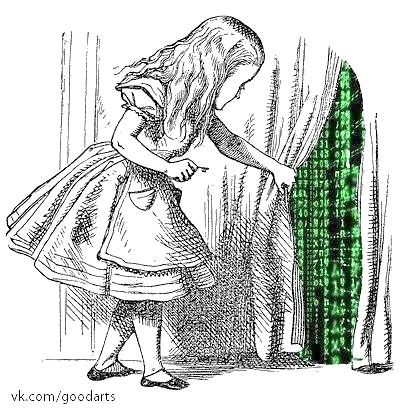 КИЇВ – 2014УДК 316.74:81БКК 60.56Т 25Рекомендовано до друку Вченою радою Київського економічного інституту менеджменту (протокол № 4 від 14 листопада 2013 р.)Рецензенти:Соболєва Н.І., доктор соціологічних наук, провідний науковий співробітник Інституту соціології НАН України;Яковенко Ю.І., доктор соціологічних наук, професор, завідувач кафедри галузевої соціології Київського національного університету імені Тараса Шевченка.В авторській редакції.Тащенко А.Ю.Культурні коди (Частина 2). Продукування та використання кодів соціальної дійсності. – К.: Видавництво ІПК Державної служби зайнятості України, 2014. – 400 с.Монографія присвячена розбудові новітніх пізнавальних засобів соціології мови – створенню описово-пояснювальних схем системи кодування соціальної дійсності задля характеристики сучасного стану продукування та використання кодів. Запит на монографію за такою темою випливає з того, що що на лінгвістичну зумовленість соціальності представники різних сфер діяльності почали звертати увагу ще з некласичного етапу розвитку науки – і різноманітні проекти «соціології мови» або «соціологічного мовознавства» були одним із закономірних наслідків цього. Однак, як засвідчують здобутки науковців постнекласичного етапу, у фокусі щодо осмислення цієї людської властивості вже скоріше має опинитися не «мова» і не «мовлення», а «код». Тож до уваги читачів пропонується авторська спроба дослідження зумовленості соціальності різноманітними кодами.ISBN 978-617-649-025-8БКК 60.56 Тащенко А.Ю., 2014ЗМІСТПЕРЕДМОВА……………………………………………………………….........4ПЕРЕЛІК УМОВНИХ ПОЗНАЧЕНЬ……………………………………...….5РОЗДІЛ 1. Дослідницькі засади………………………………………………..61.1. Контекст дослідження кодів……………………………................................91.1.1. Загальний контекст (наука, наукознавство, соціальні науки, соціологія): класичний етап…………………………………………………………………...131.1.2. Загальний контекст (наука, наукознавство, соціальні науки, соціологія): некласичний етап……………………………………………………………...…171.1.3. Загальний контекст (наука, наукознавство, соціальні науки, соціологія): постнекласичний етап………………………………………………………...…221.1.4. Спеціальний контекст (мовознавство, соціологія мови та соціологія коду): класичний, некласичний та постнекласичний етапи…………………..291.2. Методологічні принципи та теоретичні засади……...................................481.3. Співвідношення понять «мова» та «код»………………………………….54РОЗДІЛ 2. Різновиди продукування та способи використання кодів…602.1. Характеристика системи соціальної дії (за Т.Парсонсом)……………….602.2. Продукування кодів соціальної дійсності…………………………………652.3. Використання кодів соціальної дійсності…...………………………….....78ПІСЛЯМОВА……………………………………………………………….…..97СПИСОК ВИКОРИСТАННИХ ДЖЕРЕЛ……………………………….….98ДОДАТКИ……………………………………………………………………...162Додаток А……………………………………………………………………….162Додаток Б………………………………………………………………………..168Додаток В…………………………………………………………………...…..185Додаток Г………………………………………………………………………..193Додаток Ґ……………………………………………………………………......356Додаток Д…………………………………………………………………….....363Додаток Е……………………………………………………………………….365Додаток Є……………………………………………………………………….366Додаток Ж…………………………………………………………………...….373Додаток З………………………………………………………………………..386ДОДАТОК АРЕЗУЛЬТАТИ ПОШУКУ СЛОВОСПОЛУЧЕННЯ «КУЛЬТУРНІ КОДИ» НА ПОРТАЛАХ ІЗ ЕЛЕКТРОННИМИ ВЕРСІЯМИ ДИСЕРТАЦІЙ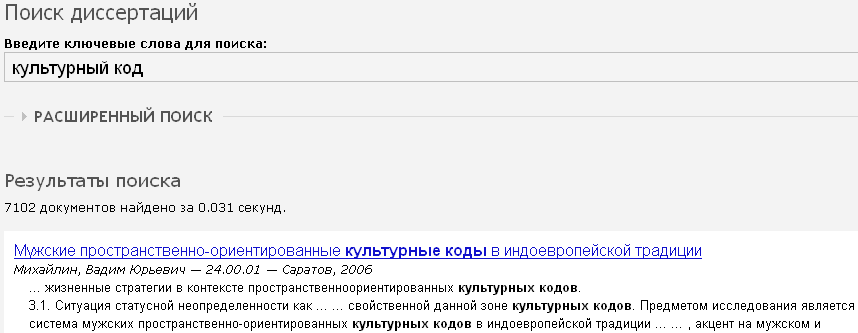 «Культурный код» на www.dissercat.com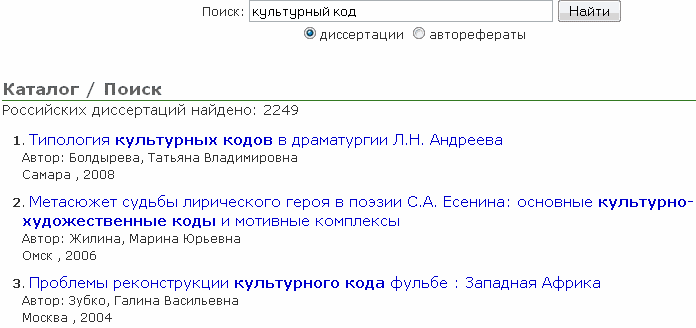 «Культурный код» на http://dissland.com (аналогічно за пошуку в авторефератах і до результатів пошуку на http://disszakaz.com)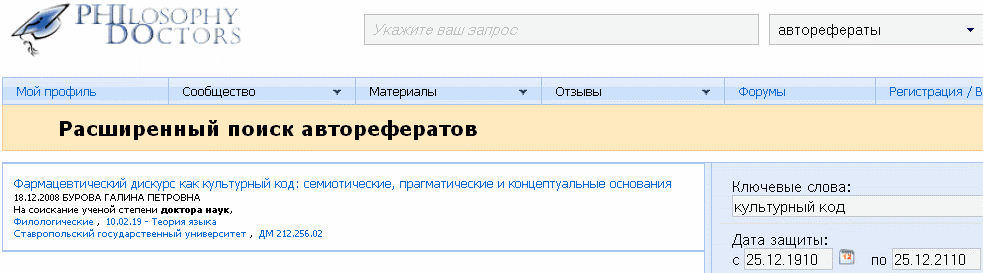 Рис. 40. «Культурный код» на http://phido.ru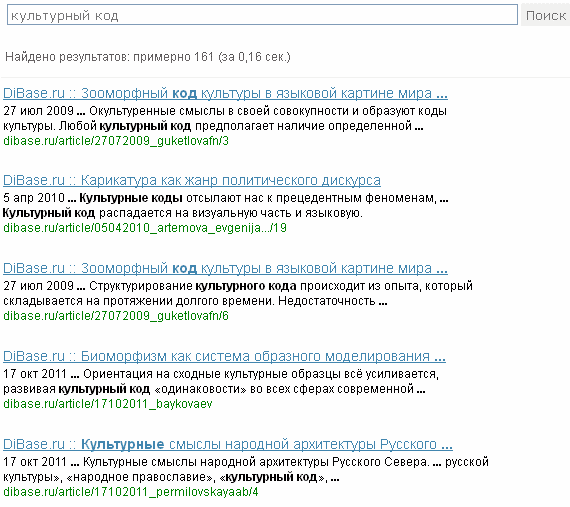  «Культурный код» на http://dibase.ru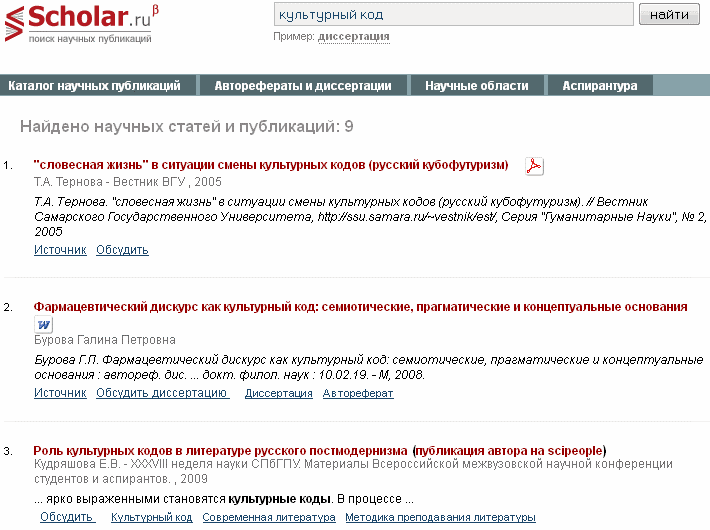 «Культурный код» на www.scholar.ru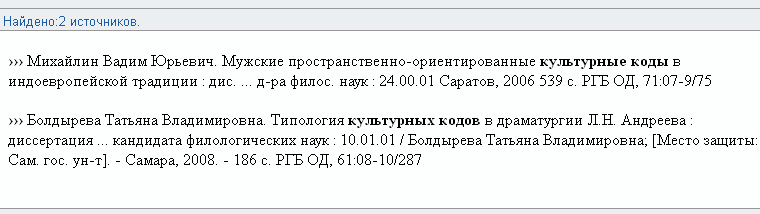 «Культурный код» на www.disserr.com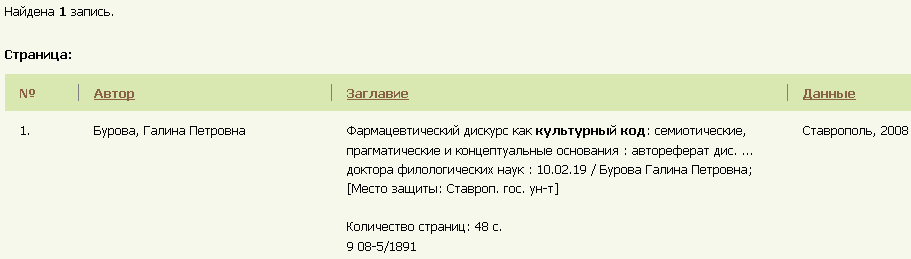 «Культурный код» на http://sigla.rsl.ru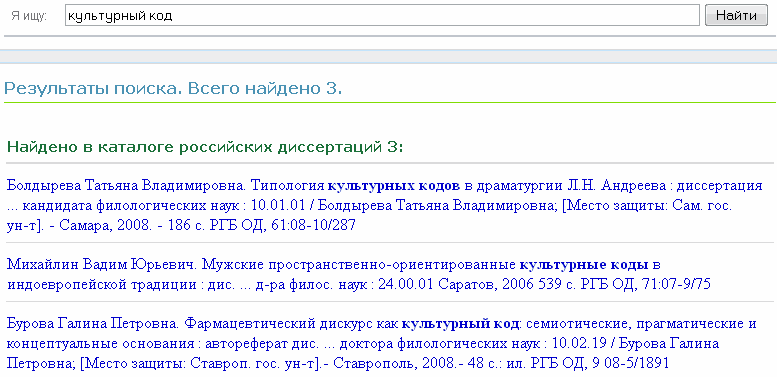 «Культурный код» на www.lib.ua-ru.net 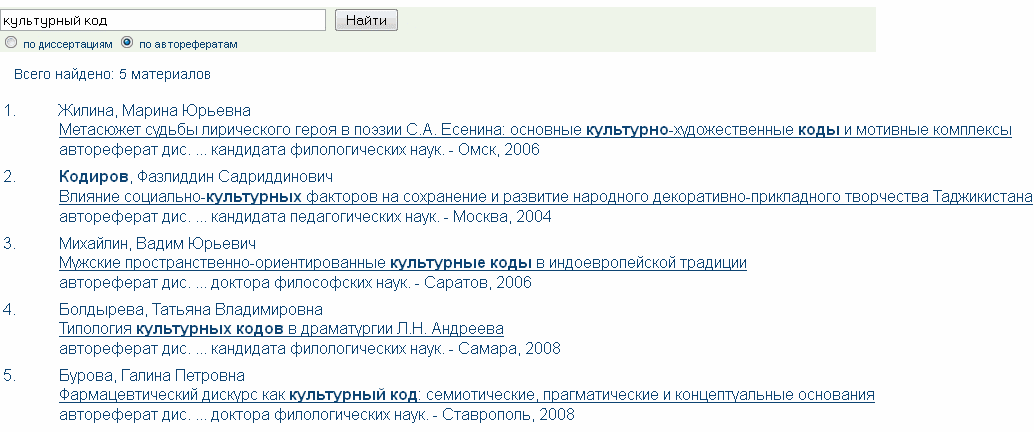 «Культурный код» на www.dissers.info (автореферати)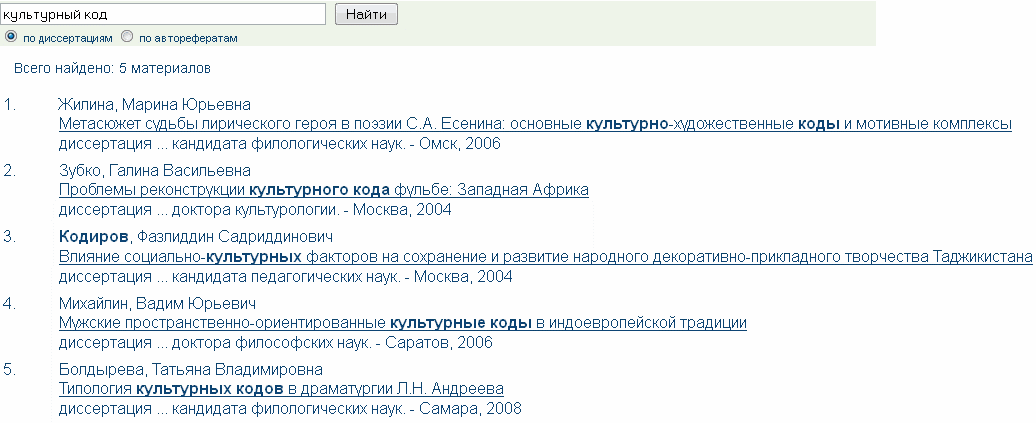 «Культурный код» на www.dissers.info (дисертації)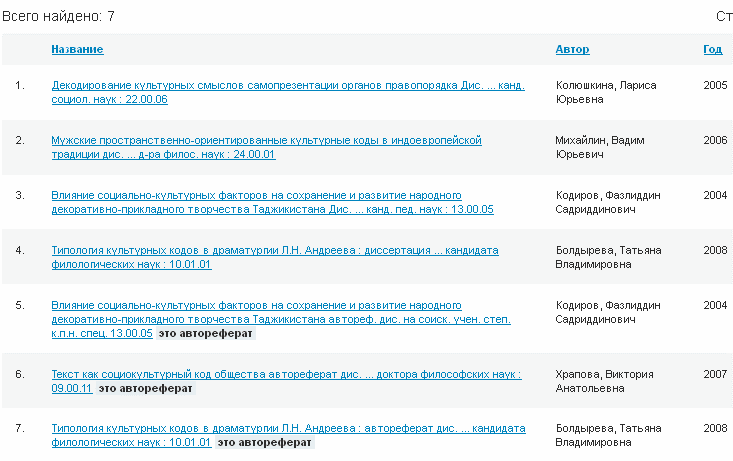 «Культурный код» на www.dissforall.com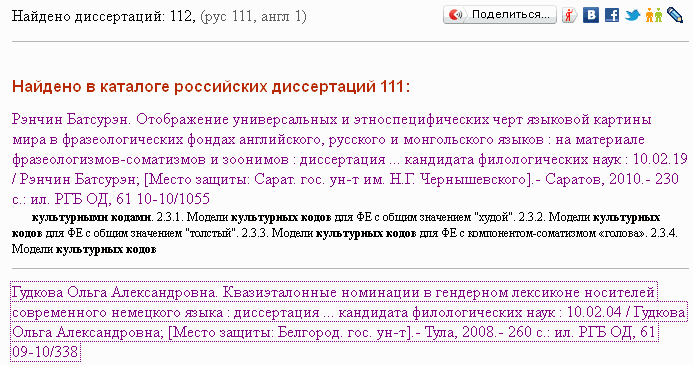 «Культурный код» на www.dslib.net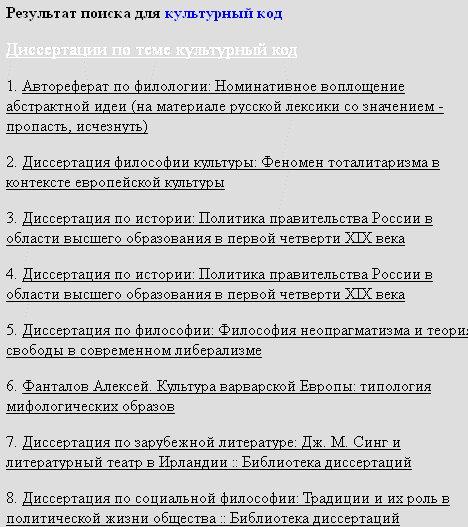 «Культурный код» на http:// disser.h10.ruДОДАТОК БПРИКЛАДИ ЗАГАЛЬНОСПРЯМОВАНОЇ ТРАДИЦІЇ ДОСЛІДЖЕННЯ КОДІВ КУЛЬТУРИ – «ІМЕННІ» ДОСЛІДЖЕННЯ«Bay City Rollers. Now That’s Music»: Music as Cultural Code in Buffy the Vampire Slayer (Vanessa Knights, 2003);Cross-Cultural Codes of Modernization (William Divale, Albert Seda, 2006);Cross-Cultural Codes on Twenty Sexual Attitudes and Practices (Gwen J. Broude, Sarah J. Greene, 1976);Cultural code concept in contemporary world (Alexander A. Shestakov, 2008);Cultural Codes – Who Holds the Key? The Concept and Conduct of Evaluation in Central and Eastern Europe (Jenny Hyatt, Helen Simons, 1999);Cultural Codes and Languages Trategies in Business Communication: Interactions Between Israeli and Indian Businesspeople (Nurit Zaidman, 2001);Cultural codes and military ethics: The case of the Israeli POWs (Dalia Gavriely-Nuri, 2012);'Cultural codes' connecting with Kiwi buyers (Catherine Harris, 2010);Cultural Codes in Communication (Donal Carbaugh, 2009);Cultural codes in the iconography of St Nicholas (Santa Claus) (Haladewicz-Grzelak, 2011);Cultural Codes: An Economic Analysis (Peter T. Leeson, рік не вказано);Cultural Codes: Makings of a Black Music Philosophy: An Interpretive History from Spirituals to Hip Hop (William C. Banfield, 2010);Culture Codes: Mobile Technology and a Global Culture (johnnykissko, 2010);Doing Business Overseas: Key-in to Cultural Codes (Joseph Sommerville, 2004);Ethnography of Communication: Cultural Codes and Norms (Donal Carbaugh, 1982);Hybrid Cultural Codes in Nonwestern Civil Society: Images of Women in Taiwan and Hong Kong (Ming-Cheng M. Lo, Yun Fan, 2010);Influence of Cultural Code on Career Progression for Asian Americans (Michael Hyter, 2011);Israel’s Cultural Code of Captivity and the Personal Stories of Yom Kippur War Ex-POWs (Dalia Gavriely, 2006);Japan's Cultural Code Words: Key Terms That Explain the Attitudes and Behavior of the Japanese (Boye De Mente, 2004);Korean cultural code words Language of generalization (TEFLtastic blog, рік не вказано);Korean Cultural Codes and Communication (Suk-hyon Kim, 2003) ;Kyrgyz Personal Names as Units of Cultural Code (Mamazhakypova Anara Zhumanazarovna, 2009);Lost in Translation: Cultural Codes are not Blueprints (Howard Aldrich, 2011);Madventures: the philosophy of the road. Cultural Codes (автор і рік невідомі);Maehwa the Plum Blossom: Reading the Cultural Code of Korea, China and Japan (I Eo-ryeong, рік не вказано);Ntc's Dictionary of China's Cultural Code Words (National Textbook Language Dictionaries) (Boye De Mente, 1995);On common cultural codes (Artem Zhukov, 2012);Performance space: the creative environment and the challenging of cultural codes (Paul Brownbill, рік невідомий);Premarital virginity: the cultural code of the gender order in contemporary Armenia (the case of Yerevan) (Anna Temkina, 2010);Readjusting Cultural Codes: Reflections on Anti-Semitism and Anti-Zionism (Shulamit Volkov, 2006);Research on Culture Code Deployment in Product Design (Lu Jau-Hui, Ming-Chyuan Ho, Yu-Fu Yang, рік невідомий);Roller Derby & their cultural codes (Tim Stock, 2011);Subsistence economy and supportive practices: Cross-cultural codes (George P. Murdock, Diana O. Morrow, 1970);The cultural codes of facial hair (Ali Al Saloom, 2010);The Culture Code: An Ingenious Way to Understand Why People Around the World Live and Buy As They Do (Clotaire Rapaille, 2007);The Experience economy: Innovative Marketing of Traditional Cultural Codes for Theme Restaurants (Yung-Hsuan Tsai, Tsen-Yao Chang, Kuo-Li Huang, 2011);The Power of Politeness in the Classroom: Cultural Codes that Create and Constrain Knowledge Construction (Jane J. White, 1989);The Usage of Cultural Codes in Advertising Films: Sample of Coca Cola (H.Hale Kunucen, 2005);Translation – Midway between Linguistic Mimicry and Equivalation of Cultural Codes (Suzana Carmen Cismas, 2009);“Сьогоднішнє, вчорашнє – незмінний круг…” (репрезентація культурного коду часу в поетичному дискурсі М. Драй-Хмари) (Микола Калько, 2009) ;«Воловьи лужки»: традиционные культурные коды в водевиле А. П. Чехова «Предложение» (Ларионова Мария Ченгаровна, 2012);«Игральные карты - Библия»: фольклорная версия новоевропейского культурного кода (Алпатов Сергей Викторович, 2009);«Кот Онегина», или русская классика как культурный код (М.А. Черняк, 2011) ;«Словесная жизнь» в ситуации смены культурных кодов (Русский кубофутуризм) (Тернова Т.А., 2005) ;«Что делать?» Культурный код России: 100 книг, но каких? (Виталий Третьяков, 2012);Mass-media: к проблеме социально-культурного кода (Мурейко Лариса Валериановна, 2011);XI Пирровы чтения: «Любовь. Интерпретация культурных кодов» (Лаборатория исторической, социальной и культурной антропологии, 2013);Азбука как культурный код: Россия и Япония (Евгений Штейнер, 2008);Аксиологический потенциал цветообозначений как компонента культурных кодов (Новиков Фёдор Николаевич, 2012);Аллюзии как трансляторы культурных кодов (А.М.Гарифуллина, 2011) ;Аллюзии сквозь призму культурного кода (Гарифуллина А. М., 2009);Анализ категорий пространства и времени как главное условие дешифровки культурного кода изобразительно-выразительных средств художественного текста (А.Н. Семенов, 2011) ;Английский язык: носитель культурного кода или средство общения (Дукальская Ирина Владимировна, 2012);Апсуара - культурный код народа республики Абхазия (Бройдо Анна Ильинична, 2012);Архетипы и культурные коды. Время и пространство в представлениях монголов как повод для предположений о причинах «имперского взрыва» монгольской культуры (Константин Галанцев, рік невідомий);Атрибутивная характеристика России в поэтическом тексте разных эпох: эпитет как культурный код (Е.В. Жаворонкина, 2011) ;Банк: философия, ментальность, культурные коды (Corvin, 2004);В поисках культурного кода, или почему вчера было рано, а завтра будет поздно? (Басов Сергей Александрович, 2012);Вербальное поведение как способ конструирования социальной идентичности: культурные коды и стилистические модели (Гриценко Елена Сергеевна, 2010);Взаимодействие кодов культуры и естественного языка (A.В.Папшева, 2010);Візантійський культурний код у віршах полемічного спрямування (Литвин Л.М., 2009) ;Візуальні культурні коди як засоби репрезентації соціальних статусів (Тащенко Анна Юріївна, 2010);Вкусовые культурные коды :) (happy_anni, 2012);Восьмой съезд Российского Союза Германистов «Культурные коды в языке, литературе и науке» 18-20 ноября 2010 Г. (Никонова Ж.В., 2011);Гамлетизм и кихотизм как литературные компоненты европейского культурного кода (Елена Опря, 2010) ;Год российской истории и культурный код (Николай Сологубовский, 2012);Горизонты натуралиста как культурный код/т эпохи (Е.А. Поверенкова, 2011) ;Деловой бестселлер. Культурный код экономических убийц (Сергей Князев, 2008);Десимметризация стиховой формы как проявление культурного кода (20-е гг. ХХ в.) (Суворова П.Е., 2011);Детский язык или культурный код (Щурова М.М., рік невідомий);Добрачная девственность: культурный код гендерного порядка в современной Армении (на примере Еревана) (Анна Адриановна Темкина, 2010);Домострой и танец. От Terra Musica к Oeconomia Choreographica: творческий вечер «мастерской Абдокова» и культурные коды европейской цивилизации (Eugene Malikow, 2010);Едуард Афонін: «Ми можемо отримати громадянську війну в Україні» (Алла Присяжнюк, 2011);Ейдологія роману Ентоні Манді “Зелото” і культурні коди світосприйняття єлизаветинців (Лещенко Ганна, 2009);Елена Драпеко: нация – это единый культурный код (Светлана Бакарджиева, 2012);Етноваріант культурного коду часу у дзеркалі поетичного дискурсу Михайла Старицького (Калько Микола, рік невідомий);Етноваріант культурного коду часу у дзеркалі поетичного дискурсу шістдесятників (на матеріалі поезії В. Симоненка) (Калько М., 2006) ;Женские и мужские личные имена как единицы культурного кода (на материале киргизского языка) (Мамажакыпова Анара Жуманазаровна, 2009);Женщина за рулем. Культурные коды гендерных отношений (Наталья Сорокина. Ростислав Кононенко, 2010);Засади систематики культурних кодів (Тащенко Анна Юріївна, 2011);Здравствуй, лень, или Культурные коды работы и денег (автор невідомий, 2008);И.Беркут: «Культурный код народа изменить невозможно» (Игорь Свердлов, найймовірніше 2011 р.);Имя и социально-культурные коды (Мирзоев Г.М., 2011);Иностранный язык – разгадка кода другой культуры (О.М. Попович, 2011) ;Искусство заставляет общество вырабатывать новые культурные коды (Любовь Гаврилюк, Денис Казван, 2010);Исторические наименования как компоненты культурного кода и как имиджевый конструкт (Суздальцева В.Н., 2011);К вопросу методологии исследования культурных кодов (Букина Нина Викторовна, 2010);К вопросу о культурном коде и его базовых символах (Боброва С.П., 2009);Категории вида и времени русского глагола: причины возникновения и пути преодоления отрицательной интерференции китайского культурно-языкового кода (Акимова Инга Игоревна, 2009);Классика — это культурный код нации (Дмитрий Галковский, 2011);Коди культури у мовній об'єктивації дійсності (Снитко О. С., 2008) ;Коды и эталоны культуры (приглашение к разговору) (Красных В.В., 2001) ;Коды культуры в семантике пословиц о правде (Абакумова О.Б., 2011);Коды культуры в эстетической сфере человека (по данным русского языка) (Е. В. Мякишева, 2009) ;Коннотации и символические значения единиц вербальных культурных кодов (Гудков Д.Б., 2004 р.);Концепт-идеологема «Олимпиада-2014» в спортивно-идеологическом дискурсе: языковая репрезентация с опорой на национальные культурные коды (Малышева Елена Григорьевна, 2010);Корейские фразеологизмы с компонентом «голова и ее части», как антропоморфный культурный код корейского народа (Михайлова Марина Валерьевна, 2012);Культурний архетип як психокультурна складова менталітету та базовий елемент культурного коду (Наумець Ірина Віталіївна, 2009);Культурний код – домінанта ідентитету та чинник розбудови національної державності (Суший О.В., 2012) ;Культурний код формування вертикалей успішності етнічних груп США (Людмила Петрашко, 2011) ;Культурний код християнства (Галина Зименко, 2004);Культурний код часу у дзеркалі поетичного дискурсу (Микола Калько, 2011) ;Культурні коди (Частина 1): Аудіальна та візуальна репрезентація соціальних статусів (Тащенко Анна Юріївна, 2011);Культурні коди Еросу і Танатосу як репрезентанти свідомості сучасного соціуму (за драмою М.Метерлінка "Там всередині") (Пастушок Євгенія Олександрівна, 2010);Культурно-идеологические коды становления экологического сознания (Лосев Виталий Сергеевич, 2010);Культурно-языковой код и будущее языка и человека (Василькова Е.В., 2010);Культурно-языковой код и этно-уникальный тип мышления как интерферирующий фактор овладения РКИ (Акимова Инга Игоревна, 2011);Культурные коды (prometa, 2009);Культурные коды (Надежда Каплан, 2011);Культурные коды в рекламе (Демидова Елена Николаевна, 2010);Культурные КОДЫ в России (автор і рік невідомі);Культурные коды западно-европейского средневековья в историческом интерьере их бытования (Николаева Ирина Юрьевна, 2004);Культурные коды и их влияние на бизнес (Elena Uschekova, 2012);Культурные коды и метки (Сет Годин, 2009);Культурные коды как элемент пространства культуры (Букина Нина Викторовна, 2007);Культурные коды послания "К вельможе" А. С. Пушкина и их связь с философской проблематикой текста (Е. Е. Приказчикова, 1999);Культурные коды русской цивилизации (Ольга Балла-Гертман, 2011);Культурные коды телевизионного постановочного дискурса (Суленёва Н. В., 2011);Культурные коды трансляции и интерпретации невербального языка японцев (Резникова Т.Б., 2010);Культурные коды экономики (Александр Аузан, 2013) ;Культурные коды, социальные стратегии и литературные сценарии (круглый стол "Нового литературного обозрения", 2006);Культурные коды: расшифровка социальной ДНК (Скотаренко Михаил, 2012);Культурные традиции Франции XVII–XVIII вв. в русском романтическом европеизме Серебряного века (Е.Н. Морозова, 2002);Культурный код (Tod, 2010);КУЛЬТУРНЫЙ КОД (автор невідомий, 2012);Культурный код (Александров Ю., Ефремова Д, 2011);Культурный код «трактир»: традиция Ф. М. Достоевского в романе А. Белого «Петербург» (Штыгашева Ольга Геннадьевна, 2011);Культурный код «Червона Рута». Почему через 20 лет после «эстетически-национальной революции» украинская музыка снова чувствует себя гостьей в собственном информационном пространстве? (Маша Томак, 2009);Культурный код арабской смуты. Смешение западных ценностей и исламских традиций породило кризис политических устоев (Анатолий Дмитриевич Саватеев, 2011);Культурный код в городской топонимике (Кодынева Л.Ю., 2012);Культурный код в изображении «падшей женщины» в прозе В.М. Гаршина и А.П. Чехова: традиции и новаторство (Мельникова Н.Н., 2010);Культурный код Говорухина (Слава Тарощина, 2007);Культурный код дизайна в России (Кирилл Анастасин, рік невідомий);Культурный код и динамика синтаксиса научного текста (на материале сложноподчиненных предложений немецкого языка) (Бурдаева Татьяна Валерьевна, Яковлева Эмма Борисовна, 2011);Культурный код и миллион долларов (Макс Ищенко, 2011);Культурный код как язык культуры (Букина Нина Викторовна, 2008);Культурный код России (Алексей Верижников, 2008);Культурный код русского мира (Митрополит Смоленский и Калининградский Кирилл, рік невідомий);Культурный код собачьего туалета (автор невідомий, 2008);Культурный код стихотворной речи в социокультурном пространстве (Суворова Палема Егоровна, 2012);Культурный код страны (Светлана Балышева, 2010) ;Культурный код требует передачи. Интервью с губернатором Ярославской области Сергеем Вахруковым (автор невідомий, 2011);Культурный код человека – почему мы такие разные – воинствующее невежество (eldarmurtazin, 2011);Культурный код человека (Захарова Наталья, 2010);Культурный код эпохи о котах, драконах и образовании (Е.И.Казакова, 2011) ;Культурный код. Не подходи – убьет! ("Литературная газета") (2009);Культурный код: заходящее солнце античного язычества: бог Митра (Павел Котов, 2010);Культурный код: ценности детства (Д.В. Звягинцев, 2011) ;Кумулятивная функция цветообозначения как элемента культурного кода (Новиков Филипп Николаевич, 2011);Лизетта, Мюзетта, Жоржетта, культурный код или ... (svetalev, 2009);Лингводидактический потенциал культурных кодов при обучении русскому языку как иностранному (Макарова Ольга Васильевна, 2009);Манихейство и гностицизм: Культурные коды русской цивилизации (Игорь Яковенко, Александр Музыкантский, 2011);Метасюжет судьбы лирического героя в поэзии С.А. Есенина: основные культурно-художественные коды и мотивные комплексы (Жилина Марина Юрьевна, 2006);Мова як культурний код нації (І. П. Зайцева, О. О. Катречко, 2010) ;Модернизации России мешает ее культурный код (Финмаркет, 2012);Мужские пространственно-ориентированные культурные коды в индоевропейской традиции (Михайлин Вадим Юрьевич, 2006);Музыкальный язык как коммуникативный культурный код (Тараева Галина Рубеновна, 2012);На семинаре разбирали культурные коды фильма «А если это любовь?» (Марина Сагалаева, 2010);Национальный культурный код в зеркале мотивированной лексики (Тихонова Н. А., 2008);Нация русских – язык и культурный код (Евгений Минченко, 2011);Наш «Культурный код» (Юрий Красильников, 2012);Наш культурный код – література (Андрей Шилин, 2008);Наш культурный код (Религиозник, 2012);Наш культурный код (Сергей Петров, 2010);Неизбежность неполноты, или Теорема Гёделя для культурных кодов (Пигалев, 2011);Новые медиа разрушают культурно-исторические коды, считает эксперт (автора не вказано, 2012);Новый трейлер Джона Картера набит культурными кодами (grayraw, 2012);Нужен ли России культурный код? (Inna, 2012);О влиянии культурных кодов на развитие бизнеса (Нина Филоненко, 2011);Обновление культурных кодов в немецком языке (Шемчук Ю.М., 2011);Образы фразеологии военной сферы в рамках культурных кодов (на материале русского и немецкого языков) (Ахметсагирова Лейсан Исламовна, 2010);Общество: Наш культурный код (Сергей Петров, 2010);Объектный культурный код во фразеологизмах, характеризующих явления и ситуации (Ламова В.В., 2008);Особенности современного мифологического мышления как формы культурного кода (Букина Нина Викторовна, 2009);Отражение языкового культурного кода в законах функционирования производного имени (Нагель О. В., 2011);Педагогика текста: Культурный код/т эпохи (конференція, 2011);Политический дискурс и культурное кодирование: детонирование культурных кодов (на материале политического дискурса США) (Иванова Светлана Викторовна, 2011);Проблемы анализа житийных текстов русской литературы (культурно-историческая традиция и код культуры) (Бахтина Ольга Николаевна, 2009);Проблемы реконструкции культурного кода фульбе (Западная Африка) (Зубко Галина Васильевна, 2004);Протоиерей Всеволод Чаплин: У католиков и православных разные культурные коды (автор невідомий, 2009);Путин расшифровал [а Афонин измерил] культурный код русских [украинцев и белоруссов] (Афонін Е., 2012);Путин расшифровал культурный код русских (Наталья Серова, 2012);Разрушение культурного кода рыцарства (на материале американской литературной пародии: Эдгар Фосет, Оскар Фей Адаме) (Серенков Ю.С., 2008);Религиозно-культурные коды тюрков Северной Евразии и их преемственность (Шайдуллина Л. Д., рік невідомий);Речевое общение как культурный код эпохи (Е.С.Филиппова, 2011) ;Рига, культурные коды и мысли вслух (elena_demidova, 2011);Роль культурных кодов в литературе постмодернизма (автор невідомий, 2009);Роль культурных кодов в литературе русского постмодернизма (Кудряшова Е.В., 2009);Роль культурных кодов в процессе межкультурной коммуникации (Сюй Инин, 2011);Русская германистика. Ежегодник Российского союза германистов. Том 8. Культурные коды в языке (Бухаров Валерий Михайлович, Зусман Валерий Григорьевич, 2011);Русская книга и национальный культурный код (Михаил Петров, 2012);Русский культурный код и проблема лексического заимствования в языке (Г. К. Валеев, К. С. Шестакова, 2012) ;Русский культурный код и проблема лексического заимствования в языке (Валеев Гадель Камилович, Шестакова Ксения Сергеевна, 2012);Своеобразие интертекстуальности в публицистической речи: культурные коды и эмотивно-оценочные смыслы (Бобровская Г.В., 2008);Секс как культурный код (А.Б. Панова, 2011) ;Сенсорний культурний код в українських фраземах (Селіванова О.О., 2010) ;Символ як культурний код у романістиці Валерія Шевчука (Н.С. Іванова, 2006) ;Символический характер культурных кодов (Мартынов Владимир Семенович, 2008);Символический характер культурных кодов (Мартынов, 2008);Синтез культурных кодов в романе М.А. Булгакова «Мастер и Маргарита»: образ Коровьева-Фагота в контексте восточнославянской и западноевропейской мифологии (Урюпин Игорь Сергеевич, 2008);Сказка: восприятие культурного кода (Антанасиевич Ирина, 2012);Славянская отапеллятивная урбанонимия как способ языкового воплощения кодов культуры (Никитина Ю.Л., 2012) ;Советская женщина за рулем: государственная политика и культурные коды гендерного равенства (Кононенко Р., 2008) ;Сравнительная этнография профессий: повседневные практики и культурные коды (Щепанская Т.Б., 2010);Стилистические приемы как культурно-исторический код новозеландского варианта английского языка (Кононенко Анастасия Александровна, 2010);Структура культурного кода женского традиционного костюма мордвы (Митина Виолетта Валериевна, 2010);Танец - культурный код эпохи (И.В. Сенькина, 2011) ;Темпоральный культурный код концепта familie (Гуняшова Г. А., 2007);Типология культурных кодов в драматургии Л.Н.Андреева (Болдырева Татьяна Владимировна, 2008);Тропа звериных слов. Пространственно ориентированные культурные коды в индоевропейской традиции (Вадим Михайлин, 2005);У истоков формирования культурного кода «рыцарей XX века» в США: американские клубы короля Артура (Серенков Юрий Сергеевич, 2008);УРЯД=ОРДА, урядник=ордынец – культурные коды в компьютерных играх (Владислав, 2011);Фармацевтический дискурс как культурный код: семиотические, прагматические и концептуальные основания (Бурова Галина Петровна, 2008) ;Философема как элемент культурного кода (Картавцев Владимир Владимирович, 2011);Формирование новых культурных кодов в современной России. Экологические поселения: между городом и деревней (А.А. Болотова, 2002);Числа как коды культуры (Мордовина Л.В., Ухарская А.Н., 2010) ;Чтение на иностранном языке как способ открытия кода культуры другой страны (Е.В. Зайцева, 2011) ;Язык – культурный код нации и ключ к культуре всего человечества (Р.Р.Замалетдинов, Г.Ф.Замалетдинова, 2012) ;Языковая личность и культурный код (Т.П. Филичкина, 2011).ДОДАТОК ВПРИКЛАДИ ЗАГАЛЬНОСПРЯМОВАНОЇ ТРАДИЦІЇ ДОСЛІДЖЕННЯ КОДІВ КУЛЬТУРИ – ПОБІЧНЕ ВКЛЮЧЕННЯBrands and Their Meaning Makers (Chris T. Allen, Susan Fournier, Felecia Miller, 2008);Breaking the news (автор і рік невідомі);Cashing in on Culture: Breathing New Life into Old Brands (Kate Wolters, 2011);COMM4310: International Marketing. University of Virginia: Semester at Sea (Lois Bitner Olson, 2010);Communicology: Towards A New Science of Semiotic Phenomenology (Richard L. Lanigan, 2007);Culinary Culture, Gastrobrands and Identity Myths: ‘Nigella’, An Iconic Brand in the Baking (Paul Hewer, Douglas Brownlie, 2009);Cultural Identity and Diaspora (Stuart Hall, 1993);Culture as screenplay: how art reprograms the world (Nicolas Bourriaud, 2002, 2005);Customs & Codes: the importance of knowing before going (Anita Mendiratta, 2011);Ethics, Competence, and Professional Issues in Cross-Cultural Counseling (Paul B. Pedersen, 2007);Fashion and Communication Concept in Industrial Design (Bahar Sönmez, 2004);Flaws in the Protestant Code: Some Religious Sources of America's Troubles (Robert N. Bellah, 2000);From Rockparty… (автор невідомий, 2011);Geertz, Cultural Systems, and History: From Synchrony to Transformation (William H. Sewell Jr., 1997);GLBT (Gay, Lesbian, Bisexual, Transgender) People’s Rights – and Media (Re)presentation in Thailand (Anne Bota, 2010);How We Talk about the “War on Terrorism”: Comparative Research on Japan, Russia, and the United States (G. Matthew Bonham, Daniel Heradstveit, Michiko Nakano, Victor M. Sergeev, 2007);Intercultural Communication: A Semiotic Approach (Farzan Sojoodi, 2005);INTERPRETERS OF CULTURES. Dominant and Subordinate Cultures through the Eyes of Jurists, Judges, Lawyers, Doctors, Notaries, Parish Priests, Bishops, and Others (Claudio Povolo, 2008);Investing in Cultural Diversity and Intercultural Dialogue (UNESCO World Report, 2009);Linking CSR strategy and brand image: Different approaches in local and global markets (Paolo Popoli, 2011);Media Studies. Intermediate 2. Pupil Notes on «Unseen Analysis» (автор і рік невідомі);Parasocial Relationships and Social Media Usage (Christine E. Phelps, 2011);Phoebe: patron and emissary (Joan Cecelia Campbell, 1956, 2009);Pranking Rhetoric: “Culture Jamming” as Media Activism (Christine Harold, 2004);Semiotics, culture and communications – the common sense of the 21st century (Malcolm Evans, 1999);Status Update: Celebrity, Publicity and Self-Branding in Web 2.0 (Alice E. Marwick, 2010);The Alexander school of cultural sociology (Mustafa Emirbayer, 2004);The Invisible People: Social and Cultural Capital and Lurking and De-lurking on the Internet (Vladimir Soroka, 2004);The Network Society: A Cross-cultural Perspective (edited by Manuel Castells, 2005);The Pedagogical Challenge: Facing the aporetic madness of social justice (Lew Zipin, 2005);Translation as the kind of speech activity (Romanenko Yanina Anatoliyivna, Gryshan Iryna Arsentiyivna, Mikhnyeva Yuliya Romanivna, 2011) ;UK Politics from a Cultural Brand Perspective (Smith G., 2011);Understanding Consumers’ Collective Action on the Internet: A Conceptualization and Empirical Investigation of the Free- And Open-Source Movement (Andrea Hemetsberger, 2006);Understanding Mobile Phone Culture An Ethnographic Semiotics approach: the meaning in advertising of Thai consumers (Chaensumon Ukritiwiriya, рік невідомий);Whole-being retail branding and the concept of a brand as a living being (John Torella, 2003);Words Made Flesh: Code, Culture, Imagination (Florian Cramer, 2005);Worlds Apart: nation-branding on the National Geographic Channel (Ishita Sinha Roy, 2007);10 концептуальных марок одежды (Анастасия Федорова, 2011);Антрополого-герменевтичний підхід до характеристики правової реальності: становлення концепцій (В.В.Завальнюк, 2009);Архитектура: область компетенции или область профессии (Раевский А.А., 2000);Брак и свадьба в славянской народной культуре: семантика и символика (Гура А. В., 2011);Вечный колокол (Наталия Курчатова, 2009);Візуальна аналітика і соціологія візуального символізму державної атрибутики (Романенко Юрій Вікторович, 2008);Владимир Путин. Россия: национальный вопрос (Владимир Путин, 2012);Выставка «Homo ludens / Человек играющий» (автор невідомий, 2011);Душа в лингвокультурном пространстве «Трагической истории жизни и смерти Доктора Фауста» Кристофера Марло (Альбота Соломия Николаевна, Андрейчук Надежда Ивановна, 2012);Живий (Дмитро Десятерик, 2009);Завтрак номер 1. Английский! (автор невідомий, 2010);Запреты и предписания, связанные с обнажением человеческого тела (на материале Владимирской и Ярославской областей) (Добровольская В.Е., 2010) ;Игры "патриотов": КУДА ДОВЕДЕТ ЯЗЫК? (Игорь Беркут, 2012);Идея “конца истории”: социокультурные истоки и смысл (Ю.Л.Ломоносов, рік не вказано);Кирилл Комаров и Василий К. «Верёвки. Text version» (Старый Пионэр, 2006);Кодовое переключение языка: от науки к политике (Ярская В.Н., 2008) ;Конструкт соціального смислу в соціологічному дискурсі (Супруненко О.С., 2012);Концептуализация культурного капитала в современной социологии (Голиков Александр Сергеевич, 2008);Концепція творчості у Святому Письмі (Ольга Коржовська, 2011) ;Культура как явление и понятие (Александр Колодин, 2011);Культурная травма в посткоммунистическом обществе (Штомпка П., 2001) ;Культурный шок: Нужна ли культуре идеология? (Ксения Ларина, Андрей Архангельский, Юрий Грымов, Алексей Бородин, 2012);Культуры и цивилизации (Антон Никольский, рік невідомий);Лексико-семантична структура аксіономенів (на матеріалі української мови) (Сорока Т.В., 2012)Лингвистические маркеры социокультурного пространства в сфере неономинации: на материале американского варианта английского языка (Гуральник Татьяна Андреевна, 2006);Львів, який ми втрачаємо (Ірина Магдиш, 2011);Люся и алмазная колесница (Евгения Пищикова, 2011);Майский декор городских парков (limilla, 2010);Миры фэнтези: игровые сообщества в современном культурном пространстве (Лосева М. А., Козлова О. Д., 2009);Міфопоетика Франка: термінологічний аспект (К.І. Дронь, 2006) ;Невербальні стилі самовиявлення в молодіжних субкультурах естетико-експресивного спрямування (Микола Махній, 2009);Некоторые особенности классической японской поэтики (Туйчиева Г.У., 2011);Немецкий экспрессионизм нового поколения (Ирина Майсова, 2010);Онтологічні й культурно-історичні універсалії в українській прозі 20-30-х рр. ХХ ст. (Пашник Олена Валеріївна, 2006);Особливості соціокультурної детермінації розвитку феномена побуту (Шаповалова Л.О., 2011) ;Отсутствующая структура. Введение в семиологию (Эко У., 1998);Повседневная жизнь средневековой Руси (на основе нравоучительной литературы) (Морозова Кристина Андреевна, 2010);Понятие «культурный капитал» в социологии П.Бурдье: сущность и формы (В.В.Бурсевич, 2009);Привет! Что думаешь о деле Pussy Riot? (lektor153, 2012);Применение категории «код» в лингвокультурологии (A.В.Папшева, 2010);Реклама различных финансовых услуг (46 примеров) (автор невідомий, 2011);Роль практик класифікації у структуруванні повсякденних взаємодій (есе) (Кулешов К.Н., 2010);Сами с усами (Epic Hero, 2010);Сексуальные комплексы мужчин и женщин (автор невідомий, 2010);Семантика культурного ландшафта (Лавренова Ольга Александровна, 2011);Семантические особенности использования морской лексики в английских фразеологизмах (Филоненко В.А., 2011);Семиотика и авангард: Антология (ред. Степанов Ю.С., 2006);Семиотика культуры повседневности (Махлина С.Т., 2009);Семиотические категории, текст, контекст, реконструкции прошлого в историко-антропологических и историко-культурных исследованиях Ю.М.Лотмана (С. М. Айтов, 2008) ;Семиотические коды в философском тексте (Хлебникова О.В., 2006);Система: тексты и традиции субкультуры (Щепанская Татьяна Борисовна, 2004);Со слоненком подружиться (Александр Павлов, 2012);Социальное: истоки, структурные профили, современные вызовы (под общ. ред. П.К.Гречко, Е.М.Курмелевой, 2009);Социология игрушек: в поисках экзистенциального объекта (Виктор Вахштайн, 2012) ;Стать живой девушкой (Всеволод Рудашевский, 2012) ;Суспільна мораль як система цінностей (Ю. Шайгородський, рік не вказано) ;Телесный код в китайской фразеологии и его русское соответствие (Го Синь-И., 2004);Феномен прихованої реклами в контексті сучасної типології рекламних практик (Лапіна В.В., 2012);Фразеологічні одиниці української і перської мов, орієнтовані на людину, як вираження національних ментальностей (О.М. Галинська, 2007-2008);Фреймовый метод описания английского лингвокультурного кода «артефакты». Метаязык artefactum (И. В. Дукальская, 2008);Четыре революции, которые вы не заметили (Дмитрий Литвин, 2011).ДОДАТОК ГПРИКЛАДИ КОНКРЕТНОСПРЯМОВАНОЇ ТРАДИЦІЇ ДОСЛІДЖЕННЯ КОДІВ КУЛЬТУРИacculturating codes (аккультуруючі коди): «Contrary to the conceptualization of feminine fl?nerie as contained by patriarchal capitalism, the dissertation holds that a gender-coded framework (в цій і надалі у всіх наступних цитатах, окрім відповідних уточнень щодо підкреслення автором цитати, підкреслено мною – А.Т.) does not nullify the value of women’s mobility, or reduce it to capitalist goals … To contain the potentially expansiveness of sexual connotations, the dissertation argues, nudity was screened with acculturating codes, and a repertoire of legitimizing poses, gestures and activities» [Habel, 2002];aesthetic codes (естетичні коди): «As for the poem I am composing: here what is at stake is not necessarily interpretation. I understand the formal, aesthetic codes that delimit and enable poetic language in my culture. My search for the refrain that sounds just right is an enormously complex process located at the intersection of unpredictable events, physiological responses, deeply imbedded, embodied forms of knowledge, rational kinds of understanding, and a nuanced negotiation of domain-specific cultural conventions. Creative “inspiration” is not merely a matter of an adequate familiarity with the appropriate codes, but rather a coincidence between a certain code and a series of provoked slippages, accidents, associations and so on that generate an effect of meaning that is both completely idiosyncratic and also ultimately affective» [Roux, 2011];code of the West (код Заходу): «Code of the West. Rags Bandy, a lanky old arthritic cowboy, returns to the upper Arkansas River Valley of Colorado where he worked as a young cowboy on his late uncle's ranch. Surprisingly the present owners hire him to work on the ranch near the Chalk Cliffs and Mt. Princeton. He strikes up a deep friendship with a young woman (Sarah Caldwell), three other aged cowboys (Tom Longworth, Billy Sidler and Carl Banner), the young cowboys working on the ranch as well as the owners and their attractive aunt. As he settles into his job the idyllic atmosphere is interrupted by a bank robbery and the kidnapping of Rags' young woman friend. With FBI agents chasing a false lead, local law enforcement officers stumped by the thieves escape, Rags and Cody Banner, who is in love with Sarah, undertake the chase. Unrelenting pursuit by Rags results in gun play, accidents, murder and humorous episodes leading to the eventual capture of the bank robbers and kidnappers» [Schmid, 2008];code of traditional governance (код традиційного управління): «This paper explores the promise, prospects and contradictions of rights-based, natural resource-engendered development. The paper draws on empirical evidence from an ethnographic study conducted in 2009 in two mining communities in South Africa’s North West Province—Royal Bafokeng and Bakgatla Ba Kgafela. The two communities are among the few traditional authorities in the country that receive royalties directly from (mainly platinum) mining corporations operating on their land. They, therefore, enjoy a relatively high degree of control of local mineral resources. However, questions remain regarding the character of “community control” and the exercise of community resource rights. Does it necessarily translate to equity? How do different segments of the community exercise “control”? The paper highlights how a strong code of traditional governance in the two communities creates a system of “unequal rights” in the participation process. In particular, the paper draws attention to a vibrant community development arena, but one in which the main architects of community development and key beneficiaries of platinum wealth—and the targets of grassroots anger —appear to be the same small group within each community» [Akpan, 2010];codes in media (коди медіа) : «Media students identify three categories of codes that may be used to convey meanings in media messages: technical codes, which include camera techniques, framing, depth of field, lighting and exposure and juxtaposition; symbolic codes, which refer to objects, setting, body language, clothing and colour; and written codes in the form of headlines, captions, speech bubbles and language style» [Codes and Conventions in Media];codes of behaviour (коди поведінки), поведенческий код (поведінковий код): «The questions addressed a broad spectrum of everyday life issues to understand how youths orient themselves to life – the central themes of an adolescent life and the basic codes of behaviour related to mental health, family, and culture» [Levidioti-lekkou, 2006, p. 5]; «Что такое культура? На языке информатики, культуру можно определить как прогрессивное приращение кода. Если особь любого биологического вида в процессе онтогенеза усваивает поведенческий код особей своего вида, наработанный в предыдущем поколении, и не более того, то человек в каждом последующем поколении добавляет к поведенческому коду предыдущего поколения что-то новое, что-то свое. В сумме поведенческий код вида прогрессивно усложняется, аккумулируется. Разумеется, в биологическом мире, приращение кода также имеет место, иначе не было бы ни адаптации, ни видообразования. Но приращение кода, как процесс культурогенеза и приращение кода, как процесс биогенеза, различаются, по крайней мере, двумя параметрами.  Во-первых, скоростью: второй значительно медленнее первого (на этом факте, кстати, зиждется современное представление о биологическом и социальном времени). Во-вторых, носителями, на которых фиксируется код: биологический записывается только в самом организме (характер протекания химических реакций; последовательность нуклеиновых кислот в ДНК; набор хромосом в гене; морфологическая структура органа и организма; закономерности функционирования органов, генерирующих звуки, запахи, свет и т.д.), а код культуры записывается как в самом организме (в памяти – устные предания, эпос, песни), так и вне организма на разнообразных физических носителях – на глиняных табличках и камнях, на папирусе и полотне, на узелках шнурков и бумаге, на магнитных лентах и дисках, и даже на отдельных молекулах (нанотехнологии) и атомах (квантовые компьютеры)» [Тютюнник, 2006]; «Як свого часу відбулось розширення традиційної проблематики теоріїї держави і права, філософії права з появою нового напряму наукових досліджень, що отримав назву юридичної антропології, так тепер прогресує остання у якості сформованої галузі знань, продовжуються наукові пошуки на стику з іншими науками, формується сучасний науковий світогляд … Визначення предмету шляхом чіткого виокремлення явищ, категорій, понять дозволяє пізнати його сутність, зміст і форми, об’єктивно виявити і врахувати відповідну дію на поведінковий код спільноти, на визначення критеріїв соціалізації, оцінку рівня суспільного життя, проаналізувати його вплив на політико-правові процеси, можливості корекції системи цінностей і орієнтирів та подальші перспективи розвитку» [Журбелюк, 2008, с. 156]; «Рецептивний ефект мовленнєвої сфери Муразова очевидний: висловлювання героя, насичені біблійними формулами, набувають істинності, переконливості й водночас формують уявлення про героя як про досвідчену, далекоглядну людину. Аналіз поведінкового коду персонажа дозволяє переконатися, що герой виступає своєрідним “спасителем” (знову ж аналогія з Ісусом Христом), адже він “рятує” від “бездіяльності” Хлобуєва, відряджаючи його на збирання коштів для храму, “визволяє” з в’язниці Чичикова, даючи йому настанови для іншого життя (пор. слова Ісуса: “Я свет миру; кто последует за Мною, тот не будет ходить во тьме, но будет иметь свет жизни”, Иоан. 8:12)» [Сквіра, 2007, с. 80];codes of class culture (коди класової культури): «“The Cradle of Your Nativity”: Codes of Class Culture and Southern Desire in Faulkner's Snopes Trilogy… Stevens's equation of his life with a microcosm of his community, including the association of Varners with cradles and Snopeses with crawling ants, demonstrates the social constructionist and psychoanalytical theories that explain how people develop a sense of self through acts of recognition (and misrecognition) in social interactions with their culture. In the Southern world of Faulkner's fiction, cultural codes define people according to a social hierarchy. This patriarchal system ranks wealthy men above poor ones, landowners above tenant farmers, city folk above country people, men above women, and white women above blacks» [Schreiber, 2007];codes of cultural belonging (коди культурної приналежності): «…Scottishness has a historically founded racialised referent at the level of the neighbourhood but that this referent is undermined in everyday life by syncretic codes of cultural belonging represented by signifiers such as accent, dress and mannerisms … We therefore include within this study, an investigation of national codes of cultural belonging in a specific historical context and elaborate the particular constituents of the national self as imagined in the multi-ethnic neighbourhood … Yet, at the same time when probed further about this racialisation process, the respondent did go onto differentiate herself from Faisel through her knowledge of accepted Scottish cultural codes of belonging which enabled her to negotiate and thereby blunt the power of any racism directed at her by white neighbours. Specifically, command of the English language – a key code of Scottishness – signified an understanding which comes from the experience of being a racialised minority who has been brought up in Scotland, and has thus adopted, or understands the neighbourhood codes associated with a syncretic identity. In the absence of a syncretic code, Faisel, even if Muslim, is excluded. Cultural syncretism, therefore, becomes an important means of breaking the racialised connection between Scottish and non-Scottish Asian Muslim … Accent – as a key code of Scottishness – signifies an attributed code of understanding to Faisel, which comes from the experience of being a racialised minority who has been brought up in Scotland, and has thus adopted, or understands the neighbourhood codes associated with a syncretised identity … Cultural codes of belonging identified through accent provide an authority such that the subject legitimises himself with reference to this hybridised cultural code of Scottishness» [Virdee, Kyriakides, Modood, 2006];codes of ethics (етичні коди), этический код (етичний код): «10 Codes of Ethics for White People in Hip Hop … It is time for white folk to stand up and be bold in the dialogue of race and culture, to push the relatively mild interpretations on how and in which way we fit, or don’t fit. Check this 10 point code of ethics for white Hip-Hop heads and see if you can get down with this» [White Like Me]; «Если для Деррида конечной задачей является чтение проекта в его абсолютной стертости как условия его возобновления, ибо сама этика деконструкции организуется вокруг абсолютной стертости этического как условия чтения этического кода, то для Агамбена теологический проект должен быть не разыгран даже, но магически возвращен стем, чтобы обрести недоступное – неприсваемое и, тем не менее, все же присвоенное именем, языком, субъектом, властью, историей» [Новиков, 2007, с. 38-39]; «… существует некий фактор, обеспечивающий, говоря языком синергетики, болем или менее устойчивое равновесие между порядком и разнообразием. С нашей точки зрения, роль такого медиатора по отношению к динамическим социальным системам выполняет этический код и связанный с ним фактор времени … Сама постановка проблемы этического кода как начала истории в методологическом отношении позволяет сделать шаг вперед по сравнению с традиционными схемами философской концептуализации истории, основанными на рациональном конструировании истории как органически упорядоченного цілого … Проблема этического кода позволяет по-новому рассмотреть извечную дилемму власти и свободы, истории и личности, социальной среды и символических форм культуры, сохраняющих и воспроизводящих «возможный мир» свободы выбора» [Полетаева, 2010, с. 4];codes of the Underworld (коди «нижнього світу»): «Codes of the Underworld: How Criminals Communicate… How do criminals communicate with each other? Unlike the rest of us, people planning crimes can't freely advertise their goods and services, nor can they rely on formal institutions to settle disputes and certify quality. They face uniquely intense dilemmas as they grapple with the basic problems of whom to trust, how to make themselves trusted, and how to handle information without being detected by rivals or police. In this book, one of the world's leading scholars of the mafia ranges from ancient Rome to the gangs of modern Japan, from the prisons of Western countries to terrorist and pedophile rings, to explain how despite these constraints, many criminals successfully stay in business. Diego Gambetta shows that as villains balance the lure of criminal reward against the fear of dire punishment, they are inspired to unexpected feats of subtlety and ingenuity in communication. He uncovers the logic of the often bizarre ways in which inveterate and occasional criminals solve their dilemmas, such as why the tattoos and scars etched on a criminal's body function as lines on a professional résumé, why inmates resort to violence to establish their position in the prison pecking order, and why mobsters are partial to nicknames and imitate the behavior they see in mafia movies. Even deliberate self-harm and the disclosure of their crimes are strategically employed by criminals to convey important messages. By deciphering how criminals signal to each other in a lawless universe, this gruesomely entertaining and incisive book provides a quantum leap in our ability to make sense of their actions» [Gambetta, 2011];divinity code (божественний код): «This is the definitive slap-down, slam-dunk, no-holds-barred prize title fight between the Divine and Richard Dawkins. Take a ringside seat as investigative journalist Ian Wishart presents the explosive scientific and historical evidence of a divinity code – an "inconvenient truth" that Dawkins and others have no credible explanation for, evidence that is turning both science and religion on their heads» [Wishart, 2009];dress codes (коди одягу/одягання), вестиментарний код: «This thesis deals with the sexuality of Iranian women living in Sweden … Themes that surface in the narratives are the importance of virginity, veiling practices, requirements for modest dress codes, lack of sexual education, first sexual experience, marriage, divorce and diasporic experiences» [Farahani, 2007]; «За первые семь секунд знакомства Вас оценят с головы до ног, и, если Вы недостаточно продуманно выбрали костюм для собеседования, шансы Ваших конкурентов на должность стремительно возрастут… Когда руководитель видит Вас в офисе, у него не должно возникать другой мысли, кроме: «На него можно положиться, он справится с любой проблемой»… Ваш гардероб не слишком убедителен для вашего нынешнего положения? «Дресс-код» научит Вас продуманно и точно подбирать костюм для новой высокой должности и всегда выглядеть представительно, современно и стильно… познакомит Вас с нюансами трех важнейших дресс-кодов — корпоративного, нестрогого делового и условно-делового стилей одежды» [Джонсон, Стоун, 2007]; «На сучасному етапі стає актуальним вивчення семіологічних аспектів моди як вестиментарного коду… Проблема моди вивчається як аналіз, що здійснюється над текстом про моду. Це вторинна моделююча знакова система, де є образ, але він знаково-текстовий. Такий підхід свідчить про вестиментарний код, який переводить модні інновації в вербально-знакові. Р.Барт об’єктом аналізу визначає «справжній код, нехай навіть цей код діє лише «на словах». Тому дана робота спрямована не на одяг і мову, а на «переклад» одягу на мову, оскільки одяг вже є системою знаків» [2; 33]. Таким чином звернення до «одягу-слова» це позиція, що свідчить про вербальний дизайн. Для того, щоб шукати кореляції або проміжні ланки між дискурсами мови, речі, опису Р.Барт обирає модні журнали 1958-1959 рр. Цей підхід дає можливість зосередитися на конкретному матеріалі і відчути дискурс моди в журнальному модному контексті і розбудувати семіологічний аналіз на основі 3-векторної матриці вестиментарного коду… Р.Барт створює потрійну систему, яку він розбиває по вертикалі. Природнича мова: риторична система – верхній рівень, що відповідає образним темпораціям тексту. Далі природнича мова: термінологічна система – це другий рівень. І реальний код, пов’язаний із речовинним денотативним субстратом. Така 3-структурна розшарованість є достатньо простою і системною для того, щоб вбачати цю цілісність… Якщо розглянути мовний субстрат або структурування 3-часткової системи, можна помітити, що риторична система несе в собі блок фразеології журналу або уявлення про світ. Словесний вестиментарний код – є певна фраза, що демонструє образність і технологію. Реальний вестиментарний код – одяг і мода як складові денотативного комплексу… В якості означуваного вестиментарного коду розглядаються висловлювання моди щодо одягу… Вестиментарний код – це єдність знакових систем і речі, єдність людини і антропоморфного простору…» [Корнієнко, 2010];educational codes (освітні коди): «This stage is a follow-up study building on the stage 1 and has a more sociological emphasis inspired by Bernstein’s concept of educational codes … Schools have different codes and teachers’ practices were constrained by the opportunities that each school offered as well as each teacher’s personal didactics» [Wolf-watz, 2004, p. 3];genetic code of civil society (генетичний код громадянського суспільства): «Civilization as the genetic code of civil society… One must accept imperatively that the roots of these two main civilizations are probably founded and predestined in the origins of human genetic codes and were developed in parallel within the history of the human race… The human neglect to the differences between the two basic civilizations, which probably are predestined by the human genetic codes, may be regarded as a global cultural contrast in differences between the ancient archaic values as culture and a secular, humanist thoughts and attitudes, as civilization… the most important difference between a “cultural entity”, as thought Huntington to have found among the several cultures on over the world, and the both main civilizations, introduced by the author, consists in a factual assumption of the contrast between several regionally restricted “cultural entities”, as described by Huntington which by their origin are a product of the environmental influence of the human history and in space of centuries became an inseparable component of the human genetic program, and on the other hand, the origins of both main civilizations, Atheneistic and Archaic that the differences between them as an human neglect to one of the both basic civilizations are probably determined by the human genetic codes from the Genesis of the natural selection… But according to the principal assumptions of thesis: differences between the both basic cultures, the Archaic-fundamentalist-religious and the Atheneistic-secular are probably predetermined by the human genetic codes, and among the human society they are probably the original source of cultural struggle in the entire history of the human society» [Botera, 2004];mystical code (містичний код): «In this book of poems some of the most inner secrets and mysteries are revealed, and a Mystical life which eventually leads to a secret code, a hidden treasure, a code of life, code of eternity and the greatest code ever. This can only mean the Mystical code in the form of poems» [Mohsin, 2007]; «Стосовно перших систем інтерпретацій, то можна виділити три самих основних — кабалістика, антична та християнська герменевтика. Кабалістика (кабала) — містико-філософське вчення, яке з'явилось в іудаїзмі і яке розвивалось протягом багатьох поколінь єврейськими рабинами та мислителями. Кабалістика тлумачить таємний зміст Тори (Старий Завіт), яка розглядається в ролі глибокого містичного коду. Антична герменевтика тлумачить поеми Гомера, християнська герменевтика — Старий і Новий Завіт [1, 9]» [Зуєва, 2009, с. 51]; «У своєму прагненні до духовних пошуків символістам необхідно було вибудовувати певний містичний код, що не могло не відобразитися в образах, який кожний створював своїми руками. Творчість віталася у всьому. Повальне захоплення сектантством, хлистівськими ритуалами й містеріями було обґрунтовано теургією, що привертала увагу як практичний аспект мистецтва алхімії» [Ткаченко, 2011];social code(s) (соціальний(і) код(и)), негативний соціальний код, социокод (соціокод): «The Online Game to Kill all Online Games… your neighborDoby, a curious and resourceful software engineer, plays an online computer game that rapidly invades his computer and consumes his life.The game introduces Doby to Lynette, a sensual and shockingly intuitive character. She knows so much about him… Surely she must be more than virtual? As he discovers the game 's devious aim to dominate its players and punish (persecute?) those who choose to exit (turn away?), Doby attempts to escape from being sucked into this cult-like world… and to stay alive. Welcome to Social Code… Here your deeper social and spiritual needs are fulfilled» [Tell, 2004]; «The house is an artefact of socio-cultural events and the aim of this dissertation is to acquire knowledge relevant for future architecture. The study investigates the domestic lifestyle, use and spatial pattern of houses in a traditional urban context in Sudan … The thesis consists of three parts … Part two introduces the analytical method where some modifications are induced due to social codes of the Arab Muslim culture» [Abdelrahman Farah, 2000]; «Gurnah’s fiction depicts the intricate meshwork of social codes, emotions, and narratives that shape subjectivity in a highly unstable and cosmopolitan social reality. His novels repeatedly thematise cultural disorientation, migration, and the efforts of establishing a minimum of social and narrative stability in the form of a home» [Falk, 2007, р. 4]; «…правила й дотримання їх, як зазначає Норт, - це ще не все, адже тоді моделювання інституцій було б надто спрощеним. Проте головним формувальним базисним елементом виступає соціальна норма поведінки. Норми як неформальні обмеження на поведінку і як соціальні коди виходять з уявлень, сформованих індивідуально на грунті організованої ідеології й життєвого досвіду, відіграють винятково важливу роль в обмеженні доступних альтернатив поведінки, визначаючи у такий спосіб і перебіг розвитку інституцій [7, с. 74]» [Іващенко, 2003, с. 66]; «Кристалізація в семіотичній підсистемі певного досвіду, реагування і подальший контакт соціальної системи із інформаційним середовищем відбуваються через соціальні коди домінуючої психофункції, яка задає рамки означеного і неозначеного для соціальної системи, а отже, визначає границі можливих практик репрезентування дійсності як тієї, що має смисл або ж позбавлена його … Функція відчуття – їй відповідає код переживання поточного моменту… Функція сприйняття (соціальної перцепції) – їй відповідає перцептивний код соціального континуму завершених образів … Функція пам’яті (мнемічна функція) – їй відповідає меморіальний код, або ж код мнемічно-заархівованих образів … Функція мислення (логофункція) – їй відповідає генералізований код поняття, або ж когнітивної схеми … Функція уяви (імаго-функція) – пов’язана із діяльністю по конструюванню безпрецедентних (безаналогових) образів … В соціально-історичному зрізі домінування імаго-кодів в соціальній системі дає легітимацію утопії в якості однієї з форм домінування соціальної метапрограми» [Романенко, 2006, с. 79-80]; «Першопочатово індивідуум, не маючи перед собою «себе» (в розумінні схеми тіла і психічного структурування) потребує дзеркалізації – процесу, в якому відбувається привласнення атрибутів певної соціопсихічної ідентичності через імплантовані (у вигляді соціальних кодів-значень – фізіо-антропологічних рис) візуальні параметри тілесності, яка є відчуженою щодо індивіда, але без якої його подальший соціальний розвиток не є можливим… Суспільство в цілому, великі, середні і малі соціальні групи здійснюють своєрідне «управління» потоками символічного досвіду, інформаційно-символічними процесами загалом, домагаючись (за допомогою різних форм примусу) вибіркового засвоєння одних візуалізацій як прийнятних і нормативних, та відсіювання (переведення на периферію) інших візуалізацій, які розпізнаються в соціальних кодах як беззначеннєві або ж соціально-неекологічні щодо соціального простору системи, або ж різних соціальних груп… Ілюстративний приклад 1 (підкреслено автором – А.Т.). Елементарним ілюстративним прикладом закладання кодів може бути реагування матері на поведінку дитини в певній системі гендерних координат. Маленький хлопчик, намагаючись по-дитячому зреалізувати суто чоловічу програму експансії, відстає від матері, не обминаючи жодної калюжі, в яку б не ступнув, дерева, якого б не торкнувся і т.п. Мати реагує на такого роду освоювально-пізнавальну поведінку погрозами «залишити» дитину, закладаючи тим самим імпліцитну модель реагування  значущого іншого: («відстанеш ( і не лише фізично-просторово, але і психологічно !!!))- від матері – будеш залишеним (покинутим напризволяще»). Отже, освоювально-пізнавальна поведінка «описується» в психіці дитини в негативному соціальному коді» [Романенко, 2008, с. 56, 58-59]; «Мультикультуральный проект в духе Шпенглера проецировал принцип политического равенства всех общин на содержание конкретных культур. Иные подходы вынуждают обратить внимание на то, что межкультурные различия, блокирующие возможность диалога, являются неизбежным следствием нетождественности социокодов [см.: 1, 84-92]. Работы М.К. Петрова, посвященные культурному несовпадению Запада и Востока, стали развернутой аргументацией принципиальной несовместимости лично-именного, профессионально-именного и универсально-понятийного социокодов, что особо значимо для критики концепта мультикультурализма ... Все типы социокультурного кодирования равноценны в условиях автаркии, поскольку позволяют воспроизводить изолированные «человековейники» (социальную форму жизни). Для индивида социокод – его «все»: это единственно доступный ему способ «встраивания» в социальность, который в условиях кризиса у индивида просто «изымается» ... Несовместимость социокодов – важный вывод, его значимость для понимания перспектив современного цивилизационного конфликта трудно переоценить» [Басина]; «Социокод философии (о философских работах М.К. Петрова) … Начало философии, способ её организации, смысл и содержание – ведущая тема в произведениях одного из известных российских философов Михаила Константиновича Петрова (1923-1987). Для него философия – это феномен культуры в её наивысшем и сосредоточенном виде, представленный наукой» [Неретина, 2008, с. 91]; «Для … совокупности массива знания и непосредственно связанных с ним институтов и механизмов различного назначения мы … будем употреблять термин социокод, понимая под ним основную знаковую реалию культуры, удерживающую в целостности и различении фрагментированный массив знания, расчлененный на интерьеры мир деятельности и обеспечивающие институты общения … нам на переднем крае делать нечего, он закрыт абсолютом, – а на проблемах тыла: "Как индивид, заполучив неясным для нас способом новый элемент знания, может объяснить его и передать его обществу для хранения и воспроизводства в трансляции?", "Какие институты и механизмы общество использует для отчуждения индивидуальных вкладов и их включения в социокод на правах элементов наличного массива знания, трансмутируя тем самым состав и структуру социокода?"» [Петров, 1991]; «Нації як історичні спільності складалися у процесі формвання індустріального суспільства. Так само, як і етнічні спільноти, вони інтегрували обмінні процеси на рівні повсякденності і, крім усього іншого, забезпечували для своїх членів презумпцію зрозумілості світу за рахунок укорінення свого цивілізаційного «Я». Індустріалізація зумовила перехід від великої родини до нуклеарної сім’ї, панування універсально-понятійного соціокоду, появу масової комунікації. Зруйнувалася система станово-корпоративних зв’язків, атомізовані індивіди на еконо мічній основі об’єдналися в класи» [Степико, 2011, с. 29];socio(-)cultural codes, социокультурный код (соціо(-)культурний(і) код(и)): «The properties in woman metaphors are fundamentally based on the socio-cultural codes. The general model … can be applied to woman metaphors. The structure of mappings seems to presuppose the following components: (i) There is a socio-cultural code that registers certain animals or plants as pets or ornaments that give us enjoyment. (ii) There is a socio-cultural code that registers women as passive, patient-like beings that are enjoyable for men. (iii) The similarity between (i) and (ii) serves as the motivation for the metaphorical mapping from the domain of animals or plants to that of women … Considering the socio-cultural codes, the majority of woman metaphors seem to be based on the perspective of men. Men seek in women certain properties (i.e., passiveness, patienthood, etc. [6]) which are similar to what hunters seek in prey and what people seek in pets» [Takada, Shinohara, Morizumi, Sato, 2000, p. 306-307]; «Интересную позицию в отношении социокультурных кодов занимает К.К. Васильева. Согласно её теории, «культура отдельно взятого общества представляет собой внутренне неразрывно взаимосвязанную, самоценную систему содержательных и аксиологический универсалий. В свою очередь универсальные социокультурные коды, фундаментальные символы продолжают сохраняться в явной и неявной формах, изменяясь сообразно специфике конкретного реального исторического времени» [1]. Как видим, К.К. Васильева говорит не просто о культурных кодах, а связывает их с культурой того или иного общества, доказывает существование неких культурных универсалий (будь то культ плодородия, «…центрированный сексуальным символом», или русский мат как социокультурный феномен; или «элементы тотемического зооморфизма» как социокультурный код, сохраняющийся и в наши дни)» [Букина, 2008, с.70]; «Однією з головних функцій освіти є відтворення та трансляція знань, нормативних зразків, того соціокультурного коду, що є відповідальним за збереження соціуму та його історично-культурної самобутності» [Грабовець, 2002];  «Социально-философский анализ текста как кода общества предполагает обобщение накопленного эмпирического материала, интеграцию частнонаучных подходов и создание новой программы исследования социальной реальности как органической целостности … Исследование текстовой деятельности по социокультурному кодированию и декодированию открывает новые возможности установления взаимодополнительности объективистских в своей основе социологических подходов и субъективно центрированных герменевтико-феноменологических методов изучения общества и культуры … Встреча индивидуального и социального, происходящая в процессе текстового кодирования и декодирования, позволяет обнаружить новые стороны механизма их взаимодействия … Осмысление проблемы текста как социокультурного кода общества является важным этапом эволюции самой теории текста, которая во второй половине XX века стала одной из ведущих отраслей социально-гуманитарного знания … Как смысловая программа, обеспечивающая организацию социального бытия и непрерывное его развитие, текст выступает в качестве социокультурного кода общества» [Храпова, 2007]; «При обучении переводу необходимо иметь в виду, что взаимопонимание и взаимоотношения коммуникантов будут детерминированы их владением определенным комплексом средств воздействия – знаковых вербальных и невербальных структур. Такой набор знаковых структур представляет собой социально-культурный код, которым владеют представители социумов, для которых осуществляется перевод. Можно было бы предположить, что знание этого кода достаточно для возникновения и благополучного осуществления всего процесса перевода. Однако язык в его вербальном и невербальном проявлении явление более сложное, чем код. Код всегда однозначен, что не должно вызывать трудности при дешифровке заложенной в него информации; достаточно лишь усвоить этот код» [Селиванова, Байкова, 2011]; «В современной науке существуют различные представления о том, что такое социокультурный код. Одни исследователи считают, что социокультурный код – это фундаментальные символы, имеющие универсальное значение для всего человечества, которые изменяются в реальном историческом времени [2, с. 91]. Другие ученые рассматривают социокультурный код как образ окружающей действительности, хранящий в себе информацию о конкретной социокультурной группе [3, с. 128]. Третьи исследователи, придерживающиеся аксиологического подхода, рассматривают социокультурный код как ценностно-значимые образования для определенной группы людей. Согласно этому, социокультурный код – это набор символов, значимых и ценных для определенной субкультуры [4, с. 60]. Некоторые ученые, определяют социокультурный код как «живой язык, построенный на знаках, содержащие и означающее, и означаемое» [5, с. 92]. Операционализация понятия «социокультурный код» применительно к социологическим исследованиям позволяет определить его как духовную метапрограмму жизнедеятельности людей, включающую неосознанные когнитивные, аксиологические и конативные аспекты. Социокультурный код – совокупность образов (когнитивный аспект), ценностей (аксиологический аспект), установок (когнитивный аспект). В рамках деятельностного подхода социокультурный код – это духовная метапрограмма социальной деятельности, имеющая неосознанный характер, включающая в себя образы, ценности, установки. Главной функцией социокультурного кода являются конструирование социальной реальности, которое помогает воспринимать эту социальную реальность и адаптироваться к ней, развивать социальное воображение. Социокультурный код, даже в рамках единой культурной системы, может содержать различные смыслы, которые воспринимаются отдельными социальными общностями не одинаково. У каждого общества свои социокультурный код, включающие образы, ценности, установки, характерные для определенной культуры. В российском обществе в качестве закрепленных структурных элементов социокультурного кода можно отнести российскую духовность, коллективизм, взаимопомощь, верность дружбе, сострадание. Реклама и рекламные сообщения должны учитывать социокультурный код, включавший в себя конкретную информацию или смысл, который более актуализируется в рекламном сообщении с целью привлечения внимания потенциальных потребителей тех или иных товаров и услуг. В настоящее время составители западной рекламы не учитывают социокультурный код российского общества, что приводит к ее неэффективности. Чаще всего крупные международные корпорации создают одно рекламное сообщение, которое просто переводится на язык целевой аудитории, теряя необходимую смысловую составляющую. Например, рекламный ролик испанской фирмы «Санпеллегрино», в котором за кадровый голос акцентирует внимание: «Колготки «Санпеллегрино» прочные, как наши чувства». Данная реплика для русской женщины непонятна, так как прочность любви не измеряется прочностью колготок» [Бочарова, 2012]; «Сукупність колективних уявлень та образів, що несуть на собі відбиток соціальних символів, інтегруючись у процесі трансформації суспільства в певну ієрархічну систему, утворює змістову складову актуальних для соціуму вірувань, через які опредмечується потреба у вірі. Такі вірування окреслюють притаманний конкретній добі власний соціально–психологічний апарат, що відповідає нормам і вимогам саме цього історичного відтинку. Утворюючись у межах певної ментальності, характерні для сучасних іпостасей віри соціальні символи відзеркалюють, з одного боку, високораціоналізовані сфери духовного життя (ідеологію, релігію, філософію, науку, мораль), а з іншого — неусвідомлені універсалії, архетипи, соціокультурні коди тощо. Складність їхньої генези й функціонування зумовлена не тільки мінливістю соціальної дійсності, а й зрушеннями у ментальній сфері» [Соболєва, 2002];sumptuary code (код розкоші): «…we have begun to rely on certain areas of intellectual property law to provide us with the means to preserve our conventional system of consumption-based social distinction, our sumptuary code, in the face of incipient social and technological conditions that threaten the viability of this code. Through sumptuary intellectual property law, we seek in particular to suppress the revolutionary social and cultural implications of our increasingly powerful copying technology. Sumptuary intellectual property law is thus taking shape as the socially and culturally reactionary antithesis of the more familiar technologically progressive side of intellectual property law… Though historians have advanced many competing theories to explain the pervasiveness and persistence of sumptuary regulation in human social history, one general proposition appears to be well-accepted: Societies impose sumptuary laws in an effort to regulate and enforce their sumptuary codes. A society’s sumptuary code (14) is its system of consumption practices, akin to a language, by which individuals and groups in the society define and differentiate themselves and each other, and by definition, laws that seek to control and preserve this code are sumptuary laws… I argue that we have recently undertaken a new round of sumptuary law-making, not just in the United States, but globally, and for reasons comparable to those that drove previous sumptuary turns. Sumptuary law did not disappear with industrialization and democratization, as is generally believed. Rather, it has taken on a new—though still quite eccentric—guise: intellectual property law. To be sure, the express purpose and primary effect of intellectual property law remains the prevention of misappropriation and the promotion of technological and cultural progress. But for various reasons, we are increasingly investing intellectual property law with and forcing the law to adapt to a new purpose. This purpose is to preserve and stabilize our modern sumptuary code, now in the face of emerging social and technological conditions that threaten its viability and that intellectual property law, it turns out, is uniquely well-suited to address» [Beebe, 2010];unspoken codes of cultural empire (невимовні коди культурної імперії): «Unspoken Codes Of Cultural Empire … Culture is collective knowledge, a way of being. Within the church, many ways of doing and of being have unspoken cultural codes. These often exclude people from non-dominant groups who cannot easily decipher the code that dictates the ways in which we are church together» [Halliday, 2007];urban code of China (урбаністичний код Китаю): «The Urban Code of China. In reading Chinese cities, as this volume attempts to do, the focus is not primarily on well-known cities like Beijing, Shanghai and Xi'an but rather on what it is that is essentially Chinese about the Chinese city – the features and hallmarks that all Chinese cities have more or less in common, their spatial grammar, their syntax, in short: their code. It is only by deciphering their commonalities that we become able to form a clear picture of the Chinese city's internal structure and to intelligently evaluate and organize our diverse impressions. Moreover, deciphering the code of the Chinese city enables the author to "read" cities newly designed by Western architects» [Hassenpflug, 2010];verbal and visual codes, migraine communication codes, migraine advertising codes, diverting codes, musical codes (вербальні та візуальні коди, комунікаційні коди мігрені, рекламні коди мігрені, відволікаючі коди, музичні коди): «…consumers — people who are media literate and sophisticated in the art of understanding and manipulating signs, images and codes of all kinds (via computer games, VR, sampling and turntabling in music, and a dizzying cross-referencing of styles, genres and imagery between advertising, mainstream TV, film, print media etc)… At that time we found that the verbal and visual codes (conventional forms of communication understood by creatives and the consumers of messages) used in migraine therapy advertising and leafleting were verbally complicit with this core cultural meaning of migraine as a trivial female complaint… The practical implications of the study for Glaxo’s revolutionary new migraine treatment IMIGRAN were straightforward, leading to clear-cut recommendations for creative development: • break the dominant migraine communication codes by moving away from the stereotyped female sufferer and conventional images of pain—possibly using existing ‘migraine art’ to cue powerful new metaphors… Meanwhile the conservative, trivialising discourse was still very much in place as were the mainstream migraine advertising codes, now moving into the realms of yet more gothic and sado-masochistic eroticised imagery—an angel dancing with a devil, a woman’s head represented as a grenade waiting for the pin to be pulled… The first is migraine as seen from the ‘anthropologist from another planet’ point of view: the whole nexus of pain, deserving sufferers versus malingerers, casual misogyny and the patriarchal view of women’s sexual duties. How strange the cultural lore and imagery that has been fabricated for us can appear once we begin to get below the surface of a deceptively ‘natural’ common sense, deconstruct the cultural and communication codes, then examine the values and assumptions on which they are based. The second is around how hard it is to shake off these cultural codes, even when we understand them. You can only work within the flow that is already there, diverting codes, breaking them, learning from communications in other product and service categories or from other forms of representation (e.g. film, literary fiction, art). And how important the role of everyday language and representation is in perpetuating cultural codes… Words, images and musical codes now refer as much to other words, images and music as they do to any ‘raw’ notion of reality, emotion or thinking. Ads that quote other ads, films, TV programmes and computer games. Rap reworkings of earlier songs. Sampling, scratching, turntabling. The incursion of the virtual into the real in computer games, graphics and VR. Everywhere an allpervasive sense of processing, mediation, image-making—a blurring of boundaries between what exists out there and what is imagined or fabricated. Where do you want to go today? Who do you want to be today? Retro recycling of earlier fashions and styles. Parody, irony, surrealism, minimalism—all codes that function by bouncing off other codes or genres» [Evans, 1999];авторський код: «Скрупульозне вивчання співвідношень світла та тіні, планів та об’ємів, простору та деталі дозволило Богуславському винайти авторський «код», де за допомогою декоративності сонячних плям та підступної оманливості місячного сяйва банальність реальності перетворюється на переконливу шляхетність декорації» [Космолінська, 2011, с. 36];аксіологічний код поезії Мар’яни Савки: «АКСІОЛОГІЧНИЙ КОД ПОЕЗІЇ МАР’ЯНИ САВКИ… На тлі панівного літературного нігілізму творчість М. Савки суттєво вирізняється. Вона зорієнтована передусім на людські цінності, серед яких любов є найвищим проявом душевного світла. Її лірика має свій аксіологічний код, свою індивідуальну мову, вона не є неотрадиціоналістською чи постмодерною, та й взагалі її навряд можна характеризувати через систему всіляких «ізмів». Вона покликана передусім максимально реалізувати багатогранну постать митця нової епохи, його індивідуальність, яку не слід обрамлювати в течії» [Бабенко, 2011, с. 24, 28];акустический код (акустичний код): «В пользу правомерности гипотезы о перекодировании в кратковременной памяти зрительно предъявленных стимулов в акустические коды, или алфавиты, которыми испытуемые пользуются в повседневном общении, свидетельствуют результаты исследования Д.Л. Локк и В.Л. Локка (1971) (посилання немає – А.Т.). Авторы обнаружили различия в использовании слухового и зрительного кодирования у различных групп испытуемых: здоровых детей; глухих, владеющих разговорной речью, и глухих, плохо владеющих разговорной речью. Оказалось, что слышащие испытуемые допускали лишь ошибки, основанные на фонетическом сходстве букв, в то время как ошибки, допускаемые глухими детьми, не владеющими звуковой разговорной речью, основывались преимущественно на зрительном сходстве» [Зинченко, 2000];акусто-графический код (акусто-графічний код): «Какими функциональными свойствами должно обладать то, что обозначается акусто-графическим кодом «дискурс» по его необходимости и потребности в коммуникативных, мыслительных, познавательных и иных процесах жизнедеятельности человека и социума? И нужно ли вообще этим кодом что-либо обозначать? … Какие смыслосодержательные и структуро-образующие признаки этот акусто-графический код (АГК) определяет? … Основные инструментарии отображения: – субъекты с возможностями преобразования физической материи кодированной информацией в состоянии мозга, Образы, и обратного преобразования Образов в физическую материю, кодированную информацией. Возможности включают также использование различных технических, биологических и других дополнительных средств; – смыслоразличительные коды [8] информации в соответствии с ее материальными носителями. Основные инструментарии мышления субъектов: – базисные формы мышления; – методы мышления; – методы идентификации состояния бытия; – структура мышления: моносубъектного, многосубъектного, субъект-объектного, а также модели и алгоритмы этих структур; – смыслоразличительные коды мышления» [Солдатова, 2011, с. 190-191];акциональный код (акціональний код): «И.А.Стернин отмечает, что для коммуникативного поведения русской лингвокультурной общности характерны такие особенности, как развитая фатическая функция речи, незначительная роль акционального кода в общении, нежесткая регламентация правил коммуникации; наблюдается высокий уровень определенности в выражении точки зрения, бескомпромиссность в споре, толерантность и конформизм во внутригрупповом общении и нетолерантность в межгрупповом; велика доля оценочных суждений, отсутствует антиконфликтная стратегия общения [9, c. 108]» [Гущина, 2011, с. 155];акциональный, предметный, вербальный коды русского свадебного фольклора Удмуртии (акціональний, предметний, вербальний коди російського весільного фольклору Удмуртії): «Продемонстрирована роль традиционного одаривания в оформлении акционального, предметного, вербального кодов русского свадебного фольклора Удмуртии… Обычаи одаривания второго и третьего свадебных дней, в которых участвуют молодые, представлены двумя разновидностями. Первая разновидность – преподнесение молодой подарков гостям, вторая – одаривание родней жениха и гостями вновь образованной семьи. Предметный код обозначен во всех этих эпизодах ткаными вещами (в обычном и шутовском значении), соломой, деньгами и вином/водой… локальные особенности в обычаях одаривания в южной и северной ареальных традициях современной Удмуртии незначительны. Различия касаются прежде всего названий обрядов и песенного репертуара, в котором отражаются акты преподнесения даров. В южной традиции используется большее количество эпизодов шуточного и травестийного характера … Для предметного кода линии жениха характерно активное применение денег, еды (вина/воды, сладостей), а также вещей из необработанной человеком растительности, имеющей символику «иного мира». Использование разных субстанций предметного кода, закрепленное соответствующими действиями, представляет жениха и как богатого, рачительного хозяина, и как представителя «внешнего» для семьи окружающего мира, который связывает интересы семьи и общественной («вне-домашней») жизни» [Толкачева, 2011, с. 99 108 110];алегоричний код едемської мови, код домовляння, комунікативний код, інтертекстуальний код: «Алегоричний код “едемської” мови… здійснено семіотичну реконструкцію первісного комунікативного коду – алегорій “змій” і “яблуко” – з проекцією на міфологічні дискурси цих понять… У первісній мові людства формуються перші комунікативні коди, які за посередництвом мовлення універсалізуються й утворюють численні дискурси. Мова імен або предметів стає основою для формування поетичної мови… Намагаючись реконструювати так звану едемську мову, яка виникла між Адамом і Євою, Умберто Еко виходив з того, що первісні люди “спромоглися вигадати обмежену серію семантичних одиниць” за шістьма рубриками: так – ні, їстівне – неїстівне, добре – погане, прекрасне – потворне, червоне – синє, змія – яблуко. Щодо останньої рубрики дослідник зауважує: “Це єдина антитеза, яка позначає радше об’єкти, а не властивості об’єктів чи реагування на них. ... ці дві культурні одиниці ввійшли в код лише після реального судження Бога про недоторканий статус яблука. Отже, коли на дереві, де висіло яблуко, з’явилася змія, її якось почали усвідомлювати як доповнювальну до цього плоду, і вона стала особливою культурною одиницею...” [1, 139–140]… перший комунікаційний код виникає поміж чоловіком і жінкою, навколо забороненого об’єкта, який порушив природну програму. Одне порушення тягне за собою інше. Ледве код утворився – відразу вмикається механізм його зламування. При цьому за кадром є третій учасник процесу, змій, той, хто припускає порушення й навіть окреслює його принадність. Отже, заборона входить у психіку первіс-ної людини з одночасним припущенням необов’язковості її виконання… Щоб суб’єктивованість психіки (яка, зрештою, і потребує коду домовляння) почала рухатися, посилюватися й народжувати суб’єкт, тобто первісного мовця, її потрібно зафіксувати… У свідомість людини входить комунікативний, інтертекстуальний код – яблуко як алегорія чоловічої, змій – жіночої спокуси. Водночас це універсальний механізм для формування будь-яких кодів… Алегоричний код відсилає нас до початків людства, до дитячої мови та, зрозуміло, до мови поетичної в її первинній сутності» [Моклиця, 2011, с. 99-103];алегоричний код: «Середньовічне світобачення сприяло розвиткові практики алегоричного представлення людських чеснот і гріхів як певних тварин, рослин чи якихось предметів, наділених символічним змістом. Міфологічне та релігійне світосприйняття закріпило за анімалістичними образами певні алегоричні значення, які транслювалися у наступні історико-культурні епохи. Зоологічні образи у Біблії виконують роль одного із варіантів алегоричного коду (поряд і з рослинним, харчовим, побутовим), який слугує основою для конструювання різних сюжетних схем, що в них художньо осмислюється вища надчуттєва реальність (репрезентанти трансцендентного) у її антиномічних проявах» [Герасимчук, Художні, 2010];алюзивний код поезій у прозі: «Алюзивний код поезій у прозі Шарля Бодлера… Серед інтертекстуальних прийомів важливу роль відіграє алюзія, як натяк чи "посилання" до іншого тексту, факту тощо. Однак зауважимо, що поняття "алюзія", "алюзивний код" недостатньо досліджені та потребують подальших наукових розвідок… Невід'ємною ознакою модерного дискурсу поезій у прозі є інтертекст, особливі алюзивні коди, у яких сконцентровано індивідуальну авторську автентику й інтенціонально адаптовані фрагменти попередніх культурних пластів… Ш.Бодлер прямо чи опосередковано торкається теми митця… справжнім маніфестом митців того часу, апофеозом модерного бачення особистості поета стала мініатюра Ш.Бодлера "Confíteor". Зазначимо, назва твору виявляє алюзивний код, який провокує у читача асоціацію зі сповіддю та налаштовує на сприйняття найінтимнішої авторської інформації… Окрім алюзивного коду вербального характеру, для поезій у прозі характерне явище творення нової семіотичної сітки, наближеної до інших суміжних видів мистецтва. Дифузійність поезій у прозі певним чином зумовлена зародженням цього жанру в добу романтизму... проаналізувавши мініатюри Ш. Бодлера зі збірки "Petits poèmes en prose", ми дійшли висновку, що основною характеристикою алюзивного коду є його прихованість. Це потребує глибоких знань та породжує особливу літературну гру - розгадування, у якій кожен читач знаходить власні трактування фактів чи подій, перекликання з іншими текстами залежно від свого культурного досвіду» [Бігун, 2011, с. 83-89];антропологический код древнерусской культуры (антропологічний код давньоруської культури): «Антропологический код древнерусской культуры… На основе философско-антропологического подхода автор предлагает свою типологию и периодизацию древнерусской культуры, позволяющие проанализировать историко-культурный процесс через смену антропологических кодов: телесный код в языческие времена; доминирование «души» в решении проблемы человека в период принятия и утверждения христианства; признание познающего разума как сущности человеческой натуры в переходный период от Средневековья к Новому времени» [Черная, 2008];антропологічний код: «Ігор Папуша у монографії "Modus orientalis. Індійська література в рецепції Івана Франка" розкрив орієнтальні твори (переклади) І. Франка в антропологічному коді, подав короткий бібліографічний огляд історії української індології ХІХ – ХХ століть: "Український індологічний дискурс кін. ХІХ ст. можна розглядати як Драгоманівсько-Франківський, бо основою його є наукові розвідки Драгоманова та його кореспонденція до Франка, а також наукова, художня, перекладацька творчість і суспільна діяльність Франка та його кореспонденція до Драгоманова" [11]. У цьому випадку код виступає як комунікативна конвенція, де інонаціональні рецепції можуть набувати яскравих індивідуальних рис» [Останіна, 2012, с. 177];антропонімний код Святого Письма: «Прочитання антропонімного коду Святого Письма крізь призму родинної спорідненості дасть змогу виявити не лише особливості функціонування імені в канві сакрального тексту, а й розкриє глибинні механізми розгортання біблійної історії. Щоб означити сферу вживання імені, зокрема в царині біблійного тексту, використовують означення біблійний: «біблійний Авраам (Аврам)», «біблійна Сара (Сарра)», «біблійна Марія» (позначає і матір Ісуса, і Марію Магдалину), «біблійний Йосип» та ін.» [Тимошик, 2011, с. 143];артефактний, гастрономічний, соматичний, антропоморфний, просторовий, біоморфний коди: «Артефактний культурний код охоплює систему матеріальних і духовних знаків, у яких кодується зміст культурних предметів – артефактів, формуючи численні концептополя, напр.: “Знаряддя праці”, “Меблі”, “Засоби пересування”, “Одяг” та ін. … Аналіз концептополя “Гастрономічний посуд” покликаний продемонструвати недискретність системно-мережевих зв’язків у межах кодів і субкодів культури, тобто не просту взаємодію, а “сплетення” одного коду / субкоду з іншим, розмитість меж між ними, їх взаємопереходи, бо одним із випадків такого “сплетення” культурних (суб)кодів є концептополе “Гастрономічний посуд”, яке однаковою мірою належить і до артефактного коду, і до гастрономічного й соматичного субкодів антропоморфного коду культури… Існує тісний зв’язок концептополів “Зовнішній вигляд людини” соматичного субкоду та “Гастрономічний посуд” артефактного коду культури, напр.: концепти “Голова” й “Око” вербалізують КФО англ. (as) big / round as saucers; нім. Augen machen wie Kuchenteller; укр. дивиться наче тарілку проковтнув; рос. голова как чугун… Мовна свідомість українців і росіян маніфестує концептуальний зв’язок соматичного, гастрономічного субкодів і артефактного коду культури, що представлений концептами “Нога” та “Бочка”, в результаті якого утворилися КФО укр. ноги як кадовбята (кадіб – велика бочка) – “людина з товстими, опухлими ногами”; рос. ноги как два бочонка – “дуже налиті, безформенно товсті й короткі ноги”. Особливим лінгвокреативом відзначається тут російський етнос, де існують усталені асоціації ніг із пляшкою, очей з відрами, талії з чаркою тощо, напр.: ноги как бутылки – “негарні, великі, дуже потовщені донизу (з повними, пухлими литками) жіночі ноги”; глаза как вѐдра – “занадто великі, широкі (часто дурні) очі”; талия как рюмка / рюмочка – “дуже тонка, вузька талія (часто жіноча)”; ноги как у ступы – “дуже важкі, налиті, незграбні ноги”… зіставно-лінгвокультурологічний аналіз артефактного культурного коду, а точніше концептополя “Гастрономічний посуд”, продемонстрував тісний зв’язок цього коду насамперед із антропоморфними субкодами (соматичним (концепти “Голова”, “Око”, “Обличчя”) і гастрономічним) та просторовим кодом культури… залишається зіставно-лінгвокультурологічний аналіз усталених порівнянь біоморфного коду культури» [Мізін, 2011, с. 24-27];архітектурний код, мистецький код: «Архітектурний код художньої культурософії Лесі Українки. Висвітлюється роль і символіка архітектурних знаків у творчості Лесі Українки. Дається огляд образам архітектурних споруд різних цивілізацій, через які проявляється розуміння культури письменницею. Важлива увага приділяється архітектурним деталям, що створюють своєрідну авторську систему… У творчій спадщині Лесі Українки звертає на себе увагу оригінальна культурософська концепція, грані якої частково висвітлювались в працях Оксани Забужко, Ярослава Поліщука, Тамари Гундорової, Віри Агеєвої, Марії Моклиці, Юлії Доброносової, Ольги Турган, Лесі Демської та ін. Феномен цієї концепції полягає в активному використанні мистецького коду, що заслуговує всебічного вивчення… Архітектурний код сповна використовує Леся Українка на матеріалі різних національних культур та історичних зрізів. Містка метафоричність образів-споруд властива творам Лесі Українки з „єгипетського циклу”. Таємничість єгипетської культури, схована в застиглих архітектурних жестах, з давніх-давен приваблювала допитливих європейців… Деякі наскрізні художньо-архітектурні деталі у доробку Лесі Українки доволі промовисті, але чимало з них потребують вдумливої інтерпретації. У системі архітектурного коду художнього мислення письменниці типовими є такі складові: камінь, наріжний камінь підмурівок, тайник, сходи, поріг, вікно, мур, брама, вежа та ін.» [Кочерга, 2007];астральний код: «МІФО-ФІЛОСОФСЬКІ ОБРАЗИ АСТРАЛЬНОГО КОДУ В УКРАЇНСЬКІЙ ХУДОЖНІЙ КЛАСИЦІ… Аналізуючи твори української класичної літератури з погляду використання авторами астральних архетипів, бачимо, що образи небесних світил – Сонця, Місяця, Зорі – для них є тим єдиним мірилом святості, правди, справедливості, які ще залишилися для людей. На землі (в людському бутті) цього всього немає. І тільки навчившись “читати” (за Лесею Українкою) “зоряну книгу”, людина знайде своє щастя» [Лівінська, 2006];бароковий код поезій Ігоря Калинця: «Блискучими зразками того, як літературна традиція підпирає модерністські шукання, можуть бути статті “Про двох поетів з княжими іменами” (“Сучасність”, 1992, № 4), зокрема аналіз барокового коду поезій Ігоря Калинця в його книжці “Тринадцять алогій” (Київ, 1991) та “Го-Гай-Го”, (“Сучасність”, 1996, № 10), в якій постмодерністські риси роману Юрія Андруховича “Рекреації” виводяться зі “сміхової” літературної традиції» [Ільницький, 2004];беззначеннєві коди: «…візуально-символічним вираженням-індикатором (звісно, в інформаційних потоках соціальної системи)  соціальної ентропійності можуть слугувати так звані «пусті сигніфікати» (позначення), тобто, символьно-значеннєві знаряддя (в широкому розумінні слова - знаки), циркуляція яких в соціальній системі не призводить до зростання ступеня її холономності, холоархічності та синергійності. Пусті сигніфікати, створюючи ефекти захаращення і засмічення каналів комунікації пустими повідомленнями та текстами (які, власне, складаються з беззначеннєвих смислів) сприяють нарощуванню ентропії, а ентропія, в свою чергу, створює запит на пусті сигніфікати і беззначеннєві коди. Так соціальна система генерує профанації. Озброєння соціології ентропійним підходом до соціальних процесів збільшує її можливості  чутливо бачити появу деформації в суспільстві… Двоїста природа соціальних фактів полягає в їх статусі як артефактів і натурофактів, тобто, вони є, водночас, і примусовою реальністю надособової цілісності соціуму по відношенню до індивіда, і сукупністю штучних (фіктивних і умовних) значень. Отже, соціальний факт – це легітимована в культурних кодах соціальної системи профанація, профанованість якої усвідомлюється лише в співставленні її з іншими профанаціями» [Яковенко, 2009, с. 195, 202];Библейский код (Біблійний код), коды Библии (коди Біблії), код Біблії: «В сенсационной книге, ставшей бестселлером после событий 11 сентября 2001 года, приводятся доказательства существования кода, позволяющего расшифровать скрытое в Библии послание… «Тайнопись, используемая Всевышним, шарада Бога, где сколь загадочно, столь и боетсвенно предопределены события прошлого и будущего». Так величал библейский код Исаак Ньютон. Три столетия назад Ньютон, первый ученый нового времени, человек, открывший законы гравитации и разработавший законы механики для Солнечной системы, в одиночку изобретший высшую математику, искал скрытый в Библии код, который пролил бы свет на будущее человечества» [Дрознин, 2000]; «Загадки, тайны и коды Библии … неожиданное и захватывающее толкование библейских чудес и истории древнего мира … с представлениями современной науки о происхождении Библии и поразительных кодов, зашифрованных на ее страницах, о таинственных свитках Мертвого моря и поисках утерянного Ковчега Завета» [Нудельман, 2005]; ««Великий код» – … про взаємозв'язки Біблії і західної літератури, про тисячолітні впливи Біблії на творчу уяву… про мову і переклад, про міф і метафору, про об'явлення, про час, рух у часі та перемогу над часом. Біблія залишається невідомою книгою навіть для найретельніших читачів, і небагато кому зі знавців літератури вдалося у XX ст. сказати про Біблію щось більше і краще. Для літературознавців, культурологів, філософів, теологів, усіх, кого цікавлять таємниці великого коду Біблії» [Фрай, 2010]; «Місія книжника була посередницькою. Література не відображала дійсність і не узалежнювалася від неї, а осявала реальне життя благодатним сяйвом Божого Слова, інкультурувала в руську дійсність біблійний текст або через безпосереднє використання у вторинних текстах, або ж через послугування біблійним кодом, символікою та ідеями Святого Письма» [Ісіченко, 2009];бинарный код России (бінарний код Росії): «… два специфических архетипа России, которые оказывали и оказывают существеннейшее влияние на ее историческую судьбу. Это – архетип общего пользования несозданными состояниями и архетип частного труда. Слаженную (сбалансированную) пару указанных архетипов можно назвать бинарным кодом России» [Захаров, 2008];біблійно-християнський код, коди умовно-фідеїстичного дискурсу: «Однією з підстав для потрактування концепту «серця» як елементу біблійно-християнського коду в ліриці поетеси є її глибоке знання тексту Біблії й неканонічних апокрифічних сюжетів та історичного контексту їх виникнення. Навіть більше, Леся Українка читала Біблію постійно, про що свідчить, зокрема, лист до Михайла Драгоманова, написаний 2 січня 1892 року… концепт «серця» в ліриці Лесі Українки постає своєрідним інтертекстуальним перехрестям різних кодів умовно-фідеїстичного дискурсу, чи в термінології Лесі Українки – «пророчої утопії», серед яких вирішальна роль відводиться біблійно-християнському, y тому числі й неканонічному, гностичному» [Левченко, 2011];біологічні коди тілесної естетики: «Соціальна система, формуючи інтертипні відносини, аттрактивізує одну частину (сегмент) інформаційного середовища і відсуває на периферію або знецінює іншу, отже, первинна сигніфікація реальності – семіозис соціальної системи – формує онтологію соціальних явищ, самоочевидний життєвий світ, структури життєвого світу соціальної системи інкорпоруються в нормативний соціотип, а нормативний соціотип відтворює аттрактори системи у вигляді соціо-типологічних життєвих сценаріїв. До числа такого роду продуктів відноситься нормативно-структурований морфо- і фенотип (адже важко не погодитись із тим, що в різних суспільствах, навіть попри всю універсальність біологічних кодів тілесної естетики, все одно існують відмінності в плані стандартів привабливості і зовнішньої краси структури тіла та обличчя), патерни невербальної комунікації (тілесно-кінестетичні прояви у вигляді жестики, міміки, пантоміміки, стилізацій одягу, аксесуарів та предметів соціального та особистого користування, їх геометрично-просторових особливостей та  колористики), будівлі із певними наборами візуальних параметрів екстер’єру та інтер’єру (продукти архітектури та дизайну), продукти образотворчого мистецтва (живопис, скульптура), продукти індустрії відеокомунікацій (по різному позиціоновані відеообрази в різноманітних телевізійних жанрах – комерційній та політичній рекламі, художніх фільмах, пропаганді тощо). Втілення соціальної значеннєвості в цих візуальних образах може бути більш або менш нав’язливим, ідеологізованим або ж романтизованим, здійснюватись через моду або ж пропаганду, із використанням різних механізмів  примусової імплементації або ж без них. Так, в радянському кінематографі 30-50 х рр. в рамках кінотексту відбувалося своєрідне запаралелювання, і, навіть, перекодування тематики кохання в тематику праці» [Романенко, 2008, с. 54];біологічно-психологічний код: «Семантика кольору як предмет дослідження цікавила науковий світ віддавна. Ще в античні часи Сократ і Платон заклали підвалини сучасного розуміння про колір і навколишнє середовище, тим самим давши поштовх для розвитку кольорознавства, якому присвячено чимало досліджень. Проте, незважаючи на їх чисельність, слов’янська культура в цьому аспекті потребує серйозних наукових студій, особливо в такій сфері, як література, оскільки колір «глибоко пов’язаний з культурними традиціями та біологічно-психологічним кодом кожного» [1, 9]» [Горбач, Ніколаєнко, 2009, с. 12];біоморфний код китайської лінгвокультури: «Біоморфний код китайської лінгвокультури…в термінах культурного коду йдеться про метафорико-символічні іпостасі тваринної і рослинної царин Китаю, які створюють багато у чому неповторні національно автентичні фрагменти китайської національно-мовної картини світу… Метою даної розвідки є представлення зооморфного та рослинного кодів китайської лінгвокультури як необхідних складових китайської національно-мовної картини світу… Царство тварин як фрагмент реального світу, даний етносу в емпіричному досвіді, виступає потужним ініціюючим фактором створення вторинної образно-символьної картини світу, яка репрезентує зооморфний код тієї чи тієї культури… З одного боку, тварини міфологізовані, вони – персонажі фольклору, прислів'їв і китайського дванадцятирічного циклу. З другого боку, вони, як і в усьому світі, виступають необхідним елементом господарювання, звичною декорацією повсякденності, максимально відкритою для спонтанного і немотивованого вияву емоцій (маються на увазі насамперед свійські тварини). Якщо образні конотації, пов'язані зі світом тварин, можна віднести до мотивованих та частково мотивованих метафорико-символічних осмислень, то емотивні значення, ініційовані рослинним світом, скоріше, слід кваліфікувати як слабомотивовані чи немотивовані конотації. А зараз звернімося до розгляду іпостасей рослинного мовно-культурного коду… вторинні символічні іпостасі рослин і квітів у китайській мові створюють дуже своєрідну національно-мовну картину світу, що надає дослідженому фрагментові "рослинний світ" особливого статусу порівняно з аналогічними фрагментами у мовах європейського культурного ареалу. Причина цього, гадаю, полягає як у певному наборі референтів, що визначається особливостями природи фрагмента реального світу, в якому живе етнос (Китаю), так і у специфіці роботи емоційно-оцінного і морально-ціннісного компонентів колективної "наївної" свідомості китайського соціуму.Аналіз оцінно-ціннісної символіки рослин, квітів і дерев у китайській культурі дозволяє зробити висновок про відсутність у китайській рослинно-символічній системі негативних конотацій» [Голубовська, 2011, с. 221, 228-229, 232];біоморфний, соматичний, просторовий, часовий, предметний, духовний, антропний, космологічний, акціональний код: «Предметом пошуків у когнітивній семантиці, у якій людина постає „генератором значень висловлювань”, є найсуттєвіші для побудови всієї концептуальної системи концепти. Аналізуючи паремії як складника фразеології „в широкому розумінні”, як фольклорні відшарування, М. Пазяк детально аналізує біоморфний їх код (дерево, верба, дуб, вовк, лисиця, заєць та ін.), власне концепти, які підводяться під поняття „базові”, ті, що А. Вежбицька розглядає як концепт-максимум [Пазяк 1984]…. Зіставлення за стрижневим (домінантним, фразеотворчим, ключовим) словом, словом-концептом, що співвідносить його через фразеологічну систему із соматичним, просторовим, часовим, предметним, біоморфним, духовним, антропним, космологічним, акціональним та ін. кодами, свідчить про розгалуження концептосфери слова-концепту, а отже, і його фразеоспроможність, виявляє тісний зв’язок синхронічного й діахронічного, лінгвістичного й позалінгвального, сигналізує про загальномовні (властиві ряду мов) спільні семи („транссеми”), які так чи інакше формують значну кількість зворотів різного ступеня семантичної цілісності» [Ужченко, 2008, с. 52-55];бриллиантовый код смерти (діамантовий код смерті): «Бриллиантовый код смерти… Получив в подарок от своего опекуна кардинала Армандо Альбицци роскошное бриллиантовое колье, Луиза Фернанда очень скоро поняла: теперь ее жизнь превратилась в бегство от... смерти. Четырех друзей девушки, также щедро одаренных кардиналом, убили одного за другим. Чуть позже настал черед и самого Армандо. Луиза второй раз осталась круглой сиротой. А виновники всех ее страшных потерь – драгоценные камни, отмеченные какими-то таинственными цифрами. Возможно, это шифр, но чтобы разгадать его, надо заполучить все камни, в том числе и те, которые теперь находятся в руках убийц...» [Винтер, 2010];векторний код метаморфози: «Векторним кодом називаємо головний напрям дії чарівних сил у конкретному акті метаморфози. Подальший розгляд проблеми вимагає представлення прикладів актуалізації векторного коду в алфавітному порядку його номінацій. Аберативний код метаморфози – (від лат. aberratio – відхилення) – чарівна переміна певних характеристик об'єкта з помітним відхиленням від біологічного хронотопного коду: раптова переміна нормальних біологічних функцій живого організму (позачасові рамки розвитку та дозрівання, ненажерливість тощо); Абракадабричний код метаморфози (від лат. abrakadabra – заклинання) - чарівна переміна об'єкта за допомогою закляття. Абсолютивний код метаморфози (від лат. аbsolutio – звільнення, виправдання) – переміна, внаслідок якої персонаж звільнюється від чарівного закляття. Опозиційний код, що послаблює абракадабричний код. Алелопатичний код метаморфози (від грец. алело – один одного, взаємно... грец. патос – біль, страждання) – чарівна переміна образу, де спочатку один герой виступає суб'єктом, а інший – об'єктом, а потім – навпаки: взаємоперетворення при допомозі ідентичних засобів. Амнезійний код метаморфози (від “а”... і від грец. пам'ять) – чарівна переміна в поведінці героя, пов'язана із втратою пам'яті. Антонімічний код метаморфози – чарівна переміна об'єкта з метою надання йому ознаки, яка є антонімом до існуючої: бідний – багатий; багатий – бідний; слабкий – сильний; сильний – слабкий; огидний – красивий тощо. Баражний код метаморфози ( від франц. barage – загородження) – чарівна переміна з метою створити певну загороду; обмежити простір діяльності одного чи кількох персонажів. Візуальний код метаморфози (від лат. visualis -зоровий ) – чарівна переміна функції зорових органів об'єкта; раптове набуття здатності проникати зором у недосяжні для практичного досвіду сфери; і навпаки – чарівним способом втрата нормального зорового сприймання світу. Геронтичний код метаморфози (від грец. геронт – стара людина) – різновид аберативності: чарівна раптова переміна віку людини; раптове постаріння, що можна прирівнювати до чарівного прискорення дії біологічного хронотопного коду. Дидактичний код метаморфози (від. грец. – повчальний) – переміна певного об'єкта з повчальною чи пізнавальною метою. Дублетний код метаморфози – (франц. doublet, від double – подвійний) – роздвоєння об'єкта метаморфози під дією чарівних сил. Езотеричний код метаморфози (від грец. – внутрішній) – чарівна переміна, що містить внутрішній, глибинний, прихований смисл; переміна, про яку може знати лише певне коло осіб. Екзекутивний код метаморфози (від лат. exsecutio – виконання, покарання ) – чарівна переміна з метою покарання об'єкта переміни. Епістолярний код метаморфози (від грец. – лист, послання) – переміна чарівним чином змісту чийогось письмового послання, що тягне за собою переміни, надзвичайно важливі, доленосні для того героя, про якого йшлося у листі. Етіологічний код метаморфози ( від грец. – причина і ...логія) – чарівна переміна об'єкта, у якій закодована причина появи та існування певного явища реальної дійсності. Імітативний код метаморфози (від лат. іmitor -наслідую ) – чарівна переміна одного об'єкта з метою наслідувати інший об'єкт, щоби створювати враження про його присутність. Інвертивний код метаморфози ( від лат. inverto – змінюю, перетворюю) - чарівна переміна здатностей об'єкта, в результаті чого він сам стає суб'єктом метаморфози. Індикативний код метаморфози – (від лат.indico – вказую, визначаю) – чарівна переміна об'єкта з метою вказати на ситуацію, що склалася навколо іншого об'єкта; переміна з метою подачі певної інформації. Інкорпусний код метаморфози – (від лат. in... і corpus – тіло, плоть) – чарівна переміна місця перебування об'єкта: переселення в тіло іншого живого об'єкта. Інтерральний код метаморфози – (від лат. іn... і terra -земля ) – переміна у чарівний спосіб місця перебування об'єкта: з наземного у підземний; западання об'єкта під землю. Така метаморфоза належить до трансферних. Інфернальний код метаморфози (від лат.inferna – підземне царство ) – переміна об'єкта , пов'язана з пекельними силами, підземним царством; чарівна переміна земного місця перебування об'єкта на перебування у підземному царстві; пеклі. Казусний код метаморфози (від лат. casus – випадок) – чарівна переміна об'єкта, що сталася випадково; суб'єкт метаморфози вчинив переміну ненароком через незнання чарівної сили засобу переміни, або через необережну поведінку з ним. Каталепсичний код метаморфози (від грец. – схоплення, оволодіння, утримування) – втрата людиною влади над своїм тілом; раптове знерухомлення тіла людини в результаті чарівного впливу стороннього об'єкта. Катарсисний код метаморфози (від грец. – очищення) – чарівна переміна об'єкта з метою духовного очищення від гріховної скверни. Кріогенний код метаморфози (від грец. -холод, мороз, лід) – чарівна переміна температури об'єкта в сторону охолодження; код є одним з з виявів аберативного коду, але, зважаючи на його особливу роль у фольклорних текстах, розглядаємо його окремо. Ландшафтний код метаморфози (від нім. Landschaft – загальний вид місцевості ) – чарівна переміна, об'єктом якої – навколишня місцевість, краєвид, або певний елемент краєвиду. Летаргійний код метаморфози (від грец. – забуття і бездіяльність) - чарівна переміна , в результаті якої об'єкт впадає у хворобливий стан, схожий на сон; а також зворотня переміна у нормальний фізіологічний стан. Літогліфічний код метаморфози (від грец. літо – камінь та грец. гліфо – вирізьблюю; в буквальному розумінні – різьблення на камені) – чарівна переміна об'єкта у камінь і навпаки: з каменю у початковий вигляд. Міметичний код метаморфози (від грец. наслідувач; міметизм – вид мімікрії, що виявляється в подібності тварин одного виду на тварин іншого виду, які мають спільні за будовою захисні засоби від ворогів; напр., зозуля схожа на яструба) – чарівна переміна об'єкта з метою уподібнення його до іншого персонажа. Міметична метаморфоза, на відміну від мімікрійної, має код не лише зовнішньої, візуальної схожості, але й цілу низку інших уподібнень: візуальний мімесис; голосовий мімесис; мовний мімесис; руховий мімесис (хода, жести, міміка); соціальний мімесис (дотримання правил поведінки, відповідно соціальному станові того, кому уподібнюються). Мімікрійний код метаморфози  (від англ. mimicry  наслідую)  чарівна переміна об’єкта з метою уподібнення його зовнішнього вигляду до навколишнього середовища; пристосування об’єкта під вигляд середовища, щоби замаскувати свою присутність. Онайротичний код метаморфози (від грец. тлумачення снів) – чарівна переміна об'єкта, який є персонажем сновидіння. Опозиційний код – актуалізується через чарівні засоби, що унеможливлюють здійснення переміни певного об'єкта, через обмежувачі впливу суб'єкта переміни. Існування такого явища вказує на те, що чарівні сили у своїй дії можуть натрапляти на нездоланні перешкоди; разом із тим, у текстах здебільшого проявляється цілковита обізнаність суб'єкта метаморфози з опозиційним кодом. Парадоксальний код метаморфози (від грец. – несподіваний, дивний) – чарівна переміна об'єкта з метою вразити й здивувати своїм новим виглядом чи невластивими у практичному житті для даного об’єкта функціями парадоксальний код є украй гіперболізованим аберативним кодом, актуалізація його має за мету привернути увагу реципієнта повною відсутністю аксіологічної константи у розповіді. Перманентний код метаморфози (від лат. permanentis – постійний, неперервний) – чарівна здатність об'єкта до самопереміни; постійне самовідновлення образу-костанти. Постлетальний код метаморфози – чарівна переміна об'єкта після його тілесної смерті. Реанімативний код метаморфози (від ре... і лат. animo – вдихаю життя) - чарівна переміна об'єкта, закодована на: – оживлення організму; зцілення роз'єднаних частин тіла; відродження втрачених органів; повне відновлення нормальних фізичних кондицій образу-константи. Спіритичний код метаморфози (від лат.spiritus – дух) – чарівна поява душі об'єкта у тому місці, куди скерував її суб'єкт переміни; тимчасове відокремлення душі від тіла за допомогою чарівних засобів. Субвентивний код метаморфози (від лат. subvenio – приходжу на допомогу)- чарівна переміна, мета якої – допомогти героєві вийти із критичної ситуації. Суб'єктом метаморфози, як правило, виступає персонаж у ролі чарівного помічника. Сублімативний код метаморфози (від лат. Sublimatus  підіймаю, підношу; сублімація  перехід речовини з кристалічного стану безпосередньо в пару)  чарівна переміна тілесного об’єкта у хмару, дим; і навпаки  повернення з паровидного стану у тверде тіло. Тестерний код метаморфози (від англ. test – випробування) – чарівна переміна об'єкта з метою короткотривалого випробування героя. Трансферний код метаморфози (від лат. transfero – переношу, переміщую) – швидка зміна у чарівний спосіб місця перебування об'єкта. Трансфігуративний код метаморфози (“трансфігурація”,– за В.Проппом,– переміна візуальних ознак образу) – найважливіший код метаморфози, який ідентифікує дію невидимих сил, надає їм видимості. Трансфігурація споріднена з чисельними кодами метаморфози: абракадабричним, абсолюційним, баражним, дидактичним, етимологічним, міметичним, мімікрійним трансферним та ін. Фата-морганний код метаморфози (італ. fata morgana – фея Моргана; різновид міражу) – чарівна переміна духовної енергії у візуальний образ, оточення якого є цілком реальним. Сам образ здатний щезати несподівано і так само несподівано знову з'являтися на досить значній віддалі від попереднього місця. Хронотопний код метаморфози ( від грец. хронос – час, і грец. топос – місце, місцевість) – чарівна переміна часу і місцевості, де відбувається дія; раптова зміна пори року, частини доби тощо. Ювенальний код метаморфози (від лат. juvenalis – юний, юнацький) – раптове помолодшання героя у чарівний спосіб, що можна розцінювати як реверс біологічного хронотопного коду» [Крохмальний, 2004];вербальний код: «Проблема вибору вербального коду як компоненту комунікативного акту… Представлення комунікативної взаємодії як контакт адресанта з адресатом з приводу певного референта за допомогою певного коду, дозволяє розрізняти інформативний акт та фатичний акт на підставі співвіднесення із референтом та наявності комунікативної перспективи… Головною проблемою вибору коду виступає його контекстне визначення. Розпізнання денотативних значень, встановлених кодом, ускладнюється в непрямих формах мовленнєвого вираження, які найбільш схильні до конвенціалізації, тобто до перетворення на прагматичні кліше. Ухилення від прямих форм вираження, властиве сучасній мовленнєвій ситуації, свідчить про перенесення уваги із змісту повідомлення на його форму, а також про нарощування етикетних процедур» [Абисова, 2008];вечновесенний код (вічновесняний код): «Ароматом весенних цветов, / Послевкусием майского меда, / Белоснежностью туч - облаков, / Тайной вечновесеннего кода - / Ты окутала нежно меня, / Превратившись в саму Изначальность... / Поцелуем вдохну я тебя - / Ты - мой воздух...Дышать - это данность / Всем прошедшим мирам и векам, / Где любовь самой жизнью воспета... / Я тебя никому не отдам - / Мы - и в прошлом, и в будущем...Где - то, / В отраженьях времен и пространств, / Чередуются зимы и весны - / Там играет любовь в преферанс, / По крупицам даря счастья росы...» [Гончаренко, 2013];визначальні коди сакрального християнського символізму в українській культурі, християнський символічний код в Україні: «Метою статті є аналіз визначальних кодів сакрального християнського символізму в українській культурі… Вважаємо, що у формуванні християнського символічного коду в Україні спричинилися різні чинники, але визначальними були візантійський та автохтонний (язичницький). Якщо вести мову про візантійську домінанту, то її відчутний культурний вплив простежується практично від ІХ до XVIII ст. Візантійський символічний денотат функціонував передусім в офіційній складовій християнського культу, а язичницький був витіснений у форми народної культури. Правда, і у високих видах мистецтва (літературі, архітектурі тощо) відбувався виразний вплив дохристиянських конотацій. Це витворило неповторний семіозис українсько‒християнського символізму, вплив котрого незаперечний і в інші культурно‒історичні епохи» [Остащук, 2012];вкусовой код (смаковий код): «Потерю вкуса, по мнению У.Эко, можно избежать только с помощью языка – этой организации, лишенной порядка, но допускающей смену кода. Продолжая традиции Борхеса, Эко пытается раскрыть механизм культурной заданности вкуса … Мысль Эко: «Вкусовые коды» … Он пишет: «Коды вкуса и сенсорные коды устанавливают репертуар в высшей степени подвижных коннотаций…»(11) … Вкусовой код культуры. Феноменология вкуса служит основанием для ограничения пространства мира – присутствием человека … удовольствие вкусом всегда нечто большее. В нем совпадают еда как «мое» и существование меня как реальности … Вкусовые ощущения как проявление жизни противостоят безвкусице, пустому вкусу … они включаются в смысловую оппозицию «живого-неживого» … Тем самым возникает, сохраняется и развивается вкус жизни как культурная форма. Анализ различных культурных текстов позволяет придать вкусу жизни объемность … Леви-Стросс использует понятие «вкусовой» код» [Костяев, 2007, с. 52, 54-55, 57];волевые коды для здоровья позвоночника (вольові коди для здоров’я хребта): «Мозг управляет телом. Волевые коды для здоровья позвоночника… В человеческом организме заложена мощная система выживаемости, которая сопротивляется абсолютно всем болезням. Головной мозг, управляющий всем, посылает сигналы, включающие необходимые механизмы защиты и болезнь отступает. Но с тех пор, как человек перешел на "химическую" и хирургическую медицину, наш организм "подзабыл", как справляться с недугами. Автор книги - Вернер Хофман, доктор медицины в области терапии и неврологии, ведущий собственную практику в Швейцарии вот уже более 30 лет, расскажет читателям: - что такое наука кодов и что может сила мысли; - как создать мощный и эффективный код исцеления; - какие бывают болезни позвоночника и коды к ним; - что можно сделать прямо сегодня, чтобы приблизить выздоровление. Применяя коды исцеления, используя силу позитивных мыслей, читатели смогут значительно облегчить свой путь к выздоровлению, сделать его более прямым, спокойным, уверенным. Исцеление требуется время, но результат того стоит!» [Хофман, 2011];волевые коды для здоровья сосудов (вольові коди для здоров’я сосудів): «Мозг управляет телом. Волевые коды для здоровья сосудов… Психологические фактор играет огромную роль как в развитии, так и в лечении большинства заболеваний. Современная кардиология обладает уникальными методиками диагностики и лечения, многие из которых кажутся привычными. Но даже самые передовые технические методы не дадут нужных результатов без правильного эмоционального настроя. Головной мозг, управляющий всем, посылает сигналы, включающие необходимые механизмы защиты и восстановления, и болезнь отступает. Используя волевые коды здоровья, человек может оказать себе мощную поддержку. Коды настраивают на излечение, помогают преодолеть стресс, создать позитивный настрой, посмотреть на жизнь с оптимизмом, а на будущее - с надеждой. А это - основа успеха любого лечения! Автор книги - Вернер Хофман, доктор медицины в области терапии и неврологии, ведущий собственную практику в Швейцарии вот уже более 30 лет, расскажет читателям: - что такое наука кодов и что может сила мысли; - как создать мощный и эффективный код исцеления; - болезни сердечно-сосудистой системы и специальные коды к ним; - что можно сделать прямо сегодня, чтобы приблизить выздоровление. Применяя коды исцеления, используя силу позитивных мыслей, читатели смогут значительно облегчить свой путь к выздоровлению, сделать его более прямым, спокойным, уверенным. Исцеление требуется время, но результат того стоит!» [Хофман, 2012];врéменный код русской культуры (тимчасовий код російської культури): «Способы передачи врéменного кода русской культуры в иностранном языке (фразеологический аспект) … Отражение культурной семантики врéменного кода осуществляется временными фразеологизмами, источником культурной интерпретации которых выступают символы» [Эфендиева, 2010, с. 220];временной (темпоральный) семиотический код (часовий (темпоральний) семіотичний код) «Цель этой статьи – это попытка показать возможности семиотической (семиологической) интерпретации проблемы социального времени … Соответственно, подобный "угол зрения", семиотическая интерпретация, вполне могла бы бать развернута и в отношении проблемы социального времени. В этом случае удачным инструментом анализа видится одна из центральных категорий семиотики – категория кода. Постольку, поскольку свои семиотические коды присутствуют практически в любой сфере социального взаимодействия, в любой коммуникативной среде, у нас есть возможность говорить о специфических кодах, определяющих логику сигнификации (соотнесения означающего и означаемого) в отношении темпоральных символических структур, или о временных (темпоральных) семиотических кодах» [Авраменко, 2010, с. 61-62];гастрономічний код культури німців: «…кожен код культури (Д. Гудков, В. Красних) презентовано не одним десятком ключових концептів. Коди культури постійно доповнюються новими, але й так очевидним є той факт, що концептокорпус природних мов формують дві-три сотні ключових або основних концептів (у кожній лінгвокультурі існують також численні неосновні концепти, оскільки концептосистемі, як і будь-якій системі взагалі, властиве іманентне відношення гіперо-гіпонімії), наприклад, для гастрономічного коду культури німців основними концептами є не лише Bier та Wurst, а й Kartoffel, Milch, Kaffee та ін., для українців етнокультурно значущими, крім сала, борщу й галушок, є масло, мед, кутя, узвар та ін. При цьому не всі ключові концепти представлені фразеологічною системою мови, наприклад, концептуалізація українського узвару відбулася без залучення фразеологічних потенцій мови» [Мізін, 2008, с. 92];генералізовані коди влади: «Засоби масової інформації – важлива складова суспільної структури, соціальний інститут, який не тільки „транслює генералізовані коди влади”, але і є, як вважають соціологи, що цю проблему вивчають [1, с. 463], „останнім соціалізатором” в українському суспільстві. У цьому розумінні ЗМІ інституюються і як експертні системи, і як „моральне підприємництво”. Вони одночасно впливають і на політиків, змушуючи прислухатися до того, що про них говорить преса, і на громадян, для яких ЗМІ є і джерелом політичної інформації, і тлумачем політичних кодів (посередником), і каналом прямого інформаційного контакту з представниками влади. Значення ЗМІ (і їхня затребуваність) як для політиків, так і для громадян набагато зростає в період передвиборчих кампаній» [Барматова];генералізовані коди структури: «Медіа-класи або коди нерівності… Генералізовані коди структури… Участь медіа в розподілі влади зумовлена нездоланною вродженою подвійністю їх, цього разу – подвійною присутністю – як історично сформованого соціального інституту (передусім традиційних друкованих та ефірних ЗМІ) і як онтологічного представника інформаційних мережних структур. Взаємопроникливість двох організмів, що використовують до того ж вельми складні комплекси медіативних засобів, захищає культивовані медіа-впливи від прямих причинних кореляцій. Разом із тим, належність медіа до того чи того пояснює почасти розбіжності у механізмах їхньої залученості до структуротвірних процесів і відтворення нерівності. Як мінімум, ці розбіжності зумовлені двома основними параметрами – розбіжністю ареалів, релевантних для рефлексії щодо соціальної структури, і розбіжністю символічно генералізованих кодів соціальної нерівності, котрі розуміють у дусі луманівської теорії комунікації [11, с. 13]. Ареали, або зони «покриття» інституту медіа узаконені інтенцією до оглядуваної географії суспільства, тоді як для мереж не існує увиразнених меж, і вони прагнуть майже безмежної відкритості. Природним чином у фіксованому локальному масштабі культивується доволі сприятливе середовище для інерції й опору всіляким зазіханням на статус-кво, які б поставили під сумнів нерозкладуваність ідентичності-суспільства. За допомогою різноманітних медіаторів – традиційних ЗМІ в цьому разі – остання випромінює і продукує різноманітні захисні коди порядку, що склалися внаслідок доборів, що довели свою успішність» [Костенко, 2003, с. 16, 20-21];генетический код личности (генетичний код особистості) «…«Генетический код личности» — это сборник реальных историй о выборе профессии и подходах, которые помогли людям преодолеть сложнейшие препятствия на пути к самореализации… Используя новаторский подход под названием «анализ семейной генограммы», автор помогает своим героям выявить глубинные генетические связи между поколениями и таким образом определить первопричины неудовлетворенности собой и различных тупиковых ситуаций в профессиональной деятельности и карьере» [Яффе-Янаи, 2011];генетический код поэзии, поэтический код (генетичний код поезії, поетичний код): «Генетический код поэзии… Риски уничтожения и самоуничтожения присутствуют всегда — они только меняют свой характер, а в связи с этим, наверное, изменяется и сверхзадача художника, учёного? Ведь поэтический код сохранился, он прошёл через тысячелетия. Поэт в принципе ощущает себя частью мира как целого, Универсума, и, может быть, в этом и состоит его всемирная функция: осознание себя как частицы организованного максимально разумного целого» [Фатыхов, Ягодинцева, 2009];генетичний код камерності: «Що ж можна вважати «генетичним кодом» камерності, який накладає відбиток на всі жанрові різновиди, і, в першу чергу, на камерний ансамбль? … Які ж стилістично схожі рисі притаманні різним жанрам камерного мистецтва, що дозволяє об’єднати їх в одній категорії? Згідно концепції М.Арановського, кожний жанр має зовнішню структуру – сторони, якими жанр стикається із зовнішнім світом і які здійснюють їх взаємодію, і внутрішню структуру – сторони, що обумовлюють його іманентність та забезпечують усталеність у часі. Зовнішня сторона жанру як способу існування музичного твору відтворює його «онтологічну сутність», в той час як внутрішня структура суттєво пов’язана з гносеологією питання і містить «генетичний код» жанру, який обіймає цілий комплекс необхідних компонентів: приналежність до певного виду мистецтв, джерело звучання, функціональність, структурно-семантичний варіант [1, c. 38]. Таким чином, «зовнішньою» формою камерно-інструментальної музики є орієнтування на малі простори і невелику кількість виконавців, «внутрішньою» – відтворення задушевно-емоційного та поглиблено інтелектуально-філософського начал. Оскільки будь-який музичний жанр є багатозначним поняттям, що характеризує історично сформовані види музичних творів у зв’язку з їх походженням та життєвим призначенням, способом і умовами виконання та сприйняття, а також з особливостями змісту та форми, визначальним у розумінні поняття камерності має бути виконавський аспект» [Повзун, 2010];генетичний код культури і суспільства: «…йдеться про заміну раціонального знання на парадигму культуродоцільності і культуротворчості освіти, про заміну основного смислового знаку освіти “раціоналізм” на знак “культура поведінки”. При цьому поступово відбувається поворот від абсолютизації цінності раціональних наукових знань (“знаннєцентризм”) до усвідомлення, освоєння і реалізації в освітній практиці гуманітарних і культурних цінностей (“культуроцентризм”). Зазначене вище спонукало до необхідності перегляду і переосмислення співвідношення культури – індивіда – освіти – суспільства в тому сенсі, що культура повинна трактуватися як результат історичного розвитку суспільства; індивід, культуру його поведінки необхідно розглядати з гуманістичних позицій творчої особистості, що самовизначається, само реалізується; освіта – як генетичний код (матриця) суспільства і культури» [Агалець, 2010, с. 3];генетичний код української ментальності: «Рецепція християнських мотивів й образів сприяє рефлексії національних проблем. У романах Галини Тарасюк християнські елементи виступають не як окрема тема, а як спосіб світосприйняття, що через морально-етичний аспект дешифрує генетичний код української ментальності, розкриває зміст національної ідеї, особливості українського характеру тощо… Проблема художнього моделювання універсального космосу висвітлюється у третьому підрозділі ”Сотворення і перетворення світу через слово” (роман-сповідь «Грішні, чесніші за херувимів…»). Використавши парадигму біблійного міфу, Галина Тарасюк вдало вибудувала картину українського життєвого світу, розклавши його на систему алгоритмізованих культурних кодів» [Мірошніченко, 2011];генетичний код шістдесятників: «Сьогодні, як ніколи актуально звучить в українській культурній парадигмі голос О.Гончара. Він вагомий в контексті світової гуманістичної думки. Запропоноване нами прочитання – це тільки штрихи до нового дослідження цього твору, який, безперечно, є класикою новітньої української літератури. Його необхідно прочитати в контексті генетичного коду шістдесятників, бо “перемога 1991-го починалася на духовних барикадах 60-х. І поразка 1999-го має своїм корінням зраду генетичного коду 60-х... Перехід від “закритого суспільства” до “відкритого” дав можливість вибору, а отже й труднощів ризику. І тому постать “збунтованої людини” сьогодні набула своєї неочікуваної актуальності” [8, 67,83]» [Кужільна, 2003, с. 160];генетичний код: «Навіть уживання слів «якось», «щось», «десь», «чомусь», що виражають непевність або невизначеність способу дії, стало стійкою ознакою мислення не лише пересічного українця, але й тих, хто взяв на себе відповідальність вести наш корабель у бурхливому океані глобалізації. Хоч як це дивно, вже в новому тисячолітті (після всіх можливих і неможливих подій української історії) ці риси збереглися, чим засвідчується непохитність нашого генетичного коду» [Степико, 2011, с. 269]; «Ще не чітко визначені, але вже давно визнані не тільки хіромантами й фізіономістами, а й художниками слoва типи чи комплекси факторів генетичного коду - портрети персонажів; достатньо осмислені принципи індивідуальної та суспільної мікро- та макроекономіки, що нищать душі людей (“Boa constrictor” і “Борислав сміється” І Франка, “Наймичка” і “Хазяїн” І. Карпенка-Карого та сотні інших творів); правила (етикет) і принципи (мораль) поведінки персонажа в громаді і в суспільстві в цілому (етика будь-якого персонажа); його соціальні погляди, позиції і принципи (п’єси українських “драматургів-корифеїв”); системи регламентацій звичаєво-обрядового та правового порядків (“Дочка прокурора” Ю. Яновського); принципи політики, влади та ідеології (козацькі літописи); закони, закономірності та категорії філософії і її галузі – естетики; принципи навчання та виховання (“Бригантина” О. Гончара) – все це не що інше, як базові фактори визначення й умови реалізації добро- чи злотворення, тобто духовності чи антидуховності» [Козлов, 2003, с. 130-131]; «Наша передхристиянська віра, як і сам термін “стародавня історія України”, були предметом табу. Це не дивно, бо багаті наші землі розривали по черзі то монголо-татари, то печеніги та половці, то Литва, то Польща, а то їх зробили частиною “единого и неделимого” СРСР. Чи могли вестися розмови про першовіру в той час, коли народ зневажали й перекреслювали? Відповідь зрозуміла. Але Україна все-таки вистояла, утвердила себе у світі як держава. Тепер, на початку третього тисячоліття, українцям треба зрозуміти, що історія наша куди глибша та багатша, ніж це записано в літописах, “Слові о полку Ігоревім”, “Повісті временних літ”. Прийшов час докопатись до пракоренів нашої духовності, віри, культури, яка в генетичних кодах зберегла наше національне начало… Духовна атмосфера дохристиянських часів у трилогії Д. Міщенка постала перед нами в оригінальному змалюванні язичницьких ритуалів і традицій, в яких захована специфіка мислення людей тієї праепохи. Світогляд предка-язичника письменник відтворив також через міфологічні образи, на якихпобудована мова трилогії. А душу, генетичний код нашої історичної пам’яті пов’язав з піснею – найдавнішим фольклорним жанром. Ходом розповіді автор намагався довести неправомірність розмов про варварство слов’ян» [Лаврусенко, 2003, с. 180, 186-187];гоголевский, гетевский, дантовский, пушкинский, сервантесовский код (гоголівський, гетевський, дантовський, пушкінський, сервантесовський код): «В статье проводятся параллели между романом М. Булгакова «Мастер и Маргарита» и гоголевской прозой. Очерчены некоторые общие и отличные тенденции мотива полёта и мотива головы. Обозначены подходы Гоголя и Булгакова к изображению наготы и мира вещей. Уделено внимание символике металлов и функции личных имён… «Гоголевский код» наравне с гетевским («Фауст»), дантовским («Божественная комедия»), пушкинским («Евгений Онегин», «Скупой рыцарь») и сервантесовским («Дон Кихот») проступает в романе М. Булгакова «Мастер и Маргарита» ярче всего. Попытаемся определить некоторые его составляющие на нескольких поэтологических уровнях... художественные миры Гоголя и Булгакова обнаруживают множество параллелей, а гоголевский поэтологический код становится одним из самых органичных в романе М. Булгакова «Мастер и Маргарита»» [Попова-Бондаренко, 2008, с. 174, 184];гуморальный код (гуморальний код): «ФОРМИРОВАНИЕ ЭНДОКРИННЫХ ОРГАНОВ И СИСТЕМ В ЭВОЛЮЦИИ - «ГУМОРАЛЬНЫЙ КОД»… Формирование многоуровневых нейроэндокринных систем в эволюции осуществлялось, очевидно, на основе сигнальных функций молекул, «кодирующих» для клетки или организма в целом определенные условия внешней или внутренней среды и вырабатываемых первоначально обособленными органами и группами клеток. Объединение отдельных звеньев в целостную нейроэндокринную систему при помощи таких «кодирующих» молекул позволило обеспечить организм жизненно важными регуляторами вне зависимости от случайных превратностей внешних или внутренних обстоятельств и при этом сохранить способность отражать эти обстоятельства изменениями концентраций продуцируемых этими системами гормонов» [Дыгало, 2010];двійницький символічний код текстової стратегії: «Внутрішній простір “людини звичайної” на межі “напівсну” – “напівжиття”, тобто, у гранично загостреному психологічному стані на тлі самотньої ночі, Лідія Чупіс досліджує у п’єсі “Життя на трьох”. Назва твору на перший погляд кореспондує з банальною мелодраматичною ситуацією “сімейного трикутника”, але дійовими особами значаться не дві жінки та чоловік (як цього вимагала поширена “бульварна” драматургія), а місце чоловіка у вічному “інфернальному трикутнику” поряд із двома жінками (“Я – красуня неймовірна в загубленому віці” та “ВОНА – просто красуня”) у сценічній ситуації, змодельованій Лідією Чупіс, посідає “ТЕЛЕФОН – звичайнісінький собі телефон”. Нетрадиційно визначається і жанрова специфіка твору – “мелодраматичний трагіглюк на дві картини у супроводі телефону”, де марковано і змістовний модус мелодрами (яким, по суті, є історія нещасливого кохання), і віртуальність “присутності” чоловіка у долях двох головних героїнь, між якими, власне, і розвиватиметься конфлікт, а також, відповідно, двійницький символічний код текстової стратегії» [Бондарева, 2007];денотативно-концептний код сновидіння: «У літературі сон, марення героя виступають у якості художнього інтенціоналу в структурі твору, основне підґрунтя якого становить органічна єдність автора й створюваного ним тексту. Саме сни й марення героя допомагають читачеві не лише чітко усвідомити його внутрішні психічні процеси, а також наближають до розуміння авторської ідеї твору. На нашу думку, їх слід уважати своєрідними “посланнями” письменника читачам образна символіка яких скерована автором на концентрацію найбільш вагомого для актуалізації його комунікативного наміру. Для чіткого окреслення денотативно-концептного коду сновидіння й оприявленої в ньому авторської інтенції слід розшифрувати символи, які мають загальновідоме значення, а також ті, що виявляють особливості сприйняття саме цього твору, розкодуванню яких допомагає контекстуальне поле твору» [Дмитренко, 2009, с. 29-30];домінантні коди хронологічної вертикалі культурософської концепції Лесі Українки: «…дається тлумачення поняття «ландшафт культури» в контексті семіотики тексту. Виокремлюють домінантні коди хронологічної вертикалі культурософської концепції Лесі Українки: античність (суспільний код), раннє християнство (код віри), середньовіччя (аристократичний код), Новий час (код кризи культури)» [Кочерга, 2011, с. 28];духовно-інтелектуальний код соборності народу: «Українська Національна Ідея як духовно-інтелектуальний код соборності народу: етнічний, інтеграційний та цивілізаційний вектори… Нація, як ядро народу, зі своїм світоглядом, власною історією, мовно-культурними традиціями, природним кодом народу, преференціями сучасного та майбутнього його існування, повинна мати відповідну ідеологічну, духовно-інтелектуальну стратегією суспільного та державного розвитку, в центрі якої – людина… Актуалізація інформаційно-просторової моделі розбудови національної держави за нових тихонівських потуг її федералізації ставить на порядок денний нагальну потребу: опрацювати систему її ідеологічного забезпечення, яка ґрунтуватиметься на загальноукраїнських інтересах, що акумулюються такими сучасними складовими національної ідеї – Україна: соборна, українська і гідна людини. Тобто розбудувати ДІМ нації, її "рідну хату" на спільних духовних цінностях, патріотичних почуваннях та кодах українського народу, на традиціях, нормах і правилах, притаманних його спільноті; на інноваційних засадах модернізації національної економіки, її перепрофілювання і реструктуризації відповідно до нових завдань і національних інтересів України» [Українська Національна Ідея як духовно-інтелектуальний код соборності народу, 2011, с. 1, 6, 16];духовные коды (духовні коди): «Каждое культурное явление кыргызов, которое даровано кыргызам и сопровождает нас многие столетия, можно считать единством трех взаимосвязанных компонентов: трансцендентной (высшей) природы явления, передатчика или носителя сакрального дара; общества, как принимающей стороны … Если все же мы сможем обрести эти три ключа, то у нас есть возможность раскрыть очень реальные технологии внутри нашей культуры (прежде всего технологии трансформации сознания человека), наслаждаться постоянным самообновлением культуры и проявлением ее в различных формах, и строить реальные социальные системы, опираясь на свою культуру на свои духовные коды» [Раимбердиева, 2012]); «Ми знаходимось на старті «поганих часів». Криза, що мандрує світом, як тепер зрозуміло, є лише передвісником майбутніх глобальних потрясінь. На обрії вже з’явились грізні тіні «ресурсних війн» і нового силового переділу ринків збуту. Такі потрясіння наша хитка «химера» не переживе. Тому «перекодування» України на нові духовні коди є не стільки бажаною, скільки обов’язковою (підкреслено автором – А.Т.) справою. Такі трендово-ексклюзивні моменти, як «олімпійський гопак» наших боксерів є рідкісними історичними знаковими точками, коли можна було б почати відлік нової національної ери в добу прогнозованих глобальних викликів» [Велике з малого, 2012]; «Коды культуры, в которых фиксируются коллективные представления, универсальны как феномен, свойственный человеку разумному и культурному. А сама культура выступает как совокупность различных кодов. Коды культуры образуют систему координат, которая задает эталоны культуры. Выделяют целый ряд кодов культуры: космогонический (быть на седьмом небе), соматический (голова колонны, третий глаз), пространственный (слева, верхний), временной (на октябрьские, перед Рождеством), предметный (гвоздь программы), зооморфный (львы, орлы в геральдике), природно-ландшафтный (лес рук, родословное древо), архитектурный (мосты дружбы, храм науки), гастрономический (мед, соль земли), обонятельный (запах крови, пахнуть войной, дохнуло страхом), код одежды (до положения риз, засучив рукава, родиться в рубашке) и др. Именно эти коды являются базовими и соотносятся с архетипическими представлениями русской культуры… духовный код культуры… составляют нравственные ценности и эталоны, зафиксированные в языке. Этот код изначально онтологичен, он пронизывает все наше бытие, обусловливает поведение и деятельность. С помощью духовного кода как раз и может быть представлен „дух народа” (в понимании В. Гумбольдта): это система духовных законов, духовных ценностей, выработанных нацией в процессе ее формирования. Эта сетка универсального и культурно-специфического, сложившаяся в национальной картине мира» [Маслова, 2010, с. 20-21];Евангельский код (Євангельський код): «Евангельский Код. Данная работа призвана обратить внимание на некоторые ранее неизвестные факты христианского Предания, а именно на то, что во фрагментах прямой речи Христа (в каноническом церковно-славянском варианте) имеются некоторые математические зависимости, транслирующие изречения Христа в картинках. Например: если Христос упоминает пророка Иону, пробывшего в чреве кита три дня и три ночи – на рисунке проявляется изображение кита; если Христос говорит о пастыре и об овцах – проявляется символы иудейского царства; если Иисус говорит о медном змие, воздвигнутом Моисеем – проявляется символы, связующие данное событие со смертью Христа и т.д.» [Кондратенко, 2010];европейский светский код общения (європейський світський код спілкування): «Светский код общения, созданный во Франции три столетия тому назад и заимствованный европейскими государствами, не обошел стороной и американский континент. Известные во всем мире книги-инструкции - Lapham’s Rules of Influence: A Career’s Guide to Success, Status, and Self-Congratulation, Dale Carnegie’s How to Win Friends and Influence People, George Washington’s 110 Rules of Civility and Decent Behavior in Company and Conversation, etc. - послужили объектом для исследования тех лингвистических и экстралингвистических характеристик, которые ассоциируются с атрибутами высокого статуса и материального благополучия, и, следовательно, c ценностными приоритетами американской культуры, и их сопоставления с признаками европейского светского кода общения. Являясь мировым лидером в процессах глобализации, Америка, несмотря на исторически сложившуюся тенденцию противопоставлять себя Европе и отождествлять себя с «особой», «свободной» и «демократической» страной, разделяет европейский светский код общения, привнося в него, между тем, черты национального своеобразия» [Ивушкина, 2011, с. 45];езотеричний код: «Культурна спадкоємність у формі інтертекстуальної переклички в новітній поезії сполучена зі зміною модальності, наприклад, у рецепції езотеричного коду. Найбільш показовими є іронічний модус, десакралізація езотеричних святинь та аксіології, травестування, деміфологізація; використання езотеричного коду для втілення відокремлених від таємного знання естетичних завдань, приміром, артикуляції поетичного credo; мовленнєва гра на кордонах зближення сакрального і профанного смислів (О.Шварц, С.Стратановський, О.Єременко, О.Міронов, П.Барскова)» [Ільїнська, 2006];екзистенційний код буття: «…метою роботи було проаналізувати теоретико-методологічні аспекти біблійної герменевтики в її літературознавчому вияві, окреслити методологічні підходи до процесу інтерпретації біблійних книг, дослідити специфіку біблійних текстів та образно-смислову структуру Біблії як універсального коду мистецтв… Н.Фрай наполягав на думці, що Біблія є кодом буття, кодом мистецтва і літератури зокрема… автор виходить на проблему семіотики: Визнаючи Біблію Великим Кодом Мистецтва, Кодом Історії та Культури, Кодом Буття, вона усвідомлює необхідність осмислення та аналізу її семіосфери, без розуміння якої неможливе розуміння більшості світових мистецьких шедеврів, надбань багатьох національних культур… Утворюючи смислові грона, біблійна символіка пов’язує повноту значень біблійних образів у єдину анагогічну концепцію паралельності природного і апокаліптичного світів, даючи можливість для прочитання Біблії як екзистенційного коду буття» [Лановик, 2006, с. 3, 6, 9, 27];етнокультурний код: ««Величний батько» й «родоначальник сили-силенної народу». Propria nomina – важливий компонент мовного універсуму кожного етносу. Пропріальна лексика є своєрідним етнокультурним кодом, прочитання якого допомагає глибше пізнати природу не тільки самого явища, а й дослідити лінгвальні, історичні, ментальні та інші особливості розвитку й побутування певного етносу» [Тимошик, 2011, с. 143];жанровий код перевернутого Євангелія: «Жанровий код перевернутого Євангелія у п’єсі Олега Гончарова «Сім кроків на Голгофу»… Деконструкція сакральних книг як певного культурного текста породжує також жанрові моделі «антиєвангелія» – використання євангельських мотивів в абсолютно протилежному щодо їх семантики конотативному полі, або «параєвангелія» – жанрового та мотивного гібриду з великим степенем євангельської ремінісцентності. Перевернуте євангеліє у п’єсі О.Гончарова «Сім кроків до Голгофи» межує з іншими названими структурними моделями – сучасним апокрифом, міфологічним кодом Христа та його трикстерізованим двійником… Сакральний інтертекст, введений у тоталітарний контекст з позицій епохи постметафізичного мислення, набуває незвичних, невластивих його претекстам конотацій. Як ніколи раніше, він стає лише одним із ацентрованих сегментів гетерогенного гіпертексту уламкової культури, в якій зруйновано «вертикаль нерівноправних цінностей» (С.Аверинцев), оскільки біблійні ремінісценції зринають несподівано і фрагментарно майже врівні з іншими розщепленими літературними та металітературними кодами… хоча топіка християнської легенди повністю елімінована, але код вічного скитальця-грішника є у даному випадку очевидним, у ньому також можна побачити, як і в пізньосередньовічній легенді про Агасфера, ремінісценцію старозавітного мотиву прокляття Каїну(1), якого Яхве прирік на вічні мандри, заборонивши позбавляти його життя [Бут.4:10-15]… Підлеглі царя Іоада, спостерігаючи за Месією, побоюються, що «завтра Месія відкусить комусь вухо під час обіду і зап’є людською кров’ю», і в такий спосіб євхаристичний код повністю деструктуровано, адже священні Тіло і Кров інтерпретовано не як сакральну метафору причастя через літургійну трапезу, а як банальний фізіологічно-буденний канібалізм безумця, так само як натомість скривавленого «серця» Христа у груди Месії вкладено великий шмат «м’яса»… У фіналі п’єса мовби повторюється заново, що Девілар пояснює через код Каїна-Агасфера: «Коли життя дається Богом, то це дарунок, нагорода. Коли ж життя дається Темним світом, то це кара! Ти перший зі смертних, котрого не залишили у Темному світі після смерті, бо ти занадто грішний! Тепер тобі належить довіку прокидатися колоцього верстата, вбивати свою дружину, йти до Калії та ганебно помирати на хресті! Довіку! Кожні п’ять років ти повертатимешся до цього верстака, на якому майструєш свого хреста, і кожні п’ять років ти достеменно знатимеш, чим все скінчиться на твоїй Голгофі... Прийде час, і ти прагнутимеш смерті, але не зможеш... Так само, як і не зможеш нічого забути! Твоя пам’ять – то найстрашніше покарання!..». Втім, наведена цитата відсилає нас до явно присутнього більш давнього міфологічного коду, який не був активізований до фінальної сцени. Йдеться про тлумачений у термінах простору-часу архетипний регістр структури традиційного міфу, що дорівнював циклічності аграрного ритуалу, – календарне вмирання-воскресіння, варіанти якого відомі більшості розвинених язичницьких міфологій, тобто, про одвічний «природний порядок», спроможний існувати навіть за умов кризи «соціального ладу», стаючи своєрідною формою боротьби з регресом… У п’єсі «Сім кроків до Голгофи» відбувається очевидна деструкція цього високого сакрального коду, переведення його у більш низький, у даному випадку календарний регістр (зв’язок презентації і дії, відтворення «однакового» – тотожного, заперечливого, статичного, екстенсивного, тривіального, явного, циклічного, симетричного, точного [14, с.122]), коли черговий оберт «сезонного» життя справді дається хтонічним «темним світом»… Реципієнт такого тексту опиняється в описаній Р.Бартом ситуації «нерозв’язуваного вибору між кодами» (у даному випадку – між Христом і Діонісом), тому може безкінечно варіювати рефлектування одного і того самого тексту під кутом розгалуження його смислогенезу» [Бондарева, 2012];звуковой код традиционной народной культуры славян (звуковий код традиційної народної культури слов’ян): «Сборник посвящен звуковому коду в языке традиционной культуры славян. Семиотические характеристики и мифология природных шумов, звуков животных, музыки, речи, а также тишины и молчания рассматриваются на материале различных фольклорных жанров и фрагментов обрядности. Книга предназначена специалистам (филологам, этнографам) и широкому кругу читателей, интересующихся духовной культурой славян во всем её разнообразии» [Мир звучащий и молчащий, 1999];звуковые ангельские коды (звукові ангельські коди): «ЗВУКОВЫЕ АНГЕЛЬСКИЕ КОДЫ. У этих ангелов есть очень сложная природа и разнообразные духовные полномочия. Эти звуковые коды должны прослушиваться в полном погружении и внимании. В отличии от других форм музыки, которые можно слушать с рассеянным вниманием, эти звуки – эволюционные катализаторы. Они для Вас – средство общения с ангельскими царствами, и как токовые, их лучше всего слушать, отложив на короткий срок все свои повседневные дела и прочие заботы. Выберите код Ангела, с которым Вы желаете работать из предложенных. Если у вас есть время и желание, можно прослушать все аудио записи подряд. Имейте ввиду, что прослушивание всех записей за «один прием» может произвести духовную очистку, способную на масштабные внутренние изменения… Код 1 - ВЫЗОВ АНГЕЛОВ – Открывает красивый портал в ангельские сферы. Эта звуковая медитация используется как основная, или как подготовительная перед прослушиванием других кодов… Код 2 – АРХАНГЕЛ МИХАИЛ – «Отрезает» все негативные препятствия, все ограничения, которые стоят на вашем пути. Даже после окончания времени в течении которого звучит код, Архангел будет действовать. Все сферы сознания открыты для него… Код 3 – АРХАНГЕЛ ГАБРИЭЛЬ – Этот Архангел имеет творческие свойства. Для входа в новый мир, новый духовный порядок. Он является посланником божественного. Под звуки Габриэля Вам откроются новые горизонты и духовные аспекты бытия. Габриэль действует через божественные силы звука… Код 4 – АРХАНГЕЛ ЗАДКИЭЛЬ – Обладает трансформационными силами. Очищает из вне. Дает новую и мощную духовную энергию, чтобы изменить и трансформировать старые способы бытия… Код 5 – АРХАНГЕЛ АРИЭЛЬ – Это сладкое общение с божественным. Он поет в один голос, что несет в себе сакральное видение божественного самоуправления. Является исцеляющим Архангелом… Код 6 – АРХАНГЕЛ ЧАМУИЛ – Благодаря его действию все действия предыдущих ангелов умножается… Код 7 – АРХАНГЕЛ МЕТАТРОН – Великий Архангел, посвященный в тайны небес. Посредник между Небесами и Землей, помогает понимать высшие законы и общаться с ангелами. Проникает глубоко в Ваш внутренний мир…» [Кенион, 2012];знаково-концептуальні коди: «Відкриті суспільства уможливлюють латентну інтерналізацію символів і не потребують наочно-дійового демонстрування останніх, використовуючи більш складні і згорнуті коди, ніж візуальні та кінестетичні (частіше – знаково-концептуальні). Тобто, чим примітивнішим в аспекті використання символів є суспільство, тим частіше в ньому використовуються саме візуальні символи» [Романенко, 2008, с. 29];зображальний код Раю: «Пишна рослинна орнаментика в середньовічному мистецтві є усталеною алегорією та зображальним кодом Раю. На фронтиспісах часто спостерігаємо рамки з рослинних мотивів, що нагадують вінець, як наприклад, в Остромировому євангелії (1056–1057)» [Ганзенко, 2011, с. 30];зовнішній код існування, власний код, універсальний код читання творів Сковороди: «…«старец» критикував обрядовий бік релігійного життя, так само, як критикував прив'язаність людей до будь-якого сталого зовнішнього коду існування. Автаркія, заснована на самопізнанні, утверджує чинність власного коду, а значить – виняткового права жити не так, як усі, легітимуючи status in statu (73)...Ідея наскрізного сюжету не претендує на розкриття універсального коду читання творів Сковороди, вирішення загадки Сковороди, вона вказує на один важливий аспект його творчості - її обумовленість життєвим вибором» [Бондаревська, 2008];зоологический код (зоологічний код): «В мировоззрении и сакральных сторонах жизнедеятельности всех народов роль животных удивительно многогранна. Это и тотемизм, и промысловый, и природно-многогранна. Это и тотемизм, и промысловый, и природно-хозяйственный культы, магия и связанные с нею обряды, приписывающие разным представителям фауны «сверхъестественные» свойства и особую связь с человеком. Зооморфные образы входят в представления о пространстве и времени, пронизывают обрядовую, изобразительную и вербальную системы; отражаются в номенклатуре физических, эмоциональных, интеллектуальных и прочих свойств людей, в этнонимии [1]. Одно это перечисление свидетельствует о важности выявления и исследования якутских народных представлений о животном мире, которое мало изучено отечественной и зарубежной наукой. Образующие особый фрагмент традиционного мировоззрения якутов, эти представления позволяют существенно продвинуться в изучении поэтики олонхо, осмыслить так называемый «зоологический код» якутской культуры… Народные представления о мире фауны образуют особый фрагмент традиционного мировоззрения якутов и позволяют осмыслить так называемый зоологический код культуры саха» [Куприянова, 2011, с. 168];зооморфный код (зооморфний код): «Среди разнообразия кодов культуры (антропный, соматический, пространственный, временной, природный, предметный, духовный, пищевой, цветовой и т.д.) выделяется зооморфный код культуры, под которым понимают “совокупность обусловленных культурой стереотипных представлений о свойствах, характеристиках или особенностях поведения животных, которые выступают как источник осмысления человеком мира и несут в дополнение к своим природным свойствам функционально значимые для культуры смыслы” [3, с. 296]. Зооморфный код культуры, закреплённый во фразеологической картине мира, является одним из самых интересных, так как “содержит богатый лингвокультурологический материал, который составляет значительную часть не только национального языкового сознания, но и воплощает в себе весьма самобытные черты культуры народа, выявляя его специфику мировосприятия” [4, с. 98–99]. Сравнение и сопоставление фразеологизмов позволяет выделить то общее во фразеологии разных языков и то отличительное для фразеологии каждого языка, в результате чего “наблюдается наиболее полное и всестороннее установление национальной специфики фразеологического состава языка” [5, с. 89]. Вот почему особую актуальность представляет исследование зооморфного кода культуры в семантике образных ФЕ нескольких языков» [Гаврилович, 2012, с. 23];идиолектные коды (ідіолектні коди) «Отношение письменного языка к идиолектным кодам его носителей можно анализировать путем двойного перевода. Начав с любого данного идиолекта, лингвист может применить доступную ему технику описания и представить точную и исчерпывающую запись идиолекта в форме стандартного лингвистического описания. Эту точную фиксацию идиолекта можно назвать графолектом говорящего. Между идиолектом и графолектом даже в самом благоприятном случае будут ощутимые расхождения. Графолект отличается от идиолекта следующим: он а) отредактирован, б) расчленен, в) задержан, г) стабилизирован. Отредактирован - это значит, что в нем не содержится никаких не поддающихся учету непредсказуемых ошибочных фраз и фальстартов, характерных для реальной речи (Xоккет 1958, 142)... Слово "кодификация" обозначает, попросту говоря, открытое утверждение некоторого кода в форме правописания, грамматики и словаря. Однако отношение к кодификатору, а также его собственное отношение к своей роли с течением времени сильно изменились - как изменилось и значение слова "код". Для тех, кто считал язык божественным творением, кодификатор был жрецом, возвещавшим людям полученную от бога истину. Впоследствии код рассматривался как закон, а кодификатор - как законодатель, затем как этикет, а кодификатор - как законодатель мод и хорошего тона, и, наконец, как национальный символ, а кодификатор - как национальный герой. Для эстетиков кодификатор был поборником красоты языка, для логиков - приверженцем строгой рациональности, для философа - истолкователем законов мышления. Теперь, когда теория информации дала нам новое значение термина "код", мы готовы считать кодификатора технологом языка, Но мы, будучи социологами, должны признать, что все указанные выше значения кода и роли кодификатора продолжают существовать и входят в комплексную функцию языкового планирования в человеческом обществе» [Хауген, 1975];индивидуальный внеязыковой код, личный код, код дискурса, социально-языковой код (індивідуальний мовний код, особистий код, код дискурсу, соціально-мовний код): «Принятая в зарубежной лингвистике трактовка дискурса, восходящая к Э. Бенвенисту, определяет дискурс как некий эмпирический объект, при возникновении которого происходит разрыв с грамматическим строем языка, в результате этого дискурс воспринимается как свойственный той или иной личности индивидуальный внеязыковой код, коррелирующий с грамматическим строем языка. Для того чтобы декодировать информацию, передаваемую индивидуумом посредством личного кода, реципиенту необходимо направить определенные усилия для адекватного восприятия этого кода (кода дискурса) и, кроме этого, логично и верно соотнести себя с определенной коммуникативной ситуацией… Норма каждого отдельного жанра соответствует его культурному фону, а также служит социально-языковым кодом каждого определенного вида дискурса» [Оломская, Проблема категории, 2010];информационные коды (інформаційні коди): «При визуальном восприятии дешифровка информационного кода происходит при помощи зрительно-перцептивной возможности реципиента. При аудиовизуальном восприятии текста возможности аудио и визуального уровней коррелируются и, таким образом, происходит декодирование информационных кодов данного уровня… при анализе дискурсивных элементов медиа-текстов, относящихся к тому или иному уровню коммуникативно-информационных каналов необходимо учитывать следующие компоненты дискурс-анализа, которые схематично можно представить так: идеологема → стереотип → концепт, где под идеологемой понимается новообразование с идеологической коннотацией, при помощи которой оказывается влияние на мировоззрение индивидуума, в частности, и социума, в целом; под стереотипом - парадигма, формирующая неизменяемый языковой контекст, свойственный определенной коммуникативной ситуации; в свою очередь, концепт - это культурный феномен, исторически фиксированный и являющийся частью языковой картины мира. Схематично этот процесс можно представить так: I + S = C, где I - идеологема; S - стереотип; C - концепт. Таким образом, идеологема порождает стереотипы, а в совокупности они образуют концепт определенной исторической эпохи. Данное утверждение представляется существенным, поскольку идеологемы, стереотипы и концепты претерпевают определенные функциональные изменения во времени и пространстве. Поскольку, все эти явления являются своего рода разноуровневыми средствами, передающими информацию, таким образом, данные средства можно рассматривать как некие информационные коды: код-идеологема → код-стереотип → код-концепт. Данное утверждение предполагает получение и декодирование информационных кодов (идеологем, стереотипов и концептов) как отдельно на каждом уровне, так и в совокупности рассматриваемых уровней информации… Расшифровка смысла получаемой информации (кода дискурса) является решающим аспектом успешной лингвистической коммуникации, хотя коммуникативный процесс не заканчивается на обработке структурных особенностей и декодирования информации» [Оломская, Проблема декодирования, 2010, с. 159];информационный код разворачивания скрытого порядка, коды явного, код смыслового объема (інформаційний код розгортання прихованого порядку, код явного, код смислового об’єму): «…любое развернутое значение несет в себе код своего разворачивания, при помощи которого только и можно объяснить глубинную логику этого значения… говоря о формуле сюжета, мы имеем в виду определенный информационный код разворачивания скрытого порядка, но ни в коем случае не исчерпываем этим кодом сам результат – авторское (в нашем случае режиссерское) прочтение, уникальное своеобразие которого, так же, как и развитие зерна, зависит от множества факторов… он дает знать о себе на границе-переходе между импликативным и экспликативным порядками, что в терминах других систем выражается как переход между человеческим миром и миром Невыразимого, между имагинальной сферой и реальностью, между фено-текстом и гено-текстом, между порядком и Хаосом, между сознанием и бессознательным, между структурированностью генерологии и кретивным хаосом парсики… то, что считается нормальным во «внешнем», может скрывать нарушение во «внутреннем». Именно такая ситуация становится источником драматического действия, цель которого (согласно формуле) состоит в том, чтобы вывести скрытое в логику и коды явного… Фомичева говорит о существовании кода смыслового объема, воссоздать который в театре возможно лишь через поведение актера и через предметный мир. Следуя Фомичевой, поскольку мы дуальная структура и неразрывно существуем во «внешнем» и во «внутреннем», то, чтобы собрать воедино эту структуру, мы должны иметь «представителей» нашего внешнего и внутреннего существования. Поэтому, «чтобы выстроить смысл на сцене, надо выстроить дуальную структуру, вне которой невозможно показать «внутреннее», потому что знаковой системы «внутреннего» не существует» [11]. Таким образом, чтобы задать смысл, нужно два специфически связанных предмета: во-первых, предмет с явным нарушением – первый смысл, который все понимают, во-вторых, нужен предмет со скрытым нарушением, смысл которого скрыт в импликативном порядке» [Левченко, 2009];ідейно-естетичний код художньої дійсності: «Особливості функціонування християнських ідеї і образів, містико-символічний характер художнього мислення письменника настільки значущі, що їх сліди простежуються на всіх рівнях художньої структури твору. Християнська призматика сприйняття дійсності та її трактування дозволяє авторові піднести події роману до рівня вічних запільнолюдських цінностей, що допомагає визначити специфіку ідейно-естетичного коду художньої дійсності у творі» [Метафізичний простір роману Василя Барки “Жовтий князь”];індивідуальний код художньої мови Миколи Вінграновського: «Індивідуальний код художньої мови Миколи Вінграновського. У статті порушуються актуальні питання мовотворчості Миколи Вінграновського. Основна увага зосереджується на виявленні та характеристиці специфічних синтаксичних структур, з’ясовуються їх ідейно-естетичні функції у віршах поета. Ключові слова: художня модель, текст, ґенеза, концепт, поетичний синтаксис» [Фоміна, 2010, с. 161];інертний семантичний код: «…йдеться про фактори, які впливають і обумовлюють народження, творення домінантних образів, які містять у собі формотворчі, а відтак і смислотворчі потенції. Це такі фактори: необмежені можливості внутрішньої форми слова як потенційної домінанти, гнучкість поетичного образу, його здатність утворювати нові сенси, актуалізація слова-образу в реченні і тексті ("неактуалізована домінанта - це інертний семантичний код" - Р:Інгарден), домінанта як актуально обумовлений образ, "семантичний жест" (Я. Мукаржовський) як свідома спроба і намагання автора добрати для свого образу відповідні смислотворчі елементи...» [Бистрова, 2001, с. 5-6];іспанський містичний «код» поезії Черубіни: «Місія кармелітських монахів, що об’єднувала в собі статевий початок і духовне начало, знаходить у поезії Черубіни підтримку й схвалення. Символічне для християнської церкви порівняння Христа з Нареченим для сестер Церкви, черниць, сприймається і містиками, й Черубіною де Габріак буквально. Іспанський містичний «код» поезії Черубіни абсорбує й низку конкретних мотивів і символів, які фігурують в описі екстазу містиків. Продовжуючи ряд атрибутів для своєї літературної маски, Є. Васильєва розвиває особливу біполярну картину світу. Подібна тактика не лише породжує концептуальну двогранність маски поетеси в межах її містифікації, але й розщеплює її ліричне «Я» на декілька іпостасей, які відповідають двом протилежним світам Черубіни де Габріак» [Поетика лірики Є.Васильєвої];кінестетичний код: «… [сенсомоторні та перцептивні схеми-еталони] на основі зворотної афферентації знімають сенсорні поміхи середовища в сприйнятті ідентичності як набору візуальних констант, тобто, ідентичність суб’єкта здійснює первинне самозакріплення-самооб’єктивацію через кінестетичний код (код рухових відчуттів, або ж код вібрацій)» [Романенко, 2008, с. 15];кінестетично-візуальний код, аудіально-дігітальний код, коди відчуття і сприйняття, коди абстрактних понять: «4. Пріоритетна репрезентативна система (кінестетично-візуальний код/аудіально-дігітальний код). Правопівкульні (художники, емоціонали) – Перевага віддається предикативам кінестетичної та візуальної модальностей. Лівопівкульні (мислителі, інтелектуали) – Перевага віддається предикативам аудіальної та дігітальної модальностей… Видатний психофізіолог І.П. Павлов звернув увагу на використання людьми різних сигніфікантів досвіду: у одних сигніфікація відбувається в кодах відчуття і сприйняття (безпосередньо переживаного досвіду) у інших в коді абстрактних понять (схем)... Ліва півкуля, на відміну від правої, є філогенетично більш соціалізованою, оскільки відповідає за оперування кодами згорнутого типу. Більш соціалізовані коди, якими і є поняття, характеризуються визначеною згорнутістю і компактизованістю, що робить їх економічними зберігачами великої кількості типологічної інформації» [Романенко, 2008, с. 16, 79-80];код «манифестационизм-креационизм» (код «маніфестаціонізм-креаціонізм»): «Код «манифестационизм-креационизм» в истории идеологий и его влияние на структуру Политического… Если последовательно утверждать, что Творец мира есть, и что Он — единственное, что есть, получается, что мира — самого по себе — нет, что, собственно, и содержится в концепции «творения из ничто», «ex nihilo». Уникальная идея «творения из ничто», составляющая сущность креационизма, отсутствует во всех манифестационистских концепциях. Стоит рассмотреть и обратное утверждение: если в рамках креационизма признать, что мир есть, то мы заведомо приходим к утверждению, что в этом случае нет Бога, т.е. автоматически склоняемся к современному атеизму. Любые операции с сакральным мировоззрением (даже самые нигилистические) нас к такому результату не приведут. Креационизм, парадигма религии Откровения является тем концептуальным этапом, с помощью которого сакральное понимание Политического переходит к постсакральной стадии, открывая дорогу дальнейшей десакрализации — вплоть до появления современных версий политического устройства общества» [Дугин, 2004, с. 191, 210];код «материнство», біблійні коди, наративний код, міфологічний код, етногенетичний код соціально-психологічного роману «Сестри Річинські»: «Сучасні літературознавці вважають, що материнство являє собою умовний код, систему знаків, які продиктовані етнографічно даним середовищем і відповідним історико-культурним пластом, що гарантує стабільність цього соціуму, самої культури. Функцію таких знаків виконує архетип Матері, який є праобразом у всіх культурах, що увібрав у себе ідеальні характеристики ментальності «жіночого світу»… Попри перевагу рис психічної структури Батька у Солона Барнса, американський митець трансформує у романі Біблійні коди (мотиви, образи), вводить символи, створюючи певну художню «надсистему». У творі також наявна символіка, що увиразнює розуміння героєм, а відтак читачем основ світоустрою… У романі Теодора Драйзера суцільними блоками представлено опис дитинства та юності головного героя (Солона Барнса). Окрім того, у тексті наявні різноманітні ретроспективні вкраплення, міні-епізоди, вільне оперування хронотопом. У романі Ірини Вільде така зміна напрямку руху часу є частою та об’ємною. Аналепсиси, згадки-ретроспекції в «Оплоті» змальовують особливості характеру героїв, простежують зміни у житті персонажів. За допомогою ретроспекцій відтворюється ємність образів, увиразнюється ідейний пафос роману. У такий спосіб у творах письменників окреслюється наративний код. Наратор Ірини Вільде – це освічений інтелектуальний оповідач, що володіє мистецтвом слова. У Драйзера – хронікер епохи, досить лаконічний у висловлюванні, інтроверт… Компаративістичне дослідження соціально-психологічних романів Ірини Вільде та Теодора Драйзера у архетипному ракурсі підтверджує наявність у творах своєрідного міфологічного коду, який творить та структурує їх художній хронотоп. Його ключами є основні архетипи: Матері, Батька та міфологема Дому, що їх об’єднує… Етногенетичний код соціально-психологічного роману «Сестри Річинські» інтерпретується автором через сучасні психологічні й наративні прийоми, що свідчить про появу високомистецької, досконалої форми роману, жанрово і стилістично зрілої, покликаної забезпечити авторитет української письменниці у світовому письменстві» [Дудар, 2011, с. 10, 12, 15, 16];код Givenchy: «Код Givenchy… Жизнь Мелани Прескотт стремительно меняется, когда загадочный незнакомец приносит ей закодированное послание. Расшифровав его, она узнает, что стала участницей компьютерной игры,которая по воле безумца перенесена в реальность. В этой игре Убийца, преследующий Жертву, пытается убить ее не виртуально, а на самом деле, а Жертва вынуждена спасать свою жизнь, разгадывая подсказки и стараясь опередить Убийцу. Победителя ждет целая куча денег, но, чтобы иметь возможность потратить их, нужно суметь выжить. Преодолевая страх. Мелани начинает сражение с опутывающей ее паутиной намеков, загадок и шифрованных записок. Книга написана в модном жанре детектива, замешанного на головоломных приключениях и не менее головоломных тайнах» [Кеннер, 2007];код Атлантиды (код Атлантиди): «Код Атлантиды… Американское судно, занимающееся незаконной разработкой нефтяных шельфов в Антарктиде, в образцах взятых со дна пород находит обломки стен затопленной Атлантиды. Правительство США совместно с ЦРУ снаряжает экспедицию с целью дешифровать обнаруженные древние письмена. Это тем более важно, что в письменах содержится ключ к спасению человечества, оказавшегося на грани гибели. Технотриллер Стэла Павлоу погружает читателя в атмосферу тайны, запутанных международных интриг, грозные силы прошлого вторгаются в зыбкую повседневность, и, чтобы их обуздать, недостаточно проверенных способов, вроде силового вмешательства, необходимо кому-нибудь из людей слиться с разумом Атлантиды» [Павлоу, 2006];код блукальництва по світах: «Контекстуальний регістр семантичного наповнення образу гончарного кола … вражає своїм розмаїттям. граючи зоровими, пластичними та інтелектуальними асоціаціями, Лідія Чупіс проводить надзвичайно індивідуалізовані вишукані символічні паралелі: … 7) циклічна модель “вічних мандрів” і “вічного повернення” – код блукальництва по світах, актуалізація міфу про Агасфера…» [Бондарева, 2007];код Вавилона (код Вавілону): «Код Вавилона… Что таят в себе шумерские таблички, найденные при раскопках Вавилона еще в начале XX века? Какую тайну, если за нее — почти через 100 лет! — готовы отдать не только богатства, но и жизнь совершенно разные люди? Что первично — вера или наука, могут ли они сосуществовать, а если да — то какова плата за это сосуществование? Логистик Крис Зарентин, нанятый доставить вавилонские редкости в один из музеев Европы, чтобы выжить, начинает собственное расследование. То, что он узнает, потрясает не только воображение, но и все основы христианского мира» [Шомбург, 2009];код Горыныча (код Горинича): «В книге «Код Горыныча: что можно узнать о русском народе из сказок» собраны колонки, которые автор в течение года публиковал в газете «Ведомости». Все они посвящены анализу неадаптированных русских сказок. Многие из них до сих пор не потеряли актуальности. Идею книги подсказал банкир Михаил Фридман… Панюшкин остерегается назвать свой cборник кодом русской ментальности: «Собрать его сложно. Как известно, до изобретения каузального правосудия, которое исходит из выяснения причин преступления, существовало правосудие казуальное, строившееся на описании бесконечного множества частных случаев: если кто украдет у соседа миску, то будет ему за это вот это, а если украдет плошку — вот то. В этом смысле мышление русской сказки казуально. Ты можешь бесконечно набирать отдельные случаи, но они никогда не сложатся в целостную картину»… Часто оказывается, что именно этот абсурдный сказочный мир точнее всего описывает нашу реальность. Панюшкин замечает разницу между тем, как устроена сказка европейская и азиатская: «В европейских загадка рациональна. Например, когда Сфинкс загадывает загадку царю Эдипу про того, кто ходит утром на четырех ногах, днем на двух, вечером — на трех, он знает отгадку ("человек"). А когда кто-то загадывает загадки в русской сказке, он и сам ответа не знает. Он хочет, чтобы тот, кто будет его искать, собрал для него мир воедино. Царь просит девушку прийти к нему "голой, но одетой". И та одевается в рыболовную сеть, исполняя условие задачи и подтверждая абсолютную власть монарха — любое, даже совершенно абсурдное его приказание будет выполнено беспрекословно». Картина получается грустная. Но автор «Кода Горыныча» утешается тем, что русские сказки начали литературно обрабатываться только в XIX веке. Европейские к тому времени уже давно были аккуратно собраны и переписаны» [Краевская, 2009];код да Винчи в бизнесе (код да Вінчі у бізнесі): «Код да Винчи в бизнесе, или Гармоничный менеджмент по Фибоначчи… В настоящей книге рассматривается задача представления бизнес-процессов в условиях рыночной экономики в виде некоторой целостной системы, все компоненты которой согласованы между собой в соответствии с логикой устойчивых гармоничных пропорций, лежащих в основе мироздания и широко известных для большинства читателей бестселлеров Д.Брауна "Код да Винчи" и С.Кокса "Взламывая код да Винчи" как числа Фибоначчи или золотое сечение. Основные положения, изложенные в работе, получены в результате анализа и обобщения опыта ряда производственно-коммерческих российских фирм за последние годы. Книга рассчитана на руководителей и топ-менеджеров предприятий и организаций бизнеса широкого профиля, а также преподавателей, аспирантов и студентов, интересующихся проблемами эффективного управления в бизнесе» [Иванус, 2011];код дизайна (код дизайну): «Код дизайна. Не поверхность произвела пат. И не зайн дизайнеров. Пат – птица залетная, не дома выращенная. Откуда она? Издалека. Из любви к дальнему. Даль – понятие космическое, пространственное. Если я кричу, а меня не слышат, то я далеко. Так далеко, что я сам себя не слышу. И кто-то меня любит в этой моей далекости. Или не любит. Что одно и то же, если бытие зарябило патом. А то, что пат в бытии, первыми поняли в Индии. Поняли и понятое закодировали. В Индии любили людей. В Греции – богов. В Индии придумали игру в шахматы. В Греции – олимпиаду. В шахматах был закодирован пат. В играх греков – победа. У греков не было пата. И тогда они придумали интермундию, которая стала для греков чем-то вроде мусорного бака. В нем хранили ненужное. Например, бога. Эпикур его поймал и посадил в интермундию. А чтобы бог не сбежал, он его прикрыл крышкой культуры. Эпикур закрывал. Мы открываем. Сдвинули крышку бака, а оттуда – не бог. Из ба|ка – крыса. Она шуршит и озирается, как какой-нибудь скептик. Теперь ее ход, Но ходить ей некуда. А это уже шахматы. Это пат, т.е. Индия. Ведь что такое Индия? Движение покоящегося. Бодрствование во время сна. Крышка. Ее-то мы и отодвинули и расшифровали шифр победы. Пат – символ этого сдвига. Сдвига чего? Выведения наружу внутренней бесперспективности всякой перспективы. В том числе и перспективы выведения чего-либо наружу» [Гиренок, 1995];код Дикуля (код Дікуля): «Код Дикуля… Человек может все, если обладает силой духа, волей и верой в победу. Можно вытащить себя из любой болезни. если только не раскисать, если действовать. И действовать целеустремленно, осмысленно. Это доказал Валентин Дикуль о системе которого вы узнаете из этой книги» [Волин, 2009];код Дурова (код Дурова): «Код Дурова. Реальная история «ВКонтакте» и ее создателя… Серо-голубой логотип «ВКонтакте» мелькает на всех мониторах страны. Чем так притягательна виртуальная реальность соцсети для десятков миллионов россиян от 12 и старше? Кто придумал эту игрушку и куда этот человек ведет свою необычную компанию? Павел Дуров почти не общается с журналистами, но автору этой книги удалось проникнуть внутрь «ВКонтакте». Получилось не просто журналистское расследование, а авантюрная история, исследующая феномен сетевого предпринимателя-харизматика и его детища – а заодно и вполне материальное выражение популярности бизнеса соцсети» [Кононов, 2013];код духовного розвитку нації: «Естетично-філософський потенціал часу і простору як фундаментальних категорій художнього освоєння дійсності був украй необхідний В.Близнецю та Ю.Яновському насамперед для відтворення моральної основи та динаміки духовного поступу людини. Звернувшись до дитинства як до художнього часу, вони виходили з філософських міркувань: минуле й теперішнє, майбутнє і вічне перетинаються у точці дитинства й, акумулювавши потенційну енергію саморозвитку особистості, стають кодом духовного розвитку нації» [Гурбанська, 2003, с. 93];код Дьявола (код Диявола): «666... Воспринимай эти цифры,как хочешь. Они не чуть страшней,чем 616... Все знают,что они в себе таят. А так ли? Миф? Правда? Как оно на самом деле?. 666... 616... А может есть другие цифры истины? 666... 616... Ты можешь их и дальше бояться. 666... 616... Я богохульству. о,да. 666... 616...Но разве я все это начал? 666... 616... И кто все это закончит? 666... 616... Попробуй останови 666... 616... Игру под названием найди код Дьявола» [Масалова, 2012];код Дюркгейма (код Дюркгейма) «…формула социологизма оказывается чем-то вроде ДНК-кода социологии. Анализ когнитивного стиля – попытка расшифровки кода (версией «Кода Да Винчи» для социологов должна стать книжка «Код Дюркгейма».) Но вот что интересно в социологистских объяснительных моделях – они делают возможной практически неограниченную социологическую экспансию на «сопредельные территории»: экономику, биологию, психологию, философию и даже физику. Дюркгейм все еще полагает, что отнесение некоторого «Х» к сфере социальных (биологических, психологических, космических) феноменов  заложено в самом «Х», т.е. в онтологической природе этого объекта. Но те, кто наследуют Дюркгейму в ХХ столетии, два шага социологистского объяснения меняют местами. Дюркгейм говорит: есть «вещи», обладающие социальной природой, и их нужно объяснять другими социальными вещами. Его наследники совершают рокировку номинации и объяснения: есть нечто, что мы можем объяснить социальными факторами, и именно это делает его социальным» [Вахштайн, 2009];код Ельцина (код Єльцина): «Код Ельцина. В начале лета 1996 года умер Борис Николаевич Ельцин. Тогда же его тело захоронили, скорее всего, в Австрии. С тех пор государственные обязанности президента России исполнял неизвестно кто, а покойного Ельцина на приемах и экранах ТВ изображали двойники. Об этом знают правительства всех государств, знает Госдума России, и что наиболее характерно, знает так называемая «оппозиция» нынешнему режиму России. И тоже молчит» [Мухин, 2005];код євангельської історії земного життя Ісуса Христа: «Проповідник, агіограф, літописець, паломник виявляють себе в тексті як співучасники цього шляху, досвідом долання котрого вони діляться з читачем. Семіотична насиченість образу «шляху спасіння» дозволяє бачити його проекції і в простуванні до Святої Землі або афонських монастирів, і в повсякденній духовній боротьбі ченця зі спокусами, і в доланні історичних колізій у спосіб, гідний християнина. Образ же «небесного Єрусалиму», що здіймається наприкінці цього шляху, дозволяє життєву дорогу кожної окремої людини прочитувати в коді євангельської історії земного життя Ісуса Христа, завершеного на Голгофі» [Ісіченко, 2009];код завинчивания (код загвинчування): «Код завинчивания. Офисное рабство в России… Эта книга о войне, о борьбе свободного человека с рабством, о битве, который каждый ведет в одиночку. Некоторые активно отстаивают свои права. Некоторые капитулируют без сопротивления. Некоторые только собираются вступить в бой, думая, что вот-вот наступит победа - дайте только выплатить кредит, раздать долги, купить приличный ноутбук. Война начинается по расписанию — ровно в 9 утра. Заканчивается, когда повезет... А иногда не заканчивается вовсе. Здесь нет рецептов — каждый читатель сам выпишет себе лекарство, излечивающее от позорного диагноза — офисное рабство» [Драгунская, 2010];код збірної людської грішності: «Інформація про зовнішність блазня дійшла до нас у сценічних приписах релігійних драм, у декоративних зображеннях псалтирів, у скульптурі, картинах придворного життя, рідше - у художніх драматичних, прозових чи поетичних текстах. Його наочна тілесність стала зручним для прочитання кодом збірної людської грішності, живим символом пороків людського буття, "аватаром глупоти" [21, c. 359] у Середньовіччі» [Пастушук, 2010];код звуку, код емоції, код еросу, код раціо, код логосу, код сенсу: «…стихія емоційної напруги, «змінний струм» «електрики натхнення», «музика суті» лежать в основі творчості, осягненні «незглибного» дна буття. Звук як «ключ чуття несхибний» до осягнення сутності творчості поети декларували й до Б.-І. Антонича й після нього. Згадаймо Верленове «музика передусім», Тичинине «не Зевс, не Пан, не Голуб-Дух, — лиш Сонячні Кларнети», Драчеве «а Мати слова — скрипка»… А як же тоді Слово як Логос, як сенс, як світова субстанція (в Євангелії від Йоана: «Споконвіку було Слово, і з Богом було Слово, і Слово було — Бог»). Поет не залишив його за зачиненими дверима концертної зали природи. У «Концерті» код звуку — як емоції, як еросу — поєднаний з іншим кодом — раціо, логосу, сенсу: А те, що звуть мистецтвом, творять шал і розум» [Ільницький, 2008];код здоровья (код здоров’я): «… кто перенес травмы позвочника и суставов или хочет выбраться из затянувшейся болезни без лекарств и операций. С чего начать? Как избавиться от таблеток и уколов, костылей и ограничений? Как подобрать ключи к своему коду здоровья?» [Бубновский, 2012];код индустриальной цивилизации, коды доиндустриального и информационного общества (код індустріальної цивілізації, коди доіндустріального та інформаційного суспільства): «Автор, опираясь на описанный Э.Тоффлером код индустриальной цивилизации, формулирует коды доиндустриального и информационного общества, анализируя характерные черты института образования, детерминированные кодом соответствующей исторической волны … Основываясь на размышлениях Э.Тоффлера о «скрытом коде» цивилизации и несколько расширив его рассуждения, можно выделить код цивилизации первой, второй и третьей волн, и, соответственно, характерные черты института образования, детерминированные данным кодом» [Калюжина, 2009, с. 13-14];код каббалы (код каббали): «Код каббалы… Испокон веков сила Света противостоит силе Тьмы. И пока пять ангелов — апостолов Тьмы — находятся в заточении, куда поместил их Творец, победа будет на стороне Света. Но падшие ангелы не сидят сложа руки в своей темнице: из века в век они пытаются вырваться на свободу, вселиться в чужую плоть и завладеть миром... Во время вояжа по заповедным местам доброй старой Англии пятеро молодых лондонцев попадают на территорию древнего замка и случайно находят там таинственную пятиугольную комнату с пятью отпечатками рук в камне. Если бы они только знали, что принесет им эта находка!» [Барридж, 2009];код Каїна-Агасфера: «…Л.Чупіс акумулює в образі Юди ледь не всі відомі нам факти відступництва, закріплені у Новому Завіті за образами інших апостолів до того, як починаються їхні Діяння… Його душа й досі блукає між світами у вимірі “поза часом”, і в такий спосіб у драмі Л.Чупіс активізовано код Каїна-Агасфера, на що вказує і сама можливість гіпотетичного “прощення” біблійного зрадника, гранично психологізованого та представленого авторкою в образі складної людини, яка припускається прикрих помилок не з користі, а болісно шукаючи власний шлях релігійного служіння» [Бондарева, 2007];код капитализма (код капіталізму): «Код Капитализма против Русской Национальной Идеи … Образ капитализма: капризный ребѐнок, показывающий на что-то пальцем и говорящий: «Хочу это!». Лозунг капитализма: свобода, собственность и прибыль! Для того, чтобы иметь обоснование своему «хочу», атлантическая цивилизация определила свободу, как «волю и право действовать, говорить и думать так, как хочется» (Oxford Dictionaries). Для того, чтобы иметь легитимное право заполучить предмет желания, атлантисты возвели право частной собственности в абсолют. На всѐ мыслимое должно распространяться право частной собственности. А иначе как получить в собственность луну, если завтра захочется? А для того, чтобы реализовать возможность обладания желаемым, нужны «прибавочные» (лишние) деньги» [Ловчиков, Код Капитализма против Русской национальной Идеи, 2011]; «Код капитализма. Русский ответ… Поиски стрелочника, вроде таких: "международный терроризм", "что-то произошло с ипотечным рынком", "кто-то напечатал слишком много денег", "обвал на мировых биржевых площадках" - это попытка выявить и обезвредить следствия, судя по всему, для сокрытия истинных причин, которые автор попытался найти. Квинтэссенцией исследования стало открытие Закона Нулевой Прибыли или Закона Эквивалентного Обмена. Код капитализма: свобода, собственность и прибыль! Русский ответ: труд овладения знанием и дальнейшее использование этого знания. Если так организовать экономику, то мы всегда будем располагать стратегическим запасом свободного трудового времени всех членов общества в противоположность тому, как сейчас отдельные индивиды располагают стратегическим запасом свободных денег» [Ловчиков, Код капитализма: Русский ответ, 2011];код Корана (код Корану): «КОД КОРАНА… Помимо информации, которую понимают буквально, Коран содержит и скрытый подтекст. По религиозной терминологии — это тайное знание. Именно оно делает Писание вечным. И каждый термин Корана имеет два значения — одно несет информацию о материальном мире, второе — о мире духовном. Например, «совесть», как линия поведения, и «совесть», как поступок «со вестью» от Бога; «воодушевление» — как возбуждение и в значении «вот оно души явление». Переносность текста образует своего рода двоичный код Корана. Этот «код» передан в нём четырьмя глаголами: сотворить, основать, утвердить и обратить. Коран не случайно назван руководством к жизни, то бишь инструкцией  на каждый день, отвечающей на вопрос «что делать?». Поэтому надо было разобраться в его глаголах» [Код Корана, 2011];код Кощея (код Кощія): «Код Кощея. Русские сказки глазами юриста… Цитата: «Русская сказка не имеет представления о правосудии, зато имеет представление о справедливости. Русская сказка знает, что справедливость должна торжествовать. Но каковы механизмы ее торжества, русской сказке невдомек»… Известный литератор Валерий Панюшкин обнаружил истоки современной правовой системы в русских народных сказках: уже тогда тяжущиеся были уверены, что истина недостижима, мера наказания определялась социальным положением преступника, прав всегда оказывался самый сильный, условия договора пересматривались задним числом, а зло в открытом судебном процессе было априори непобедимо. Неужели за столько веков ничего не изменилось?» [Панюшкин, 2012];код любви (код кохання): «Код любви. Современный мистический женский роман, повествующий о любви американской писательницы и Мастера вампиров. Поклонников мистической литературы ждет динамичный сюжет, бурное развитие событий, атмосфера тайны и красивой любовной истории» [Моррель, 2006]; «Один из «кодов» любви, о которых пишет Никлас Луман, состоит в обозначении ее как «межличностного взаимопроникновения на высоком уровне» (64). Влюбившись, человек намеревается изучить и понять личность того, кого полюбил. Проблема нахождения общего знаменателя двух личностей не имеет раз и навсегда данного решения, потому что каждая из этих личностей имеет сложную многоуровневую структуру» [Олейник, 2009, с. 120]; «У каждой любви свой код, который складывается из уникальных личностных качеств партнеров. Счастлив тот, кому удается разгадать этот код и суметь сохранить самое важное человеческое чувство – любовь – как можно дольше. Тесты книги собраны в оригинальную структуру, которая позволяет определять свой код любви и тем, кто ищет партнера, и тем, кто сейчас на пике страстных отношений, и тем, кто думает о том, стоит ли их сохранять» [Преображенская, 2008]; «"Код любви" – это в самом деле книга о любви, о ее сокрытых механизмах, кодах и кодексах. С одной стороны, это увлекательный, полный узнаваемых подробностей рассказ о романе двух топ-менеджеров – Антуана и Жюльетты. С другой своеобразный путеводитель по лабиринтам чувств, где в роли проводника выступает крохотный и малоизученный "нерв ноль", отвечающий за восприятие феромонов … Вокруг их истории выстраивается своеобразная энциклопедия любви – автор расшифровывает любовные коды, объясняет механизмы влечения, а также рассказывает о том, как воспринимались отношения между мужчинами и женщинами в разные эпохи – от Платона до Барака Обамы» [Стаф, 2010];код майя (код майя): «Код Майя: 2012. Прочитав зашифрованный текст в дневнике Седрика Оуэна, ученого XVI века, близко знакомого с Мишелем Нострадамусом, спелеолог Стелла Коди и ее муж Кит находят загадочный "живой камень" - голубой череп из цельного кристалла, спрятанный на дне подземной реки в древних Йоркширских горах. Этот удивительный предмет, обладающий мощной магической силой, связан с пророчеством древних майя о конце света, который должен наступить в 2012 году. Стелла узнает, что ей предназначено стать последним хранителем голубого камня и найти ключ к спасению человечества. Однако ей хотят помешать люди, которые видят в магическом камне лишь орудие для достижения своих целей и начинают настоящую охоту за ним» [Скотт, 2008];код Марии Магдалины (код Марії Магдалини): «Код Марии Магдалины… Во многих средневековых ересях фигура Марии Магдалины по своему масштабу затмевает апостолов и становится вровень с Иисусом Христом. Возможно ли, что первоначально она играла значительно более важную роль в создании и распространении христианскою учения, нежели это представлено в Библии? Сопоставление канонических библейских текстов с апокрифическими Евангелиями способно дать самые поразительные результаты. Демонстрируя, каким образом из вошедших в Новый Завет текстов изымались описания значительных событий, каким образом фальсифицировались и подменялись другими действующие лица и важные элементы религиозного учения, Линн Пикнетт убедительно доказывает: многие постулаты христианства были неверно поняты либо намеренно извращены поколениями последователей, толкователей и философов. Незаслуженно оболганная и ушедшая в тень мужских персонажей Писания, Мария Магдалина становится центральным образом в этом исследовании. Изучение необычных взаимоотношений трех культовых фигур Нового Завета — Иисуса Христа, Марии Магдалины и Иоанна Крестителя — приводит автора книги к сенсационным выводам, способным бросить вызов христианским догмам и ортодоксальным ценностям» [Пикнетт, 2007];код Мастера (код Майстра): ««Код Мастера» – захватывающий детективный триллер, созданный самым известным российским астрологом, президентом Ассоциации Авестийской Астрологии Павлом Глобой. В запертой изнутри комнате старого особняка совершено загадочное убийство известной бизнес-леди, до мелочей похожее на убийство жены зловещего сталинского наркома, совершенное в той же самой комнате более сорока лет назад. Что это – случайное совпадение или мистический рок? Свидетелем убийства бизнес-леди становится врач и астролог Андрей Успенский, обладающий даром ясновидения. Он выясняет, что мотивы преступлений тесно связаны с судьбой великого русского писателя Михаила Булгакова и тайной его замечательного романа «Мастер и Маргарита». Код, сокрытый в тексте романа, – это ключ, дающий ответы на самые сокровенные вопросы человечества» [Глоба, 2011];код мафии (код мафії): «Код мафии. Скандал на итальянском телевидении… Одно из популярных шоу, посвященных футболу, невольно стало средством связи для мафии, передает НТВ. Следователи установили, что во время передачи, на экране бегущей строкой транслировались не только безобидные эсэмэски от болельщиков, но и зашифрованные послания главарей мафиозных кланов. Эти тексты были адресованы преступникам, сидящим в тюрьме. Предполагалось, что мафиози находятся в полной изоляции и не могут, к примеру, согласовывать свои показания с сообщниками. Но, как выяснилось, они нашли нетривиальный способ общения» [Код мафии, 2010];код минулого: «У поезії ХХ століття, яка характеризується ускладненістю філософських, естетичних та стильових пошуків, особливого значення набуває образ-символ. У художньому творі символ оформляється в культурний код минулого, часто набуває ознак сакральності. Чи не найбагатшим джерелом символів є Біблія. Саме така невичерпна символічна наповненість зумовила неабиякий інтерес творців модерної літератури, у тому числі й української, до образів Біблії та християнської традиції, що виявляють свою надзвичайну продуктивність у поетичній творчості» [Дмитрів, 2007, с. 3];код мирового господства (код світового панування): «Ключ Соломона. Код мирового господства. Этьен Кассе — отчаянный французский журналист, бунтарь и мистификатор, взломщик числовых кодов и секретных компьютерных файлов. Волею судеб он оказался втянут в поиски Ключа Соломона. Проникнув в засекреченные архивы, он раскопал такие скандальные материалы, которые поставили под сомнение истинность существующих общечеловеческих ценностей и убеждений. Он первым посмел обнародовать их и открыть людям глаза на то, как с древних времен могущественные организации манипулируют человечеством» [Кассе, 2007];код національної літератури, батьківсько-материнський код, код психоаналізу, батьківський код, код єврейської державності, код української державності: «Теоретична проблема коду національної літератури постає на основі постструктуралістського повороту в літературознавстві, зумовленого поверненням “до історизації, політизації і психологізації філології”(1). Це повернення нагадує постмодернізацію традиційної культурно_історичної школи. Проблема коду також тісно поєднана з психоаналітичною теорією. Як відомо, класичний психоаналіз формувався на основі коду або символічного закону, зв’язаного з едіповим комплексом. Модель едіпового комплексу можна означити як батьківсько-материнський код. Едіповість Зігмунд Фройд вважав паролем для психоаналітиків, недотримання його означало вихід за межі психоаналітичного дискурсу(2). Класичному психоаналізу, як доводить у своїх працях Ю.Крістева, властиве біблійне бачення. Тому Фройд невипадково ідентифікував себе з Мойсеєм: код психоаналізу відтворював батьківський код як державотворчий закон Мойсея. Власне, розкодування національного аспекту психоаналізу дає привід поєднати класичний психоаналіз, який моделює код єврейської державності, а також органічний для національного європейського світу код державності, з новітньою українською літературою, яка моделює у своїх пророчих текстах код української державності(3)» [Зборовська, 2007, с. 58];код ненависти (код ненависті): «Я первый, я первый… код ненависти запущен… Мы доросли до такой “демократии”, что никого из присутствующих, в том числе ведущего Максима Шевченко, не шокировали откровения, от которых фактически отдает неонацизмом. На самом деле их автор, как всегда, выставляет себя “русским патриотом”. Подобное выступление на государственном телевидении говорит об очень многом. Тем более что кто-то позволяет ему заниматься фактически антиисламской подрывной работой под прикрытием борьбы с международным терроризмом» [Хамидуллина, 2008];код Нибелунгов (код Нібелунгів): «Код Нибелунгов. Власть богатства и механизмы власти … Что или кто управляет человеческим обществом? Знали ли об этом люди, записывавшие саги? Вечные темы: любовь, власть, золото, смерть – просто ли факты жизни или рычаги двигающие цивилизацию? Почему исследователи различных сфер снова возвращаются к тайне «кольца Нибелунгов»? Что их привлекает? Клад – символ, оружие или средство обогащения?» [Кассе, 2010];код одиночества (код самотності): «Код одиночества. Алексей Спасович всю свою жизнь посвятил одной цели – мести врагу. Беспринципный нувориш Афанасий Беспалов, пользуясь рассеяностью профессора, отца Алексея, завладел его изобретением и стал самым богатым человеком в России начала ХХ века … соединились судьбы двух семей, положив начало веку одиночества … Смогут ли их дети и внуки, не подозревающие о том, что случилось в далеком прошлом, избежать семейнго проклятия – одиночества?..» [Леонтьев, 2008, с. 4];код Онегина (код Онегіна): «КОД ОНЕГИНА … Вспомните: кто является самым любимым и часто поминаемым в народе русским писателем? Кто создал русский литературный язык? Кто стал символом одновременно и русской державности и русского бунта? Кто, в конце концов, будет дверь за собой закрывать? Конечно Пушкин. Два столетия истории России прошли под этим именем. Но знает ли кто-нибудь, кроме героев этой книги, истинное лицо гениального автора «Евгения Онегина»? Открывал ли кто-нибудь еще некую рукопись, хранящую темные тайны русского потомка африканских колдунов?...» [Даун, 2006];код подальшої історії людства: «Здобутки культури стародавнього світу в галузі релігії, філософії, літератури, мистецтва, архітектури, освіти, побуту, технологій, відділені від сьогодення тисячоліттями, виявляють неочікувану актуальність для людини ХХІ ст. У текстах архаїчного минулого ми шукаємо «код» подальшої історії людства; це минуле у вигляді архетипів живе в нас самих. У культурі стародавніх цивілізацій, яка «пасіонарними поштовхами» розходилася від кількох центрів аграрного господарювання (месопотамський, єгипетський, індійський, китайський, іорданівсько-палестинський, малоазійський), зароджуються базові елементи майбутніх культур Заходу й Сходу, що успадковуються від покоління до покоління. Мова йде про архетипи загробного життя, оволодіння вогнем, хаосу й космосу, чоловічого і жіночого, творення «Золотого віку», школи й філософії, раціонального та ірраціонального, «машинного» державного устрою і «священної влади» тощо. Осмислення цих архетипів допоможе встановити єдину лінію безперервної трансляції культурних цінностей від первісної доби через культури стародавніх цивілізацій (так звані «доосьові культури») й до культур Заходу і Сходу (так звані «післяосьові культури»)» [Навчально-методичний комплекс, 2008, с. 257];код прикосновений, зрительный код, термальный код, ольфакторный код (код дотиків, зоровий код, термальний код, ольфакторний код): «4.Код прикосновений. Эта категория описывает характер контактов во время взаимодействия. Она состоит из: (О) удерживание и поглаживание, (1) ощущение и поглаживание, (2) продолжительное удерживание, (З) удерживание (держание), (4) короткое касание, (5) случайное прикосновение, (6) отсутствие контакта… 5.Зрительный код. С помощью этой категории кодируются визуальные контакты во время общения. Выделяются: (1) "острый" – прямой взгляд – фиксация взгляда на глазах, (2) "ясный" – фиксация взгляда на голове и лице другого человека, (3) "периферийный" – удерживание в поде своего зрения другого, но без фиксации на голове или лице, (4) отсутствие зрительного контакта. 6.Термальный код – чувство тепла, исходящего от тела другого человека. Его невозможно шкалировать, как и опредлить с помощью наблюдений. Определение возможно по самооценкам наблюдаемых. 7.Ольфакторный код – запах от тела другого, воспринимаемый человеком. Как и категория (6), она не поддается шкалированию при визуальной оценке и определяется в результате опроса» [Плюснин, 1990, с. 19-20];код принадлежности-исключенности (код приналежності-виключеності): «… парадокс: в мире моды социальное признание и экономический успех не противоречат эстетической ценности; но при выборе индивидуального стиля попытка идти против течения не считается признаком хорошего вкуса. Основа моды – код принадлежности-исключенности: «Концентрируя все внимание на поверхностных слоях постоянно обновляющегося мира, любители моды никогда не пытаются ничего в этих слоях объяснить. У моды нет смысла. Если бы мода была наделена каким-то поддающимся расшифровке смыслом, ее приверженцам не хватило бы быстроты реакции, чтобы все время оставаться внутри той сиюминутной реальности, которая задается правилами их любимой игры»(15)» [Макаренко, 2009, с. 9];код Путина (код Путіна): «Что такое «Путин Инкорпорейтед»? Какое будущее уготовано нам в рамках проекта «Новый Петербург»? В чем суть самого масштабного проекта со времен Сталина? Чем он завершится: успехом или пол-ным провалом? Как использованы шансы, что открылись для русских в 2000 году? Мы расшифровываем код Путина. Видим его подоплеку и грядущие катастрофы. И все больше убеждаемся: страна попала под власть невиданной дотоле силы. И неважно, кто ее олицетворяет: ВВП или кто-нибудь другой. С ней нам предстоит сойтись в жестокой схватке за собственную жизнь и за будущее наших детей… Путин долго прятал свои замыслы и прятался сам, словно Марс за пылевыми бурями. Нас слепили возвращенным гимном Империи и ворохами красивых слов, красивыми телесюжетами и Знаменосце Побед и возрождении величия. Но — прочь, создания лукавого! Код 'Путин' расколот» [Калашников, 2005];код революции (код революції): «Определяющими чертами структуры среднеазиатского политического (революционного) пространства является не сам по себе процент сельского населения и не сам по себе недостаток пахотной земли[8] (это относительно). Область нестабильности может быть описана как поле в треугольной диаграмме "(а) поток разоряющихся сельских жителей в крупные города при (б) неспособности/нежелании власти и бизнеса заниматься их обустройством на фоне (в) разрастания рыночной сферы". Если выразить "поток", "неспособность" и "разрастание" в цифрах, то получится формула, с некоторой погрешностью описывающая сползание стран региона к тюльпановым и пр. революциям. Эта формула, "код революции", к огромному сожалению, абсолютно бесполезна. Потому что трудно продраться сквозь систематическое вранье статистики, потому что проще извлекать административную ренту из торговли минеральными ресурсами, потому что осуществление контроля над населением и функционирование пирамиды власти отнимает массу энергии. Потому что местные лидеры и международные организации слишком заняты. Значит – будем и дальше двигаться стихийно, сквозь гарь и кровь. Да Здравствует Революция! – ибо ничего другого нам не остается» [Беркелиев, 2010];код революції науково-технічної свідомості людства: «9/11 – код революції науково-технічної свідомості людства… Трагедія 11 вересня 2001 року змінила вигляд сучасного світу, причому не лише в соціально-політичному сенсі. Теракт в Нью-Йорку послужив відправною точкою в розвитку технологій, що забезпечують безпеку людей і що застосовуються в надзвичайних ситуаціях. Може бути ці технології з’явилися б і без 11 вересня, але набагато пізніше» [Шафранський, 2011];код розенкрейцеров (код розенкрейцерів): «Код розенкрейцеров… В начале Второй мировой в провинциальный Тихореченск привозят четверых детей-близнецов. Вроде бы ничем не примечательный факт, если бы не одно обстоятельство: близнецы – посланцы тайного ордена розенкрейцеров. Рыцари этого ордена знают, где и когда должен произойти контакт с Нечто. Близнецы и осуществят этот контакт. Попытки агентов КГБ и нацистской службы СС «Аненербе» ликвидировать близнецов и сорвать контакт кончаются крахом. В урочный вечер посвященные собираются вместе и отправляются на кладбище, где в тайном склепе покоится стеклянный гроб. Момент контакта неумолимо приближается...» [Атеев, 2005];код Рублева (код Рубльова): «Код Рублева… Открытие, к которому профессор Тихомиров пришел после двух лет упорной работы, обещало стать сенсацией – он наконец-то догадался, почему были уничтожены фрески Андрея Рублева, когда-то украшавшие Спасский собор Андроникова монастыря. Ученый предвкушал, как его книга произведет эффект разорвавшейся бомбы, но чувствовал, что ввязался в рискованное дело, угрожающее его жизни. И предчувствие не обмануло – Тихомирова убили, а рукопись его книги исчезла. Но незадолго до смерти историк сумел передать призыв о помощи и оставить три подсказки, которые помогут раскрыть тайну. Они попали в руки журналистки Марго Ленской и дьякона Андрея Берсенева. Увлекшись загадкой профессора, они вскоре поняли: речь идет об артефакте, который может перевернуть всю историю человечества…» [Грановская, 2009];код світосприйняття: «Мова як визначальна етнічна реальність реалізує цю свою функцію як певний код світосприйняття, який за всієї своєї універсальності має націо нальну специфіку. Реальний світ значною мірою несвідомо будується на основі мовних норм тієї чи іншої спільноти. Дві різні мови ніколи не бувають настільки подібними, щоб їх можна було вважати засобом вираження однієї й тієї ж дійсності [18]» [Степико, 2011, с. 122];код свободы (код свободи): «Код свободы - #ekb1709… Пять часов публичных слушаний по отмене прямых выборов мэра в кинотеатре «Космос» 17 сентября непременно войдут в новейшую историю Екатеринбурга и, может быть, России. Энергия спортивного матча, скрещенного с мегашоу… На трибуну поднимались, в основном, не политики, не подставные бюджетники, а просто неравнодушные екатеринбуржцы. И потому их речи были были честными, яркими, сердечными, доходчивыми и всегда срывали бурные овации. Сколько оказывается у нас Цицеронов! В этот день родилось несколько афоризмов: "Большинству из этих депутатов я, извините, 12 рублей в маршрутке передать не доверил бы"; "Поправки в Устав города - это предсмертные конвульсии Единой России"; "Они заколотят окна и поведут нас босиком на расстрел"; "Губернатор Мишарин хуже Гитлера."; "Наши учителя, не предавайте нас!"; "Читай вслух!" (выступивший Слава Башков передал Конституцию депутату от ЕдРа Спектору, внесшему антиконституционные поправки в Устав города). Спонтанному порыву людей противостоял тупой чиновничий аппарат, реинкарнация времен Брежнева и Черненко. Меня удивило, что Единорасия не сумела не только обеспечить пригон на слушания своих крепостных бюджетников, но чледросы не смогли подготовить нормальных ораторов. Действующего главу Администрации Екатеринбурга Аркадия Чернецкого его же команда с трибуны назвала никчемным мэром, превратившим Екатеринбург в Грязьбург. Бюджетники рассказали, как их заставляют фотографировать бюллетени во время выборов. Они публично выпороли сами себя! Косноязыкие учителя и непотребные железнодорожники, монотонно бубнили шаблонные убогие речи. Какая пурга только не неслась от "представителей" учительства, ТСЖ, пенсионеров, общества "Знания": "Я поправки не читала, но одобряю"; "Я за сити-менеджера, хотя не знаю, что это такое"; "Не надо вот этих лозунгов, хотя они заставляют задумываться". При упоминании губернатора Мишарина, Едирасии или РЖД раздавался свист и смех. На прошедших слушаниях активно использовались современные технологии, а именно Твиттер, с его помощью сторонники общественного комитета "Право Выбора" вели прямую трансляцию слушаний. Для сведения записей в одну ленту использовался тэг #ekb1709 (Екатеринбург, 17 сентября)» [Код свободы, 2010]; «Код свободы Валерия Тодоровского. Нынешнее новогодье приготовило кинопоклонникам целые три премьеры: «Стиляги» Валерия Тодоровского, «Любовь-морковь – 2» Рената Давлетьярова и «Обитаемый остров» Федора Бондарчука. Этим трем картинам повезло – они успели быть «законченными производством» до кризиса, который, естественно, коснулся и кино. Новая работа Валерия Тодоровского стоит, на мой взгляд, особняком среди потока современного кино. Как, впрочем, и все его фильмы: «Любовь», «Подмосковные вечера», культовая «Страна глухих», появившаяся на изломе века, «Любовник», «Тиски»… Особый код несет в себе музыка фильма. Было несколько путей, о которых задумывались создатели изначально: использовать оригинальную западную музыку того времени или же попытаться найти композитора и заказать ему оригинальную музыку... В «поисках жанра» Тодоровскому помог Евгений Моргулис. Им обоим пришло в голову использовать российский рок-андерграунд 1980-х. Константин Меладзе погрузился в работу, которая длилась почти три года. И в «Стилягах» звучат с новыми словами хиты Виктора Цоя и Вячеслава Бутусова, Валерия Сюткина, Игоря Сукачева, Андрея Макаревича и других музыкально-культовых имен 1980-х» [Агрест-Короткова, 2008];код священного простору: «…кожен земний храм наслідував образ Небесного храму (7). Тому зображення храму (будь-якого просторового образу) – код священного простору... Сітчастий геометричний орнамент (представлений або як суцільна декорація тла, або як килимок під ногами святого), традиційно введений середник як знак священного простору, був його кодом… Імовірним місцем поєднання світів стане жертовник, утворений Давидом, тобто престол у храмі Соломона. Знаком (кодом) священного місця та місця поєднання світів в образотворчому мистецтві і, зокрема, в ілюмінації книг, є сітчастий геометричний орнамент» [Ганзенко, 2011, с. 31];код соблазна (код зваблення): «Код соблазна… Юная Кассандра Росс настолько поглощена научной работой, что у нее не остается времени на личную жизнь. Но ее это не слишком волнует. До тех самых пор, пока она не выбирает темой для диссертации "Куртуазную любовь вчера и сегодня". А кто может помочь наивной скромнице в постижении основ этого предмета, как не лучший друг? Кассандра и не подозревает, что "уроки любви", преподанные ей Бертрамом Уоррингом, позволят обоим открыть новые, еще не изведанные стороны их личностей и изменить свои судьбы» [Шелл];код сопротивления (код спротиву): «Вечером 26 сентября в минской галерее "Ў" состоялась презентация книги журналиста, члена Белорусской ассоциации журналистов Александра Томковича "Арытмія, альбо Код супраціву" ("Аритмия, или Код сопротивления")... Как отметил в ходе презентации Томкович, "эта серия статей вышла в газете "Новы час" и рассказывает о ярких белорусских личностях, имеющих активную жизненную позицию". "Конечно, достойных людей, о которых мне хочется рассказать в своих статьях, значительно больше. Я буду и дальше продолжать это дело", — добавил он» [Аритмия, 2012];код социального взаимодействия (код соціальної взаємодії): «Происходящее на любом уровне социальной действительности воспринимается примерно так же, как коммунальная склока, самыми понятными, задающими код социального взаимодействия являются и самые вульгаризированные мотивы действия. Потому этот человек трудно изменяем, но им легко управлять (по крайней мере, в тех рамках, которые оказываются достаточными для интересов самосохранения власти). Он подозрителен в отношении всего "иного" и "сложного" (которое идентифицируется им как чужое и угрожающее), недоверчив (ибо не знает более сложных и высоких форм гратификации), пессимистичен (ибо весь опыт его свидетельствует о том, что государственная власть использует его как ресурс собственного существования, пытаясь по возможности решать свои проблемы за счет населения, всегда ценой снижения его уровня жизни и благополучия) и пассивен, так как любые частные усилия добиться чего-то лучшего в этой жизни могут стать основанием для репрессий и жестких санкций со стороны и власти, и окружающих… Сами по себе эти нормы уже апеллировали к до-современному коду и порядку отношений, лишенному эквивалентности, договорности, участия, взаимной ответственности и другим правилам и ценностям современного общества… То, что составляло и образовывало "подсознание" "советского человека" - теневые, а потому аморфные, плохо артикулируемые значения социальности, касающиеся значений насилия как символического кода поведения, репрессивного контроля, недоверия к другому, страху перед ним, готовности к обману, агрессии и пр., - все это стало выходить на первый план, обретая уже не негативные, а позитивные определения и смыслы коллективной солидарности (значения "наших", "своих", "русских"), разрушающие потенциал гражданской солидарности, самостоятельности, демократии "участия", а не "зрительства", ответственности, но сохраняющие структуры негативной мобилизации и идентичности» [Гудков, 2007, с. 25-26, 29];код соціального порядку: «У науковій практиці «дискурс» вживається як у сенсі словесної продуктивності, так і у сенсі комунікативної процесуальності. Тобто, дискурсивність виявляється у процесі мовної діяльності (комунікативної події), яка може мати вербальну або невербальну формалізацію. «Можливо, найбільш точним визначенням поняття “дискурс” є “передконтекст”: за межами світу ідей та ідеологій є певний пласт явищ, які їх породжують (і у той же час, їх включають)», – пише М. Фрай [11]. Апеляція до ідеології, як системи ідей, у цьому випадку не є штучною, оскільки культурні артефакти як і мова загалом можуть розглядатись як певний код соціального порядку. У такому випадку, дискурс є конкретною технологією його реалізації, історично обумовлений образ знання, який певним чином характеризує інтелектуальну культуру епохи» [Кравченко, 2009, с. 74];код соціальної і національної непримиренності: «При паралельному … прочитуванні текстів оригіналу і перекладів зразу запримітним стає факт, що «певна доза свободи» наявна у всіх перекладах. А переклад «Катерини» скоріше виглядає, як переспів. До того ж, ключові шевченківські акценти майже опущені чи позбавлені смислів оригіналу. Наприклад, уже у заспіві балади «Кохайтеся, чорнобриві,/ Та не з москалями,/ Бо москалі – чужі люди,/ Роблять лихо з вами» «зм’ягшено» ключовий код соціальної і національної непримиренності протагоністів твору (Катерина – проста дівчина, українка, а її зрадливий милий – пан, іноземець-москаль основою конфлікту в такому разі будучи одна тільки любов, але ніяк не шевченківська глибока, щира, захоплююча, а придуркувата, при шелепувата, недоумкувата, охарактеризована епі тетом zăludă: «Glasul mi-l audă/ Fata sprâncenată, Dac-o fi s-o bată/ Dragostea zăludă» («Голос хай мій чує/ Дівчина чорноброва,/ Якщо на неї нападе/ Любов придуркувата»). Скільки закидів, пригадуємо, не на правлено було перекладачеві Тулбуре, цей недолік залишився невиправленим у всіх дотеперішніх пе ревиданнях «Катерини». Дуже близько до оригіналу (але майже дослівно, отож з відтінковим недоробком іншого характеру) переклав цей вступний код Йон Козмей: «Sprâncenatelor, iubiţivă,/ Dar nu cu muscalii,/ Căci muscali, străini oameni,/ Rău vă fac în cale» (?!). Отож, як зізнавався Андрій М’ястківський про надані йому Міхаєм Емінеску завдання-«горішки» (розкусити) при перекладі його віршів, так і з не одним Шевченковим «горішком» приходилось пе рекладачам (прийдеться і в майбутньому) «ламати зуби»» [Ребошапка, 2012, с. 5];код справедливости (код справедливості): «Без сомнения, всесильный Бог, правящий Вселенной, мог отменить покорение человека сатаной... но это было несовместимо с Его собственным кодом справедливости. Если бы власть сатаны была аннулирована, был бы найден способ, как выкупить и востребовать назад власть, которой лишился Адам — способ, который нарушает Божьи собственные принципы правления! Так как сатана стал подлинным господином Адама и законным «князем мира», Господь Духов не мог по своему усмотрению отменить его права. Бог не может пойти против своего собственного характера и своей этики, даже чтобы выкупить человека у сатаны» [Малоун, 2007, с. 22];код субъекта власти (код суб’єкта влади): «АНАЛИЗ СОЦИОЛИНГВИСТИЧЕСКОГО КОДА СУБЪЕКТА ВЛАСТИ КАК СОЦИАЛЬНОЙ ХАРАКТЕРИСТИКИ КОММУНИКАЦИОННОГО ПРОЦЕССА… В статье рассматриваются проблемы коммуникации субъекта власти, обусловленные языковыми особенностями личности и социальных девиантов объектов управления, не желающих ограничить себя рамками государственно-информационного пространства как отражение политико-информационных дискреций на примере взаимоотношений субъекта власти и социума. Анализ таких понятий, как «коммуникация», «коммуникативный код» и «власть» автор рассматривает с социологических и социолингвистических позиций. Особое внимание уделено социологической эволюции категории «власть»» [Шилина, 2009]; «СОЦИАЛЬНЫЕ ДЕВИАНТЫ ОБЪЕКТА УПРАВЛЕНИЯ (НА ПРИМЕРЕ СОЦИОЛИНГВИСТИЧЕСКОГО АНАЛИЗА ВЕРБАЛЬНОГО КОДА СУБЪЕКТА ВЛАСТИ)… В статье автор исследует проблемы коммуникации власти и ее субъекта в процессе управления. Анализ взаимоотношений субъекта власти и социума в историческом прошлом подчеркивает современное значение власти в условиях легитимной трансформации» [Шилина, 2010]; «КОММУНИКАТИВНЫЙ КОД УПРАВЛЕНИЯ СУБЪЕКТА ВЛАСТИ: ФОРМИРОВАНИЕ ИДИОСТИЛЯ… В статье исследуется проблема идиостиля субъекта власти как проявление коммуникативного кода управления, рассмотрены общие направления исследования коммуникаций как сенсорного (смыслового) кода, который помогает разобраться в отношениях субъекта и объекта власти» [Гостенина, Шилина, 2010];код счастья (код щастя): «Код счастья… Книга посвящена самому главному в нашей жизни - успеху. Успех - это здоровье, богатство, долголетие, дружба, любовь, реализованность. Сразу же возникает вопрос: "Можно ли научить людей успеху? Можно ли опыт богатых, счастливых людей вот так запросто передать всем людям?" Ответ однозначный: "Да! Не просто можно, а нужно!"» [Довгань];код тинейджеров (код тинейджерів): «Книга о тинейджерах, написанная тинейджером для взрослых. Для взрослых – потому что далеко не каждый родитель помнит то отчаяние, которое охватывало его когда-то из-за малейшей неудачи. В любви. В учебе. В общении с друзьями. «Код тинейджеров» поможет взрослым разгадать секретный код собственных детей. Так как же поговорить с ними о сексе, наркотиках, алкоголе, никотине, школьных, личных и семейных проблемах, о том же самовыражении?» [Годфрей, 2006];код типологии К.Г.Юнга (код типології К.Г.Юнга): «Код типологии К.Г.Юнга или китайские корни соционики… Лишь через 27 лет после опубликования «Психологических типов» Юнг воздает дань древней книге, которая на тысячелетия предвосхитила юнгианскую типологию и составила ее внутренний тайный код… Примеры соционической диагностики при помощи Книги Перемен. 1. Задаем «И-цзин» вопрос о типе типируемого, объясняя «Книге Перемен», что хотел и бы увидеть в нижней триграмме его базовую функцию, а в верхней – его вспомогательную функцию. 2. Задаем «И-цзин» вопрос о типе и подтипе типируемого, высказывая просьбу показать базовую функцию типа в нижней триграмме, а подтипа в верхней. 3. Задаем И-цзин вопрос о стратегии поведения испытуемого, желая в нижней триграмме получить основную функцию стратегии, а в верхней – вспомогательную. Другие соционические вопросы И-цзин предлагаю придумать самостоятельно. Соционический код Книги Перемен или триграммный код соционики привожу ниже… Не только типология Юнга имеет свои тайные коды и загадки… таблица гексаграмм "Книги перемен" и принципы ее построения обнаруживают весьма сильное сходство со свойствами S-матрицы, описывающей фундаментальные процессы микромира. Подобное совпадение по множеству параметров не может быть абсолютно случайным... Если же учесть взаимосвязь микромира с процессами макромира, то можно сказать, что "Книга перемен" является не просто "доской для гадания", а неким символическим отображением "кода Вселенной"» [Довгань, 2008, с. 1, 12, 42-43, 49];код традиційної культури: «Переосмислення народної міфології дає змогу письменникові реконструювати призабутий код традиційної культури з її неодмінними сакральними знаннями, віруваннями в добрі та злі сили, що оточують людину і здатні безпосередньо впливати на її життя та долю. Демонологічні образи стають, таким чином, утіленням того чи іншого стану людини, частиною її живого «я», отого доброго чи темного, що зосереджене в людському єстві і перебуває в постійному змаганні» [Адамчук, 2008, с. 6];код удачи (код вдачі): «Ваш личный код удачи. Именно в этом и заключается подлинный секрет успеха … подобрать ваш личный код к заветной дверце, составить свой уникальный маршрут к успеху … окажется для вас первым шагом на пути к великой мечте» [Аткинсон, 2009]; «Код удачи. Книга вашей судьбы! Код удачи гарантирует вам получение ответа практически на любой вопрос! … ключ к решению всех ваших проблем! Будьте счастливы!» [Благовещенский, 2007];код українства: «ПРАУКРАЇНСЬКА МІФОПОЕТИЧНА СИМВОЛІКА – КОД УКРАЇНСТВА… Досліджено поліфонічність української міфопоетичної символіки у малій прозі Василя Стефаника як новаторське явище в історії української літератури, також проаналізовано художню активізацію творення основних рис українства» [Микуш, 2010, с. 227];код української вишивки: «Код української вишивки (частина 1)… В українців є такий вислів: «народитися у сорочці», що означає бути щасливим у житті. І слово «сорочка» вживається тут у своєму первісному значенні. Це не лише частина нашого гардеробу, як вважається сьогодні. Сорочка — це певна закодована сукупність сорока божественних енергій, що творять довершену і гармонійну долю людини… Кодування сили має в собі і українська вишиванка, якій надавали величного змісту, вишиваючи сакральними узорами-письменами долю… Кодування долі, добробуту притаманне звичаєвій культурі не лише українців, а у усіх древніх народів... наша вишивка — це і є таємниче рунічне письмо, «золоте руно», кожен символ якого кодував не окремий звук, а цілі образи світобудови, енергетичні поля, магічні ключі і коди» [Чумарна];код української літератури: «Код української літератури … Вперше поєднано символічну теорію класичного психоаналізу, що приховує у собі код національної державності, з практикою новітньої української літератури, яка у своїх пророчих текстах моделює код української державності … Досвід минулого порубіжжя, відображений у дзеркалі української літератури, дає змогу побачити основні психологічні та ідеологічні механізми, … наслідком чого була втрата Україною державності. Головний з них був спрямований на знищення монотеїстичної традиції, яка зберігалася в коді української культури, адже саме ця традиція давала Україні успішний шанс на державність … Моделювання психоісторії відбувається на основі дотримання едіповості як головного коду психоаналізу: «совість, що нині є спадковою душевною силою, набута людством у зв’язку з комплексом Едіпа»(1), тобто формується у материнсько-батьківському (сімейному) середовищі … [що] залишається паролем, згідно з яким можна відокремити прибічників психоаналізу та його противників(2)… МАТЕРИНСЬКИЙ код як втілення інстинкту життя і його відношення до інстинкту смерті. БАТЬКІВСЬКИЙ код як втілення духовної мужності та її відношення до несвідомого … РОМАНТИЗМ – проекція материнського коду. РЕАЛІЗМ – проекція батьківського коду. КОД літератури – зв'язок національної символізації з психічною пустотою або материнсько-батьківською матрицею» [Зборовська, 2006, с. 2, 4, 12-13];код урбаністичного модусу буття: «Методологічною засадою аналізу повсякденності як коду урбаністичного модусу буття є думка Б.В.Маркова про інтегративну функцію повсякденності. Така функція найсуттєвіше може бути досліджена в контексті феноменологічного підходу до повсякденної свідомості через розкриття її як спільного горизонту, який врівноважує природний, соціальний та суб'єктивний світи та створює спільне поле розуміння їх різних змістовних та смислових інтерпретацій. Що ж стосується урбаністичного світу, то саме в цьому рівні соціальної реальності ми зустрічаємо репрезентовані в повному обсязі всі ці три перспективи, адже люди завжди перетворювали природну реальність та осмислюючи її конструювали штучну. Повсякденність не може бути зведена лише до свідомості, оскільки включає в себе не лише сферу мислення, а перш за все суспільний порядок, який поділяється всіма учасниками соціальної взаємодії. Марков зауважує, що обов'язково повинен враховуватися підхід до повсякденності як до «масової творчості форм життя, як соціогенетичному процесу цивілізації» [7, 241]… За У.Еко код встановлюється тоді, коли є певний набір відомих символів, з яких можна здійснити вибір, комбінуючи їх згідно відомих правил. У семіотиці код являє собою певний набір очікувань, який можна ототожнити з ідеологією. Оскільки по відношенню до індивідів повсякденність, як ідеологія виступає детермінантою, що визначає сприйняття світу, а значення та їхні інтерпретації встановлюються кодом, то ми можемо проводити паралель між повсякденністю та кодом… Явища урбаністичного світу є знаками, що несуть певне символічне, смислове навантаження, а сам урбаністичний світ в свою чергу є знаковою системою, яка повинна декодуватися членами суспільства. Це і є той аспект соціальності повсякденного життя як характеристики урбаністичного модусу буття, в якому зафіксовані символічні способи розуміння себе та Іншого, через інтерпретації оточуючих символічних конструкцій. У пошуку цього коду ми доходимо висновку, що ним і є повсякденність» [Кайс, 2008];код успеха (код успіху): «Код успеха. 29 принципов достижения успеха, богатства, обретения харизмы и внутренней силы. Книга 1. Руководствуясь сформулированными автором жизненными правилами сильного и успешного человека, вы сможете раскрыть и максимально использовать свой потенциал для достижения цели в кратчайшие сроки. Вы обретете силы и уверенность, чтобы подвести черту под прошлым и начать сознательно и целенаправленно строить свое будущее. Это одна из наиболее эффективных программ самосовершенствования, дающая ключ к достижению новых высот в жизни и бизнесе» [Рубино, 2008]; «Код успеха. Самые эффективные способы претворить в жизнь ваши мечты. Книга 2. Эта книга - полный курс личностного развития. С ее помощью вы найдете ключи к успеху и счастливой жизни, поймете, как настроить свое внимание на обретение внутренней силы, увидите, что четко сформированный замысел способен творить чудеса, обнаружите, что общение с другими людьми помогает устранять из вашей жизни нежелательные обстоятельства, откроете секрет счастья и избавления от ежедневных неурядиц и многое другое» [Рубино, 2009];код фараонов (код фараонів): «Код фараонов… Жена удачливого бизнесмена, устав терпеть упреки в "ничегонеделанье", находит необременительную музейную работу. Жизнь моментально меняется: Валентину увлекают новые люди, а главное - очаровывает Древний Египет. Но что-то не так с ценной коллекцией богатого англичанина, ведь события, вызванные его выставкой, иначе как зловещими и необъяснимыми не назовешь. Неужели кто-то решил исполнить завещание могущественного фараона, воспользовавшись тайными знаниями и пробудив неведомые древние силы?..» [Баганова, 2007];код фортуны (код фортуни): «Код фортуны… Что делать, если судьба вдруг отвернулась от тебя, а неудачи слетаются со всех сторон, словно стервятники на поле боя? Почему все усилия поправить положение приводят к противоположному результату, а любимый вдруг забыл тебя? Пытаясь разобраться в этих вопросах, Инга понимает, что все это не случайно. Кто-то взломал код ее судьбы и украл ее счастье. Можно ли его вернуть?.. Вот это и предстоит выяснить девушке в самые кратчайшие сроки, потому что отсчет уже начат и смерть идет по ее следам» [Калинина, 2010];код характера (код характеру): «Код характера. Судьба и свободная воля. В этой книге автор доказывает свою теорию с помощью квадрата Пифагора – мощного аналитического инструмента, который позволяет выявить основные особенности личности. Информация о них закодирована в дате рождения каждого человека. Автор предлагает новый подход к получению этой информации и тут же применяет его: в книге рассчитаны магические квадраты многих выдающихся людей – Ньютона, Эдисона, Гауди, Гоголя и др. – раскрываются мотивы их поступков, причины успеха и превратностей судьбы» [Асия, 2010];код Христа (код Христа): «Код Христа… Сенсационная новая книга Виктора Орлова (свыше 50 страниц уникальной информации!) в которой тщательно проанализированы специальные риторические схемы, с помощью которых добивался неизменного успеха самый великий оратор в истории человечества, а также дано детально откомментированное описание риторических техник, которые привели к тому, что Адама и Еву выперли из Рая… Умелое применение этих приемов в вашем копирайтинге и публичных презентациях способно заворожить ЛЮБУЮ аудиторию и пробить любое ее сопротивление и сомнения…» [Орлов];код християнської культури та мистецтва: «Символіка та алегоризація зображень у Біблії визначає мову усього християнського мистецтва. На формування образів у середньовічній літературі впливали композиційні схеми елліністичного та загалом усього давнього мистецтва, образи Старого і Нового Заповітів. Така ґенеза зображально-виражальних художніх засобів тогочасної літератури зумовлює можливість виділення кількох груп алегорій у Святому Писанні. Перша – алегоричне переосмислення образів античних цивілізацій: художнім прототипом образу Господа як Пастиря овець міг бути давньогрецький покровитель стад Гермес (мотив Доброго Пастиря, який, як і Гермес, зображений із ягням на плечах − осердя біблійної притчі про загублену вівцю, який дозволяє виразити ідею турботи Бога про кожну людину [Лк 15: 4 – 5]); антична метафора світла як виразник істини в середньовічному мистецтві алегоризується і стає художнім відповідником усього божественного та святого: Господа Бога, Ісуса Христа, його релігійного вчення та активних поборників християнства [Іоанн 8: 12]; образ виноградної лози як символ життя (виноград пов’язували із давньоєгипетським Богом відродження Осірісом) загалом зберігаючи свою вітальну сутність, був пристосований до християнського мистецтва і став алегорією духовного життя та відродження, дарованого Ісусом Христом [Іоанн 15: 1 – 8]. До другої групи належать давньоєврейські старозавітні образи: рука серед хмар – алегорія Божественної міці та сили [3 Цар 18: 46]; виноградник – алегоричний образ ізраїльського народу [Іс 5: 1 − 7; Вт 32: 29 – 33]. До третьої групи алегорій у сакральних текстах відносяться виразні, яскраві, лаконічні інакомовні образи Нового Заповіту: господар [Мт 21: 33; Лк 16: 1 – 13] − алегорія Бога; образи хліба [Іоанн 6: 33], нареченого [Іоанн 3: 29] – інакомовні репрезентанти місіонерського призначення Ісуса Христа; невід [Мт 13: 47], перлина [Мт 13: 46], гірчичне зерно [Мт 13: 31] – алегорії Царства Божого. Усі ці насичені образи являють собою базові алегорії, що формують код християнської культури та мистецтва» [Герасимчук, Художні, 2010];код художньої мови: «Вірш «Концерт» Богдана-Iгоря Антонича, якщо розглядати його на поетикальному рівні, міг би слугувати чудовою ілюстрацією того загальновизнаного погляду, що музи, які поступово виокремлювалися з первісного стану нерозлучності, знову зближуються між собою на різних рівнях і навіть взаємозамінюються. Зокрема література вчиться у живопису та музики, перекладаючи, за словами Д. Наливайка, «коди їхньої художньої мови і трансформуючи їх відповідно до своєї іманентності, і тим самим збагачує й удосконалює свої власні виражальні можливості» [5, c. 21]» [Ільницький, 2008];код цвета, код зеленого цвета, код белого цвета (код кольору, код зеленого кольору, код білого кольору): «…через код цвета рассматривается пробема многомерной соотнесенности удмуртского фольклора и литературы… в цветовом коде календарной песни отображается эмоциональное состояние человека, участвующего в обряде встречи весны; цветовые рефрены и дериваты здесь являются формой утверждения аграрных идеалов (плодородие, обилие), за которыми просматриваются идеалы жизненные… Эмоции, ментальные реакции, психические состояния человека аккумулируются, отражаются, особым образом кодифицируются в фольклорном языке… Этимологические индексы отождествляют идею святости в пермской культуре с кодом зеленого цвета. К слову, в русской (славянской) картине мира концепт святости / священности соответствует цветовому коду «белый», что подтверждается в топонимике некоторых европейских городов и стран (Белгород, Белград, Беларусь)» [Арзамазов, 2010, с. 9, 11-12];код цивилизационного развития (код цивілізаційного розвитку): «Образ будущего России и код цивилизационного развития… В новой книге автора теории раздаточной экономики О.Э.Бессоновой предлагается интегрально-институциональная парадигма цивилизационного развития. Эта парадигма по своим фундаментальным основаниям противостоит парадигме двух путей цивилизационного развития, в которой существует извечный антагонизм между рыночно-демократическим Западом и нерыночно-авторитарным Востоком. В основе новой парадигмы лежат холистические и интегральные принципы, в ней осуществляется синтез формационного и цивилизационого подхода на основе институциональной методологии. Теоретическим результатом стало новое понимание логики и закономерностей цивилизационного развития. Подвергается переосмыслению эволюция Запада на базе рыночного архетипа и соотносится с логикой развития цивилизационной матрицы России, базисом которой является раздаточная экономика. Делается вывод о закономерном характере изменения соотношения госуарственных и частных форм собственности на современном этапе. Дается прогноз о формировании в России экономики либерального раздатка, синхронного с экономикой социального рынка» [Бессонова, 2007];код Шекспира (код Шекспіра): «Код Шекспира… Кем в действительности был тот, кого мы называем Шекспиром и кого считаем творцом бессмертных литературных шедевров? Десмонд Льюис, профессор Лондонского университета, находит уникальный материал, бросающий тень на подлинность имени автора «Гамлета» и «Короля Лира». Джейк Флеминг, американский журналист, с помощью которого Льюис собирается предать гласности сенсационные документы, обнаруживает офис и квартиру профессора разгромленными. Сам же профессор бесследно исчезает, став, как вскоре выясняется, жертвой убийц. Кому настолько важно защитить имя Шекспира, что он готов пойти на преступления? Ведь профессор Льюис — это только первая жертва в кровавой цепочке…» [Андервуд, 2010];код экранной культуры (код екранної культури): «МЕДИА-ИСКУССТВО КАК «САМОСОЗНАНИЕ» И «КОД» ЭКРАННОЙ КУЛЬТУРЫ. Искусство как «самосознание» и «код» культуры. Бытие культуры – это бытие в становлении, в смене периодов исторических метаморфоз, поступательного движения и стагнации, во взаимодействии и обмене информацией с другими культурными мирами, природной средой… Как писал М.С. Каган: «Искусство становится своего рода зеркалом, в которое культура смотрится, познавая в нем себя и лишь вместе с собою, а не вне себя – отражаемый ею мир», т.е. является «самосознанием» культуры. Исходя из кагановской концепции роли искусства в системе культуры, искусство можно рассматривать и как «код» культуры. История искусства не менее убедительно, чем этнология или историография, реконструирует панораму становления «второй природы» человека. В этом случае искусство выступает «кодом» культуры, дешифрирующим и интерпретирующим язык того или иного исторического типа культуры и формирующим пространство для диалога культур «во времени», в диахроническом срезе, и, вместе с тем, будучи коммуникативным звеном в процессе взаимодействия между локусами, искусство реализует возможность общения культур в синхроническом срезе, т.е. в условиях современности… экранная культура последних лет отражает метаморфозы социокультурного мира, вступившего в новую цивилизационную – информационную – фазу своего развития. Художественные практики, развивающиеся в Сети, уже вызывают ряд тревог у искусствоведов, арт-критиков. Проблема сохранения подобных произведений по мере устаревания компьютерных программ, определенного поколения техники, когда они были созданы, является немаловажной… В противоположность великим культурам прошлого (культурам Древнего Египта, Древней Греции) современная культура не создает о себе память «на века», а ориентирована на сиюминутность ускользающей современности» [Мамонова, 2008];код Эллиота (код Елліота): «Код Эллиотта. Волновой анализ рынка Forex… Книга представляет собой расширенное справочное пособие по Закону волн Эллиотта и его практическому применению на рынке FX. На сегодняшний день в ней представлен наиболее полный каталог волновых моделей, их отличительные признаки, свойства и аномалии, а также необходимый дополнительный инструментарий для проектирования ценового движения в рамках волновой теории. В отличие от других книг по этой тематике, данный материал книги от начала до конца построен на реальных примерах» [Возный, 2006];код юродства: «Код юродства актуалізований у поезії оберіутів, зокрема, Д.Хармса, прозі А.Платонова, у новітній російській поезії. Автором простежено культурну рецепцію концепту юродства в традиції рубежів ХХ століття, описано константні ознаки його моделей… У рецепції коду юродства, типологічно близького М.Волошину, сучасним поетом осмислюється національна трагедія втрати коріння та богополишеність, віддзеркалена в руйнуванні російської культури, знеціненні духу на тлі навали “тьмы литературных урок” і “культпросветвышибал” в “самоубийственной стране” – “во Христе юродивой Руси” (М.Волошин), “распятой России” (А.Вознесенський)» [Ільїнська, 2006];код(ы) бессмертия (код(и) безсмертя): «Код бессмертия. Тайна смерти и воскрешения человека … Есть ли к тому вполне научные предпосылки? Может ли смертный человек обрести бессмертие? Можно ли на основе огромного культурного и религиозного опыта человечества найти ключ к повторному воссозданию человека в его подлинном виде?» [Цепкало]; «Андрогинная формула любви… Коды бессмертия…: Учение 'О Семени, Продлении Жизни и Обретении Бессмертия'» [Выстрелков, Выстрелкова, 2003];код(ы) богатства (код(и) багатства): «Код богатства: как познать себя. Для того, чтобы запрограммировать себя на богатство и удачу, благополучие, вы должны научиться любить деньги и уважать их, бережно к ним относиться: - не сорите деньгами, не раскидывайте их в разных местах и помните, что одна копейка – это начало вашего благополучия; - измените свои приоритеты, помните о том, что не деньги правят миром, а люди, поэтому не поклоняйтесь слепо им, отдавайте их легко, а они вернутся к вам в двойном размере; - когда вы расплачиваетесь за необходимую вам вещь, не думайте о том, что вам жалко денег, иначе эта покупка не принесет вам счастья. А вот, если вы с легким сердцем платите и отдаете свои деньги, тогда они начнут работать на вас и будут возвращаться» [Код богатства]; «Коды богатства для знаков зодиака.. Рассмотрим, какие камни зодиака на что влияют… Рассмотрим разнообразные ароматы по знакам зодиака… Возможность богатства зависит от гороскопа…» [Коды богатства для знаков зодиака @Людмила-Стефания];код(ы) бытия (код(и) буття): «Код бытия … Известный генетик исповедовался священнику – и вскоре погиб при загадочных обстоятельствах… Таково первое звено в цепи таинственных смертей по всему миру. И лишь частный детектив, у которого во время объявленного несчастным случаем пожара погибли близкие, догадывается, какова она – СТРАННАЯ СВЯЗЬ МЕЖДУ УБИЙСТВАМИ. Полиция теряется в догадках. Только он один способен установить и найти виновных» [Кейз]; «Конец Света отменяется?! Тайные коды бытия … на основе открытия автором «универсального закона пространственных структур и общих законов устройства мира раскрыта теория происхождения человека и задачи каждой цивилизации» … В книге представлена «новая научная теория происхождения рас на планете Земля»» [Павловская-Хохлова, 2007];код(ы) власти (код(и) влади): «Испокон веку считалось, что войны начинают политики, а гибнут в них простые солдаты. До самого последнего времени так оно и было. Первая Галактическая не опровергла древнего закона, просто внесла в него некоторые поправки. Чудовищные шестерни войны по-прежнему обильно омывались солдатской кровью, но эту войну начали не политики, а... Межпланетная Финансовая Корпорация - экономическая честь и совесть человеческой расы. Именно МФК сыграла роль поджигателя войны. И помешать ей не смог никто. Даже стратегическая разведка Военно-космического флота. Как ни странно, но на пути могущественной мегакорпорации встала девушка - прикомандированная к штабу Второй ударной группировки Военно-космического флота журналистка Лика Бачинина. Именно ей предстояло разгадать таинственный Код власти» [Таругин, Гарда, 2010]; «Коды власти разнообразны. Понятие "власть" имеет десятки тысяч дефиниций, и любое определение власти соответствует своему времени и формату проявления власти. Власть является одним из древнейших интеллектуальных символов и, казалось бы, его можно отнести к архаичным символам, но мы вынуждены признать, что "власть" – это интеллектуальный гипер-символ. И значение этого символа с годами не ослабевает. Власть должна во всем отличаться от не-власти. Первое важнейшее архаичное отличие – одежда, или пользуясь современным языком, дресс-код» [Маслов, 2009];код(ы) денег (код(и) грошей): «Коды денег и удачи. По преданиям эти коды дали людям архангелы, «ВУПНККМ» было начертано на мече архангела Михаила. Эти надписи помогают быстро разбогатеть и сохранить ваши деньги. И так что пишут в интернете по поводу этого загадочного кода денег? Вот небольшая заметка найденная мной в интернете. Пользоваться этим или нет – дело ваше, но прочитать советую. Ибо главный смысл всей этой тарабарщины, для меня лично означает то, что если вы будете думать о деньгах, а не отсутствии у вас денег, то деньги обязательно рано или поздно появятся. Чтобы вам помогало его заклинание, прежде всего нужно изучить психологию продаж. Ибо экстрасенсу в получении денег помогают скорее не заговоры, а правильное продвижение своих услуг по привлечению денег. И ваше внушение. Итак момент истины: по утверждениям, неизвестных авторов число 7753191 – формула удачи и притяжения денег. Достаточно ежедневно повторять про себя 77 раз подряд и денежки прямо с поля чудес потекут на ваши киперы и кошельки. Не потекут – воспользуйтесь этим эффективным средством для привлечения денег. 1. Написать зелеными чернилами на голубой бумаге: ГПМКБЦ – Носить в кошельке. 2. Написать синими чернилами на розовой бумаге: ВЦМКГУ – Хранить дома, в сейфе или шкатулке. 3. Написать красными чернилами на розовой бумаге: ПРДКФВ – Хранить дома. 4. Написать синими чернилами на белой бумаге: УМХКБР – Носить с собой в кошельке. 5. Написать зелеными чернилами на желтой бумаге: ДДВЦМП – Носить в кармане. 6. Написать на бумаге и вложить в папку с деловыми документами, в ручку, которой подписываете договора: КНИРК ВУПНККМ. Если попробовать расшифровать эти коды, применяя старославянскую азбуку, вырисовывается очень интересная картина. «ГПМКБЦ» – основанное мыслью слово подобно божественной энергии. «ВЦМКГУ» – энергия мысли познаётся словом как основа знания. «ПРДКФВ» – изречение добра есть основа, дающая познание жизни. «УМХКБР» – наука мыслить, есть данное свыше божественное изречение. «ДДВЦМП» – познавший высшую энергию добра имеет свои мысли в покое. «КНИРК ВУПНККМ» – познавший мироздание и передавший эти знания достигает покоя. Писать все без кавычек. Не стоит относиться скептически к этим наборам букв и другим фразам-заговорам на «тарабарском» - они действительно помогают и просты в использовании. Честно говоря, я не помню, что это. Часть привезла двоюродная бабушка с Киева еще, когда я была ребенком. Коды и значения помню, а что это – нет. Вроде бы эти коды дали людям архангелы, «ВУПНККМ» было начертано на мече архангела Михаила, остальное тоже в этом роде (легенда). Часть кодов я встречала в газетах, пояснений о составлении не встречала нигде» [Коды денег и удачи]; «Тайный код привлечения денег. Код доступа к вселенской базе данных. В вашей жизни тьма беспросветная, потому что вы не знаете кода доступа к своей удаче… Ключи доступа к удаче на 70 языках мира» [Тайный код привлечения денег, 2012]; «Добро пожаловать в журнал "Коды денег и богатства"! Мы будем рады, если Вы присоединитесь к нам. Наш журнал для тех, кто: 1. Хочет научиться правильно относиться к деньгам. 2. Интересуется темами "деньги, богатство, как стать богатым и быть счастливым". 3. Понимает, что для того, чтобы в его жизни были деньги нужно этого ХОТЕТЬ, МОЧЬ, УМЕТЬ, ДЕЛАТЬ. 4. Для тех, кто хочет участвовать в теме, обсуждать ее и делиться своими знаниями и опытом в привлечении денег в свою жизнь» [Добро пожаловать, 2011]; «Коды денег и богатства. Вы задумывались, почему к одним людям деньги сами идут в руки, а к другим, что бы они ни делали, нет? Книга дает ответ на этот непростой вопрос, используя весь спектр эзотерических методик: астрологию, магию, народные приметы, фэн-шуй, психологические упражнения» [Надеждина, 2010]; «Комбат. Исходный код денег. У него было все - успешное дело, любимая девушка, хорошие друзья. Вот только друзья оказались предателями, их стараниями он угодил в тюрьму. Ему повезло: вскоре он не только оказался на свободе, но и сказочно разбогател. И он не собирался, подобно Эдмону Дантесу, устраивать хитроумные ловушки, чтобы покарать коварных друзей. Не те сейчас времена, не те нравы. Для своих обидчиков у него одно наказание - смерть! Но он совершает роковую ошибку. В устроенной им бойне случайно гибнет сын приятеля Комбата. И Рублев идет по следам убийц...» [Воронин, 2012]; «Тайный код денег. Эта книга родилась из скрупулезного анализа функционирования денежной парадигмы во времени. Она нужна абсолютно всем людям, кто задумывается о своем материальном положении» [Блаво, 2010]; «Код Денег и Благополучия. Медитация Богатства. Психология Нового Тысячелетия... В каждом человеке, как известно, скрыто много потенциальных возможностей, по той или иной причине не реализованных. Помочь им реализоваться, соединив сознание и подсознание, возможно с помощью кодов… приводятся установки на деньги и благополучие, которые быстро и эффективно срабатывают» [Код Денег и Благополучия, 2011];код(ы) жизни (код(и) життя): «Как разгадать КОД ЖИЗНИ во Вселенной с помощью пирамид? Когда и зачем их строили? Читателей книги ждут потрясающие откровения автора. "Код жизни" – это не только интригующее название книги, но и поражающие своей глубиной ответы на вопросы: кто является творцом Великих пирамид Африки, Азии и Америки?» [Бабанин, Код жизни, 2006]; «Код жизни: маленькие слова, большой смысл… ДНК – это источник тех самых «трехбуквенных» слов, которые определяют, какую форму примет жизнь и как она будет протекать. Причём эти слова генетического кода являются различными трехбуквенными сочетаниями всего четырех букв: А, Ц, Г, Т, которые соответствуют четырем азотистым основаниям – аденин, цитозин, гуанин, тимин. Таким образом, полный словарь генетического кода состоит всего их 64 (43) слов. Шестьдесят четыре «слова» для записи всей информации, необходимой для создания всех форм жизни на планете!» [Крисуэлл, 2008]; коды жизни (коди життя): «Единство кодов жизни и речи… является одной из отправных точек, краеугольным камнем для науки XXI века… спустя тысячелетия человек смог понять завет Бога, кодовую систему построения цивилизации» [Длясин, 1998];коди аскетичної літератури: «Культурні коди, що склалися в аскетичному письменстві Київської Руси, відіграють в історії української літератури роль одного з базових чинників тяглості національної традиції та ферментів творення мов культури різних епох. Цивілізація барокового Києва, аскетичний досвід прп. Паїсія Величковського та Григорія Сковороди, наївний ідеалізм «Марусі» Григорія Квітки-Основ’яненка, герої мрійливих романтиків ХІХ ст., нав’язливе моралізаторство «соціалістичного реалізму» – у кожному з цих феноменів ми можемо виявити формотворчу участь аскетичної програми, що закладалася в руську (українську) літературу як один із перших і ключових імпульсів її розвитку. Виклична полемічність бурлескно-травестійного мистецтва або постмодерністського дискурсу не менш яскраво засвідчує важливість аскетичної програми як активного члена культурної опозиції. Іґнорування цього чинника в письменницькій практиці спричиняє втрату денотатів, що забезпечують природну інтеґрованість тексту до контексту національної культури. Нехтування ж присутністю моделей і кодів аскетичної літератури й цілого корпусу аскетичних текстів як чільного учасника літературного процесу спричиняє неадекватне прочитання цього процесу й нездоланні перешкоди в його коректній інтерпретації в історико-літературних працях» [Ісіченко, 2009];коди впорядкування: «Повсякденні практики також мають свою специфічну природу. Вони формуються основоположними кодами культури, які визначають мову, схеми сприйняття, форми висловлення, цінності і ієрархії для кожної людини, що належить до цієї культури, становлять певні емпіричні порядки з якими вона має і матиме справу і в яких вона орієнтується й орієнтуватиметься. Такі уявлення про порядки повсякденного життя інтерпретуються і оцінюються з позицій здорового глузду, приймаються як зрозумілі самі собою, дозволяючи максимально адаптуватися до умов ситуації, діяти відповідно і невимушено… На іншому боці мислення знаходяться наукові теорії та інтерпретації, що покликані пояснити причини виникнення будь-якого порядку, загальний закон, якому він підпорядковується, принципи, а також основи, відповідно до яких цей порядок укладений… Між цими віддаленими областями – повсякденними інтерпретаціями ситуації, що визначаються культурними кодами і традицією (які існують в мовних практиках і виражаються у словах), та теоретичним осмисленням природи порядку, що пропонується науковим знанням і досягається через розробку специфічного понятійного апарату науки (теж сформованого і заданого певною традицією мислення і узгодженими кодами), - знаходиться сфера, яка є менш чітко визначеною, менш доступною аналізу, такою, що виконує роль посередника, однак, разом із тим, є надзвичайно важливою. У цій сфері культура непомітно відриваючись від приписаних їй первинними кодами емпіричних порядків, звільняється від їх безпосереднього впливу, і стикається із тим елементарним фактом, що за межами встановлених безпосередньо нею порядків є речі, які самі доступні певному невизначеному впорядкуванню. Що за межами описів й інтерпретацій соціального (повсякденного чи описаного наукою) порядку життя, безпосередньо існує сам цей порядок, реальний соціальний зв'язок. Стикаючись, ці два порядки, – порядок мови (повсякденної чи наукової, слів чи понять) і порядок речей, - другий частково нейтралізує перший, відкриває простір для критики та рефлексії, ставить під сумнів і розкриває умовність і штучність культурних кодів… Отже, в кожній культурі між використанням того, що можна назвати кодами впорядкування і роздумами про порядок, існує чиста практика порядку і способів його буття. Звернення до цієї проміжної сфери – що лежить між дискурсом порядку і самим порядком речей - дозволить розкрити передумови повсякденних практик порядку, також як і зазирнути за лаштунки наукової діяльності, встановивши умови можливостей самої науки, визначивши її інтелектуальні межі» [Соболевська, 2011, с. 21-22];коди гопака: «…Київ можна розглядати не тільки як слов'янську столицю, а й як семіотичну систему чи текст, що кодує мовою матеріально-просторового середовища уявлення про розумну ойкумену …з семіотикою Упанішад в українській культурі межують прадавні коди гопака (що спочатку передавали рухи птахів та символіку морального і фізичного удосконалення), фігури стародавнього пастушого мелосу, семантика мовних утворень, що йдуть від санскриту, трипільські джерела орнаментів писанки, технологія побудови скіфської хати-мазанки за схемою п'ятистінки та зовнішньої побілки тощо… » [Кримський, 2002, с. 8-10];коди еротики: «Вночі ми тепер з дружиною спимо на балконі. Боже мій, як це гарно — кохати жінку під метеоритним дощем з-під сузір’я Персея! Це такі феєричні ночі, непорівнянні навіть із тим місячним затемненням, бо тепер під зорями я бачу її обличчя. Імпульси нашої пристрасті не в пекучих кодах еротики, не в топографії ерогенних зон, а в нерозгаданих таємницях психіки. Бо інакше можна було б мати десять коханок, різної масті, різних темпераментів, але тоді б це були варіації сексу, чоловіча колекція, сума досвідів і утіх. А мені потрібна саме ця жінка, жінка з обличчям єдино коханої» [Костенко, 2010];коди ідентичності: «Досліджуються коди ідентичності, які виникають внаслідок карнавалізації… В поезії Є.Маланюка наявні два коди ідентичності – «я реальний» та «я уявний». Карнавалізація особистості… поєднує ці два коди в один (у площині вигаданої реальності), розширює площину дійсної реальності, відновлює цілісність сприйняття дійсності» [Білик, 2011, с. 159, 164];коди індустріального суспільства: «Основою «третьої хвилі», на думку Е.Тоффлера, є перехід до відновлюваних джерел енергії і розвиток високих технологій, пов'язаний з проривом в науці, коли руйнуються коди індустріального суспільства і, зокрема, на заміну стандартизованому виробництву індустріального суспільства в високотехнологічних галузях приходить виробництво, що частково чи повністю працює на замовлення» [Маслов, 2011, с. 26];коди мистецтв, кольористичні коди, етномузичні коди, коди живопису: «В умовах розвитку нової культурної доби відбуваються зміни в науковій свідомості. Міждисциплінарні дослідження набувають актуальності в процесі злиття кодів різних мистецтв, де література та образотворче мистецтво не є виключенням… Увагу привертає розвідка В.Шуть “Етномузичні коди сучасної української есеїстики (на матеріалі збірки О. Забужко “Let My People Go: 15 текстів про українську революцію”)”, в якій авторка пише: “Знаковий характер мистецтва передбачає розгляд явища інтерсеміотичності – перекладання на метамову літератури художньої метамови мистецтв… (музики, театру, живопису, кіно тощо)” [4, с. 164]… Науковець вважає, що О. Забужко “у своїй есеїстиці використовує етномузичні коди для перекладу з мови не зображального мистецтва музики на мову літератури. Есеїстка, рефлектуючи над пережитим, створює наратив, що засвідчує процес формування громадянського суспільства в Україні” [4, с. 168]. Перенесення музичних кодів на літературну площину має свої традиції. Досить часто митці послуговуються кодами живопису (просторового мистецтва), зокрема переносяться цілі етюди, втілюючись у насичених описах… значну функцію у світосприйнятті відіграють коди кольорів. Вони не лише є проявом підсвідомого, але й викликають певну зворотню реакцію в реципієнта… Прикладом інтимної есеїстики М. Жежери є твір “Салатовий танк” (2005 р.), також структурований за принципом художньої паралелі. Спогади з дитячих років підкреслюють емоційний стан головного героя, що перебуває вже у зрілому віці, коли “саме автор розлучився з першою жінкою” [8, с. 15]. Болісна зустріч із коханою Любою підкреслюється третьою паралеллю – часовою площиною сьогодення. Час оповіді переплітається з емоційно-естетичним сприйняттям образу дівчини. Пофарбована ніжним кольором військова техніка – єдиний і незначний орієнтир того місця, де мешкає справжня любов автора-наратора. Звернемося до тексту: “Я б оце привітав її з Новим роком чи Різдвом, але не знаю адреси. Знаю тільки, що в центрі того міста стоїть старий танк ніжного ясно-салатового кольору” [8, с. 15]. Танк – символ трагедії, пофарбований у ніжний, ясно-салатовий колір, що як відтинок зеленого має символізувати спокій, мирне життя. Синтез таких колористичних кодів закцентовує на певній алогічності життя пострадянської людини» [Нестеренко, 2011, с. 115-117];коди модернізму, коди віддалених культур: «У новітній поезії представлені різні варіанти культурної спадкоємності: рецепція релігійно-філософських концептів, їх модифікація на рівні типологічних сходжень параметрів релігійно-поетичної свідомості, мотивно-образних, стилістичних та жанрових домінант; звернення до традиції для самоідентифікації та легітимності творчості; внутрішня полеміка, пародіювання, травестування, деструктивно орієнтоване віддзеркалення в гротескно-карнавальних формах, перекодування та інверсія; модифікація образних мов, кодів модернізму та віддалених культур, сприйнятих через культурний досвід модернізму (стилізаторство, апокрифізація, інтертекстуальність), тобто “переадресація відтворюваної традиції” (А.Ранчин), але в будь-якому випадку – це продуктивний діалог» [Ільїнська, 2006];коди політичної влади: «Тризуб, будучи введеним в систему вже означеного, переводиться в систему кодів політичної влади, в яких все централізовано-централізуюче (монополізуюче) – тобто, всі явища і процеси, що ведуть до укріплення політичної монополії якогось одного суб’єкта політики-  витісняється на периферію політичної системи і означується як «вороже» (в той же спосіб в кодах означується «національно-автономне» і «національно-автентичне» на противагу «іноземно-запозиченому» і «гетерономному»). Тобто, символ, будучи переведеним в систему кодів політичної влади дає на «виході» позначення неприйняття населенням своєї політичної влади, якій в Україні завжди загрожує форма тінізованого (іллегітимного і стихійного) бунтарського опору населення (по суті – переважно в формі кримінально-олігархічного сепаратизму)» [Романенко, 2008, с. 29];коди права: «До проблеми модифікації кодів права застосовано соціологічний підхід; на основі цього здійснено комплексний аналіз можливості модифікації кодів права та розкрито її значення для розвитку права як соціального інституту… З огляду на те, що коди права формуються в соціальному середовищі, можна вважати, що їх модифікація – це соціальний процес як низка взаємодій, що відбуваються у структурі права та змінюють співвідношення між її складниками. При цьому модифікація кодів права залежить від інших форм соціальних процесів (суб’єктно-об’єктних і суб’єктно-суб’єктних взаємозв’язків). Модифікація кодів права як соціальний процес у загальному розумінні є довгою серією взаємодій між правом, соціальним суб’єктом і правовою реальністю. Вона передбачає динамічний взаємовплив, у результаті якого виникають нові поняття або старі набувають нових значеннєвих відтінків. Модифікацію кодів права можна вважати соціальним процесом, якщо її результатом будуть структурні та/або функціональні (детермінаційні) зміни у правовій системі… Вважаючи модифікацію кодів права соціальним процесом, можна її типізувати на асиміляцію, абсорбцію, цивілізацію, децентралізацію, маргіналізацію, урбанізацію, професіоналізацію. І дуже важливо, щоб модифікація кодів права була частиною такого типу соціальних процесів, які називають цілеспрямованими, зорієнтованими на самовиховання, професійне навчання, соціальне становлення, але аж ніяк не на соціальні конфлікти в локальному (міжособистісному) чи глобальному (міжнародному) масштабі» [Балинська, 2012];коди психіки: «В безсвідомому шарі психіки особи (і, додамо забігаючи наперед – суспільства) містяться надлишкові в інформаційно-енергетичному відношенні префігурації (до-образи), які переводяться в три базові коди психіки: вібраційно-польовий-руховий (вібрації), образний (образи) і знаковий (знаки). За процеси кодування відповідають на органічному рівні підкіркові зони та півкулі головного мозку; при цьому підкірка транслює безсвідомі змісти в свідомість через образи правої півкулі, а ліва півкуля, у свою чергу, перекодовує ці образи в знаки і концептуальні схеми» [Романенко, 2008, с. 15];коди Святого Письма: «…сучасна наука обґрунтувала ідею Бога й дала ключ до розшифрування кодів та символів Святого Письма. Тож відпадає потреба ніби з нуля шукати чи вигадувати правила й принципи поводження людей у суспільстві та у Всесвіті, адже їх від початку дано нам згори – тією релігійною системою, до якої багато століть тому прилучились наші прапредки. До розуміння цього прийшла й наша філософська думка, наблизившись водночас до усвідомлення потреби пізнати первісне – автентичне – християнство» [Мороз, 2003, с. 247];коди соціальної системи: «… поняття коду використовується і в теорії мереж, і в неофункціоналізмі, і в радикальній соціології постмодерну, і в багатьох інших соціологічних концепціях … Особа не може за допомогою існуючих у неї засобів ні спростувати самоочевидності життєвого світу, ні довести їх необхідність. Життєвий світ постає як соціальна самореференція, яка володіє системою специфічних кодів … соціальна система створює варіативні коди при відносній інваріантності макросмислу і мета програми власного функціонування та розвитку … Враховуючи те, що соціальний семіозис є процесом, перед заданим індивідуальному сприйняттю реальності, а вже сформована знакова система – самореферентною цілісністю, є сенс вести мову про те, яка ж реальність представлена в кодах соціальної системи і через які коди вона семіотизується» [Романенко, 2006, с. 51]; «Символічна трансгресія – це процес перетворення беззначеннєвих складових колективного безсвідомого в символи, значення і коди соціальної системи, утворення в соціальній системі механізмів підтримання макроідентичності. В більш елементарному вираженні символічна трансгресія стає можливою там, де індивід, мікроізоморфний соціальній системі (або соціальна система, макроізоморфна індивіду) дозволяє собі адекватне поводження із безсвідомим: свідомість за даних обставин лише конвертує безсвідомі змісти у відповідні набори символів. Останні розподіляються на два відносно автономні потоки: коди соціальної системи і циркулятивні значення (або ж значення, що забезпечують символічно-інформаційний обмін)… Коди соціальної системи – це символічні інструменти відбору соціальних значень, завдяки яким потоки значень поділяються на системно-імманентні та системно-чужорідні» [Романенко, 2008, с. 37-38];коди-негації: «Утвердження репрезентаційного канону означено через ідеологему смаку – ключову в жданівському культурному будівництві. Її визначають кілька найпопулярніших негацій-кодів. По-перше, пошлість (пошлий – який визначається низьким рівнем культури, обмежений; позбавлений смаку, банальний; вульгарний, із ознакою непристойності [6, с. 486]). Жданівське тлумачення пошлості – відсутність ідейної семантики. Саме такий зміст вичитується з відповідного ряду „гнила безідейність, пошлість і аполітичність”, яким схарактеризована творчість М. Зощенка [3, с. 124]. По-друге, порочність (порочний – який має різні пороки, відзначається розпусною поведінкою, має істотні вади, неправильний, хибний [6, с. 286 – 287]). Для радянської культури жданівського ґатунку пороки – це міщанство, естетство, песимізм, занепадництво, космополітизм, націоналізм. По-третє, халтура (побічний легкий заробіток понад основний, звичайний, несумлінна, неакуратна робота (перев. без знання справи, почуття відповідальності [7, с. 14]). Поняття халтури у жданівському лексиконі пов’язане насамперед із формалізмом, наступ супроти якого розгортається в післявоєнні роки з новою силою й найбільше стосується музики» [Хархун, 2009, с. 133];коды знания, коды власти (коди знання, коди влади): ««Коды» знания и «коды» власти: к политологической экспликации идей М.К. Петрова … За каждой содержательной научной дискуссией всегда более или менее четко просматривается борьба «личностных мифов» исследователей, – не только их конкретных концептуальных позиций по тому или иному вопросу, но и «закодированных» в этих позициях различных типов экзистенциального опыта и особого личностного мироотношения. И если в естествознании эта «закодированность» обычно очень глубока (за исключением открытий парадигмального уровня) и требует специальной «расшифровки», то в науках социально-гуманитарного цикла она чаще всего прямо лежит на поверхности. А тот факт, что каждая серьезная научная традиция опирается на яркие личностные образцы «основателей» школ и отдельных научных дисциплин, а также на обобщенные личностные модели профессиональной деятельности (т.е. на лично-именной и профессионально-именной «коды» соответственно), этот факт хорошо исследован и не требует специальных доказательств» [Даренский, 2008];коды комического (коди комічного): «Фактически, Бергсон использует слово "механический" для обозначения всего нечеловеческого, будь то машины или животные. Таким образом он противопоставляет моральный код человеческого поведения автоматизму машин и примитивному миру животных, запрограммированному инстинктами. Когда эти противоположности смешиваются, получается комический эффект… Тексты Стругацких обильно закодированы комическими эффектами. Среди различных кодов комического я выделяю три: код комедии, код пародии и код сатиры. Различение мною комедии, пародии и сатиры в произведениях Стругацких основано на теоретических предпосылках, разделяемых различными школами литературоведения… Тексты Стругацких несут в себе множество возможных ответов и пониманий. Во-первых, они часто вызывают смех, который может варьироваться от абстрактной улыбки до "полнокровного" смеха, как ответ на значительное разнообразие комических несовпадений, характерных для комедии. Но за чистым комическим призывом может следовать вторая стадия, предлагающая больше комических эффектов и более подходящее прочтение в случае, если читатель узнает многочисленные пародийные аллюзии на другие тексты. Затем может последовать еще одна стадия восприятия, на которой еще большее число комических эффектов обязано своим появлением открытию сатирических отсылок к социальной и моральной внелитературной реальности. Таким образом, различия черт, присущих этим текстам, равно как и читательским ответам, приводят нас к разделению литературных кодов произведений Стругацких на три комические категории: код комедии, код пародии, код сатиры… Комическое основано на функции отсылок. Его эффект зависит от нашего знания культурных, социальных или литературных кодов, привычных моделей поведения, доминирующих или традиционных отношений, литературных персонажей, событий или стилей» [Козловски];коды мозга (коди мозку): «Коды мозга (Константин Анохин). Современная наука о мозге находится на пороге расшифровки механизмов мышления … Результатом исследований станет создание устройств, способных декодировать мысли и передавать их как сигналы компьютерам, машинам или другому мозгу. Это ведет за собой создание принципиально новых каналов «прямой» коммуникации, которыми раньше не располагало человечество» [Коды мозга, 2010];коды новых измерений (коди нових вимірів): «Коды новых измерений … Новая книга «Хроник Великого перехода» расскажет историю мира будущего и законы жизни в нем … Завтрашняя трансформация реальности — уже сегодня! Учение о Всепроницающей Любви — это методика замены кодов уходящего эгрегора на Свет Всепроницающей Любви — проход в планы будущего. И это — вполне реально, ведь Учение Всепроницающей Любви — практика перерождения, которая позволяет: заменить темные коды ДНК на Матрицы Любви и Света; проработать родовые коды матери и отца; обрести новые возможности и способности для свободного существования в мире Перехода» [Лермонтов, 2011];коды новых отношений (коди нових відносин): «…сама идея социального государства, декларированная в Конституции и задающая коды новых отношений, разработана недостаточно, воплощение ее в жизнь вызывает критику. Более того, не прекращаются на уровне повседневного языка идеологические споры, политическая борьба между приверженцами разных типов государства и в том числе - вариантов этнокультурной политики» [Ярская-Смирнова, 2008];коды повседневности (коди повсякдення): «Коды повседневности в славянской культуре: еда и одежда … два центральних концепта повседневности, вокруг выстраивается система ценностных ориентиров человека в различные периоды его жизни и в различных культурних стратах … анализируется семиотическая природа еды и одежды в контексте славянской традиции, а также приводимые ими в действие механизмы социальной, гендерной и национальной идентификации» [Коды повседневности, 2011, с. 2];коды подсознания (коди підсвідомості): «Коды подсознания. 54 кодовые фразы для счастья и удачи… Большинство книг по магии на сегодняшний день имеют два недостатка: одни либо слишком научны и скучны, либо полны советов от бабушек-знахарок и благодарственных писем от "якобы исцелившихся". И то и другое вызывает недоверие, скепсис и толику уныния. Известный колдун Роман Фад предлагает быстрое и эффективное решение ваших вопросов путем соединения сознания и подсознания воедино, что достигается произношением кодовых фраз» [Фад, 2010];коды политической культуры (коди політичної культури): «Архетипы и коды мусульманской политической культуры… в мусульманской политической культуре отсутствует национализм в современном понимании данного слова. Несомненно, это интересное явление в истории мировой цивилизации, которое свидетельствует о высоком гуманистическом потенциале мусульманской традиции, который еще предстоит в полной мере раскрыть ее народам. Политическая культура ислама содержит идею единства человеческой истории, планетарного бытия и мышления через единение религий и культур… Архетипы и коды индо-буддийской политической культуры… внутрирелигиозным плюрализм является одним из самых сильных политических аргументов индо-буддийской цивилизации в диалоге культур. Ведь христианство, ислам, конфуцианство ориентированы на формирование единого духовно-психологического типа. Эти религии предполагают один Путь, одну Истину и одну Жизнь, что означает духовно-психологическую унификацию верующих в религиозной жизни. В индуизме же множество путей, истин и образов жизни нисколько не исключают друг друга. Представителей самых разных культур привлекает в индуизме плюрализм заложенных в нем типов поведения и духовных устремлений: аскеза соседствует здесь с оргиастическими культами, утонченная метафизика — с колдовскими и магическими приемами, тренинг духа — с совершенствованием тела, культивация чувств — с воспитанием беспристрастного отношения к миру. Именно это, прежде всего, объясняет увлечение индийской мистикой множества людей практически во всех странах современного мира. Если в христианской, исламской, конфуцианской культурах истина — синоним однозначности и недвусмысленности, то в индуистской культуре разные символы могут указывать на одно и то же, а один и тот же символ может выражать разные вещи. Слово и знак—это только намеки, а намеков может быть бесчисленно много. Высший образ, бог представляется одновременно единым и бесконечно множественным: «истина одна; мудрецы называют ее разными именами». Пластичность, многоплановость, многозначность и духовная терпимость — вот что в первую очередь поражает исследователей в политической культуре этой цивилизации. Внимание к политическому партнеру, признание его права на выражение собственного мнения, отличного от вашего, несомненно, подкупает каждого, кто сталкивается с представителями этой культуры… Архетипы и коды [западной] политической культуры… Учение о двух градах, провозгласившее автономию Церкви по отношению к светскому государству, оказало значительное влияние на последующее формирование политической культуры Запада. После того как христианство становится государственной религией, появляется позиция пассивной лояльности: необходимо повиноваться начальству, пусть даже неверующему,— оно все-таки угодно Богу, хотя и грешно. Но при этом лучше держаться от политики в стороне, поскольку участие в ней ведет к греху (культ императоров). Наконец, современная точка зрения, которую можно назвать позицией активной лояльности… При этом католицизм и протестантизм с самого начала формировали разные формы политического пространства, разные системы ценностей и приоритетов... Римско-католическая духовная традиция росла и формировалась медленно и органично, как все мощные архетипы всемирной истории. В.Розанов утверждал, что католицизм можно сравнивать только с категориями исторического существования: с римской государственностью (юриспруденцией), с эллинизмом, с наукой в ее цельном изложении… Архетипы и коды [православно-славянской] политической культуры. Передача политической символики характерна для всех цивилизаций, и культурологи давно отметили, что политическая культура тяготеет к моносимволизму. Символы в политической культуре приобретают абстрактную форму, идеологизируются и тем самым повышают свое самостоятельное влияние в культурном поле. В.Тернер доказал, что выявление подлинных архетипов культуры возможно лишь при обращении к древним пластам общественного сознания, к архаическому прошлому, в котором господствовал ритуал. Именно ритуал формирует культурный код цивилизации, передавая культурные темы через ритуальные символы, а сам ритуал обеспечивает условия для выражения тем… Трудности восприятия древнерусского духовного опыта связаны также с кризисом древнерусской культуры, с отречением «от греков» в самый решительный момент национального самоопределения. Это был кризис политический, национально-государственный, связанный с ростом Москвы и с пробуждением национального самосознания, с потребностью в церковно-политической независимости от Константинополя, когда Иван Грозный заявил со всей определенностью: «Наша вера христианская, а не греческая». Можно предположить, что именно этот болезненный разрыв национальной традиции на этапе становления определил форму национального кода культуры: он с самого начала сложился как двузначный, амбивалентный. В нем борются два начала: национальное, языческое и привнесенное, заимствованное, христианско-византийское… Образ странствующего Царства, предопределенный амбивалентностью национального кода, рождает соблазн политических отречений и отрицаний. Помните: не успев принять и усвоить византийскую традицию, русская власть от нее отказывается. И повелось потом на Руси «отрекаться от старого мира» на каждом новом этапе политической истории, опустошать национальные пантеоны. Каждый новый властитель начинает с кампании «политических разоблачений» своего предшественника. Поэтому так драматична наша политическая история и так непредсказуема, не только в своем будущем, но и в своем прошлом» [Василенко];коды сигнификации лекарств (коди сигнифікації ліків): «Возрастает значимость виртуальной реальности. На представления о здоровье все более влияют коды сигнификации в виде симулякров здоровья, болезни и лечения. Если коды сигнификации, воспринимаются как реальные, то они, говоря словами У.Томаса, «реальны по своим последствиям». Симулякры же иррациональны по своей сути, ибо они, напомним, имеют тенденцию отрываться по содержанию от конкретных объектов и явлений, к которым они изначально относились, и тем самым выступают как подделки, фальсифицированные копии. Иррациональность симулякров, в частности, проявляется в том, что коды сигнификации ряда лекарств, рекламируемых на российском телевидении, все более отдаляются от заявления лечебного эффекта» [Кравченко, Социология: парадигмы, 2007, с. 694];коды собственного сознания (коди власної свідомості): «Чтобы познать и применить на практике свою истинную силу, не нужно уходить в монастырь или посвящать жизнь медитациям, – говорит автор нашумевшей книги "Божественная матрица" Грегг Брейден, – достаточно выяснить коды собственного сознания, посредством которых оно влияет на мир» [Брейден, 2009];коды социального опыта (коди соціального досвіду): «Производство смысла и коды социального опыта в России … Оригинальный феноменологический метод … позволяет автору выявить скрытые смыслы самых разных событий и явлений: от большевистской революции до революции сексуальной и от русского авангарда до до массового увлечения образами монстров и вампиров … продуцирование рождающегося смысла во внешнее пространство социального опыта неизбежно будет связано с некой структурой кодов, определяющей схемы сохранения или перестраивания существующих практик … требуются некоторые экспликации относительно роли структур времени и пространства в производстве смысла и кодировании социального опыта» [Горин, 2011, с. 2, 7-8];коды социального поведения (коди соціальної поведінки): «Доверие — это способность действующего схватывать выражение имплицитных кодов и правил поведения одних институтов или социальных групп в зонах действия других институциональных или групповых правил поведения… исходными задачами эмпирического изучения феноменов доверия или зон его распространения оказываются фиксация и описание 1) различных барьеров между модальными сферами доверия; 2) семантических или социальных границ доверия, отделяющих пространства недоверия; 3) интенсивности доверия. Оказываясь вне этих зон доверия, индивид немедленно включает нормы недоверия как операциональные коды поведения в агрессивных или социально опасных средах существования… В советское время в атмосфере тотального привычного страха и коллективного заложничества, когда контроль охватывал сферы и публичного пространства, и частной жизни, поддержанию доверия способствовала норма деления на «своих» и «чужих»… Подобная структура двоемыслия (в терминах Ю.А. Левады — «игры», «игровых структур социального взаимодействия») задавала определение ситуации и диктовала различные коды социального поведения в разных средах, соединяя формальные и неформальные правила взаимодействия через многообразные способы преодоления внутренних и внешних барьеров… Церемониалами снятия барьеров между статусами были обязательная совместная выпивка в неформальной обстановке (на работе, или дома, или в среде, которая отключала внешние механизмы повиновения, — на природе, в туристской поездке, в поезде, после работы на рабочем месте, во внеслужебное время, в командировке, в бане и т.п.) или апелляция к другим «своим» (родственникам, прежним сослуживцам, коллегам, приятелям и т.п.), которая принимала форму «помощи», «услуги» (блата, связей, «нужных людей») и предполагала соответствующий семантический код — использование языка «своих», псевдопартикулярных отношений («...я от Ивана Ивановича»), хотя сам действующий при этом мог и не знать лично ни самого «Ивана Ивановича», ни даже того, кто он такой (12)... «Игра в доверие» стала в советское время социальным кодом поведения, умением демонстрировать другому, что актор понимает, что его партнер лжет (в чем, когда и в каких отношениях) и знает, что актор это понимает, благодаря чему достигается конвенциональное согласие и определение рамок возможного контроля насилия или коррекции взаимодействия… Первое, на что приходится обращать внимание при интерпретации результатов опросов общественного мнения, — это принципиальная двойственность понятий и модусов доверия, необходимость разведения декларативного и операционального кодов поведения «доверяющих»» [Гудков, 2012];коды Торы (коди Тори): «На фоне мировой войны, развернувшейся теперь между государством "Европа" и США, чтобы понять ее ход и значение для человечества, представить ее последствия для народов – есть смысл поговорить о живущей по кодам Торы Еврейской империи, над которой никогда не заходит солнце» [Филатов, 2007];коды управления общества (коди управління суспільства): «Коды управления, коды общества. Передача посвящена рассмотрению кодов, которые доминируют в обществе. Коды поведения населения, коды власти. Исторические корни тех или иных кодов. Насколько эти коды стабильны и постоянны?» [Коды управления, коды общества, 2010];колоративный культурный код «черный и красный» (колоративний культурний код «чорний і червоний»): «Статья посвящена описанию метонимических моделей лингвокультурного концепта SIN / ГРЕХ в англоязычном дискурсе. Анализ корпуса дискурсивных реализаций изучаемого концепта показал, что метонимические модели ГРЕХА представлены символами ДЬЯВОЛ, ТЬМА, СМЕРТЬ, АД, ЖЕНЩИНА, СТАРОСТЬ, ОДИНОЧЕСТВО, ПОТАЕННОСТЬ и колоративным культурным кодом: черным и красным» [Ваховская, 2010, с. 22];коммуникативный код «локальной солидарности», генерализирующий код «инаковости» (комунікативний код «локальної солідарності», генералізуючий код «інакшості»): «…для жителя села «колхоз» означивался «сельскостью» как географическим маркером, а «трудовая солидарность» служила коммуникативным кодом, предполагавшим унификацию повседневности*. Такие диспозиции конструирования и означивания социального пространства без сомнения порождала и навязывала официальная власть, упорядочивая и упрощая механизм преобразования ткани социального**. Пестрая повседневность схематизировалась усилиями «сверху», посредством внедрения предварительно выработанных в процессе селекции символических генерализаций как фундамента отношений господства… «снизу» (в самом сообществе) вырабатывается коммуникативный код «локальной солидарности», основанный на социальных сетях, так как в условиях длительного отсутствия заработной платы в колхозе одним из способов существования сельских жителей стало распределение по сетям всех необходимых ресурсов: одежды, продуктов питания, информации о рабочих вакансиях за пределами села**… Основным условием проживания в селе становится соблюдение акционального воплощения коммуникативного кода «локальной солидарности». Постсоветское село качественно преобразилось от околицы до Дома культуры. Сельский житель больше не считает себя ни колхозником, ни крестьянином, он готов на любые работы при условии достойной заработной платы, а если жители села и будут работать на земле, то только при условии максимальной экономической выгоды от этой работы… информант конструирует аутодискурс «Отца-немца»***, мотивированный и опосредованный генерализирующим кодом «инаковости», который одновременно легитимирует нарушение повседневных правил сельского сообщества и пренебрежение «здравым смыслом»****… Итак, на примере одного самоописания мы продемонстрировали механизмы, посредством которых конструируется социальный феномен «идентичность», который мы рассматриваем как перманентный процесс селективного отбора дискурсов, через генерализирующий код, мотивирующий индивидуальный и\или коллективный выбор» [Касьянова, 2008, с. 69-71, 74, 79];космический код (космічний код): «Космический код: Генная инженерия богов … почему геном человека содержит 223 гена, которые не имеют предшественников на нижних ступенях эволюции? … Секретные коды, мистические цифры. По всей видимости, это было неизбежно – с приходом компьютерной эры многие специалисты стали использовать открывшиеся возможности для достижения новой цели: поиска «секретных кодов» Библии. В научных журналах и даже книгах эти исследования превозносились как вершина современной науки, но на самом деле это были не новые, а лишь возобновленные поиски – только при помощи новых и более совершенных инструментов … Какой же глубинный смысл заключали  в себе пятдесят имен, объединяя – по словам Энки – все, что нужно было знать? Возможно, когда будущие открытия позволят нам расшифровать числовые коды ассирийских и вавилонских царей, мы тоже узнаем об этом» [Ситчин, 2005, с. 2, 172, 222]; «Небесные учителя: Космический код древности. Они видели огненную колесницу пророка Илии, разговаривали со своими наставниками с планеты Тоонаоттекха, дотрагивались до одеяний космических пришельцев, посетивших индейцев хопи … Все сакральные послания древних цивилизаций написаны от первого лица, а это значит, что люди, жившие в те времена, были очевидцами описываемых событий» [Дэникен фон, 2003];криллитанский код (криллітанський код): «Криллитанский код… Можно ли съев пакетик чипсов стать умнее? Компания, производящая чипсы, утверждает, что это возможно, и, кажется, они правы. Но Доктор обеспокоен. Кому нужно, чтобы люди становились сообразительнее? И зачем? Со своей звуковой отвёрткой и тележкой для продуктов, полной чипсов, он отправляется на поиски истины. Ответ страшен - на Землю вернулись криллитанцы, и все в опасности! В прошлый раз они захватили школу. Сейчас они взломали интернет. Что бы они ни задумали, это грандиозно и бесчеловечно. Только Доктор способен их остановить, но не опоздал ли он...» [Ричардс, 2010];лингвокультурный код (лінгвокультурний(і) код(и)): «Выраженные в вербальной форме культурные коды возникают в устном народном творчестве, в художественной литературе, частично проникают в естественный язык и остаются в нем в виде образной лексики, фразеологических единиц, паремий, крылатых выражений и т.п. … Образы артефактов зачастую являются символами тех или иных явлений, а их наименования составляют лингвокультурный код «Артефакты» и активно участвуют в образовании фразеологических единиц, идиом, паремий. В свою очередь, этот лингвокультурный код делится на субкоды: «Оружие», «Жилище», «Одежда», «Предметы хозяйственного обихода», «Орудия труда»» [Дукальская, 2008, с. 59]; «В наше время исследователями всё в большем масштабе осуществляется семиотический подход к этнолингвокультуре, в рамках которого концептосфера (система концептов лингвокультуры) представляется как лингвокультурный код; … единицы лингвокультурного кода образуются при взаимодействии культурных кодов с общеязыковым кодом. Единица лингвокультурного кода может состоять из любого количества слов (от одного до всех, входящих в состав идиомы), но представляет собой естественноязыковое воплощение лишь одной единицы культурного кода (отдельного образа)» [Папшева, 2010, с. 492, 494]; «Связь внутренней формы слова с конечной номинацией осуществляется посредством мотивации, а точнее – посредством мотивационного признака, положенного в основу процесса именования. Мотивационный признак, таким образом, выступает своеобразным лингвокультурным и когнитивным кодом, обеспечивающим переход от мышления, от внутренней формы к внешней оболочке слова… внутренняя форма слова, существующая в сознании человека, объективируется в звуковой оболочке, а связующим звеном этой объективации выступает процесс мотивации и мотивационный признак. Последний объединяет в себе язык, мышление и культуру, являясь, таким образом, лингвокультурным и когнитивным кодом номинации» [Матюнова, 2009, с. 77, 79]; «…у процесі знакотвірної діяльності соціуму, яка знаходить вираження у дискурсах та мовленнєвих жанрах, породжуються певні „синтагми”, які відображають зв’язок ключових денотатних полів, який є культурно обумовленим. Цей зв'язок забезпечує формування кодів, які пропонуємо іменувати лінгвокультурними. У семіотиці поняття коду розглядається як система знаків чи символів, які передають інформацію, а природна мова – як надзвичайно складний код чи радше набір кодів або ‘субкодів' [18: 577]. Найчастіше код розглядається як знакова система (первинний код), що застосовується для перетворення повідомлень у вторинний код, або як „система алфабетичних, семантичних синтаксичних (мовних, формальних) і прагматичних (позамовних, змістових) правил, через які ми актуалізуємо знаки” [6: 308]. У визначенні І. Арнольд поєднується розуміння коду як набору значимих одиниць і як правил їх поєднання і підкреслюється, що саме код дозволяє передавати повідомлення [6: 23]. Він повинен бути відомий комунікантам і належить головним чином до сфери культури. Р. Барт вводить поняття „культурний код” і тлумачить його як апеляцію до сукупного людського досвіду [2: 456] . Референція такого коду – знання як корпус правил, напрацьованих суспільством. У термінології тартусько-московської семіотичної школи культурний код – це система образів, що служать знаками інших явищ [10]. Стосовно вербальних культурних кодів існує ряд точок зору: 1) вони формуються у художній літературі і в усній народній творчості і частково проникають у природну мову, закріплюючись там у вигляді образної лексики, паремій, фразеологізмів, крилатих виразів тощо [4: 25]; 2) культурно-мовний комплекс отримує реалізацію у вигляді лінгво-культурного коду, як системи лінгво-культурних відповідників, закріплених у мові, яка діє в межах певного семіотичного простору і є інструментом, що забезпечує повноцінну комунікацію у межах цього семіотичного простору. Мова отримує статус лінгво-культурного коду [5: 208-209]; 3) культурні коди є „сітка”, яку культура „накидає” на оточуючий світ, членує категоризує, структурує і оцінює його, тобто вони задають і зумовлюють метрично-еталонну сферу, яка бере участь у структурації і оцінці матеріального світу [9]» [Андрейчук, 2011, с. 24-25]; «… маємо підстави припустити існування лінвокультурокодів як чинників первинного маркування значущих для соціальної системи артефактів, завдяки яким створюється ланцюжок "потреба-запит-соціальний інститут-соціальна підсистема-стратагеми функціонування" … мовні соціокоди, органічно пов'язані із психокультурою, задаватимуть межі відношення "соціум-середовище" … символьно-кодова надбудова, надобуваючи програматичного статусу, визначає нову, емансипативну щодо емпіричного світу тенденцію розвитку соцієтальної психіки та відповідних їй соціальних метапрограм. Збереження цієї трансцендентності мови й культури до емпіричного світу за одночасного утримання онтологічного формоелементу стає основою для всеохоплюючого панування абстрактних кодів мови над дійсністю … в соціальній метапрограмі англосаксонських країн під впливом мовного чинника можливе утворення "пустот", на які соціальність не впливає саме завдяки їх нерепрезентативності в знаковій системі, кодах етносоціальності … Попередні висновки порівняння соціокультурокодів англосаксонських та романо-германських спільнот стосуються того, що в англомовній психокультурі візуально-образна компонента, яка є домінуючою, репресує "невізуальні" (чуттєво нерепрезентативні) форми психічного, що спричинює деконструкцію нефункціональної духовності, яка б не відповідала ринковим вимогам; романо-германські мови, витворюючи автономний світ абстрактного, невізуального смислу, створюють символічну опозицію до функціонального (природного, технічного)»[Романенко, 2005]; литературный код (літературний код): «Подчеркну, что принципом кодирования повседневности является наглядность, а потому наиболее наглядно обыденность визуализируется в еде, моде, стереотипах поведения, идеологических дискурсах… Повседневность многомерна, динамична, гибка, и в художественном тексте она обращена к адресату, который способен декодировать это коммуникативное послание… После оглушительного успеха Пажа немедленно нарекли оракулом поколения двухтысячных, истоки его всепроникающей иронии критики усмотрели в вольтеровской традиции, в «Кандиде» и «Микромегасе», но сам писатель заявил, что у него не было ни желания создавать сатиру на современный мир, ни высмеивать социальные отношения. Форма романа для него – общепринятый «литературный код», дающий ему возможность передать в целостных пластических образах субъективное понимание времени, а отнюдь не посягательство на социальные или политические устои» [Струкова]; «Взаємодія візуального та вербального мистецтв виявляються на ідейно-тематичному, образному і сюжетно-композиційному рівні, витворюючи своєрідний інтермедіальний субстрат, при цьому літературний код у малюнках Обрі Бердслі виявляється домінуючим. Показовою в цьому сенсі є ілюстрація «Туалет Саломеї», де пряма номінація таких імен як Апулей, Прево, де Сад, Бодлер, Верлен, Золя, Ібсен окреслює ідейно-тематичний рівень сприйняття художником тексту п’єси Оскара Вайлда, віддзеркалюючи естетські смаки, задані іменами письменників, що створює ефект подвоєння художнього простору графічного коментаря до «Саломеї», презентуючи змістову глибину образності п’єси» [Канова, 2012, с. 275];лінгвопоетичні коди, наративні коди, невербальні коди: «Дієвість лінгвопоетичних кодів уможливлює специфіку невербаліки в писемному дискурсі. Наративні коди препарують осмислення нараторів невербального коду в онтологічному та гносеологічному вимірах. Наратор виступає в ролі всезнаючого розповідача, якому підвладні різні життєві ситуації, соціальний та лінгвістичний досвід соціуму… Невербальні коди розподіляться на коди людини (homo-codes) – це жести, рухи тіла, міміка, пантоміми, тембр, зітхання, покашлювання, висота та гучність голосу, інтонація, паузи та мовчання та на коди природи та артефактів (nature-codes) – мова барабанів, свисту, дорожні знаки, музика, сигналізація тощо, які є рівнозначно антропоцентричними за своєю природою. Різні культури щоразу використовують невербальні коди для розуміння соціального статусу комунікантів. Невербаліка є поліаспектною, вона проявляється по-різному, за допомогою різних референтів та маркерів. До останніх тяжіють дрес-код, статус-код, власність-код, силенціальний код. Невербальна реалія дрес-коду представлена коментарем наратора цих реалій в типологічно представленій дихотомії poor :: rich… Дрес-код може імплікувати також статусність та ґендерну належність представників до певної соціальної групи… Статус-код реалізується завдяки соціо-прагматичній орієнтації нараторського тлумачення національних реалій… Одним з проявом невербальних кодів є реалізація етнічного коду, який може вплинути не лише на комунікативну ситуацію, але й встановити життєві акценти… Власність-код як підвид статус-коду потребує специфічного виокремлення з огляду на те, що власність є ознакою національного соціального положення… Силенціальний код може стати своєрідним стратегічним відмикачем у спілкуванні або підсилюючим фактором в аргументативній стратегії. Емоційні реакції детермінуються соціумом. Силенціальні знаки експлікують статусність [3, 93]. Соціальне мовчання – це стратегія поведінки [3, 81]. Індивідуальне мовчання об’єктивує психічний стан комуніканта, виступає «силенціальним компонентом комунікації» [3, 93]» [Анохіна, 2010, с. 5-9];масонський код: «У творчості Н.Гумільова, О.Мандельштама, М.Кузміна, М.Волошина, у новітній поезії художньо реалізовано знання езотерики, її етичних норм і постулатів, представлено трансформації символіки, посвятницького ритуалу масонської позаконфесійної релігійності. Особливу увагу приділено художньому втіленню  ритуалістики та образно-символічної системи масонства в поезії М.Волошина. У розділі відзначено, що масонський код у його творчості синтезований з іншими окультними доктринами і практиками, зокрема антропософією, традиційним і неканонічним християнством, що цілком відповідає запитам часу і не суперечить меті посвятницького Ордену. Езотеричні корені об’єднують подвійний вінок сонетів “Lunaria”, “Corona Astralis”, цикли “Руанский собор”, “Звезда Полынь”… Масонський код …  контамінований із традиційними для християнської культури образами, наприклад, євангельського зерна (“сімені”), що має стати прахом, аби потім воскреснути в новому житті (“Здесь истлеть, как семя в темном дерне, / И цветком собора расцвести”), з фольклорно-міфологічним образом Великої Матері сирої землі, котрий у міфопоетиці М.Волошина сакралізований до євхаристичного» [Ільїнська, 2006];медіаторний код між автором і читачем, герменевтичний код: «…літературознавці розглядають заголовок як засіб прогнозування змісту твору, як “медіаторний код між автором і читачем”, як певний метафоричний “ключ до змісту”, який автор дає читачеві [6, с. 4]… Згадуючи аналіз новели “Саразін”, що його здійснив Р. Барт у своїй праці “S/Z”, можна стверджувати, що назва роману ставить запитання: Аустерліц – це що? Це загальна або власна назва, людина чи місто, чоловік або жінка? Відповідь на це питання ми знаходимо не в заголовку, а тексті роману. Таким чином, заголовок є елементом герменевтичного коду, який, за Р. Бартом, є “сукупністю одиниць, функція яких полягає в тому, щоб в той чи інший спосіб сформулювати запитання, а потім і відповідь на нього, а також вказати на певні обставини, що можуть підготувати постановку запитання, або відстрочити відповідь; або так: сформулювати загадку і дати її відгадку” [1, с. 43]. Таким чином, заголовок є першим членом послідовності, яка буде розкриватися на протязі всієї книги» [Ботнер, Кардашов, 2009];межпоколенный код (міжпоколінський код): «К … межкультурным помехам … относят, например, межпоколенные стереотипы: через каждые 10-15 лет происходит смена межпоколенного кода (раньше эта смена происходила через 20-25 лет). Отсутствие общей базы (общих знаний) является сильнейшим препятствием межпоколенной коммуникации даже в пределах одной и той же культуры, еще более ощутимы эти трудности в межкультурной коммуникации» [Шаховский, 2011, с. 227];мелодраматичний код: «…натомість екзотичного топосу перед нами замкнений простір незатишної квадратної кімнати – символічний локус прижиттєвої клітки, в яку заперто стомлену душу героїні; у п’єсі відсутня певна демонізація соціуму, характерна для мелодраматичного коду, і, відповідно, подієва лінія не завершується “соціальним катарсисом” (П.Паві); деструктуровано домінантний для цього жанру буржуазний міф про “загрозу родині” чи “рокове кохання”» [Бондарева, 2007];ментальні коди: «…фактично існує дві України: перша – орієнтована на європейські цінності, свободу, людину, приватний простір екзистенції та друга – базована на цінностях іншої цивілізації, примату держави й порядку замість свободи, справедливості замість права. Як вважає І. Пасько, маємо два принципово контрверсійні дискурси, дві соціокультурні парадигми, два ментальних коди, конвергенція та співіснування яких є проблематичними. Ми стали поділеним, розколотим, сегментованим суспільством (divided society). А це і є найбільш глибокий чинник кризи української ідентичності [35]» [Степико, 2011, с. 326];метафизический, физический, двигательный, пространственный, половой, экологический, семейный (полоролевой) код (метафізичний, фізичний, руховий, просторовий, статевий, екологічний, статево-рольовий код): «Хаос и Космос создают наиболее общую оппозиционную пару символов (бинарную оппозицию, заданную в наиболее общем, метафизическом коде), являющуюся исходно непримиримой, антагонистичной… Оппозиция „небо / море” (физический код) не эквивалентна предыдущей, а представляет собой внутренние антитезы Хаоса… Ряд эквивалентных друг другу оппозиций: „ветер / танец” (двигательный код); „север / юг” (пространственный код); „мужское / женское” (половой код) – актуализируется во взаимодействии Эвриномы со змеем Офионом, олицетворением неба как первого продукта разделения Хаоса… Оппозиция „голубка / волны”, т.е. „организм / среда” (экологический код) – связана с взаимодействием Эвриномы с морем – оставшейся частью Хаоса… Конкретным выражением (и снижением) оппозиции, выраженной в метафизическом коде, становится подразумеваемая оппозиция в коде полоролевом или семейном: „муж / жена” – отчего основная проблема выглядит аналогичной вопросу: „кто в доме хозяин?”… Оппозиция „совместное / раздельное обитание” (код пространственной близости). Эвринома удаляет от себя возгордившегося Офиона, развѐртывая эту оппозицию во времени, процессуально. Не случайно еѐ выражают глаголы: обосновались – изгнала. * Оппозиция „голова / пятка” (код телесного пространства – вертикальный). Во взаимодействии Эвриномы и Офиона устанавливается „иерархическая вертикаль”. * Оппозиции „верх / низ” (пространственный код – вертикальный); „свет /тьма” (световой код). Перемещение Офиона происходит по оси: гора Олимп – мрачные подземные пещеры. * Оппозиция „единственное – множественное” (числовой код). В новом творении Эвриномы – семи планетарных духов, управлять которыми приставлены по двое титанов (женского и мужского пола) семикратно воспроизводится ситуация обоснования еѐ и Офиона на Олимпе, в качестве владык сотворѐнного мира» [Бреусенко-Кузнецов, 2005];метафізичний код творчості Євгена Пашковського: «МЕТАФІЗИЧНИЙ КОД ТВОРЧОСТІ ЄВГЕНА ПАШКОВСЬКОГО: АВТОРСЬКА ІНТЕРПРЕТАЦІЯ АПОКАЛІПТИЧНИХ ВІЗІЙ… В статье анализируется метафизический аспект прозы Евгения Пашковского. Основное внимание уделяется изучению таких концептов метафизики, как апокалипсис, одиночество, время, пророчество» [Соколова, 2008, с. 55];мистецькі коди: «Багато чинників впливало на формування ідей, поглядів та водночас творчої манери Т. Шевченка, проте чи не найважливішу роль у цьому процесі відіграла Біблія. Почерпнута зі Святого Письма образність є одним із найважливіших змістових та формотворчих елементів Шевченкової художньої спадщини, становить у ній розвинену художню систему. Біблійна тематика, мотиви та образи у контексті багатьох творів, зокрема поемах «Неофіти» та «Марія», набували алегоричної форми та слугували авторові матеріалом, який він оброблював з метою актуальної для його часу комунікації: використовуючи мистецькі коди та колізії старозавітних та новозавітних сюжетів, поет вдавався до історіософських роздумів, осмислював злободенні соціально-політичні, культурні й духовні проблеми епохи. Звертаючись до алегорій християнського дискурсу, поет націоналізував їх, робив смисломісткими, колоритними» [Герасимчук, Алегорична, 2010];мифологический, визуальный, одорический, гастрономический, маринический, тактильный, живописный, пушкинский, энтомологический, онейрический, акустический, ольфакторный, музыкальный, скульптурный, растительный, онегинский, вегетативный, акватический, цветочный, бестиарный коды (міфологічний, візуальний, одоричний, гастрономічний, марінічний, тактильний, живописний, пушкінський, ентомологічний, онейричний, акустичний, ольфакторний, музичний, скульптурний, рослинний, онегінський, вегетативний, акватичний, квітковий, бестіарний коди): «Путешествие в романе Гончарова – аналог описанного в древнем эпосе «Одиссея»: на связь романа-путешествия с древним эпосом указал сам Гончаров, назвав это путешествие «последним» «в смысле аргонавтов». Морские пейзажи раскрываются через мифологический код… В прическе, тоже напоминающей женскую, подчеркивается редкость волосяного покрова и специфический цвет лысины, создающие комический эффект: «…Седая косичка, в три волоса, не могла лежать на голове и торчала кверху; сквозь редкую косу проглядывала лысина цвета красной меди…»…, «Зачесанные снизу косы придают голове вид груши…» …. Вегетативный код отсылает к Гоголю… Визуальный и одорический коды раскрывают процесс сближения с Востоком, признания «чужого». Гастрономический код, наоборот, подчеркивает сохраняющееся у русских недоверие к японцам: единственное, в чем по-прежнему сохраняется неприятие, это «острота» в еде и питье… Морской текст» и маринический код. Морской пейзаж Гончарова вполне укладывается в рамки традиционного романтического… «Женские» коннотации, основанные на тактильном коде, обнажают в пейзаже мифологический пласт… Авторский идеал – гармония человека с миром, – «покой», – обозначается именно через живописный код… Пушкинский код не случаен в романе Гончарова. Автор усеченной цитатой («…жизни мышья беготня» из стихотворения А.С. Пушкина «Стихи, сочиненные ночью, во время бессонницы»), с одной стороны, отсылает к пушкинскому тексту (упоминание Пушкина – знак ностальгии по родине), с другой, – отталкивается он него: Гончаров, хотя и дифференцирует понятие жизни («жизнь» в высоком смысле и суета), но в данном контексте именно «суетное» отождествляется с «живой жизнью»… Энтомологический код выражает почти не скрываемое авторское презрение к дикости... Онейрический код. Сон Обломова, воссоздавая идиллический мир Обломовки, задает параметры романного мира в целом… Пейзаж Обломовки – национального сада-рая – раскрывается, помимо живописного, через акустический и ольфакторный коды… Музыкальный код и миф о Пигмалионе и Галатее. Миф о Пигмалионе и Галатее, организуя в романе любовный сюжет, пронизан «неуловимым» и «невыразимым»: «… любовь появилась  в виде легкого, улыбающегося видения, … она звучала в «Casta diva», носилась в запахе сиреневой ветки, в невысказанном участии…»… Миф в романе воспринят через культуру, ключом для его дешифровки служит скульптурный код… Скульптурный код включает в себя музыкальный: музыкальная тема реализует миф… Помимо музыкального, для понимания любовного романа Обломова и Ольги важен растительный код… Ландыш в романе символизирует саму Ольгу, отсылая к онегинскому коду… Вегетативный код в романе ведет к расшифровке его сюжета, читаемого под знаком скрытого цитирования пушкинского романа: «А счастье было так возможно». «Сирени отошли» – лейтмотив угасающего любовного романа, этапы развития которого совпали с растительным циклом… Именная парадигма: акватический код. Женские имена в романе Гончарова имеют преимущественно «акватическую» (водную) семантику или близкую к ней, и в этом, на наш взгляд, ключ к пониманию писателем женской природы. В женских персонажах романа, в частности, в таких, как Софья Беловодова, Татьяна Марковна Бережкова, Марина, Полина Карповна Крицкая, Ульяна и т.д., представлены различные вариации «водных» сем... Роза, по преданию, считается цветком Флоры и Афродиты: вегетативная семантика в мифах соприкоснулась с акватической. Более того, в цветочном коде преобладает именно эротическая семантика: роза – дар Флоре от любящего Зефира, цветок, от взгляда на который любой воспламенялся чувством… Бестиарный код подводит «женское» к общему знаменателю. Так, помимо «птичьего» («канарейкой в клетке» считает себя Софья, пленницей называет ее сам Райский; молоденькая Вера в первый приезд  Райского похожа на молодую птичку и т.д.), в женщинах проглядывает «кошачье»» [Козубовская, 2008];міфологічний код російської прози 30-х років ХХ ст.: «…виявлено ключові параметри міфологічного коду російської прози 30-х років ХХ ст. … В осмисленні літератури як складної художньої системи, що розвивається під перехресним впливом соціально детермінуючих та іманентних факторів, автор реферованої дисертації виходить із рецепції міфу як універсального семантико-структурного “коду” культури, в якому акумульовано духовний досвід людства… Специфікою булгаковського тексту вбачається надмірна семіотичність, гіпернасиченість кодами та знаками культури, що простежена у дисертаційній праці завдяки аналізу міфопоетичних парадигм, дослідженню функціонування міфологічного модусу, його структури і семантики у креації індивідуально-авторської художньої моделі універсуму у безпосередньому співзв’язку з аксіологічною системою осмислення буття» [Корнієнко, 2007];міфологічний код: «…компаративне дослідження повісті О. Кобилянської "Земля" та роману К.Гамсуна "Соки землі" в зазначенім ракурсі підтверджує наявність у творів своєрідного міфологічного коду, який структурує їх художній хронотоп та ключом до якого є образ (міфологема) землі, мотив "влади землі" над людиною. Зіставлення оригінальних міфопоетичних парадигм повісті й роману дає підстави так визначати характер і природу "ядер" перших: - ядро міфопоетичної парадигми "Землі" є простим за способом (джерелом) виникнення, в повісті утворюється гетерогенна міфопоетична атмосфера; - роману "Соки землі", при його простому міфопоетичному ядрі, властива гомогенізованість міфопоетичної атмосфери в цілому (через усепоєднуючий модус авторського міфу)» [Біблійні образи]; «Щодо міфологічної образності Валерія Шевчука треба зауважити, що вона виростає на щедрому культурному підґрунті. Відповідно, кожен з культурних пластів, присутній у прозі цього автора, має свій міфологічний код, володіє власною системою символічних значень. Складність характеристик героїв у тому, що в одному образі письменник часто реалізує водночас кілька ідентичностей героя, оприявнюючи «людину історичну» із сучасної відстані» [Адамчук, 2008, с. 5];міфопоетичний код народної релігійності: «У підрозділі 5.2 “Образи Ісуса Христа і Богородиці: міфопоетичний код народної релігійності” вводяться в літературознавчий обіг великі ліро-епічні форми – поеми Ю.Кузнєцова “Золотое и синее” та “Сошествие в ад”. Це чи не найперша спроба їх системного дослідження. У центрі уваги – втілена в ідіостилі Ю.Кузнєцова концептосфера національно-релігійного типу свідомості, розглянута в аспекті російської ментальності крізь призму народно-християнських уявлень, релігійного фольклору (апокрифів, духовних віршів), у культурній успадкованості з духовною традицією та поезією кінця ХIХ – початку ХХ століття» [Ільїнська, 2006];міфо-ритуальні коди: «…Чернігівський архієпископ інформує читачів (слухачів) про події вбивства і перенесення мощей перших руських святих шляхом тлумачення і оцінки дій усіх учасників подій. Біблійним метатекстом автор доносив до реципієнтів актуальний для тих часів сенс і переконував їх зберігати мир. Крім того, проповідник вражав і розважав філологічною ерудицією, сміливими образними аналогіями. Використання міфо-ритуальних кодів, християнської символіки, введення євхаристійних алюзій до текстів було зумовлене бажанням автора прославити святих князів-страстотерпців. Борис і Гліб виступають у проповіді з фукцією миротворців, опікунів української церкви, заступників Руської землі, цілителів людей» [Матушек, 2009, с. 100];моральний код суспільства: «Нині процес акультурації, або психоасиміляції є незворотним, а тому мова повинна йти про збереження не етнічного чи культурного, а „психічного фокусу” як ядра самобутності життєво важливих структур великої групи, які і є її ціннісною сутністю, здатною до солідарних дій членів групи. Психічний фокус групи – це структура колективної психіки, її глибинний, екзистенційний, духовний пласт, „душа”: моральний код, релігійна свідомість, самосвідомість, традиційні форми міжособистісних відносин, основні життєві смисли тощо» [Донченко, 2008]; «Т.Парсонс і Ш.Айзенштадт оцінюють цей період як підготовчий до повноцінного дорослого життя, “як об’єкт соціалізації”. Айзенштадт підкреслює  важливість соціалізації дітей і відзначає роль морального коду суспільства, загальноприйнятних правил. Автори наголошують, що в примітивних суспільствах зміна статусу від дитини до дорослого відбувається незамітно за рахунок ідентичної адаптації суспільних цінностей дорослого життя» [Самойленко];музичний код: «Коли порівнювати «Концерт» з «Сонячними кларнетами» Павла Тичини, то можна стверджувати, що «зелений гімн» тополиних арф і коливання флейт променів призахідного сонця свого попередника Б.-І. Антонич розгорнув у багатоголосу симфонію. Але нам у цій ситуації важливішим видається інше: музичний код, доповнений образотворчим та ще «науковим» компонентами, веде тут до синтезу звуку, тону і барви на рівні не тільки образної палітри, а й полівалентності сенсу, таємничого й загадкового, за визначенням Д. Чижевського, акту «стягнення у єдності смислу, багатства, строкатості та багатогранності хаотичної багатоманітності світу» [8, с. 265]» [Ільницький, 2008];национально-культурные коды, эстетический культурный код, коды фигуры автора/философа/писателя (національно-культурні коди, естетичний культурний код, коди фігури автора/філософа/письменника): «…речь идет о национально-культурном коде, который  приобрел особую актуальность уже в конце XX в. Однако компонент «национального» в культурных кодах не всегда был востребованным и имеет историческую обусловленность. В XX в. противоборство либеральных и социалистических идей было ориентировано на интернационализм (или космополитизм), но после поражения фашизма во Второй мировой войне акцентирование национально-культурных, а тем более расовых различий, стало считаться политнекорректным. В отдельную группу можно выделить также национально-культурные коды, связанные с эстетическим аспектом. Последовательная смена культурных парадигм (классицизм / неоклассицизм, романтизм, реализм, натурализм, импрессионизм, символизм) сопровождалась тем или иным стилем, модой, моделями поведения. В самом общем плане эти коды имеют межкультурный характер, приобретающий национальную и индивидуальную окраску в зависимости от бытования в той или иной стране, «присвоении» тем или иным реципиентом. Эстетический культурный код представляет собой усвоение чужого языка и культуры, а затем его взращивание внутри собственной художественно-речевой и культурной системы и, наконец, полное сращение с ней. При этом культурный код становится кодом лишь в том случае, когда перестает восприниматься как цитата, а становится конструируемым образом чужого языка как снятым моментом собственной модели мира (4). Особо можно говорить о культурном коде, восходящем к фигуре автора, философа и писателя. В томе «Вожди умов и моды». Чужое имя как наследуемая модель жизни», изданном под редакцией В.Е. Багно (2003) сделана попытка представить наиболее важные для России культурные коды, среди которых прежде всего надо назвать вольтерьянство, гегельянство, ницшеанство, жорж-сандизм… В каждом конкретном случае национальные коды, возникшие у себя на родине, претерпевали неизбежную трансформацию в ходе своей «акклиматизации» в инокультурной и иноязычной среде. Поясним на примере. М.Ф.А. Вольтер (Voltaire) еще при своей жизни стал восприниматься во Франции как символ свободомыслия и антиклерикализма. Сейчас во французском языке существуют два термина, обозначающие производный от его имени культурный код: voltairisme и voltairianisme (5). До сих пор эти коды воспринимаются во Франции современно, вплоть до отождествления духа «вольтеризма» с национальной идентичностью… коды, подобные вольтерьянству или ницшеанству, оставаясь всеевропейскими кодами, имели свои особенности, обусловленные русским литературным процессом и восприятием (меняющимся в историко-культурном контексте)» [Кафанова, 2011];новый код НЛП (новий код НЛП): «У каждого из нас в жизни бывают моменты или целые периоды, когда не просто все удается и складывается как бы само собой, но и доставляет нам (и окружающим) истинное эстетическое удовольствие. Откуда-то берется вдохновение, фантазия, творчество. Это не обязательно что-то великое. Талантливо можно делать и обычные, повседневные вещи. Такие состояния бывают у всех людей. У одних реже, у других чаще. Кто-то успевает ими воспользоватся, а кто-то пропускает или расстрачивает на пустяки. Новый код НЛП … поможет вам сначала научиться замечать такие периоды - удачи, полета, гениальности, потом вызывать их по собственному желанию, а затем ставить их на службу. Если хотите, новый код НЛП – это наука об обретении Мастерства. В любой сфере человеческой деятельности» [Гагин, Уколов, 2006]; «"Шепот на ветру. Новый код в НЛП" - это экстраординарная попытка классика НЛП Джона Гриндера подвести итоги многолетнего развития нейро-лингвистического программирования, пересмотреть то, что не выдержало проверки временем, установить ошибки и отсечь его тупиковые ветви. Авторам удается системно и одновременно критически посмотреть на НЛП, возвращаясь к его определению, основным принципам устройства, эпистемологии, ранее созданным моделям изменений человеческого опыта, классификациям накопленных инструментов. Они обогащают применяемые прежде в НЛП способы анализа, пересматривают инструменты моделирования и предлагают с еще один - проектирование. Таким образом, НЛП, собирая воедино всю мудрость и опыт, консультирует и развивает само себя с помощью усилий своих создателей» [Гриндер, Сент-Клерк, 2007];новый код социального равенства (новий код соціальної рівності): «Инклюзия – новый код социального равенства… инклюзия становится новым кодовым знаком для обозначения стремления к преодолению неравенства, обретения свободы и нового качества жизни… Для реализации инклюзии в качестве нового по сравнению с модерном культурным кодом социального равенства любому специалисту нужны элементы социального образования – преодоление технократизма, переосмысление социальных процессов, возможность автономного действия, адекватной интерпретации образования социального (3). Новые культурные коды содержат обязательные компоненты - мультикультурная рефлексия, нравственные аспекты; обучение родительству, правилам местного сообщества; проблема инклюзии, семейное право, социальная политика; бизнес, жизненный успех» [Ярская, 2008];описательно-визуальный код (описово-візуальний код), візуальні коди: «Идеальный пейзаж (который обычно и является национальным) в стихотворных произведениях П.Захарова связан с лейтмотивом возвращения (во «впечатленные места» детства, юности), описательно-визуальный код в этом случае является основным… Происходит процесс индивидуального всматривания в пейзажне компоненты, осуществляются их повторное узнавание, присвоение, идеализация» [Арзамазов, 2010, с. 16]; «Збудливість і загальмованість корелюють як із відповідними морфо-феноструктураціями, так і з жестико-міміко-пантомімічними патернами (а також з відповідною кінесикою, таксикою і проксемікою). Нейрофізіологічним субстратом вищезазначених проявів слугують ретельно досліджені в роботах І. Майерс-Бріггс міжіндивідні відмінності градієнтів нейронної кіркової активності: «…між вираженістю логіки та етики в досить великих вибірках досліджуваних спостерігається негативна кореляція, що дорівнює -0,48 (кореляція вимірюється при фіксованих значеннях активності «потиличних» ірраціональних функцій, щоб вони через механізм задньо-передньої енергетичної асиметрії не спотворювали досліджуваний взаємозв’язок між етикою та логікою. Така величина кореляції означає, що будь-яке збільшення значення однієї з функцій (наприклад, логіки) призводить  до вимушеного зниження величини іншої парної функції (етики, тобто, емоцій), і це зниження зумовлює 23% від загальної дисперсії міжіндивідного розкиду в величині етичної функції. Щоправда, залишається ще 77% дисперсії, в межах яких етика може флуктуювати у різних досліджуваних незалежно від величини «логіки»[Briggs-Myers, McCaulley, 1985, p.44]. Розвиваючи цю ідею, можна припустити, що, при наявності подібних градієнтів кіркової активності як домінантних, через вібраційні мікрокоди, матиме місце (звісно, опосередковано) візуалізаційне  корелювання-відображення цих фізіологічних домінант у відповідних фенопатернах (враховуючи що будь-яким проявам на рівні тілесних структур мають відповідати прояви тілесних відчуттів, тілорухів, образів та знаків, які утворюють своєрідну семіотику ідентичності у вигляді взаємно-узгоджуваних візуальних кодів, тобто, йдеться про відповідну конкордатність в ланцюжку «тілесна статика – тілесна динаміка - самосприйняття і самоозначення – стратегії символізації об’єктів, просторів і середовищ»)… Ілюстративний приклад (підкреслено автором – А.Т.). За пропозицією дизайнера тату-салону, клієнтка вирішила зробити татуювання у вигляді метелика на фронтальній стороні долоні. Дизайнер запевнив її, що таке тату буде «оригінальним» і «видавати творчу особистість»(???).Через певний час після події (і це слово тут доцільно вжити без лапок, адже рішення про присвоєння візуального «коду» у вигляді тату – це подія!) клієнтка почала помічати, що чоловіки, що спілкуються з нею, уникають довготривалих особистих стосунків. Жінка пов’язала такого роду явища із татуюванням, оскільки всі її партнери, щоразу запитуючи її про тату, отримували відповідь в редакції дизайнера: мовляв, «метелик – це символ оригінальної і творчої особистості». В результаті всього цього жінка вирішила стерти татуювання, оскільки воно «погано впливало на її особисте життя»… смисл (вірніше – смисли) аккумулюють в собі міру  гранично припустимої сумісності колективно усвідомленого та безсвідомого, що дає можливість здійснювати символічну трансгресію (перенесення) соціальних значень у візуальні коди культури, а простіше – у відповідні соціальні візуалізації» [Романенко, 2008, с. 15, 24-25, 62];открытый код власти (відкритий код влади): «Будущее человечество. Открытый код власти: Загадки третьего тысячелетия… Что ждет нас после завершения глобализации? Новые «темные века» или мир будущего Нейросоц? Что откроется там, за горизонтом, после гибели нынешней индустриальной эпохи? Будем ли мы жить в обществе, где человеческие организации превратятся в разумных сверхсуществ, а социум станет подобием высшей нервной системы? Обретем ли мы бессмертие в нейронных сетях? Книга, которую вы держите в руках, — попытка раскрыть код человеческих сообществ со времен каменного века и до социума завтрашнего дня Нейросоца. Разгадать тайны власти разных эпох и проникнуть в реалии грядущего века великого Нейро» [Калашников, Бощенко, 2007];пищевой код (харчовий код): «Международная конференция “Пищевой код в славянских культурах” (в программе она была обозначена несколько иначе — “Концепт еды в славянских культурах”) была организована отделом истории культуры Института славяноведения РАН и проводилась в рамках долгосрочного проекта, направленного на изучение повседневных практик как культурных репрезентант. Во вступительном слове председатель оргкомитета конференции Н.В. Злыднева отметила три принципиальных вектора рассмотрения этой ставшей в последнее время популярной в науке темы: еда продолжает оставаться главным идентификатором в культуре, позволяющим разграничивать даже, казалось бы, близкие и смешанные общности; еда может рассматриваться как главный естественный канал связи человека и природы; наконец, еда выступает особой ритуалемой, включенной в макротекст культуры. Докладчикам, представляющим не только различные научные площадки России (Москву, Нижневартовск, Самару, Тамбов, Челябинск), но и Болгарию, Хорватию, Венгрию, удалось в результате совместной работы выстроить своего рода “коллективный текст еды”. Важно, что этот текст сложился стихийно, вне тематических “стяжек”, которые были использованы при составлении программы, а значит, сама по себе конференция может рассматриваться как референция пищевого кода в культуре» [Загидуллина, 2009]; «Примем в качестве исходного положение о том, что «культурный код – это система знаков (знаковых тел) материального и духовного мира, ставших носителями культурных смыслов» [4. С. 9]. Из него следует, что код предполагает вторичное использование знаков, уже имеющих закрепленное за ними первичное значение. Природа первичных знаков различается: это могут быть действия (акциональный код), вещи (предметный код), природные объекты (растительный, животный, астральный коды) и другие проявления действительности (цветовой, звуковой, одорический и т.п.), а также слова, сверхсловные единицы и тексты (языковой код). В последние десятилетия исследователи [3, 5, 6] пришли к разделению субстанциональных и концептуальных кодов. Первый тип вычленен на основании общности плана выражения – материальной природы знаков, составляющих код; второй – на основании смысловой общности элементов (концептов, идей, мотивов), которые могут соотноситься с разными материальными воплощениями смысла. Любой концептуальный код может одновременно воплощаться в разных субстанциональных кодах… первичные элементы ПТ [пищевой традиции – А.Т.], получив вторичное значение, создают пищевой (в других терминах «кулинарный», «гастрономический») код культуры (далее – ПК). Представляется, что ПК относится к концептуальным кодам, поскольку он репрезентируется через вещный и языковой уровни» [Устинова, 2009, с. 28];поетичні коди романтичного еросу, народнопоетичні коди, поетичні коди відтінків почувань: «Задля досягнення мети визначимо коло завдань: … зіставити поетичні коди еросу, що функціонували у художніх світах українських та англійських поетів-романтиків… застосований контекстуально-інтерпретаційний метод реконструкції авторського задуму оригінального поетичного матеріалу. Обрана літературознавча методика дозволила з'ясувати ґенезу та типологію поетичних кодів романтичного еросу… Міфопоетичні язичницькі вірування та християнська традиція утворили органічний сплав у системі народнопоетичних кодів. Саме романтична форма кодування сутнісного успадкувала прадавню образно-символічну систему (від сакральної любовної поетики біблійної Пісні Пісень і Псалмів Давидових, через патристичну традицію і куртуазну літературу середньовіччя), де образ птаха (голуба чи голубки) символізував Бога, божественний дух, живу людську душу, душі померлих, сходження на небо тощо… у поетичному доробку лейкістів та романтиків харківської школи образи смерті і любові існують сукупно, становлячи специфіку кодування сутнісного у романтичному світовідчутті. Розробляючи поетичні коди відтінків почувань, естетизуючи страждання, поети-романтики спирались на тривку традицію тлумачення цього аспекту любовного почуття» [Канова, 2008];политический код, код политики (політичний код, код політики), політичні коди: «ГОСУДАРСТВЕННО- ПОЛИТИЧЕСКИЕ «КОДЫ» ВОСТОКА И ЗАПАДА… It has become increasingly popular to explain the fundamental differences in the models of political governance and man- state relations in Eastern and Western societies by reference to the diverging characteristics of the natural and social environments in which these societies developed over the last several thousand years. While the Western (Mediterranean) world was ethnically and culturally fragmented and scarce in natural resources, the East (China) was essentially homogeneous and resource- abundant which allowed for extensive forms of economic activity. As a result, since Ancient Greece, the West has undergone much more social and economic change (such as wars, transformation of spiritual ideals and means of material production) than the East which essentially preserved the model of "intra-family" relations projected from the psychological level to that of economic activity political governance. Diversity in the West led to the atomization of individuals and necessitated formal economic and political institutions, such as private property, the system of political representation and division of political authority into three branches. Christian faith became widespread in the West as a way to compensate for the destruction of kinship values and psychological comfort. Christianity subsequently became a major intellectual source of conflict between the collective and private domains (socialism vs. liberalism) in the West. Political and economic change in the West was promoted by the power of reason while in the East rationality was trumped by tradition and order. As a result, formal political institutions of the Western state became effective means of socio-economic management while in the East they only played a role secondary to the wisdom of tradition and imperative of continuity» [Виноградов, 2006]; «Правые и левые: 4-х частный политический код… правые и левые соотносятся друг с другом не только через центр, но и через то идейно-политическое пространство, которое можно назвать "антицентром". Конечно, по большинству параметров можно проследить изменение политической позиции от "левых" к "центру" и от "центра" к "правым", и, наоборот - от "правых" к "центру" и от "центра" к "левым". Здесь существует определенная концептуальная непрерывность, континуальность. Центр пропускает через себя импульсы полюсов, служит своего рода посредником в их непримиримой вражде. В точке же "антицентра" аналогичной инстанции нет, от чего создается ощущение, что здесь находится "стена", "разрыв цепи". Но, тем не менее, определенный "обмен энергиями" в этой точке возможен, и его можно исторически наблюдать. В определенных обстоятельствах "крайне левые" шли на альянс с "крайне правыми" против "центра"… Эта общая схема может быть применена к многочисленным конкретным политическим ситуациям и режимам, где теоретически ячейки будут заполняться конкретными названиями партий и движений, политических лидеров и т.д. Сразу же можно выделить две ее разновидности, которые соответствуют двум парадигмальным языкам - языку современности и языку Традиции. Язык современности совпадает с либерализмом. Поэтому именно либерализм является в данной схеме абсолютным политическим центром… Вправо от "центра" (точка "либеральной демократии") - как явствует из рисунка - находится экономический либерализм, а в крайне правом секторе - политический консерватизм. Влево - политическая демократия, в крайне левом секторе - экономический социализм (коммунизм). Эта картина точно соответствует раскладу политических сил в современном западном обществе - в первую очередь, в американском, которое являет собой образец современности в ее парадигмальном смысле. В такой ситуации окружность в пункте консервативной революции, антицентра является разомкнутой, воплощая собой предел "политнекорректности". Силы, ассоциирующие себя с этой позицией, в США не имеют, и даже теоретически не могут иметь, никакого политического представительства. Это было бы подобно "короткому замыканию" и привело бы к сбою всей системы. А вот так должна выглядеть политическая модель общества, основанного на евразийском подходе, на парадигме Традиции… Здесь центром является то, что в либеральной схеме является антицентром. Справа от евразийского центра находится политический фундаментальный консерватизм, слева - экономический социализм. В крайне правом секторе - рыночная экономика, в крайне левом - политическая демократия. Точка либеральной демократии становится в таком случае антицентром, ее не существует в принципе, и все попытки ее установить, придать ей политическое и идеологическое содержание будут приводить к адекватным мерам со стороны евразийского центра - точно так же, происходит в обратно симметричной либеральной схеме» [Дугин, 2004]; «ПОЛИТИЧЕСКИЕ КОДЫ ЛОКАЛЬНОГО МЕДИАПРОСТРАНСТВА КАК ИНСТРУМЕНТ ФОРМИРОВАНИЯ ОБЩЕСТВЕННОГО МНЕНИЯ… Статья посвящена влиянию политических кодов на формирование общественного мнения населения на уровне местного самоуправления через региональные медийные ресурсы. В статье уделяется внимание упорядочению содержания общественно-политического пространства и стабилизации структуры отношений в триаде: власть - СМИ - общество посредством опорного концепта - общественного престижа местного самоуправления; анализируются причины низкой эффективности информационного воздействия политических кодов, нарушающие коммуникативные связи между органами местного самоуправления и населением» [Лукинова, 2011]; «УЛИЧНЫЕ ДЕМОНСТРАЦИИ: СОВРЕМЕННЫЙ «ДРЕСС-КОД» ПОЛИТИКИ?... В статье рассматривается одна из форм политического протеста — уличная демонстрация. Общий вывод автора сводится к тому, что организации играют важную роль в мобилизации людей на участие в уличных демонстрациях и что имеется связь между протестующими на улицах и неправительственными организациями, которые направлены на лоббирование переговоров» [Мамедов, 2012]; «Створення власних конотацій політичних кодів, знаків, символів, конвенційних уявлень спирається на знання, цінності, емоції суб'єкту. Після декодування виникають такі інтерпретації явищ політики та влади, в яких останні мають новий вимір – суб'єктивно "присвоєного" означування, власної дискурсивної позиції… В текстах політичного гумору в першу чергу слід приділяти увагу конвенціям політичного дискурсу в конкретному контексті, які декодуються внаслідок смислового парадоксу, інтерпретуються по-іншому і певною мірою позбавляються свого гегемонного підтексту» [Ненько, 2010, с. 77-78];політико-культурний код: «ТИПИ ПОЛІТИЧНОЇ СОЦІАЛІЗАЦІЇ. Залежно від характеру взаємодії політичної системи та особи виділяють такі типи політичної соціалізації: Гармонійний тип передбачає певну культурну однорідність, усталені демократичні традиції і громадянське суспільство, здатне забезпечити відносно рівноправний діалог індивіда та влади. Плюралістичний тип забезпечує опосередковану взаємодію індивіда та влади через різноманітні субкультури. Об’єднавчим політико-культурним кодом тут виступають цінності ліберальної цивілізації – свобода, приватна власність, індивідуалізм, права людини, плюралізм, демократія. Конфліктний тип проявляє політичне насильство через релігійну, етнічну, ментальну, культурну багатоманітність, низький рівень життя та практичну відсутність базового політико-культурного коду. Гегемоністський тип вводить людину у політику через визнання цінностей певної групи, класу, етносу, релігії, політичної ідеології. Класичним зразком тут є закриті тоталітарні та авторитарні політичні системи» [Ващенко, Корнієнко, 2011];прагматический код (прагматичний код): «…"независимые" пиджины структурно во многом сходны с теми, для которых постулируется общность происхождения. Все языки этого типа вместе с тем имеют сходные черты с "детским языком", на что также неоднократно обращалось внимание [8]. Причина этого сходства, видимо, заключается не в том, что с рабами или туземцами говорили, как с детьми, а в том, что механизм усвоения родного, первого в жизни языка и начальные стадии устного усвоения нового языка во взрослом возрасте оказывается сходным в некоторых чертах. Для понимания этого механизма плодотворным представляется использование понятия "прагматический код" [9]. Он характеризуется следующими чертами: а) движение порядка слов от топика с комментарию; б) свободная сочинительная связь (отсутствие подчинительных конструкций); в) соотношение именных основ при глаголе минимально, приблизительно 1:1; г) отсутствие флективной морфологии; д) особая интонация - низкий фокус на топике, затем переход к мелодическому повышению на комментарии; е) минимальность анафорики и, соответственно, зачаточное состояние местоимений как грамматической категории. Такое состояние языка, как пишет Т.М. Николаева, является "исходной позицией эволюционного цикла", он близок детской речи, "на нем изъясняются плохо знающие язык иностранцы" [10]. Определяющим фактором образования пиджинов, таким образом, является стадия, при которой язык оказывается редуцированным до состояния, близкого к "прагматическому коду"; иначе говоря, в течение какого-то времени язык функционирует как совокупность "лексических обломков", организованных самым примитивным из способов, при котором возможна передача сообщения, разумеется, при опоре на актуальную для говорящих ситуацию. Именно наличие в прошлом этой стадии является критерием при решении вопроса, можно ли отнести тот или иной язык, контактировавший с другими языками, к пиджинам, или перед нами иные формы языковых контактов» [Перехвальская, 1986];предметный код собственно свадебного обрядового текста осетин (предметний код власне весільного обрядового тексту осетинів): «Предметный код собственно свадебного обрядового текста осетин характерен ритуализованным изготовлением и приготовлением его вещного атрибу-та, а также преобладанием в нѐм сакральной функции над утилитарной. Показательный пример: отличие приготовления ритуальной пищи от еѐ приготовления в бытовой ситуации. Состав предметных реалий собственно свадебного цикла у осетин пред-ставлен различными атрибутами: это – свадебные блюда, флажок для снятия фаты, свадебный ритуальный флаг, национальные свадебные костюмы жениха и невесты, напитки, ритуальные животные, очаг и надочажная цепь, стихийные атрибуты-символы, ритуальная посуда, маркировочные предметы, обозначения ритуальных пространств (угол невесты – святое место). Принимая во внимание наличие в системе вышеуказанных атрибутов внутренней предметной наполненности, мы различаем и подкоды, т. е. атрибуты свадебной одежды, пищевой код, пространственный код, музыкальный код (инструменты), танцевальный код (трость распорядителя танцев)» [Абаева, 2012];природний код: «Статтю присвячено дослідженню природного коду культури, зокрема проаналізовано, як образи природи осмислюються й оцінюються в культурі людиною у процесі її життєдіяльності. На матеріалі українських і англійських фразеологізмів зіставлено образну і символьну специфіку природних компонентів у складі фразеологічних одиниць» [Галинська, 2011, с. 45];пространственные коды «русскости» (просторові коди «російськості»): «Пространственные коды «русскости» в искусстве XIX века… Речь пойдет не столько о том, как понимался национальный характер искусства в России и какие теории на сей счет строились (это могло бы быть предметом отдельной статьи), сколько о том, в каких визуальных кодах этот национальный характер конструировался художником и узнавался тогдашним зрителем, тем более что в опыте XIX века есть немало актуального и для российского национального самосознания наших дней (о чем в конце текста). Поскольку часто в качестве кода «русскости» выступал определенный тип пространства, возникает искушение считать, что «русское» пространство действительно имеет определенный — большой — размер. Как будет показано в дальнейшем, в русской культуре фактором, заставляющим переживать пространство как «отечественное», являются вообще не какие бы то ни было его особенности, реальные или выдуманные, а просто сам факт переживания его изнутри — а на переживание извне наложен жесткий этический и эстетический запрет» [Деготь, 2002];пространственный код (просторовий код): «К базовым кодам культуры по традиции относят соматический (телесный), пространственный, временной, предметный, биоморфный, духовный коды, поскольку именно они обеспечивают не только физическую идентификацию субъекта в пространственно-временном континууме, но и способствуют созданию культурных ценностей, которые и формируют нацию в плане самосознания и мировоззренческих установок и прескрипций. Данные коды зачастую проявляют себя в сочетании друг с другом, то есть редко манифестируют свои сущностные моменты в ≪чистом≫ виде… пространственный код уходит «корнями» в аспекты саморефлексии над собственным внутренним миром, в «глубинах» которого доминирует голос внутреннего человека, который и формирует представления о физическом пространстве посредством конструирования пространства мысли, пространства эмоций, пространства язьжового функционирования, а также пространства вторичной картины мира, последнее из которых может характеризоваться, с одной стороны, высокой сигнификативной насыщенностью, а с другой стороны, пустотой, пустотой объемного «метафорического контейнера», ведь, действительно, трудно оспаривать известное утверждение Ж. Женетта о том, что «современные язьлс, мысль, искусство пространственны, или, по крайней мере, свидетельствуют о значительно большей важности и ценности, придаваемой пространству» [4. С. 126]» [Самигуллина, 2007, с. 82-83]; «…статья посвящена проблеме пространственного кода культуры в языке. Постановка вопроса предполагает рассмотрение таких аспектов, как взаимосвязь языка и культуры, языковая картина мира, а также возникновение и функции пространственного кода культуры. Автор статьи акцентирует внимание на том, что коды культуры отображают способ членения и классификации реальности» [Киселева, 2011];пространственный код площадей города Екатеринбурга (просторовий код площ міста Єкатеринбурга): «Пространственный код площадей города Екатеринбурга… требуется разработать метод, который позволит вывести научные знания архитектурной теории на уровень рекомендаций для архитектора-практика. Предлагается методика применения всех моделей пространств для использования в предпроектном исследовании одного пространства, описанная ниже, а именно: реального, концептуального, перцептивного, экзистенционального и художественного пространств. Появилась необходимость выявить «пространственный код» сложившейся среды, который позволит учесть все важные параметры пространства для дальнейшего проектирования в нем. Перечисленные состояния архитектурного пространства могут быть объединены в одно понятие – «пространственный код» сложившейся среды , назовем его так. Для выявления «пространственного кода» была разработана методика, которая состоит из нескольких этапов. Рассмотрим их более подробно: Первый этап – сбор и систематизация информации о формировании изучаемого архитектурного пространства с составлением исторической справки, последующим вычерчиванием опорного плана исследуемого пространства и построением аксонометрической проекции. Второй этап – проведение графо-аналитического анализа каждого состояния пространства. По выполненному плану и аксонометрической проекции проводится анализ с созданием схем каждого типа пространства: реального, концептуального, перцептивного, экзистенционального и художественного. На схеме реального пространства: на план нанести реальные границы пространства (линии границ наносятся на план, чуть отступая от фасадов домов)… При этом граница должна проходить только по ограничивающим пространство поверхностям… Третий этап – обобщение и выведение «пространственного кода» площадей. На основе проведенных исследований по вышеперечисленным пунктам выделяются специфичные и общие для исследуемого пространства характеристики… после проведенного анализа пространства площади Труда был выявлен «пространственный код», который включает несколько позиций. 1. Визуальные границы больше, чем реальные. 2. Концепция не прочитывается, так как площадь формировалась на протяжении долгого времени. 3. Утрата смысловой доминанты. 4. Дисгармонизирующее наслоение различных смыслов, функций и стилей» [Семагин, 2009];растительный код японской культуры (рослинний код японської культури): «…подробно описывается структура цветочных карт. Описание каждой масти дается в контексте анализа растительного кода японской культуры с привлечением обширного историко-филологического комментария, множества примеров из повседневной жизни и традиционных народных праздников, синтоистско-буддийской культовой обрядности, литературы и искусства. В большинстве случаев значение того или иного растения предопределено комплексом духовных традиций, который унаследовала Япония от Китая. Творчески переработав и развив заимствованные элементы, японцам удалось создать свой особый мир художественного восприятия действительности» [Войтишек, 2010];речедвигательный код, буквенный код (мовленнєворуховий код, літерний код): «Как только слово усвоено мозгом в речедвигательном коде, его значение может реализоваться в буквенном коде, а речедвигательный будет вступать в силу только при каких-либо затруднениях узнавания написанного слова… Значения слов могут фиксироваться в буквенном коде без перехода в двигательный, иначе говоря, слова опознаются как некоторые простые, цельные образования, не распадающиеся на слоги» [Жинкин, 1998, с. 154];риторичний код, естетичний код, анатомічний код, часовий код культури: «У пізньому творі “Афродіта з Кнідос” тіло жінки (Фріне) описано відповідно до естетичного, риторичного коду, а не анатомічного (термінологічне розрізнення Р.Барта). У Яцкова образи жіночої тілесності, порівняно з чоловічою, виписаніші, експресивніші, що зумовлено і позицією автора-чоловіка, й модерністськими уявленнями… У творах, які містять лексему на позначення білої барви в заголовках (“Білі вівці”, “Біла квітка”, “Білий коник”), її узагальнене значення відповідає смислові початку, що його ця барва виражає в часовому коді культури» [Мельник, 2009, с. 10, 16];ритуальні коди: «Інтерактивність – категорія дискурсу, комунікації в цілому, яка полягає у взаємодії адресанта і адресата в конкретній ситуацій за допомогою вербальних і невербальних засобів мовного коду [3, с. 326]… Ервін Гофман вивчав інтеракції в повсякденному житті методом включеного спостереження. Йому належить розробка своєрідного «ритуалу інтеракції», опис «ритуальних кодів», за допомогою яких учасники взаємодії (автор називає їх «акторами») підштовхують один одного до подальшої взаємодії… Мережа дозволяє ком’юніті і референтним групам існувати за рамками політичного дискурсу і виробляти власні культурні коди» [Стехіна, 2010];родинний код, американський родинний код: «Автор…виокремлює американський модернізм, як характерний прояв модернізму як самобутнього явища, коли до останнього американський варіант додав неочікуваних комбінацій з суто національним соціальним і літературознавчо-критичним контекстом. Код родини в даному ракурсі виступає як засіб визначення специфіки модерністського світосприйняття через роман В. Фолкнера «Галас і шаленство» …зазначаються причини, які зумовили звернення до американського родинного коду, які втілені в категорії біологізованості (у сприйнятті родини), монтажності (родинного коду), і мотиву сімейної руйнації як виразу модерністської алієнації… Звернення до цього коду зумовлене кількома причинами: по-перше, значущістю сім’ї в контексті Америки і загостренням уваги до неї з огляду на певні суспільно-історичні події першої половини ХХ ст. (Велика Депресія); по-друге, саме родинний код, очевидно, служить тим тлом, що вдало поєднує елементи суто американського Південного Відродження та модернізму в романі В. Фолкнера; ще однією підставою є, безперечно, посилення інтересу до категорії родини (або деяких її складових, як-от образ батька, мотив батьковбивства, мотив родинного відчуження), які спостерігаємо в європейській модерністській літературі (насамперед у романі «Улісс» Дж. Джойса, «Перевтілення» Ф. Кафки тощо)… Частина-день-загадка, яку представляє Бенджі, містить у собі фактично всі важливі для родини Компсонів події за останні тридцять років, тільки вони подаються у «закодованому» вигляді, адже не мають жодного сенсу для оповідача (Бенджі). Усі наступні частини автор подає, як ключі до розкодування/розтлумачення своєрідних «зачіпок» в історії занепаду сім’ї Компсонів, що й є ключовим мотивом роману. Відповідно, цей мотив сімейної руйнації, на нашу думку, можна розглядати як своєрідну авторську інтерпретацію-варіант модерністської моделі граничної алієнованості людини що яскраво оприявлюється через «біологізацію» родинного коду, монтажність родини на тактильно-емоційному, часовому та структурному рівнях, а також через намагання відшукати й скласти докупи з фрагментів образ нової південної ідентичності-родини. Ці та інші характеристики романної поетики дають підстави розглядати родинний код у романі «Галас і шаленство» В. Фолкнера як модель модерністського світосприйняття» [Покидько, 2010];російські геополітичні коди розвитку: «УКРАЇНСЬКІ ЗЕМЛІ В РОСІЙСЬКИХ ГЕОПОЛІТИЧНИХ КОДАХ РОЗВИТКУ. Використовуючи теорію геополітичної парадигми і коду, з’ясовується процес формування російського геополітичного коду та місця в ньому українських земель… Територіальні контури Росії завжди характеризувалися виключно сильною рухомістю, змінами. Їх конфігурація була результатом постійного розширення національних теренів, а значить — можливостей і меж впливу на світ, результатом формування великої стабільної геополітичної структури. Ця еволюція відбувалась як мирними, так і силовими засобами, супроводжувалася захопленням чужих територій. Загалом, російська держава керувалася потребами розвитку і безпеки, бажанням створити велику континентальну імперію, забезпечити собі виходи до морських просторів, утвердити себе як світову державу. В процесі цього формувались, діяли і змінювались геополітична парадигма та геополітичний код розвитку Росії. Геополітична парадигма і геополітичний код (кодекс) — бінарні поняття [1, с. 49]. Їх спільне функціонування формує стратегічні закономірності розвитку політичних систем у межах певного простору. Термін «парадигма» грецького походження, в дослівному перекладі означає те, що визначає характер явища. В широкому значенні парадигма — це програма, матриця, зразок, кліше, що структурує реальність. Цей термін використовує філософія для означення вищого, трансцендентичного взірця (зразка), який формує структуру і форму матеріальних речей [2, с. 38-39]. Парадигма — це фундаментальна картина соціального трансформа, що об’єднує комплекс основоположних уявлень про суспільство, в тому числі громадянське, індивіда, державу, сакральне тощо. Це — цільне поєднання найважливіших концепцій, теорій, напрямків певного історичного періоду [3, с. 163]. Поняття «код» (кодекс) — уточнююче щодо парадигми. Джон Геддіс у монографії «Стратегія стримування» (1982 р.) пояснив його так: геополітичні коди це — набір стратегічних припущень, які фокусує уряд про інші держави в процесі формування своєї зовнішньої політики. Іншими словами, геополітичний код — закодовані геополітичні параметри світових держав. Такі кодекси включають визначення державних інтересів; ідентифікацію зовнішніх небезпек, що загрожують цим інтересам; планування реакції на ці небезпеки і, нарешті, обґрунтування відповідної реакції. Отже, за допомогою геополітичного коду світ ділиться на друзів, ворогів і нейтралів. Це допомагає приймати стратегічні рішення. Геополітичний код, так би мовити — цеглина, з якої починає формуватися світовий порядок. Зміна уряду, звичайно, може змінити геополітичний код розвитку держави, але все одно основні стратегічні шляхи залишаються незмінними» [Ігнатьєва, 2010, с. 33-34];русский код для инвестиций (російський код для інвестицій): «Русский код для инвестиций … Территория государства – это не только историко-генетический код государства, это ещё и воплощение представления народа о своей государственности, о своём Отечестве … Мы не против кого-то, мы именно за него, за русский народ. Мы хотим сохранить его культурно-исторический генетический код как код самоценной этнической и национальной общности … Россияне – хороше слово, но оно определяет гражданство и связанные с ним экономические аспекты. Но как носители культурно-исторического кода, который создаёт исторические нации, мы, конечно, русские … при разработке механизмов реализации проектов экономического развития российских территорий необходимо ориентироваться на русский историко-генетический код … Надо учитывать русский код, и, если мы хотим развивать Центральную Россию, надо ставить перепоны алчным бизнесменам, использующим рабский труд мигрантов из южных республик … человек, построивший зал игровых автоматов и назвавший его «Вавилон», приложил руку к разрушению русского историко-генетического кода … Отсутствие внятной национальной политики, национальной идеи и национального кода русского народа ведёт к «болотному» состоянию развития всего государства … революционеры всех мастей начинали ломать государственность с уничтожения крестьянства как носителя традиционного религиозного сознания, консервативного хранителя национального самосознания, историко-генетического кода нации … надо пропагандировать культурные и национальные ценности, способствующие сохранению русского культурного кода, например: говорить, что воплощение любви – это семья, которая обязательно должна скрепляться рождением ребёнка, тогда и гедонистические ценности отходят на задний план» [Нарочницкая, Русский код для инвестиций, 2012];русский код развития (російський код розвитку): «Русский код развития… Новая книга известного политика, ученого, общественного деятеля Наталии Алексеевны Нарочницкой посвящена самым острым политическим, историческим, международным проблемам современности. Что необходимо сделать, чтобы адекватно реагировать на вызовы нового глобального мира? Когда выйдет из упадка русский народ - основатель и стержень российской государственности? Как сохранить суверенитет России как великой державы на мировой арене? Кто будет противостоять «болотным оранжистам»? Где ждать следующих взрывов «арабской весны»?» [Нарочницкая, Русский код развития, 2012];святовечірній код Франкової творчості: «ПРИ СВІТЛІ ТРЬОХ СВІЧОК (Святовечірній код Франкової творчості)… найповніше ритуально-міфологічну семантику святовечірніх вірувань та обрядів І. Франко розкрив в етнографічній студії “Людові вірування на Підгір’ю” (1898)(17)… Жоден із цих віршованих творів не має прямого стосунку до титульної теми Святого вечора чи Різдва Христового (за винятком хіба що першого – “Во человіціх благоволеніє”, назва якого походить із церковнослов’янського варіанту Великого славослов’я – хвалебного християнського гімну, що входить до складу святої літургії і виконується на недільних та святкових богослужіннях, зокрема й різдвяному; перший рядок гімну – “Слава в вишніх Богу і на землі мир, в людях благовоління!” – це ремінісценція з ангельської пісні, що пролунала багатоголоссям “небесного війська” під час поклоніння пастухів новонародженому Ісусові [Лк. 2:14]; проте різдвяний код цього Франкового твору зосереджений лише в інтертекстуальному заголовку)… Святовечірній “метасюжет” Франкової поетичної творчості вив’язується зі сакрально-релігійних (біблійних та апокрифічних), фольклорно-етнографічних, книжно-літературних та автобіографічних мотивів у цілісний, хоч і діахронно розпарцельований, тяглий і заразом дискретний у часі символічний код – семантично-семіотичний ланцюг генетично споріднених текстів: від “Описі Святого вечера” (1871) та “Коляди (Руським господарям)” (1875), через “Святовечірню казку” (1883) – до “Пісної вечері” (1916)» [Тихолоз, 2012, с. 738, 747, 750];секретные коды для передачи стратегической информации (секретні коди для передачі стратегічної інформації): «Вокруг любой деятельности всегда возникает некоторое облако событий, часто скоротечных и не имеющих никакого отношения к основному событию, кроме простого совпадения во времени, и без какой бы то ни было последующей связи между ними. Это может быть почесывание носа, расположение рук, касание определенных предметов одежды и другие движения с целью устроиться поудобнее. И часть этих, казалось бы, случайных параллельных событий легко поддается сознательному манипулированию и представляет собой отличный материал для изготовления секретных кодов для передачи стратегической информации. Понятно также, что, если во время игры в бридж у членов одной команды появляется тайный код для обмена информацией о своих картах, нужно ожидать, что жульничество получит всеобщее распространение, всеобщим также будет подозрение — обоснованное или нет, — что все мошенничают, а отсюда всеобщее подозрение — неважно, правильное или нет, — что все подозревают (3) … Мир комиксов и карикатур раскрывает перед нами еще более сложный набор статусов участия и дает основание для следующего пространного комментария. Некоторые фигуры способны разговаривать друг с другом. Как правило, эти разговоры доводятся до аудитории в виде печатных диалогов (как в опубликованных пьесах) на человеческом языке — в нашем случае английском. Таким образом, мы можем «слышать» не только карикатурные фигуры людей, но и фигуры животных разных видов. Кстати, животным часто позволено разговаривать с другими особями, находящимися и в пределах, и за пределами собственного биологического вида, иногда даже за рамками нашего понимания; в последнем случае свидетельства разговора могут быть представлены в виде не поддающейся расшифровке надписи. Здесь карикатурист вынужден «притязать» на уникальную языковую компетенцию (большую, чем просто фонетическая), поскольку транскрипции написанного не найдешь ни в одном из известных кодов. Некоторые фигуры животных (вроде Снупи Чарльза Шульца (1)) наделяются способностью понимать разговоры некоторых видов таких фигур и транслировать их содержание на нашем родном языке посредством условных контуров. (Это сравнимо с детскими телеспектаклями, в которых взрослый, находящийся вне сцены прямого действия, служит каналом связи, объясняющим аудитории то, что ему доверили животные). Далее, скрытые мысли (или, скажем, мысли-переживания) обычно делают понятными, переводя их в нормальные предложения на языке читателя и располагая для обозрения в условных контурах, — без сомнения, это любопытный прием! (2)» [Гофман, 2004, с. 294, 640];семантичний код метаморфози, структурний код метаморфози, біологічний хронотопний код: «Метод прочитання міфічної оповідки, запропонований Леві-Стросом, цілком збігається з нашим уявленням про структуру об’єкта нашого дослідження, закодовану в сім послідовних взаємозв’язаних елементів, що складають модуль метаморфози. За Леві-Стросом, читання тексту зліва направо поєднане з вертикальним охопленням рядків зверху вниз, так, як музикант читає партитуру. Щоби охопити всі значення інформаційного поля в оповіданні про метаморфозу, треба мати на оці початок розвитку подій, їх послідовність та завершення. “Мітичне рішення сполучитись за своєю структурою дуже подібне до акордів, що розпочинають і завершують музичний твір, для них пропонується також поєднання крайностей, котрі тут остаточно поєднуються. Це могло б бути показано і мітами чи групами мітів, що сконструйовані як соната чи симфонія, чи рондо або ж токата, або будь-яка з музичних форм, які музика насправді не винаходила, а несвідомо взяла зі структури міту” [7, с. 355]. Учений переконаний, що пізнання міфа та значення може мати неабиякий вплив на метод аналізу літературних текстів: “Мені здається, що це і є другий аспект, аспект дотичності, який дасть нам визначальний ключ. Це було приблизно тоді, коли мітична думка, я би не сказав пропала чи зникла, радше перейшла в підгрунтя західної думки, що трапилось в часи Ренесансу та у ХVІІ ст.; ці перші романи, що почали з’являтися замість оповідань, теж вибудовувались за моделлю мітології” [7, с. 353]. Цими словами підтверджується важливість структурного коду метаморфози, названого нами “модулем метаморфози”. Знання структурного коду дає змогу орієнтуватися, які елементи тексту і яким чином впливають на формування семантичного коду метаморфози, якому К.Леві-Строс надає особливої ваги при розгляді міфа. “Якщо ми намагаємось зрозуміти взаємовідношення між мовою, мітом та музикою,- зазначає учений, – то можемо це робити, використовуючи мову як відправну точку, і тоді видно, що музика з одного боку, а мітологія з іншого, обидві вийшли з мов, але розвивалися нарізно у відмінних напрямках; що музика наголошує на аспекті звучання, який вже присутній у мові, тоді як мітологія наголошує на аспекті значення, на сенсі, який також присутній у мові. (…) У музиці переважає звуковий елемент, а у міті – значеннєвий” [7, с. 356]… Н.Фрай засвідчує існування семантичного коду метаморфози під назвою “етіологічний”… окрім справжньої смерті, прадавня свідомість прирівнювала етапи земного людського існування до смерті віртуальної. Віртуальні лімінальні зони ділили світи при допомозі біологічного хронотопного коду, в основі якого  містичне число “9” [6, с. 351]» [Крохмальний, 2004];семантичні коди: «Практичне значення опрацювання проблематики соціальної міфотворчості визначається нагальною потребою відстежувати процеси дискредитації колишніх міфів і заміщення їх новими у виборі Україною подальшого шляху розвитку. Вивчення процесів трансформації соціальних міфів дає можливість виокремити основні семантичні коди, з допомогою яких у масовій свідомості інтерпретуються базові соціальні цінності та норми. Це, своєю чергою, відкриває шлях до створення певних засобів соціальної технології в ідеологічній і духовно-культурній сферах життєдіяльності суспільства… Національний культурний код надовго закріпив пасивну позицію українського народу щодо необхідності й можливості самовизначення. Це значною мірою зумовило його історичну долю — адже тільки наприкінці XX століття він спромігся з «молодших братів» перейти у категорію рівних серед рівних. Одначе комплекс меншовартості, розвинений внаслідок багатовічного нерівноправного становища у «сім’ї» (литовській, польській, російській і, зрештою, радянській) дається взнаки збоченнями у внутрішній і зовнішній національній політиці, й передусім у відносинах із колишнім сюзереном: від рецидивів приниження до невиправданої зверхності» [Соболєва, 2002]; «Події в Біблії названі лапідарно і ґномічно. О.Сліацький їх подає з барвистим драматизмом, носіями якого є передусім психологічно виписані постаті. На відміну від прототексту, в якому завдяки вищій силі вони стоять перед конкретним завданням без права показати свої почуття, в творах О.Сліацького ці постаті наділені емоціональною силою, своє завдання внутрішньо переживають, тішаться і терплять. Усе це, разом із інтенсивною яскравістю та експресивністю виразу, робить більш прозорим прихований драматизм біблійного прототексту, а в певному сенсі також натякає на його основні семантичні коди» [Станіславова, с. 296];семиотические коды,  мифопоэтические коды, жанровые коды, коды рекламного дискурса, коды массовой культуры, культурно-художественные коды (семіотичні коди, міфопоетичні коди, жанрові коди, коди рекламного дискурсу, коди масової культури, культурно-художні коди): «В научном дискурсе отсутствуют работы, позволяющие осмыслить электронные СМИ как часть общекультурного пространства, дающие возможность обнаружить семиотические коды, определяющие единство сферы массовой коммуникации… Разнообразные мифопоэтические, а также жанровые коды, сложившиеся в многовековом историческом развитии искусства и усвоенные современной массовой культурой, играют существенную роль и в телевизионной журналистике, которая, вместе с рекламой, составляет основу телеконтента… Многие коды рекламного дискурса восходят к архетипу и мифу, но в то же время – и к кодам массовой культуры… Ученые исследуют архетипические модели, задействованные в рекламных текстах, изучают  различные  аспекты семиотики рекламы, культурные коды, представленные в рекламном дискурсе… Наиболее часто в телевизионной рекламе и «развлекательных» телепрограммах представлены жанровые коды. Среди жанров, отдельные элементы или целая структура которых служит моделью для организации телекоммуникационного дискурса, наиболее актуальными оказываются детектив, любовный роман/мелодрама, фантастика/фэнтези, вестерн и др. … «Развлекательная» тележурналистика и реклама рассматриваются не только как прагматические формы массовой коммуникации, но и как тексты культуры, имеющие определенный эстетический потенциал, возникающий в результате функционирования разнообразных мифопоэтических, жанровых и прочих культурно-художественных кодов… важная тенденция в фестивальном рекламном креативе – появление большого количества рекламных роликов с отчетливыми жанровыми характеристиками. Реклама, являясь одной из форм массовой культуры, активно использует в качестве кодов мотивные комплексы, символические знаки, жанровые формулы различных видов современного массового искусства, прежде всего, кино… семиотику эроса, восходящую к различным контекстам культуры, архаической и современной… Реципиент может даже не заметить или забыть, что рекламируется, но он хорошо запомнит яркий, игровой, насыщенный культурно-художественными кодами текст… миромоделирующая функция, присущая произведению искусства, заложенная в его структуре  и реализующаяся при деятельном участии адресата-реципиента, в рекламе сводится к пассивному усвоению уже готовых заданных моделей. При этом реклама продолжает функционировать как текст массовой культуры. «Художественность» ее определяется степенью насыщенности общекультурными кодами» [Кармалова, 2008];семиотический(е) код(ы) (семіотичний(і) код(и)): «В семиотическом исследовании культуры все ее феномены рассматриваются как факты коммуникации, как знаковые системы, которые становятся понятными в соотнесении с семиотическим кодом – грамматикой, или правилами «упаковки» значений и смыслов в знаки (Эко 2006: 35) … Мы распознаем изображение, пользуясь кодом узнавания. Такой код вычленяет некоторые черты предмета, наиболее существенные как для сохранения их в памяти, так и для налаживания будущих коммуникативных связей… Для интерпретации иконического знака требуется так называемый код узнавания или создание условий узнавания и восприятия. А для этого необходимо, чтобы в «энциклопедии», памяти интерпретатора хранились знания об особенностях объектов отображения (структурных особенностях, визуальных характеристиках и т.д.) … Значение знака неопределимо без обращения к внутрисистемному коду – без интерпретации посредством «перевода» на другие знаки» [Бразговская, 2008, с. 9, 30-31, 38]; «Сосредотачивая внимание на культурных кодах, опосредующих любое взаимодействие, Александер стремится повысить роль анализа символических феноменов в социологическом дискурсе. Базовым теоретическим ресурсом на этом пути оказывается «поздняя программа Дюркгейма». В теориях, трактующих досовременные культуры, классическая социология сконструировала «мощные социологические модели, демонстрирующие, как происходит социальное конструирование семиотических кодов» [20, P. 298]… Возникая как серии нарративов, мифов, дискурсы обобществляют семиотические коды, которые устанавливают и стереотипизируют творения общества, критические события в его жизни и утопические стремления» [Ibid.]» [Куракин, 2005, с. 74-75]; «… философский текст несет в себе определенные семиотические коды. Вопрос расшифровки этих кодов определяется в понимание сущности философии. В рамках этого подхода философия есть состояние понимания опыта деконструирующего сознания … В работе «S/Z» Р. Барт выдвигает идею о том, что всякий текст может быть рассмотрен как результат превращения некой сети, топики из пяти семиотических кодов: герменевтического, семического, символического, проайретического и гномического [4. С.42-46] … 1) герменевтический код задает тот путь, на котором формулируется вопрос, проблема, либо загадка текста, а затем и ответ, решение, разгадка … герменевтический код вводит некоторую последовательность элементов, по которым прочитывается общая направленность «сюжета» текста; 2) семический код определяет характер единиц плана содержания текста, т.е. коннотативных означаемых … данный код позволяет выявлять в тексте его истинных героев, подлинных персонажей, скрытых демонов и проч.; 3) символический код очерчивает некое, по сути, бесконечное поле ассоциаций, вызываемых теми или иными риторическими фигурами или понятиями. Именно этот код может указать нам один из кратчайших путей к текстовым выходам; 4) проайретический код предписывает тексту определенную «фабулу». Он задает последовательность «событий» в разворачивающемся дискурсе и мотивирует «поведение» его скрытых демонов; 5) гномический код – это культурный код, код коллективного знания или мудрости, к которым всякий текст с неизбежностью отсылает. Данный код позволяет рассматриваемому дискурсу опереться на авторитет науки, морали, религии и проч.» [Хлебникова, 2006]; «До виражальних та образотворчих семіотичних кодів мистецтва… відносимо ті, до складу яких входять виключно знаки, відмінних від вербальних (семіотичний код образотворчих мистецтв). До синтетичних семіотичних кодів мистецтва відносимо ті, до складу яких серед інших входять і вербальні знаки (наприклад, кінематографічний семіотичний код). До вербальних семіотичних кодів відносимо такі, що включають в себе лише вербальні знаки (наприклад, літературний семіотичний код)» [Воробйова, 2009, с. 33];сенсорные коды (сенсорні коди): «Сенсорные коды поэтики цикла рассказов И.А. Бунина «Темные аллеи»… Чувственность как неотъемлемое свойство человеческой природы стала предметом философской рефлексии наряду с эмоциональностью и духовностью. Иван Алексеевич Бунин, благодаря своей художественной интуиции, во многом предвосхитил открытия в области философии и психологии телесности. В частности, это касается идеи писателя о том, что человек телесно укоренен в бытии, связан с другими людьми, живущими сейчас или жившими в далеком прошлом, и, вследствие этого, приобщен к культурному, «очеловеченному» пространству. Бунин осознавал человека в его «универсальности», стремился обнаружить в индивидуальном «надындивидуальное», а в личном – «надличностное». В произведениях Бунина чувственному восприятию отводится миссия поддержания целостности и гармонии окружающего мира» [Фиш, 2009];символические коды эзотерического мироощущения (символічні коди езотеричного світовідчуття): «СИМВОЛИЧЕСКИЕ КОДЫ ЭЗОТЕРИЧЕСКОГО МИРООЩУЩЕНИЯ… In article the problem of interpretation esoteric symbolic rises. The concept of a code from positions of postmodern philosophy is analyzed. Conclusions about a parity individual and public in processes enigmatic are done» [Волков, 2012];символические коды, добавочные смыслы-коды (символічні коди, додаткові смисли-коди): «Исторические формы сопротивления архиву в русском искусстве ХХ в. В искусстве ХХ в. исторически укрепились три стратегии протеста против авторитета архива, выраженные в творчестве художников-авангардистов, нонконформистов и шире – художников неофициального искусства. Все они явили образ рефлексирующего художника, декодирующего содержание архива и поставившего ряд его основ под вопрос… гиперчувствительность художников-нонконформистов в восприятии реальности, которая, будучи переведенной на язык абстракции, символических кодов, концептов или гротескных образов, как ни странно и оказалась объективно реалистическим зеркалом отражения «внутренней» атмосферы человека, скованного прокрустовым ложем, скобами тоталитарного режима, не видевшего в симулированной соцреализмом гиперреальности окружающей его другой реальности добавочных смыслов-кодов, поэтому подчас десемантизация форм соцреализма у нонконформистов и стеб над ними развивались одновременно с творческим проектированием на их осколках нового пространства» [Мамонова, 2010];символический код (символічний(і) код(и)): «…деспотическая власть, дифференцированная казнь и пытки как ее символы в рамках данной бинарной оппозиции противостоят естественному праву. Соответственно, и новые карательные техники не являются просто функциональными средствами: «во многих случаях их значение определяется сакральными и профанными символическими кодами, благодаря которым они выступают предвестниками власти трансцендентного миропорядка» [32, P. 34]… Подобно тому, как гильотина, олицетворяя строгий и справедливый закон и неся символические коды революции, провоцирует мощный контрдискурс, связанный с готическим символизмом, обезглавленное тело становится ресурсом для альтернативных трактовок техники и ее импликаций» [Куракин, 2005, с .68, 78]; «Мову називають символічним кодом культури. Мова являє собою соціальну систему, що формує та відображає сприйняття світу, характерну для культури того чи іншого суспільства. Також завдяки мові здійснюється взаємодія різних культур та обмін цінностями між народами» [Масальський, 2010, с. 205]; «Відкритою (зокрема, для критичної інтерпретації) лишається й назва “Жовтого князя”. Смислова напруга назви викликає варіації образних асоціацій, а вони задають і водночас містять у собі символічний код до розшифрування художнього змісту твору як твору високодуховного» [Метафізичний простір роману Василя Барки “Жовтий князь”]; «Відданий своїй перекладацькій манері, М.Лукаш у перекладі спирається переважнона адаптивні стратегії, які наводять читача на думкупро те, щоБернс, по суті своїй, скоріше українець, ніж шотландець і, що шотландський фольклор, зокрема, нічим не відрізняється від нашого рідного українського. Те саме (чи майже те саме) сталося і з піснею The Lass that made the bed to me, що спирається на потужний фольклорно-обрядовий і символічний код, і яка в перекладі М.Лукаша перетвориласяна жартівливу народну пісню про пригоди в дорозі (переклад так і називається Пригода)… Натомість у перекладі М.Новикової простежується зворотній процес: перекладачка не лише зберігає лексему January, а й конкретизуєїї семантику, чим розвиває символічний код простору й часу фольклорного тексту» [Демецька, 2009, с. 192];символічний інформаційний код: «…трансформація мас-медіа в глобальному та національному контекстах сприяла формуванню мас-медіа як специфічного актора, який конструює особливу віртуальну символічну реальність, що складається з частини соціального простору та соціальних практик, світоглядних уявлень та ціннісних орієнтацій медіа-агентів та їх споживачів, символічного інформаційного коду, спрямованого на сферу підсвідомості, що сприяє сугестивній впливовості на ціннісну систему масової аудиторії. Одночасно мас-медіа - це складна багаторівнева інституційна система, яка організована за мережним принципом, що складається з взаємозалежних і взаємозв’язаних структурних елементів, які забезпечують один одному комерційний успіх унаслідок сегментації масової аудиторії та персоніфікації інформації, вона володіє великим інтерактивним потенціалом, що значно розширяє кількість медійних споживачів» [Чутова, 2010];смаковий код весілля: «Хрестильній обрядовості присвячено статтю С. Небжеговської-Бартмінської (Люблін) «Узяли ми сокола, а принесли ангела. Про хрестильні обряди та вірування у Люблінській області». Ставлячи завдання реконструкції сценарію традиційного обряду хрестин, авторка докладно аналізує його структуру та розглядає пов’язані з ним фольклорні тексти та вірування. У цікавій статті О. В. Гури «Про смаковий код весілля» на матеріалі всіх слов’янських традицій ідеться про кодування через смакові категорії семантики, пов’язаної зі шлюбом і весіллям. У статті, що продовжує низку праць останніх років про роль смаку/їжі як коду в мові та культурі, зосереджено увагу на аналізі найбільш представленої у весільному обряді символіки «солодкого» та «кислого», що має загалом сексуальну конотацію. Продовжує тему «їжі» як культурного коду Г. І. Кабакова, яка в назву статті винесла російську приказку «Пусть выть уляжется, а лень привяжется». Авторка аналізує семантику діалектного російського терміна выть, що дозволяє побачити певні етнокультурні стереотипи, зокрема характерну для традиційної культури модель поведінки за столом, а також ставлення до праці, тим самим визначити певні константи людського сприйняття часу, соціуму та потойбічного світу» [Микитенко, 2009, с. 207-208];смысловой код публицистического дискурса (смисловий код публіцистичного дискурсу): «ЗАГОЛОВОК КАК СМЫСЛОВОЙ КОД ПУБЛИЦИСТИЧЕСКОГО ДИСКУРСА… В лингвистическом плане заголовок является прежде всего названием, то есть именем текста, его кодом… Практически любой газетный или журнальный материал начинается с вводной части, которая выделена шрифтом, кеглем, абзацем. Это — подзаголовок, а говоря журналистским языком — лид (от англ. lead — «вводный», «лидер», «лидировать»). Хотя термин лид характерен для журналистики, но в настоящее время актуален и для языкознания. Лид в публицистическом дискурсе важен по ряду причин: он вовлекает адресата в чтение, создавая впечатление неотложности и возбуждая интерес, сообщает наиболее важную информацию по теме, а также задает тон повествования. Лид — один из основных раздражителей для адресата, просматривающего публикацию… Если заголовок как таковой вовлекает адресата в чтение, создавая впечатление неотложности и возбуждая интерес, являясь раздражителем, то лид является, по сути, кодом к первой части — заголовку… Заголовки современных публицистических текстов интересны и разнообразны, они выступают своего рода шифром, кодом всей публикации. По мнению Л. Н. Синельниковой, это «своеобразная точка схождения многих проблем, связанных с характеристикой современной языковой ситуации» [4, с. 81]» [Молодыченко, 2010, с. 64, 68-69];соматический (телесный) код (соматичний (тілесний) код): «Именно человеческое тело задает параметры изначального измерения пространства и, соответственно, времени и базовые архетипические оппозиции «далеко-близко», «свой-чужой» и др. … Рефлексия над собственным телом, его границами, строением служит источником как восприятия и описания пространства (вспомним такие меры длины, как пядь, локоть, foot и др.), так и универсальных метафор, давно стершихся и не воспринимаемых как троп (нос корабля, атаковать в лоб, ушко замка и др.) … аргументов, на наш взгляд, достаточно для обоснования центрального положения соматического кода в национальном культурном пространстве … человек пришел к описанию мира, экстраполируя свои знания о себе самом на окружающую действительность (что и оказалось зафиксированным в соматическом коде культуры) … Объяснение того особого положения, которое занимает телесный код в системе культурных кодов не исчерпывается его рассмотренными выше свойствами… Специфика телесного кода определяется также его универсальностью. Этим он отличается, скажем, от природно-ландшафтного, зооморфного, флористского, так как природные условия, типичный рельеф местности, животные, растения существенно различаются в местах проживания носителей тех или иных культур» [Гудков, Ковшова, 2007, с. 72-77]; «Являясь наиболее яркой проекцией народной монархической утопии, самозванчество аккумулировало в себе целый комплекс архаических стереотипов, ориентаций и установок, характерных для доиндустриальных цивилизаций. Многие из них давно и плодотворно изучены в научной литературе (6). Однако телесный код как культурный маркер самозванцев мало привлекал внимание историков… Признавая телесный код важным идентификатором традиционной культуры, отметим пристальный интерес современников именно к телу первого самозванца… В контексте массовых настроений важным представлялось, насколько убедительно профанное тело «царя Дмитрия» формировало репрезентации властителя, и насколько они соответствовали мифологическим императивам народного монархизма. Здесь не могло быть второстепенных сюжетных ходов или малозначительных деталей. В символической интерпретации русских людей любая мелочь становилась сущностно важной. Огромную роль играло то, как с внешней стороны выглядело его тело (телесный код), во что оно было одето (код одежды), каковы были состав и качество принимаемой еды (пищевой код), двигательные манипуляции тела (поведенческий код) и т.д. … обращение к  телесному коду при изучении истории этого и других самозванцев может быть весьма успешным и результативным» [Мауль, 2011]; «Телесный код в славянских культурах. Проблематика телесности представляется важной для славистики и гуманитарного знания в целом. Она вошла в жизнь современной науки на острие постмодернистского виража, наследовавшего принципам неклассической философии, а также успехов биологии, породивших переосмысление телесной идентичности. Понятия тела и телесной коммуникации стали изоморфными понятию текста самой культуры, обозревающей собственные границы» [Телесный код в славянских культурах, 2005]; «Основним кодом подання інформації слугує тілесний код, і значно меншою мірою – духовний (коли йдеться, наприклад, про благодійні акції). Рекламують косметичні засоби для шкіри, губ, очей, волосся, форми тіла (антицелюлітні креми, гелі та ін.) та аксесуари для „оздоблення” тіла (біжутерія, сумки, годинники тощо)… Тілесний (або соматичний) код визначають як „сукупність імен і/або їхніх сполучень, які позначають тіло загалом або його частини і специфічні для них якісні (зокрема „розмір”, „колір”, „форма”, „консистенція”) і кількісні (зокрема „розмір”, „вага”) характеристики, фізичні, емоційні і т. ін. стани або дії” [6: 133]. Ці мовносимволічні характеристики вміло використовують у текстах реклами губної помади, тіней для повік, олівців для підведення очей, шампунів та гелей для волосся і тіла, де пропонують збільшити виразність очей, підкреслити спокусливість губ, зміцнити волосся або змінити його колір на привабливіший» [Сваричевська, 2010, с. 205]; «Тіло володіє своєю власною знаковою системою, одночасно спільною (в силу біологічної однаковості індивідів) і диференційованою (в силу їх суспільної різнорідності). Воно формує свій код – тілесний, який є елементарною вмонтованою частинкою в культурний код. Тілесний код, на відміну від культурного, має шерег особливостей. Він, на відміну від інших кодів культури, виявляється універсальним. Соматичний, або тілесний код культури дозволяє вести мову про роль, яку відіграє тіло людини у сприйнятті, оцінці, класифікації, структуруванні нею навколишнього світу. Засвоєння ж культурних кодів, що представлені у різних культурних практиках і в рекламі, зокрема, стає можливим завдяки цілій низці процесів, один із яких – наслідування. Про нього хочеться зазначити вже зараз, оскільки його можна вважати одним із початкових процесів у цілому ланцюгу, завдяки якому відбувається засвоєння індивідом культурної спадщини» [Чудовська-Кандиба, 2011, с. 61];соматичний (тілесний), просторовий, часовий, предметний, біоморфний, духовний код: «Аналізуючи універсальні базові коди культури, дослідники виділяють такі їх різновиди: 1) соматичний (тілесний); 2) просторовий; 3) часовий; 4) предметний; 5) біоморфний; 6) духовний [5]. Код культури може бути визначений як "сітка", яку культура "накидає" на навколишній світ, членує, категоризує, структурує і оцінює його. Коди культури співвідносяться з прадавніми архетипичними уявленнями людини. Власне кажучи, коди культури ці уявлення і "кодують". Між кодами культури немає і не може бути жорстких меж. З точки зору філогенезу і процесу окультурації людиною навколишнього світу соматичний код багато в чому зумовив просторовий, просторовий "наклався" на часовий, в значній мірі його зумовивши. Соматичний код використовується, наприклад, для опису простору, а просторові стосунки переносяться на часове. У свідомості простір і час нерозривно зв'язані, що знаходить своє віддзеркалення і в мові. Наочний код, в який входять і такі поняття, як, наприклад, будинок, рід, сім'я, безпосередньо пов'язаний з соціальними стосунками. Причому зв'язок цей є двонаправленою залежністю: наочний код "проникає" в соціальні стосунки, багато в чому їх зумовлюючи, з одного боку, і відображаючи – з іншого, а соціальні стосунки пронизують багато базових понять наочного коду. Таким чином, наочний код в деякій мірі зумовлює і код духовний, первинний по відношенню до нього» [Антонов, 2011, с. 4-5];социально установленные коды (соціально встановлені коди): «Подмигивание — это коммуникация, причем коммуникация вполне точная и определенная, она 1) имеет сознательный характер; 2) направлена на конкретного человека; 3) передает конкретное сообщение; 4) передает его в соответствии с социально установленным кодом; и 5) передает его втайне от остальной компании … Намеренное смыкание век в условиях существования социального кода, согласно которому таковое принимается за конспиративный сигнал, и есть подмигивание … мальчик ни моргает, ни подмигивает — он пародирует чью-то смешную, как ему показалось, попытку подмигнуть. На этот случай тоже существует социально установленный код (данный мальчик будет мигать старательно, преувеличенно, может быть, даже гримасничая — т.е. с обычными приемами клоуна), и в этом случае тоже имеет место коммуникация. Но на этот раз передается не тайна, а насмешка», «Он [Гирц] не устает напоминать, что необходимо надлежащим образом относиться к социальному поведению, так как только через него неживые символические коды находят свое актуализированное выражение» [Гирц, 2004];социогенетический код управляемой социальной системы (соціогенетичний код соціальної системи під управлінням) «Социогенетический код управляемой социальной системы – совокупность интересов, целей и ценностей, которыми руководствуются создатели той или иной социальной системы; реализация социально-генетического кода осуществляется в два этапа: 1) фиксация и 2) трансляция» [Социология и психология управления, 2011, с. 72];соціоетнічний код: «Головний герой новели, дванадцятирічний підліток Ніколас, син українських емігрантів викликає ремінісценцію до головного персонажа збірки оповідань Ернеста Гемінґвея «За нашого часу» Ніка Адамса, хлопчика, який у розвитку сюжетної динаміки набуває трагічного досвіду війни. У творі А. Мельничука через образ Ніколаса втілюється авторське «я». Для нього найцікавіша особа з емігрантського оточення – поет-візіонер Віктор-Петро Погрибайло, уособлення нещасливої долі митця на чужині. Слід зазначити, що введення в текст антропоніма Віктор-Петро Погрибайло як наявності соціоетнічного коду (за Роланом Бартом) є закономірним і конкретно вказує на українське походження персонажа» [Думчак, 2012, с. 292];субкультурные коды (субкультурні коди): «Егор Шевелев (Южно-Российский гуманитарный институт) в докладе “О чем молчал солдатский медальон: конструирование коллективной памяти о войне в поисковом движении” обратил внимание слушателей на то, что … Военный поиск, рассматриваемый со стороны производства памяти, оказывается гибридной меморативной практикой, совмещающей в себе советские и постсоветкие способы обращения с прошлым, официальные дискурсы о войне и субкультурные коды, канонические меморативные клише и локальные памятные содержания, полевую романтику, маргинальные действия, идеологические схемы и изобретенные в сообществе коммеморативные ритуалы … Здесь тесно переплетаются советский и постсоветский героический дискурс; репрессированные и маргинализированные в свое время представления о потерях в войсках и среди мирного населения, ошибках командования; субкультурные коды, легитимирующие право членов поискового сообщества выступать в качестве носителей заимствованных воспоминаний и участвовать в процессе конструирования/трансляции специфической памяти о прошлом» [Терещенков, 2010];субрегиональные, региональные (торговые) коды, социально-профессиональные коды, церковные коды, административные (государственные) коды (субрегіональні, регіональні (торгівельні) коди, соціально-професійні коди, церковні коди, адміністративні (державні) коди): «Арго, или специальные разновидности речи, распадаются на несколько типов. Арго первого типа, которые можно назвать субрегиональными или региональными диалектами, служат в качестве средства торгового и межгруппового общения. Они напоминают торговые языки племенных ареалов в том отношении, что мало кодифицированы и лишены сколько-нибудь значительного престижа. Языковое расстояние между этими кодами и местными формами речи может быть невелико, если и те и другие суть диалекты одного и того же языка. Если же местное население говорит на генетически отличном языке, то жители, чьи занятия требуют контакта с внешним миром, обнаруживают тенденцию к двуязычию. Второй тип арго - это арго, используемые некоторыми социальными и профессиональными группами для соответствующих специальных целей. Сюда можно отнести специальные языки бродячих торговцев, воровские жаргоны, литературные и декламационные стилинародных сказителей. Их социальная функция состоит, по-видимому, в том, чтобы поддерживать груповую исключительность. Их оберегают и хранят от посторонних приблизительно так, как цехи ремесленников хранили секреты своего ремесла. Коды этого типа могут от случая к случаю быть письменными; можно считать, что они обнаруживают кодификацию в той мере, в какой правильное произношение и граматика являются средством идентификации членов данной группы, однако их престиж, какправило, ограничен. К третьей категории относятся церковные и административные коды, которые распространенына более обширных и в географическом и в социальном отношении территориях, чемарго предыдущего типа. Так, в средневековой Европе латынь использовалась и как административный, и как церковный язык в германском, романском и [частично] славянском языковых ареалах. Санскрит и персидский выполняли аналогичные функциив средневековой Индии. Эти коды служат в качестве языка особых административныхи духовных классов, но не обязательно используются представителями господствующей группы в повседневной речи. Некоторые их черты роднят их с профессиональными кодами, поскольку они предназначены для поддержания групповой исключительности;они характеризуются крайней степенью кодификации, которая проявляется в необходимости больших затрат времени для изучения грамматики и риторики и, конечно, в существовании соответствующих школ, в свою очередь предполагающих существование ученых-филологов. Когда административный и церковный коды различаются, церковный код получает более высокий престиж. Таким образом, промежуточные общества в противоположностьплеменным склонны проявлять языковую лояльность по отношению к кодам, которыемогут быть в корне отличны от исконного языка» [Гамперц, 1975];тайные коды доступа к личности человека (таємні коди доступу до особистості людини): «Тайные коды доступа к личности человека. Это древняя тайная методика, способная влиять на события, людей и их отношения. Суть ее заключается в вибрационных потоках: счастья, удачи, денег, благополучия, любви. При помощи определенных вибрационных потоков высчитывается код доступа, то есть некая форма закодированного талисмана. Кодовый ряд, который в итоге получается, называется «мандала». Слово «мандала» употребляется во всех мировых религиях и языках, и у всех народов является сакральным символом. На санскрите оно означает «платформа мироздания». Так в чем же заключаются эти тайные коды доступа? Рождается человек, его сущность (как и сущность любого живого существа) содержит совокупность вибрационных потоков эфирного, физического, астрального и ментальных тел. Эти вибрационные потоки можно представить в системе чисел, символически отображающих определенные вибрации. В этой же системе чисел можно представить вибрации планет Солнечной системы и зодиакальных созвездий, то есть в одной и той же системе чисел рассматривать связь вибрационных потоков сущности человека, а также планетарных и зодиакальных излучений. Числа, отражающие вибрационные потоки сущности человека, представляют собой код, который содержится в полной дате его рождения. Сила подобных кодов огромна. Ведь код представляет собой сложную систему энергетических вибраций, влияющих на работу нашего подсознания. В космосе действуют семь энергопотоков – семь лучей, которые непосредственно, трансформируясь под воздействием планетных излучений и излучений зодиакальных созвездий, воздействуют на все системы биологических ритмов человека и его подсознания. Важно, получив такой код доступа к личности человека, правильно воспользоваться данной силой и направить энергию только на позитивное воздействие. Исходя из кода доступа к личности человека, можно открыть ДЕНЕЖНЫЙ КАНАЛ, привлечь УСПЕХ, достичь ВЛАСТИ в политике. И сделать это могут даже простые обыватели» [Тайные коды доступа к личности человека, 2012];тайные коды истории (таємні коди історії): «Тайные коды истории… такие волнующие темы, как загадка Атлантиды, тайна египетских пирамид, масонские секреты и неразгаданный по сей день феномен Бермудского треугольника» [Кассе, 2012];тайные коды Пушкина (таємні коди Пушкіна): «… все будет расставлено на свои места и такое будущее Пушкин программирует своими произведениями. Правда, это не значит, что Пушкин именно так на уровне сознания представлял все прошлое, настоящее и будущее, а потом это целенаправленно кодировал … Сорок седьмой номер "Аргументов и фактов" за 1991 год вышел с сенсационным заявлением на первой странице о тайных кодах Пушкина. Статья именовалась "Пушкин – российский пророк". С претензией на мировую сенсацию газета писала о тайных архивах "философских таблицах" и математических моделях развития человечества, якобы, оставленных Пушкиным атаману Д. Кутейникову» [Матюкова, 2009];тайный код древнего языка славян (таємний код давньої мови слав’ян): «Тайный Код языка Славян. Тайный Код Древнего языка Славян … сейчас раскрыта главная тайна Древнего Языка и установлено, что ДРЕВНЕ РУССКОЕ ПИСЬМО БЫЛО С-ЛО-ГО-ВЫ-М. Каждый знак обозначал слог. Слова древнего языка писались и читались в одну строку без разделения, слогами от левой к правой руке и наоборот. Каждое Слово имело несколько сокровенных смыслов. Таким образом, КОД или ключ к разгадке тайн и сокрытой информации находится в ПРОЧТЕНИИ древних славянских СЛОВ СЛОГАМИ, ВНУТРЬ И ОТВНЕ» [Тайный Код языка Славян];тайный код китайского кунфу (таємний код китайського кунг фу): «Тайный код китайского кунфу … Разве сегодня не опубликованы сотни книг, разве не продаются учебные видеофильмы, разве не проводятся массовые соревнования по ушу, разве не существуют тысячи клубов ушу (кунфу) по всему земному шару? … Лишь посвященный может получить истинное знание китайского кунфу … И лишь единицы людей в мире посвящены в него» [Маслов, 2006];тайный код Конфуция (таємний код Конфуція): «Тайный код Конфуция… Конфуция (551–479 до н.э.) называют «учителем учителей» и «символом китайской нации». О нем написаны сотни книг, но чаще всего китайская традиция настойчиво скрывает самое потаенное в жизни великого наставника. Уже через много веков его слова и события жизни получили новую «официальную» интерпретацию, а истина оказалась глубоко запрятана. Чему и у кого обучался сам Конфуций? Почему он столь настойчиво стремился получить официальную должность, но чаще всего был гоним? Какую тайную традицию он нес в себе и пытался передать своим ученикам? Перед нами предстает человек, который, получив тайную традицию, решил принести тайные знания людям и на основе этого учения установить гармонию в Поднебесной. Но тайное не должно было оказаться раскрытым. Конфуция отвергли и сами представители мистической традиции, которые подвергли его остракизму за раскрытие тайн, и правители царств, считавшие его учение слишком отвлеченным. Его пытались убить во время странствий, его покинули многие ученики, а многие оставшиеся последователи оказались недостойны его наставлений. Так какое же тайное учение он пытался передать последующим поколениям? Новый бестселлер профессора Алексея Маслова приоткрывает завесу тайны над одной из загадок мистической истории Древнего Китая» [Маслов];тайный код русской, славянской речи (таємний код російського, слав’янського мовлення): - «Тайный код русской, славянской речи … В древнейшей коренной русской лексике, состоящей всего из 12 звуков, образующих понятия, нет ни одного «немотивированного», который бы не имел связи с будущим … Реконструкция славянских слов на фактах даёт точное представление о геномах-кодах, которые существовали в первобытном общении людей» [Писанов, 2011, с. 2]; - «Тайный код русской, славянской речи … авторы продолжали работать над первородным языком и раскрыли самый глубокий пласт древней русской лексики … более глубоко и доказательно представлены исследования слова, найдены древние коды русской речи и генотипы будущих слов» [Писанов, Писанов, 2009, с. 2];театральный код (театральний код): «Чехов, предвосхитивший новаторские поиски драматургии нового времени, драмы абсурда, прогнозировал в «Вишневом саде» повышенный интерес к цирку и балагану в начале ХХ века – и у символистов, и в поэтике авангарда … Балаганная масочность и эксцентрика присутствуют в облике и манере поведения героев пьесы. Детали рассеяны по тексту, но их повторяемость и стягивание к первичному коду – Парижу – аттракциону, разыгрываемому в шкафу, очевидна… предметом сценической рефлексии в комедии становится удвоение театрального кода, представленного как напрямую в эстетике балаганного искусства (фокусы и моменты подчеркнуто игрового поведения Шарлотты), так и в варианте переведения внесценической реальности в актуальную театрализованную форму» [Муратова];телесный код русской культуры, телесный код славянской народной демонологии (тілесний код російської культури, тілесний код слав’янської народної демонології): «Основным предметом интердисциплинарного обсуждения был избран “телесный код” русской культуры в сопоставлении с другими культурными традициями (традиционные архаические и мифологические представления; тело как репрезентант индивидуального и социального начала в человеке; тело сквозь призму социо-исторических и литературно-художественных источников)… Доклад Т. Цивьян (Москва, Институт славяноведения РАН) “Отношение к себе и к своему телу в русской модели мира” был основан на материале русской дворянской культуры и литературы XIX в., в которых ярко отразился апофетический подход к человеческому телу (человек не видит сам себя, не может верифицировать свое изображение и не может адекватно познать сам себя с помощью “телесного кода”)… Л. Виноградова (Москва, Институт славяноведения РАН) представила доклад “Телесный код славянской народной демонологии”, где перечислила основные телесные признаки, по которым, согласно народным верованиям, можно отличить человека от мифологического персонажа (рост, форма головы, лицо, гипертрофированные части тела, телесные аномалии, особенности конечностей)… Разноплановый материал, представленный в докладах участников конференции, показал, что в культурном пространстве через телесный код возможна в принципе концептуализация всего, что окружает человека» [Белова, 2002];технический код, гуманитарный код-табу (технічний код, гуманітарний код-табу): «Прогрессивное приращение кода на первоначальных этапах эволюции человечества выступало преимущественно как инженерное, или техническое (греч. έ). Изобретение, развитие, усовершенствование орудий убийства – палок и дубин, копий и ножей, луков и стрел, рыболовных крючков и гарпунов предоставило сапиэнсу расширенные возможности «приспособления» к своим нуждам животного мира. Изобретение одежды позволило «приспосабливать» к нуждам вида климат. Изобретение колеса, плавсредств, усвоение навыков дрессуры, а также «укрощение» огня обусловили широкомасштабные завоевания человеком территорий и акваторий посредством перемещения в пространстве и с помощью «очистки» ландшафта огнем от деревьев и кустарников.  Все эти новации происходили в результате постепенного (из поколения в поколение) накопления технических навыков, их кодирования, передачи и декодирования. Назовем это техническим кодом культуры… Основной биологической предпосылкой к «перевоспитанию» особей-доминантов было наличие у высших приматов хорошо развитых форм альтруистического поведения [1]. Это было условие необходимое, но не достаточное. Настоящая социализация (обуздание) эгоистически-зоологических форм поведения началась с табуирования, то есть кода, в котором были «записаны» нормы поведения, ограничивающие проявление зоологического индивидуализма, и который передавался из поколения в поколение. “Табу, – считает известный антрополог Ю.И.Семенов, – возникли первоначально как средство подавления животных инстинктов, как средство предотвращения опасности, угрожавшей человеческому коллективу со стороны животного эгоизма” [22, с. 135]. Табуирование, как процесс кодирования, аккумуляции, передачи кода и его и декодификации, в отличие от технического кода, не предназначалось для выполнения пищедобывательных и производственных функций, оно регулировало отношение особей друг с другом. Поэтому такую, впервые проявившеюся в табуировании, форму кода культуры логично считать гуманитарным кодом. Биологические предпосылки табуирования достаточно загадочны и не до конца понятны. Технический код биологически объяснить проще: способность к прогрессивному наращиванию утилитарно-новаторской информации восходит к так называемому манипулированию и ориентировочно-исследовательской деятельности, которые на инстинктивном уровне проявляются не только у высоко развитых животных организмов, но даже у креветок [27]. Табуировние, очевидно, имеет биологическую связь с альтруистическими инстинктами и с инстинктом самосохранения, но, в отличие от технического кодирования, оно не опредмечивается в обязательном порядке, код-табу не материализуется в вещь, облигатно выполняющую утилитарную функцию. Он может материализоваться, например, в тотеме, но функция тотема не утилитарна, а символична, не облигатна, а факультативна (одно и то же табу может быть связанным с физически разными тотемами). Не исключено, что табуирование является своеобразным символическим «снятием» технического кода, образующегося в процессе дрессуры или охоты (заклинание будущей жертвы), при манипуляциях с целью «изменить» ход климатических процессов (например, заклинание дождя) или «укротить» огонь. В любом случае, возникновение в культуре гуманитарного кода более сложно, чем технического. Отсюда – и сложность проблем морали, которые, в отличие от многих физических феноменов, как объясняли с помощью бога, так объясняют и поныне» [Тютюнник, 2006];український рослинний код: «Пізнавши глибше українську символіку, особливо рослинний код, можна по-новому сприйняти глибинний смисл у поезії М. Рильського й у прозі О. Гончара… у творчості М. Рильського й О. Гончара український рослинний код, рослинна символіка широко представлені. Їхні твори – симбіоз авторського та колективного трактування фітонімів, проникнення фольклору в літературу» [Новікова, 2012, с. 170, 173-174];универсальные смысловые коды европейской культуры (універсальні смислові коди європейської культури): «Тема любви является одним из универсальных смысловых кодов европейской культуры, аккумулирующей мотивы античного эстетизма, христианской жертвенности и гуманистического служения. Не менее глубокие корни идея любви имеет в традиционных религиозно-философских системах и ментальних практиках Востока» [Гельфонд, 2011, с. 3];универсальный код социальной коммуникации (універсальний код соціальної комунікації): «Деньги при эквивалентности сумм имеют разную символику по критериям социальных характеристик их обладателя, источника и целевого назначения. Покупательная способность денег также различна. М. Вебер отмечал, что экономические меры влияют на формы и цели монетарного поведения в зависимости от конкретных социальных мотивов, установок к деньгам. Примером служит исследование Е.Аврамовой и Л.Овчаровой по изучению частных сбережений россиян. Превалирующие мотивы сбережения оказались не чувствительны к изменениям процентных банковских ставок. Однако постмодернистская философия и мифология денег определяет деньги как универсальный код социальной коммуникации без какого-либо референта. Мифологема «денег-стихии», «денег-выиграша» отражает господство плавающих структур, ценностной амбивалентности, иррациональности постмодерна. Концепции «денег-стихии» противостоят их пониманию в концепциях «множественных денег»» [Ноговицына, 2010, с. 139];урбаністичний код малої прози Емми Андієвської: «Метою нашої студії ми свідомо обрали вивчення особливостей урбаністичного коду малої прози Емми Андієвської на матеріалі збірки “Тигри”, яка презентує авторський міф „самотнього в натовпі” індустріального міста сучасника. Термін „код” (за Р. Бартом) спробуємо використовувати в значенні модусу авторської рецепції як субкоду „культурного” [2], що зумовлює іманентний (визначений чи наявний самим літературним твором) характер інтертекстуального рівня малої прози письменниці, прочитання якої потребує ретельної, продуманої „гри з текстом”. До речі, наголошуючи на своєрідній читацькій грі з авторським міфом у своїх творах, письменниця неодноразово в інтерв’ю визначала жанри вміщених до зазначеної збірки оповідей як новелеток» [Негодяєва, 2011, с. 102];філософcький код «Зів’ялого листя»: «…приходить на думку давня еротична “Пісня пісень” як апофеоз власне взаємного кохання. Та герой ліричної драми прямує в… небут-тя. Зрештою, іноді забуваємо, що ерос і танатос ідуть у парі. Цей філософський “код” автор студії ґрунтовно розшифровує, має для читачів немало аргументів і наукових “викладок”, зрештою, спирається на попередників та сучасників, які присвятили наукові студії ліричній драмі. Очевидно, життя як філософська категорія – ерос, носій усього живого, творчого і репродуктивного – мусить мати (такий закон природи, тобто нашого земного існування) свою антитезу, що її справедливо сприймаємо як завершення людського “циклу” – від колиски до домовини. Проте ніхто не має права самостійно… переривати згаданий “цикл”… Властиво, йдеться про глибинний філософський код “Зів’ялого листя” (в термінології текстуального аналізу Р.Барта [див.: 1]) як одну із “ниточок” його багатовимірного, стереометричного сенсу, проте “ниточку” не периферійну, марґінальну, а справді важливу, яка у фіналі книги виходить на перший план, коли почуття ліричного героя поступаються місцем розумуванням… “Зів’яле листя” – це, безперечно, передусім книга любові. Всеобіймаючого, чистого, святого, божественного почуття – “дива золотого”. І – тяжкої, невиліковної душевної недуги, яка для героя стає справді недугою на смерть, дияволь-ської спокуси, “бажаного, страшного …гріха!” [49, т. 2, с. 148]. Адже суперечлива, амбівалентна природа любові містить в собі як “своє інше” – біль, страждання, навіть ненависть і смерть. Відтак “Зів’яле листя” – це ще й книга страждання, книга болю. Зрештою – книга смерті. Любов і смерть тут від початку ідуть поряд, мов нерозлучні сестри» [Тихолоз, 2004, с. 5-6, 20, 77-78];флорокод лілії: «Символом чистоти є білі квіти, метафорично пов’язані з моральною і духовною «незаплямованістю». Білизнá в контексті флоропоетики Є. Васильєвої властива й символу лілії як ознаці кришталево чистого кохання й святості. У православній традиції лілія стала атрибутом Архангела Гавриїла, Іосифа Обручника і батьків Діви Марії, Іоакіма й Анни. Флорокод лілії в поетиці Є. Васильєвої свідчить про райське явище» [Поетика лірики Є.Васильєвої];формулы-коды для удачи, формулы-коды благополучия (формули-коди для вдачі, формули-коди благополуччя): «Формулы-коды денежные: Программа создания счастливой реальности» [Людмила-Стефания, Формулы-коды денежные, 2007]; «Формулы-коды и талисманы для удачи и денег» [Людмила-Стефания, Формулы-коды и талисманы для удачи и денег, 2007]; «Формулы-коды для вашей удачи. Специально подобранные музыка и изображения наполнят вашу жизнь позитивными эмоциями. Звуки ее голоса обладают особой энергетикой, способной очищать пространство и насыщать его энергиями добра и света. Формулы-коды привлекают в вашу жизнь желаемые перемены» [Людмила-Стефания, DVD]; «Формулы-коды для вашей удачи. Все Силы Вселенной и Мироздания откликнутся на ваш зов о помощи. На каждой странице этой книги вы найдете энергетически заряженные изображения-талисманы, словесные коды и действенные ритуалы, которые помогают достичь желаемого» [Людмила-Стефания, Формулы-коды для вашей удачи, 2007]; «Создай себе Территорию Счастья: Формулы-коды благополучия. Эта книга – ваша Путеводная Звезда в Мир Благополучия и Процветания. Она заряжена Энергиями Успеха, Удачи, Счастья, Добра и Любви. В этой книге: словесные формулы-коды для счастья и благополучия; ритуалы изменения судьбы; рецепты счастья; позитивное мышление – путь к достижению гармонии и благополучной жизни; программирование счастливой реальности; цветомедитация для исцеления организма» [Людмила-Стефания, Создай себе Территорию Счастья, 2007];християнський код: «ХРИСТИЯНСЬКИЙ “КОД” У ПОЕЗІЇ В.СТУСА (НА МАТЕРІАЛІ ЗБІРКИ “ПАЛІМПСЕСТИ”)… У поезії В.Стуса виразно окреслена тенденція, яку поет сформулював як “самособоюнаповнення”: “жити – то не є долання меж, а навикання і самособоюнаповнення” [8, 128]. Дослідники називають її своєрідною духовною константою творчого світу поета. “Культивоване Стусом “самособоюнаповнення”, – наголошує М.Коцюбинська , – було самопорятунком, запорукою духовної суверенності ... Із “самособоюнаповненям” пов’язані основні константи поетики Стуса ” [3, 26–28]. Не менш важливою є інша тенденція – своєрідний “діалог” митця із поезією Шевченка, Сковороди, Гете, Рільке, Пастернака, теж ним заявлений . Цей аспект творчості В.Стуса наразі є об’єктом наукових студій. Враховуючи цю особливість , обираю предметом дослідження “християнський код” його поезії , включеної до збірки “Палімпсести”, як специфічну форму “діалогу”… Підводячи підсумок, зазначаю: християнська традиція (у тому числі й Біблія) є важливими складниками поетичного світу збірки “Палімпсести”. “Діалог” двох світів при цьому має характер суголосності (на морально-етичному рівні), а також спостерігається певне “дистанціювання”, зумовлене специфікою твору як “іншої реальності”. Цей аспект збірки “Палімпсести” – неповторний синтез традиційного та новаторського» [Бородінова, 2008, с. 50, 55]; «…тенденції втілюються в новітній російській поезії 1980-2000-х років, “переливаючись” у різні форми культурної спадкоємності: це поезія “всередині” та “поблизу церковних стін” (ієромонах Роман (А.Матюшин), прот. Л.Гриліхес, прот. О.Логвінов, В.Афанасьєв, О.Ніколаєва); секулярна поезія, що відтворює особистісні віросповідальні засади й пошуки віри, використовуючи християнський код (образність, символіку, інтертекст) як одну з мов культури (Й.Бродський, Б.Кєнжеєв, В.Кривулін, Г.Русаков, С.Стратановський); поезія, в якій стилістика і творча поведінка авторів репрезентуюють такі форми освоєння сакрального, як апофатику, естетизоване юродство, “гру” (інколи на межі епатажного блюзнірства) з архаїчними міфологіями, езотеричними релігійними практиками, константами національної ментальності (О.Шварц, В.Блаженний, Т.Кібіров, Псой Короленко (П.Ліон), Шиш Брянський (К.Решетніков), П.Барскова, О.Костилєва, В.Строчков)» [Ільїнська, 2006];цивилизационные и духовные коды развития национальной экономики в XXI в. (цивілізаційні та духовні коди розвитку національної економіки в ХХІ ст.) «ДЕЛОВОЙ МИР РОССИИ КАК СОЦИАЛЬНО-КУЛЬТУРНЫЙ ФЕНОМЕН: К ВОПРОСУ О ЦИВИЛИЗАЦИОННЫХ И ДУХОВНЫХ КОДАХ РАЗВИТИЯ НАЦИОНАЛЬНОЙ ЭКОНОМИКИ В XXI В.… В данной статье рассматривается вопрос о «духовных кодах» социально-экономического развития, который активно обсуждается сегодня в философской и экономической литературе. В отличие от технократического, цивилизационного подхода многих западных исследователей для анализа структуры «духовного кода» авторы статьи использовали культурологический подход» [Кружкова, Лазутина, Михалев, 2009];цивилизационный (социокультурный) код, социокультурный код западной цивилизации, социальные коды самосохранения цивилизации, социальные коды самосохранения китайской, индийской, исламской, православной и латиноамериканской цивилизаций (цивілізаційний (соціокультурний) код, соціокультурний код західної цивілізації, соціальні коди самозбереження китайської, індійської, ісламської, православної та латиноамериканської цивілізації): «Не секрет, что каждая культура – в условиях глобального мира – стремится сохранить индивидуальность и неповторимость. В таком случае основной задел культурологии может быть выражен при помощи императива отказа всех субъектов от идеи конфронтации на культурной основе. Но этого, как оказывается, мало, поскольку "диалог культур может охватить все темы, кроме мировоззренчески-ценностных оснований самих этих культур" [3, 65 – 66] (курсив – А.А. Гусейнова). Значит дело в той глубинной структуре, которую обычно маркируют как цивилизационный (социокультурный) код… в цивилизационной структуре современного мира совершенно особое место занимает западная цивилизация, которая вследствие смены типа развития с традиционного на технологический имеет наиболее подвижный социокультурный код. Одним из вариантов его трактовки является тот, который признает ценности инноваций и прогресса, возрастающую рациональность, власть и силу [8, 1145]. Причем изменения в первую очередь касаются технических и экономических сторон жизни (если угодно, их альянса), нередко порождая то, что М. Хайдеггер называл нигилизмом… развертка социокультурного кода западной цивилизации имеет всемирно-исторический (глобальный) масштаб, а значит, ставит под сомнение великие метафизические и коллективистские ценности иных цивилизаций. Прежде всего – восточных, а затем и евразийских… Достаточно своевременное требование по преодолению Вавилонских новообразований заявлено в упомянутой работе Э.Г. Кочетова. Российский глобалист заявляет следующее: в современных мировых процессах и системах, развертывающихся в режиме перманентного кризиса, отсутствуют как таковые "фундаментальные опоры" ("начала") Мироздания. Их отсутствие или подмена привели к "изнурению Человека и Человечества". Такая ситуация востребует "социальные "коды" самосохранения", без которых жизненный процесс и его смыслы будут невозможны. Напротив, "демонтаж нашего техногенного мира и выход на дорогу к новому Мирозданию", – веление времени и мудрости. Речь идет о таких "кодах", как интерес, справедливость, ответственность и качество жизни [1, 161]… западная цивилизация, у которой, похоже, больше нет инстинкта самосохранения, торпедирует "социальные коды самосохранения" китайской, индийской, исламской, православной и латиноамериканской цивилизаций» [Муза, 2012];ціннісні коди: «Результати дослідження специфіки поетичного процесу кінця ХХ – початку ХХI століття як нового типу цілісності відрефлектовано в культурній спадкоємності з попередньою перехідною епохою… попри полівекторність і множинність художніх мов, цілісність зберігається саме завдяки традиції через посередництво системи ціннісних кодів (аксіологічних, релігійних, естетичних), єдиних для культурної пам’яті, художньо втілених у традиційних чи модифікованих формах» [Ільїнська, 2006];числовой код (числовий код): «В докладе рассмотрен числовой код в рамках других кодов культуры и языка. В числовом коде, с одной стороны, фиксируются количественные показатели, а с другой – они обрастают образно-символическими значениями, которые активно участвуют в коммуникации... Коды культуры образуют систему координат, которая задает эталоны культуры. Выделяют целый ряд кодов культуры: космогонический (звездный час), соматический (рука в правительстве), количественный (третий глаз, седьмое небо), пространственный (слева, верхний), временной (перед Рождеством), военный (отвоевывать позиции), предметный (гвоздь программы), природно-ландшафтный (родословное древо), архитектурный (храм науки), обонятельный (пахнуть весной, дохнуло страхом), код одежды (родиться в рубашке), пищевой код (хлеб да соль) и др. … Список кодов на сегодняшний день открыт, что обусловливает актуальность исследований данной темы. Многое в кодах кажется на первый взгляд странным. Например, в русской культуре, где процент «морского» населения очень невелик, широко распространен «морской код»: всплыть в памяти, океан чувств, на всех парусах, буря в стакане, быть на мели, найти тихую пристань и др. Целью нашей работы будет анализ числового кода на конкретном примере числа «семь». Задачи – установление закономерностей возникновения символических значений у числа, проявление мифологических корней числа» [Маслова, 2012, с. 355-356];шифр-код Ветхого Завета (шифр-код Старого Заповіту): «Шифр-код Ветхого Завета. Это знания о Вселенной, Боге и человеке, об астрономии, математике, геометрии и даже атомной физике … Владимир Бабанин, применив разработанный им на основе иврита буквенно-числовой шифр, на примере Синодального издания Ветхого Завета, показал глубинный смысл священной книги, скрытый в числах, именах, событиях, в устройстве скинии Моисея» [Бабанин, Шифр-код Ветхого Завета, 2006];электронные коммуникационные коды (електронні комунікаційні коди) «В результате краткого анализа некоторых конкретных проявлений трансформации коммуникационных кодов можно сделать вывод о том, что несмотря на значительный прогресс, который открывается, как в развитии технических возможностей коммуникации, так и в развитии индивидуума и общества в целом, при глобальном внедрении информационных технологий в аудиовизуальные масс-медиа, науку и образование, культуру и технику, электронные средства связи и компьютеризацию производства, в социуме и личной жизни индивидуума, всё заметнее становится парадоксальные негативные проявления этих же, в основном, положительных процессов на развитие общества и отдельного индивидуума. В целом, электронные коммуникационные коды, открывая широчайшие возможности для развития современного общества, дают в противоречивом и глобализованном мире не менее широкие и не всегда позитивные возможности для контроля социальных процессов и влияния на их характер… С другой стороны, нельзя утверждать, что такая парадоксальность трансформации коммуникационных кодов является неизбежным следствием глобализованного развития цивилизации. Новые коммуникационные коды и трансформации старых предлагают лишь способы реализации интересов и потребностей людей. Именно люди, использующие эти коммуникационные коды в масс-медиа и, в целом, во всех проявлениях развивающегося современного общества, и являющиеся потребителями коммуникационных средств и технологий, ответственны за позитивные результаты в процессе поисков новых смыслов и ценностей современного общества» [Горбенко, 2011, с. 217];энергетические коды сакральной геометрии (енергетичні коди сакральної геометрії): «Энергетические коды сакральной геометрии от ЯНОША: российская премьера представлений-семинаров. Янош - голландский художник, создающий произведения искусства в цифровой, геометрической форме и черпающий свое вдохновение в пропорциях сакральной геометрии мудрости древних цивилизаций и идеях мировой философии… В ходе его представлений-семинаров участники погружаются в экстраординарные феномены геометрии, являющейся основой устройства мира, создавая таким образом точку встречи между видимым и невидимым мирами. Сам Янош называет происходящее в зале многогранным словом «Опыт» (Experience). Это соединение образов сакральной геометрии, текстовой информации, выразительной музыки и энергетической работы с участниками. Наполненные энергией «коды» сакральной геометрии, глубокие жизненные вопросы, специально сочиненная и подобранная музыка, прямая работа с энергией зала… Комбинация всех доступных средств для взаимодействия с нашим «я» дает возможность расширить сознание, открыть свой внутренний потенциал во всей полноте, увидеть суть своих поведенческих программ и мыслительных шаблонов и увеличить способность создавать такую реальность, которую мы желаем» [Энергетические коды сакральной геометрии, 2010];эстетические коды бренда (естетичні коди бренду): «Бренд, эстетические коды (Brand esthetic codes) – символические или визуальные значения изображений или текста при создании или продвижения бренда (например, золотой цвет - символ богатства и роскоши)» [Шевченко, 2007];южный локативный код (південний локативний код): «Основанная на системе деления пространства кибитки, являвшейся основной нишей жизненного функционирования семьи, … система освоения пространства характерна для культуры монголов и восточных бурят, исследователи называют ее «южным локативным кодом» (Скрынникова, 2003)… Основным маркером иного кода пространства выступает название идеальной страны Ар Бумба. В эпических сказаниях фиксируются реликтовые черты «восточного» локативного кода, в котором основным ориентиром является восток … Локативный код, используемый в эпических сказаниях, соответствует системе жилища тюркских народов Южной Сибири (к примеру, алтайцев), ориентированной на восток, в которой мужская половина являлась южной и левой от входа (Традиционное мировоззрение, 1988)» [Бакаева, 2007];языковой код (мовний(і) код(и)): «Изучая второй язык, человек погружается в культуру страны изучаемого языка, и это является важ-нейшей частью обучения, однако всё ещё недостаточ-ное внимание уделяется формированию межкультурной компетенции учащихся, а соответственно и рас-крытию так называемого языкового кода страны. Под языковым кодом предлагается понимать сам язык в совокупности со всеми включёнными в него разновидностями, которые формируются под воздействием культуры страны изучаемого языка» [Корчинская, 2011, с.69]; «Осмислення модерністського феномена М. Яцкова на перетині двох площин – авторської суб’єктивної онтології та пошуків нового мовного коду – дало змогу збагнути роль письменника у творенні художнього канону раннього модернізму. У концептуальному полі індивідуального людського буття у творах Яцкова особливе значення мають фундаментальні для особистості поняття: Бог, доля, душа, дух, тіло, смерть. Як літературні домінанти, вони знакові для модерністського канону» [Мельник, 2009, с. 18]; «…выделяется лингвистически релевантная область межкультурной коммуникации (МКК). В качестве ее ядра выступает фактор Языковой Код, а также сферы его пересечения с факторами Деятельность, Ситуация и Тезаурус. Определяются основные исследовательские единицы МКК – “контраст”, “лакуна”и “специалия”. Применительно к межъязыковой МКК основными “специалиями” выступают лингво-, дискурсивно- и культурно-специфические смыслы» [Донец, 2010, с. 62]; «Невербальні засоби спілкування – це елементи комунікативного коду, які мають немовну (але знакову) природу й разом із засобами мовного коду слугують для створення, передавання і сприйняття повідомлень [1, 59]… мовні коди можуть класифікуватись на фонаційні, кінетичні та графічні [7, 367], акустичні (екстралінгвістика, просодика), оптичні (кінетика, проксеміка, графеміка, зовнішній вигляд), тактильно-кінестезичні (такесика), ольфакторні (запахи), та, з урахуванням часових характеристик спілкування, – темпоральні (хронеміка) [1, 59–60]. Остання класифікація є повнішою, адже враховує не лише паралінгвістичні засоби (фонаційні або акустичні, кінетичні та графічні), а й компоненти інших семіотичних систем, що супроводжують вербальне спілкування (тактильно-кінестезичні, ольфакторні, темпоральні, а також проксеміку та зовнішній вигляд як складники оптичних компонентів)» [Гнатюк, 2009, с. 388-389].ДОДАТОК ҐПРИКЛАДИ СПОСОБІВ ВИКОРИСТАННЯ КОДІВ – ВИЯВЛЕННЯ, ДЕКОДУВАННЯCodes of evolution: the synaptic language revealing the secrets of matter, life, and thought (Rush W. Dozier, 1992);Cultural Diversity in Education: Deciphering the Code or “Where’s the Beef?” (A. Ray Petty, рік невідомий);Decoding the Ethics Code: A Practical Guide for Psychologists, Updated (Celia B. Fisher, 2010);Decoding the Executive Woman's Dress Code (John Agno, Barbara McEwen, 2011);Hot Tips for Career Chicks: Unlocking the Code to Success (Karen Adamedes, 2009);How to Read a Client from Across the Room: Win More Business with the Proven Character Code System to Decode Verbal and Nonverbal Communication (Brandy Mychals, 2012);How To Unlock The Secret Codes In Bible Prophecy (Truong Tien Dat, 2004);Mapping the code: the Human Genome Project and the choices of modern science (Joel Davis, 1990);Millennials: Mapping Their «Culture Code» (Carol Phillips, 2009);Revealing the Hidden Social Code: Social Stories for People with Autistic Spectrum Disorders (Marie Howley, Eileen Arnold, 2005);Rick & Bubba Code: The Two Sexiest Fat Men Alive Unlock The Mysteries (Rick Burgess, Bill Bussey, 2007);Signs Symbols and Secrets: Decoding The Da Vinci Code (Carmen Harra, 2006);Tai Chi Chuan and the Code of Life: Revealing the Deeper Mysteries of China's Ancient Art for Health and Harmony (Graham Horwood, 2008);The Code: Unlocking the Ancient Power of Your Birthday (Johanna Paungger, Thomas Poppe, 2011);The Depression Code: Deciphering the Purposes of Neurotic Depression (Roger Di Pietro, 2011);The Diversity Code: Unlock the Secrets to Making Differences Work in the Real World (Michelle T. Johnson, 2010);The Divinity Code: The Keys to Decoding Your Dreams and Visions (Adrian Beale, Adam F. Thompson, 2008);The E-Code: 34 Internet Superstars Reveal 44 Ways to Make Money Online Almost Instantly –Using Only E-Mail! (Joe Vitale, Jo Han Mok, 2005);The Healing Codes: Underlying Principles (Jerry Graham, 2011);The Heart's Code: Tapping the Wisdom and Power of Our Heart Energy (Paul Pearsall, 1998);The Inner Pulse: Unlocking the Secret Code of Sickness and Health (Marc Siegel, 2011);The Relationship Code: Deciphering Genetic and Social Influences on Adolescent Development (David Reiss, Robert Plomin, Jenae M Neiderhiser, E Mavis Hetherington, 2009);The Tao of Mermaids: Unlocking the Universal Code With the Angels and Mermaids (Kitty Bishop, 2010);The Zombie Code: Keys to Unlocking Your Undead Destiny (Mark Raby, 2010);Unlocking My Genetic Code (Betty Vaughn Evans, 2007);Unlocking the Ancient Hebrew Alphabet Code: Read Hebrew in Living Color (J. Steven Babbit, 2009);Unlocking the Code of Interpreneurship (FuND Philippines, 2012);Unlocking the Healing Code: Discover the 7 Keys to Unlimited Healing Power (Bruce Forciea, 2007);Unlocking the Masonic Code: The Secrets of the Solomon Key (Ian Gittins, 2009);Unlocking the T-Code (George Scott, D. Scott Trettenero, 2005);Why It Sells: Decoding the Meanings of Brand Names, Logos, Ads, and Other Marketing and Advertising Ploys (Marcel Danesi, 2008);D4X секретный код здоровья расшифрован (Christina300688, 2012);«Дата зв'язку» пропонує розшифрувати «Код сантакаліпсіса» (admin, 2012);В Крыму расшифровали код Святого Грааля (автор невідомий, 2011);Взлет и падение библейских кодов (Марк Перах, 2000);Вченим вдалося розшифрувати генетичний код крижаної людини Отці (автор невідомий, 2011);Вчені розшифрували генетичний код ірландця (автор невідомий, 2010);Емоції і культура: як розшифрувати емоційний код (admin, 2012);Загадковий код да Вінчі розшифрувала Карла Глорі (admin, 2011);Израильский профессор математики расшифровал тайный код Бога (автора не вказано, 2009);Истина где-то рядом. От кода да Винчи до ключа Соломона (Филиппова Т., 2006);Італійський історик розшифрувала код да Вінчі (автор невідомий 2011);Каббала. Расшифровка кода (Шейхали, 2007);Код А.Ф. Лосева: расшифровка культурно-элитологической парадигмы (Чумаков А.Н., Королев А.Д., Роднова Н.Н., 2007);КОД ГЛОБАЛИЗМА РАСШИФРОВАН. Наследие Александра Панарина как инструмент постижения реальности (delostalina@pochta.ru, 2009);Код да Вінчі нарешті вдалося історикам розшифрувати (автор невідомий, 2011);Код смерти расшифрован (автора не вказано, 2008);Код Чавеса: расшифровывая интервенцию Соединенных Штатов в Венесуэле (Голинджер Е., 2010 р.);Кристина Бобкова расшифровала код моды будущого (Ольга Таран, рік невідомий);Магические свойства чисел: расшифруй свою судьбу и узнай код долголетия (Елена Прядкина, 2007);На День незалежності опозиція намагатиметься розшифрувати КОД Януковича (автор і рік невідомі);Немецкий ученый расшифровал код майя (автора не вказано, 2011);Нумерологическая матрица, или Как раскрыть код судьбы и узнать абсолютно все о человеке по дате его рождения (Вера Надеждина, 2011);Нумерология имен. Расшифруй код судьбы (Б. Ю. Хигир, 2007);Поліція моди, або як розшифрувати дресс-код (автор і рік невідомі);Пользователям сети предложили раскрыть «код Путина» (Александр Гуляев, 2012);Прагматичні аспекти декодування імпліцитної інформації у руслі когнітивних вчень (Матюшенко Олексій Юрійович, 2007);Преломление семиотических кодов культуры в авторской ремарке (Габдуллина А.Р., 2008);Прокуратура Италии решила раскрыть Код да Винчи (автор і рік невідомі);Профессор Сергей Бубновский раскрывает "Код Здоровья" (автор невідомий, 2012);Раскрывая код да Винчи (Даррелл Л. Бокк, 2005);Расшифрован генетический код "тирольского ледяного человека" (автор невідомий, 2010);Расшифрован код Да Винчи (автор і рік невідомі);Расшифрован код масонов (София Нескучная, 2011);Расшифрован нейронный код для произношения гласных звуков (Мария Анфиногентова, 2012);Расшифрованный код да Винчи. Открывая духовные секреты Семи Принципов Леонардо (Майкл Дж. Гелб, 2005) ;Расшифрованный код Ледового человека: От кого мы произошли, или Семь дочерей Евы (Брайан Сайкс, 2005) ;Расшифровка кода Библии (Демченко Владимир Кузьмич, рік не вказано);Расшифровка нейродинамического кода - прогресс экономического процветания (Yakovlev-4, 2012);Расшифруйте код миллионера (Cracking the Millionaire Code) (Марк Виктор Хансен и Роберт Аллен, 2006);Репрезентация смерти и коды позднесредневековой "макабрической культуры" в социокультурной реальности рубежа XX-XXI веков (Минькова Наталья Валерьевна, 2010);Розшифрувати «дрес-код» (Лідія Лелеченко, 2012);Сенсация! Ученые расшифровали код смерти! (автор і рік невідомі);Смысловые коды и способы их дешифровки в произведениях мемуарно-биографического жанра (Уртминцева М.Г., 2000);Специфика декодирования парадигматических кодов языка при недоразвитии речи в младшем школьном возрасте (Шулекина Ю.А., 2008);Тайный смысл и разгадка кодов Лао-цзы (Алексей Александрович Маслов, 2005);Учені виявили "код да Вінчі" в портреті Джоконди (автор невідомий, 2010);Ученые расшифровали тайный код Моны Лизы (автор невідомий, 2011);Ученые снова заявляют, что расшифровали код да Винчи (автор невідомий, 2011);Физик расшифровал "код да Винчи" (Антон Евсеев, 2011);Хиромантия. Расшифровка кода человека по его руке (Исаева Е.Л., 2010 р.);Як розшифрувати штрих-код і уникнути підробки? (автор невідомий, 2012).ДОДАТОК ДПРИКЛАДИ СПОСОБІВ ВИКОРИСТАННЯ КОДІВ – ІНТЕРПРЕТАЦІЯDiscussing the Da Vinci Code: Examining the Issues Raised by the Book & Movie (Lee Strobel, Garry Poole, 2006)Dress code: understanding the hidden meanings of women's clothes (Toby Fischer-Mirkin, 1995);Exploring the Da Vinci Code: Investigating the Issues Raised by the Book & Movie (Lee Strobel, Garry Poole, 2006)Interpreting ammunition markings and color codes (Delene Kvasnicka of Survivalebooks, U.S. Army, U.S. Military, U.S. Department of Defense, Military Manuals and Survival Ebooks Branch, U.S. Government, 2011);Japan's Cultural Code Words: Key Terms That Explain the Attitudes and Behavior of the Japanese (Boye Lafayette De Mente, 2011)Symbols, Signs & Visual Codes: A Practical Guide to Understanding and Decoding the Universal Icons, Signs and Symbols That Are Used in Literature, Art, Religion, Astrology, Communication, Advertising, Mythology and Science (Mark O'Connell, Raje Airey, 2007);The Book of Codes: Understanding the World of Hidden Messages: an Illustrated Guide to Signs, Symbols, Ciphers, and Secret Languages (Paul Lunde, 2009), The Secrets of Codes: Understanding the World of Hidden Messages - An Illustrated Guide to Signs, Symbols, Ciphers and Secret Languages (Paul Lunde, 2009);The Divinity Code to Understanding Your Dreams and Visions (Adam Thompson, Adrian Beale, 2011);The Personality Code: Unlock the Secret to Understanding Your Boss, Your Colleagues, Your Friends...and Yourself! (Travis Bradberry, 2007);Understanding ethics in early care and education: revised code and administrator's supplement (Nancy E. Baptiste, Luis-Vicente Reyes, 2007);Understanding the uniform commercial code (David Lloyd, 1973);Understanding Yourself and Others: An Introduction to the Personality Type Code (Linda V. Berens, Dario Nardi, 2004);Urban Code: 100 Lessons for Understanding the City (Anne Mikoleit, Moritz Pürckhauer, 2011);Функціонування кодів у художньому тексті («Три зозулі з поклоном» Григора Тютюнника) (Анфіса Горбань, рік не вказано).ДОДАТОК ЕПРИКЛАДИ СПОСОБІВ ВИКОРИСТАННЯ КОДІВ – ВИБІР, РЕАЛІЗАЦІЯCodes and Consequences: Choosing Linguistic Varieties (Carol Myers-Scotton, 1998);Emotion Code: How to Release Your Trapped Emotions for Abundant Health, Love and Happiness (Bradley B. Nelson, 2007);Ethics for the Real World: Creating a Personal Code to Guide Decisions in Work and Life (Ronald A. Howard, Clinton D. Korver, Bill Birchard, 2008);The Code Enforcement Survivor Handbook: Some Basic Information to Help You Survive a Career in Code Enforcement (Sandra Moore, 2007);The Code of the Zombie Pirate: How to Become an Undead Master of the High Seas (Scott Kenemore, 2010).ДОДАТОК ЄПРИКЛАДИ СПОСОБІВ ВИКОРИСТАННЯ КОДІВ – ПЕРЕМИКАННЯ, ЗМІШУВАННЯ«Sometimes I'll start a sentence in Spanish y termino en español»: toward a typology of code-switching (Shana Poplack, 1979);A Black Classroom Culture: Student Code-switching in an Inner City Secondary School (Edward Warner, 2007);A diachronic investigation of Hindi–English code-switching, using Bollywood film scripts (Aung Si, 2011);A formal grammar for code-switching (David Sankoff, Shana Poplack, 1980);An ethnographic case study of code switching and language choice: the uses of Cypriot Turkish in London (Tözün İssa, 2006) ;Bilingual Speech: A Typology of Code-Mixing (Pieter Muysken, 2000);Borrowing versus code-switching in West Tarangan (Indonesia) (Richard J. Nivens, 2002);Changing the code: police detention under the revised PACE codes of practice (David Brown, David Christopher Brown, Tom Ellis, Karen Larcombe, Great Britain. Home Office. Research and Planning Unit, 1992);Code Mixing and Code Choice: A Hong Kong Case Study (John Gibbons, 1987);Code switching and the future of the Welsh language (Margaret Deuchar, Peredur Davies, 2009) ;Code Switching as Spanglish (Bethany Johnston, 2011);Code Switching: How to Talk So Men Will Listen (Claire Damken Brown, Audrey Nelson, 2009);Code-Mixing in Print Advertisement and its Cultural Implications in Hong Kong (Chi-hong Leung, 2010);Codeswitching (Carol M. Eastman, 1992);Code-switching (Gardner-Chloros, 2009);Code-switching and Code-mixing (Ping Liu, 2008);Codeswitching and ethnicity: grammatical types of codeswitching in the Afrikaans speech community (Gerald Stell, 2009) ;Code-switching and language change in Tunisia (Lotfi Sayahi, 2011) ;Codeswitching as a worldwide phenomenon (Rodolfo Jacobson, 1990);Code-switching between accents in formal and informal speech (by example of British politicians' speech) (Guseva S.I., Ivanashko Yu.P., Musayeva Ye.G., 2010);Code-switching during parent—child reading interactions: Taking multiple theoretical perspectives (Bobbie Kabuto, 2010);Code-Switching in Bilingual Children (Katja F. Cantone, 2007);Code-Switching in Conversation: Language, Interaction and Identity (Peter Auer, 2002);Code-Switching in Trigenerational Family Conversations among Chinese Immigrants in New Zealand (Sik Hung Ng, Anping He, 2004);Codeswitching on the Web: English and Jamaican Creole in E-Mail Communication (Lars Hinrichs, 2006);Codeswitching Worldwide I, Codeswitching Worldwide II (Rodolfo Jacobson, 1998, 2001);Codeswitching: Anthropological and Sociolinguistic Perspectives (Monica Heller, 1988);Code-Switching: Grammatical, Pragmatic and Psycholinguistic Aspects. an Overview Paper  (Elena Gluth, 2008);Code-switching: teaching standard English in urban classrooms (Rebecca S. Wheeler, Rachel Swords, 2006);Cross-cultural code-switching: the psychological challenges of adapting behavior in foreign cultural interactions (Andrew Molinsky, 2007);Cultural code-switching: straddling the achievement gap (Jennifer M. Morton, 2012);Ethnolinguistic vitality, attitudes, social network and codeswitching: the case of Bosnian-Turks living in Sakarya, Turkey (Firdevs Karahan, 2004) ;From code-switching to borrowing: foreign and diglossic mixing in Moroccan Arabic (Jeffrey Heath, 1983);Functions of Code Switching in Egypt: Evidence from Monologues (Reem Bassiouney, 2006);Government and Codeswitching: Explaining American Finnish (Helena Halmari, 1997);Is it language relearning or language reacquisition? Hints from a young boy’s code-switching during his journey back to his native language (Tove I. Dahl, Curt Rice, Marie Steffensen, Ludmila Amundsen, 2010);Japanese/English code-switching: syntax and pragmatics (Miwa Nishimura, 1997);Language choice and code switching of the elderly and the youth (Maya Khemlani David, Wendy Yee Mei Tien, Ngeow Yeok Meng, Gan Kah Hui, 2009) ;Language learners' use of discourse markers as evidence for a mixed code (Jennifer Dailey-O'Cain, Grit Liebscher, 2006);Language Mixing and Code-Switching in Writing: Approaches to Mixed-Language Written Discourse (Routledge Critical Studies in Multilingualism) (Mark Sebba, Shahrzad Mahootian, Carla Jonsson, 2012);Linguistic Diversity in the South: Changing Codes, Practices, and Ideology (Margaret Bender, 2004);Multidisciplinary Approaches to Code Switching (Ludmila Isurin, Donald Winford, Kees De Bot, 2009);One Speaker, Two Languages: Cross-Disciplinary Perspectives on Code-Switching (Lesley Milroy, Pieter Muysken, 1995);Pidgin and Code-Switching: Linguistic Identity and Multicultural Consciousness in Maxine Hong Kingston’s Tripmaster Monkey (Juan Li, 2004);Social Motivations For Codeswitching: Evidence from Africa (Carol Myers-Scotton, 1995);Spanish/English Codeswitching in a Written Corpus (Laura Callahan, 2004);Switching Cultural Codes (Andy Molinsky, 2009);Testing convergence via code-switching: priming and the structure of variable subject expression (Rena Torres Cacoullos, Catherine E. Travis, 2011);The influence of code-mixing and speaker information on perception and assessment of foreign language proficiency: An experimental study (Raphael Berthele, 2011);The Sociolinguistic Dimension of Code Switching (Thuy Nguyen, 2009);The syntax of codeswitching: analysing Moroccan Arabic/Dutch conversations (Louis Boumans, 1998);Английский язык в рекламном дискурсе: переключение кода как универсальная тенденция (А.В. Жиганова, 2012) ;Английско-тагальское переключение кодов в условиях двуязычия на Филиппинах (Студеничник Юрий Иванович, 2006);Білінгвізм як джерело виникнення явища перемикання мовного коду (Ханас О. (O. Khanas), 2012);Внутреннее переключение кодов в хантыйском языке (О.С.Потанина, 2010);Дискурсивні стратегії перемикання комунікативного коду за допомогою фразеологізмів (Н. В. Вербицька, 2011);Заимствование и переключение кода как пути реализации языкового контакта в текстах газеты "Der Kolonist" 1917-18 гг. (Небайкина (Милютина) Анна Вячеславовна, 2004);Замена кодов ДНК. Хроники Великого перехода (Владимир Лермонтов, 2011);Змішування мовних кодів в ідіолекті Ольги Кобилянської (Палінська О.М., 2010);К вопросу о переключении кодов (Багана Ж., Блажевич Ю.С., 2010);К вопросу о явлении переключения кодов в речи билингвов (Багана Жером, Блажевич Юлия Сергеевна, 2010);Лингвистические факторы переключения кодов (на материале современной языковой ситуации в этнической Бурятии (Хилханова Эржена Владимировна, 2009);Некоторые лингвистические следствия и механизмы переключения кодов в речи бурят-билингвов (Хилханова Эржена Владимировна, 2008);Некоторые психолингвистические факторы в механизме переключения кодов (на примере бурятско-русского двуязычного дискурса) (Хилханова Эржена Владимировна, 2008);О разграничении понятий "переключение" и "смешение кодов" (на примере устной речи русско-китайских билингвов в Пекине) (Мутылина Анна Юрьевна, 2011);Переключение кодов в печатной рекламе как средство привлечения потребителей (Прудская Галина Александровна, 2010);Переключение языкового кода как средство конструирования социальной идентичности (Жиганова Анна Владимировна, 2012);Переключение языковых кодов в билингвальном обучении студентов неязыковых специальностей (В.Н. Попова, 2012);Перемикання кодів: основні напрями соціолінгвістичних досліджень (Брага І. І., 2012);Прагматические функции переключений кодов в художественных произведениях (Мишинцева Ирина Юрьевна, 2011);Проблема переключения кодов в зарубежной лингвистике (краткий обзор литературы за последние десятилетия) (Проценко Екатерина Александровна, 2004);Проблема переключения кодов и языковые контакты (Эбзеева Юлия Николаевна, Тутова Екатерина Владимировна, 2012);Психолингвистические основы переключения кода при переводе (Емельянова Яна Борисовна, 2011);Роль переключения языкового кода в рекламе (Жиганова Анна Владимировна, 2011);Смешение кодов в речи эмигрантов первой половины XX века и билингвов, в настоящее время проживающих в Пекине (Мутылина А.Ю., 2011);Специфика переключения языковых кодов при адаптации прагмонимов английского происхождения в русском рекламном тексте (Исакова Алла Анатольевна, 2005);Стилистический аспект переключения кода в англоязычном дискурсе СМИ (Маркелова Татьяна Игоревна, 2010);Структурные типы переключения кода в речи носителей исчезающих языков (на материале кетского и эвенкийского языков) (Галямина Юлия Евгеньевна, 2012);Цыганский фольклор: фольклорное двуязычие, смешение, переключение кодов или?.. (Кучепатова С.В., 2008);Явище перемикання коду як характеристика глобальних процесів (Лавренчук Я.Ю., 2008).ДОДАТОК ЖПРИКЛАДИ СПОСОБІВ ВИКОРИСТАННЯ КОДІВ – ЗЛАМ, РУЙНУВАННЯ4-D Branding: Cracking the corporate code of the network economy (Thomas Gad, 2001) ;Acne Messages: Crack the Code of Your Zits and Say Goodbye to Acne (Naweko San-Joyz, 2004);Black America: Breaking The Code (Joseph Harris, 2012);Break That Code (Lisa Thompson, Sharon Dalgleish, 2004);Breaking Secret Codes (Jillian Gregory, 2010);Breaking the Aging Code: Maximizing Your DNA Function for Optimal Health and Longevity (Vincent C. Giampapa, Md, Miryam Ehrlich Williamson, 2003);Breaking the Beale Code: The Treasure Hunters Club Book 2 (Sean McCartney, 2011);Breaking the code of change (Michael Beer, Nitin Nohria, 2000), Cracking the Code of Change (Michael Beer, Nitin Nohria, 2000);Breaking the Code of Deference: Judicial Review of Private Prisons (D.N.Wecht, 1987);Breaking the Code of DNA Binding (Jens Boch, Heidi Scholze, Sebastian Schornack, Angelika Landgraf, Simone Hahn, Sabine Kay, Thomas Lahaye, Anja Nickstadt, Ulla Bonas, 2009);Breaking the Code of Good Intentions: Everyday Forms of Whiteness (Melanie E. L. Bush, 2004);Breaking the code of project management (Alexander Laufer, 2009);Breaking the Code of Silence: Prominent Leaders Reveal How They Rebound From 7 Critical Mistakes (Mitchell Kusy, Louellen Essex, 2005);Breaking the Code S.O.S.: Secrets – Obessions – Silence (Priscilla Torres Bradford, 2006);Breaking the Code with Leaders Guide: Understanding the Book of Revelation (Bruce M Metzger, 2006);Breaking the Code: A Daughter's Journey into Her Father's Secret War (Karen Fisher-Alaniz, 2011);Breaking the code: the new science of beginning reading and writing (J. Richard Gentry, 2006);Breaking The Code: Turing Passes The Test (The New England Theatre Geek, 2011);Breaking the Code: Two Teens Reveal the Secrets to Better Parent-Child Communication (Lara Fox, Hilary Frankel, 2005);Breaking The Code: Understanding the Book of Revelation (Bruce M. Metzger, 2006);Breaking the codology (The Grammarphobia Blog, 2007);Breaking the Culture Code (Alan Cohen, 2009);Breaking the Da Vinci Code: Answers to the Questions Everyone's Asking (Darrell L. Bock, 2004);Breaking the degeneracy of the genetic code (Inchan Kwon, Kent Kirshenbaum, David A. Tirrell, 2003);Breaking the Discipleship Code: Becoming a Missional Follower of Jesus (David Putman, Ed Stetzer, 2008);Breaking The Evangelism Code: Evangelism Today (Victor Benavides, 2011);Breaking the Flirt Code: How men can work out when women are interested in them (Lisa Oliver, 2012);Breaking the Islam Code: Understanding the Soul Questions of Every Muslim (J. D. Greear, 2010);Breaking the Jewish Code: 12 Secrets that Will Transform Your Life, Family, Health, and Finances (Perry Stone, 2009);Breaking the Linguistic Code (Cynthia Fisher, Lila R Gleitman, 2004);Breaking the Magician's Code Magic's Biggest Secrets Finally Revealed (автора не вказано, 2010);Breaking the Maya Code (Michael D. Coe, 2012);Breaking the Missional Code: When Church Can Become Missionary in Your Community (Ed Stetzer, David Putman, 2006);Camorra code is cracked: Letter reveals how jailed boss still ran the mafia (Michael Day, 2012);Chinese lotto as an exhaustive code-breaking machine (J.J.Quisquater, Y.G.Desmedt, 1991);Code Breakers (Heinemann Educational Books Limited, 2006);Code Breakers (J.Powell, 2006);Code Breakers: From Hieroglyphs to Hackers (Simon Adams, Peter Chrisp, 2002);Code breaking: a history and exploration (Rudolf Kippenhahn, 1999);Code Breaking: How Entrepreneurs Exploit Cultural Logics to Generate Institutional Change (by H Rao, S Giorgi, 2006);Code Hacking: A Developer's Guide to Network Security (Richard Conway, Julian Cordingley, 2004);Code making and code breaking (Jack Luger, 1990);Code of Mysterious Secret Society Cracked Centuries Later (Charles Choi, 2011);Codebreaker: The History of Secret Communication (Stephen Pincock, 2006);Code-breaking/code-making: A new language approach in advertising (María José García Vizcaíno, 2011);Codes, Ciphers & Other Cryptic & Clandestine Communication: Making and Breaking Secret Messages from Hieroglyphs to the Internet (Fred B. Wrixon, 1998);Computer scientist cracks eighteenth-century secret code (Emma Woollacott, 2011);Computer Scientists Crack “Unbreakable” Code, Find Minutes of 250-Year-Old Secret Society (Veronique Greenwood, 2011);Crack the Code of Social Media (Keith Keller, 2011);Crack the Fat-Loss Code: Outsmart Your Metabolism and Conquer the Diet Plateau (Wendy Chant, 2008);Crack the Indie Author Code (Writing & Publishing Series) (Robert Chazz Chute, 2012);Cracking Codes: The Rosetta Stone and Decipherment (Richard Parkinson, 1999);Cracking Da Vinci's Code – Digest (Dr. James L. Garlow, Peter Jones, 2005);Cracking Russian Cultural Code for Successful Product Development (Ekaterina Khramkova, 2009);Cracking The Attention Deficit Disorder Code: Why Outcomes Haven't Changed and How They Can (MaryEllen Jirak, 2012);Cracking the chronic-poverty code (Barry Bergman, 2008);Cracking the Code (James Driver, 2004);Cracking the code (Marta Greenwood, 2010) ;Cracking the code of consumer confidence (AFA, 2012);Cracking the Code of Life (NOVA, 2001);Cracking The Code Of Social Selling (Amanda F. Batista, 2012);Cracking the Code to Pharmaceutical Sales (CareerEpublications.com, Teena Rose, 2005);Cracking the Code: How to Win Hearts, Change Minds, and Restore America's Original Vision (Thom Hartmann, Jim Hightower, 2008);Cracking the Code: Making Sense of the Corporate Alternative Minimum Tax (Andrew B. Lyon, 1997);Cracking the Code: The Konami Code (автор та рік невідомі);Cracking the Code: The Winning Ryder Cup Strategy, Make It Work For You (Paul Azinger, Ron Braund, 2010);Cracking the Code: Understand and Profit from the Biotech Revolution That Will Transform Our Lives and Generate Fortunes (Jim Mellon, Al Chalabi, 2012);Cracking the Coding Interview: 150 Programming Interview Questions and Solutions (Gayle Laakmann, Gayle Laakmann McDowell, 2008; Gayle Laakmann McDowell, 2011);Cracking the Communication Code (Emerson Eggerichs, 2007);Cracking the Communication Code Workbook: The Secret to Speaking Your Mate's Language (Emerson Eggerichs, 2008);Cracking the Communication Code: The Secret to Speaking Your Mate's Language (Emerson Eggerichs, 2007);Cracking the Corporate Code: The Revealing Success Stories of 32 African-American Executives (Price M. Cobbs, Judith L. Turnock, 2003);Cracking the culture code (Les Landes, 2008);Cracking the Da Vinci Code: The Unauthorized Guide to the Facts Behind Dan Brown's Bestselling Novel (Simon Cox, 2004);Cracking the Dating Code (Battle of the Sexes) (Kelly Hunter, 2012);Cracking the Einstein Code: Relativity and the Birth of Black Hole Physics (Fulvio Melia, 2009);Cracking the Freemason's Code: The Truth About Solomon's Key and the Brotherhood (Robert Cooper, 2011);Cracking the Intuition Code: Understanding and Mastering Your Intuitive Power (Gail Ferguson, 1999);Cracking the Metabolic Code: 9 Keys to Optimal Health (James B. LaValle, Stacy Lundin Yale, 2004), Cracking the Metabolic Code: 9 Keys to Optimal Health: Easyread Edition (B. Lavalle R.Ph. C.C.N. N.D., James, James B. Lavalle, 2009);Cracking the Millionaire Code: Your Key to Enlightened Wealth (Mark Victor Hansen, Robert Allen, 2005);Cracking the Personality Code (Dana Borowka Ma, Dana Borowka, Ellen Borowka, Ellen Borowka Ma, 2009);Cracking the Sales Management Code: The Secrets to Measuring and Managing Sales Performance (Jason Jordan, 2011);Cracking the Secret Code of 'Social Network's' Brilliant Acting (Tim Appelo, 2011);Cracking The Success Code (Brian Tracy, The World's Leading Experts, 2012);Cracking the Symbol Code: Revealing the Secret Heretical Messages within Church and Renaissance Art (Tim Wallace-Murphy, 2011);Cracking Your Calorie Code (P. J. Glassey, 2008);Cracking Your Church's Culture Code: Seven Keys to Unleashing Vision and Inspiration (Jossey-Bass Leadership Network Series) (Samuel R. Chand, 2010);Cutting Code: Software And Sociality (Adrian MacKenzie, 2006);Darkest Truths of Black Gold: An Oil Industry Executive Breaks the Industry's Code of Silence (Robert Smith, 2007);End poverty by breaking the dress code (Jackie, рік не вказано);Executive Summary of Cracking the Cultural Code (Derry~Londonderry, 2009);Gene regulation: Breaking the second genetic code (J. Ramón Tejedor, Juan Valcárcel, 2010);Great Business Teams: Cracking the Code for Standout Performance (Howard M. Guttman, 2008);Hacking the body: code, performance and corporeality (Douglas Thomas, 2005);Hit Lit: Cracking the Code of the Twentieth Century's Biggest Bestsellers (James W. Hall, 2012);Horrible Harry Cracks the Code (Suzy Kline, Frank Remkiewicz, 2008);How to Crack the Code of B2B Social Media (автор та рік не вказані);How to crack the code of kindness (The Guardian, 2000);How to Crack the Code on Social Engagement (Mike Lewis, 2012);Improving Prison Safety: Breaking the Code of Silence (Kathleen M. Dennehy, Kelly A. Nantel, 2006);Is He Cheating?: Crack The Cheat Code And Find Out RIGHT NOW If He Is Cheating Or Not, Why He Cheats, What You Need To Do Next – Dating Advice for Women (Surviving Infidelity in Marriage) (Lisa Daily, 2012);Language development: breaking the code (Ann Sutton, Natacha Trudeau, 2007);Making, breaking codes: an introduction to cryptography (Paul B. Garrett, 2001);Man Up: Cracking the Code of Modern Manhood (Carlos Andres Gomez, 2012);Materials science: Breaking the neural code (Adam Curtis, 2002);Matrix 4 Evolution: Cracking the Genetic Code (Sophia Stewart, рік не вказано);Panel: Cracking the code of Social Media Measurement (Guy Phillipson, 2009);Podcast – scientist who cracked the human DNA code (Francis-Collin, 2012);Police ethics and integrity: breaking the blue code of silence (Louise Westmarland, 2005);Rich is a Religion: Breaking the Timeless Code to Wealth (Mark Stevens, 2008);Samuel Chand’s CRACKING YOUR CHURCH’S CULTURE CODE reminds us of what we already know (and often forget) about organizations (Allen Bingham, 2011);Scientists crack the code over what makes us cool...and it isn't what you might think (James Nye, 2012);Secret Code Breaker: A Cryptanalyst's Handbook; Secret Code Breaker II: A Cryptanalyst's Handbook; Secret Code Breaker Three (Robert Reynard, 1996, 1997, 1999);Secret Teddy Society: Breaking The Code (JS Gilmore, 2012);Social Engagement: How to Crack the Code of Social Interaction (Awareness Inc., рік не вказано);Social norms: breaking the code (VCAA, March 2011);Spy Science: 40 Secret-Sleuthing, Code-Cracking, Spy-Catching Activities for Kids (Jim Wiese, Ed Shems, 1996);Symmetry breaking in the genetic code: Finite groups (Fernando Antoneli, Michael Forger, 2004);The Chávez Code: Cracking US Intervention in Venezuela (Eva Golinger, 2006);The Code Book: How to Make It, Break It, Hack It, Crack it (Simon Singh, 2002);The Code Book: The Secret History of Codes and Code-breaking (Simon Singh, 2010);The Code Chronicles: A Time-Traveling, Code-Cracking Adventure (Janice Eaton Kilby, 2008);The Codebreakers: The Story of Secret Writing (David Kahn, 1996);The Code-Breaking Challenge: The Most Devious Puzzles in History (Allen Robert, 2005);The Courage Code: It's Yours, Break It, Own It, Use It (Jennifer Byron, Megan Raphael, 2006);The Cracking Code Book (Simon Singh, 2009);The Einstein Code: Crack the Codes to Explore the Lives of Famous "Thinkers" (Knowles, Heather M., Jonathan Gross, Krueger, Bonnie J., 2009);The Emperor's Codes: The Breaking of Japan's Secret Ciphers (Michael Smith, 2001);The Key Vanishes: Scientist Outlines Unbreakable Code (Gina Kolata, 2001);The Language of Love and Respect: Cracking the Communication Code with Your Mate (Emerson Eggerichs, 2009);The Millionaire Fastlane: Crack the Code to Wealth and Live Rich for a Lifetime (MJ DeMarco, 2011);The Riddle of the Labyrinth: The Quest to Crack an Ancient Code (Margalit Fox, 2013);The Secret Power of Creating An Amazing Life - Cracking The Code of The Law of Attraction (Mary Henderson, 2012);The Unbreakable Code (Sara Hoagland Hunter, 1996);The Virtuous Man: Breaking The Men's Code (Kevin Toney, 2012);The War in Iraq and the Peace of San Francisco: Breaking the Code of Public Sociology (Mathieu Deflem, 2004);Think We've Cracked the Code on Gender Salary Equality in the Workplace? Think Again (Colette Martin, 2011);UGRs: Cracking the Corporate Culture Code (автор та рік невідомі);Women in Science: Cracking the code in the battle of the sexes (Judith Mank, 2012);В соборе Винчестера открылась выставка «Взлом кода» (автора не вказано, 2006);Взламывая код да Винчи (Кокс Саймон, 2005);Взлом цветового кода (Марго Григорян, 2006);Взломай код своей судьбы, или Матрица исполнения желаний (Елена Анатольевна Коровина, 2009);Взломщики кодов (Дэвид Кан, 1968);Вчені прагнуть зламати таємний код «сміттєвої» ДНК (автор і рік невідомі);Код ПИКАССО, или Как американцы уничтожают во всем мире настоящую культуру (Интервью с известным латышским культурологом Артуром Приедитисом) (Лариса Персикова, Ника Персикова, 2005);Криптологам планети пропонують зламати код кіберпанкової поеми Вільяма Гібсона (Друг читача, 2012);Маршалл Ниренберг - ЗАБЫТЫЙ ВЗЛОМЩИК ГЕНЕТИЧЕСКОГО КОДА (Эд Реджис, 2008);Суржик – це зламаний код перемикання мов (Лариса Масенко, 2011);Ученый объявил о взломе «кода Платона» (автор невідомий, 2010);Я здесь, чтобы победить. Взлом кода гонки Ironman (Крис Маккормак и Тим Вандехи, 2011).ДОДАТОК ЗІНФОГРАФІКА – ІЛЮСТРАЦІЇ ДО ОСНОВНИХ РЕЗУЛЬТАТІВ РОЗДІЛУ 2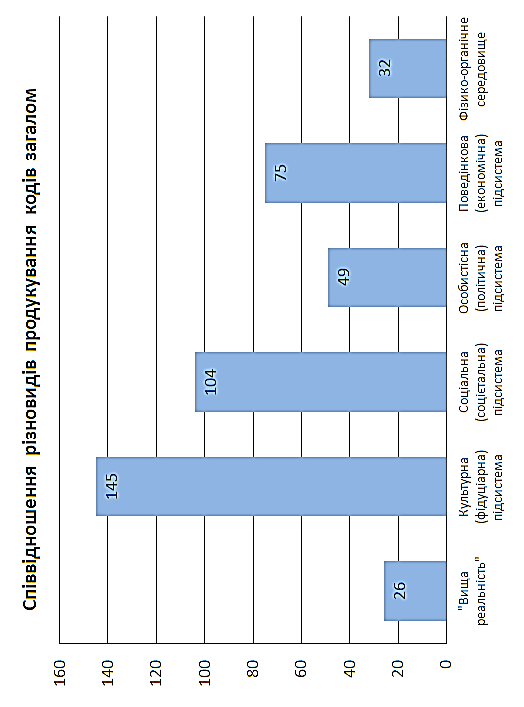 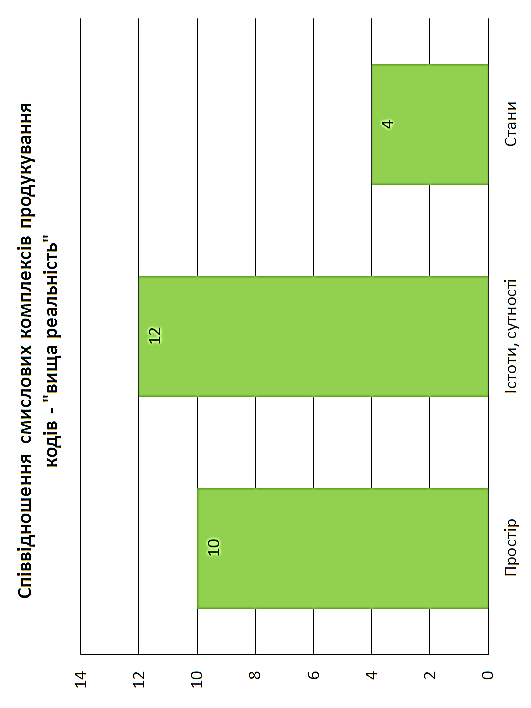 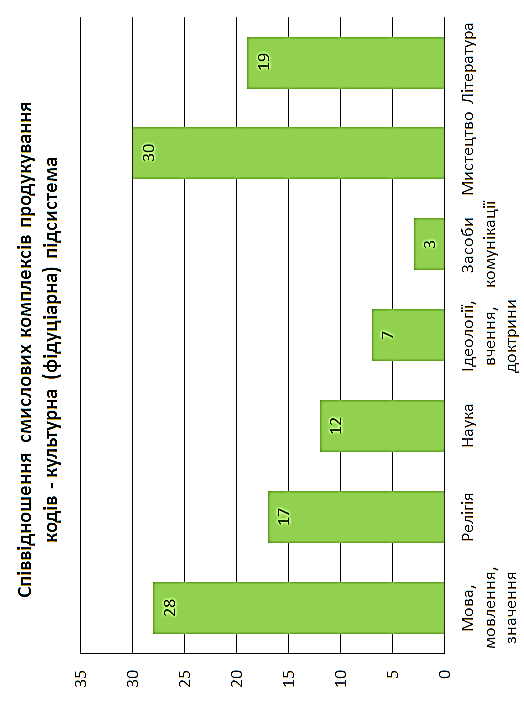 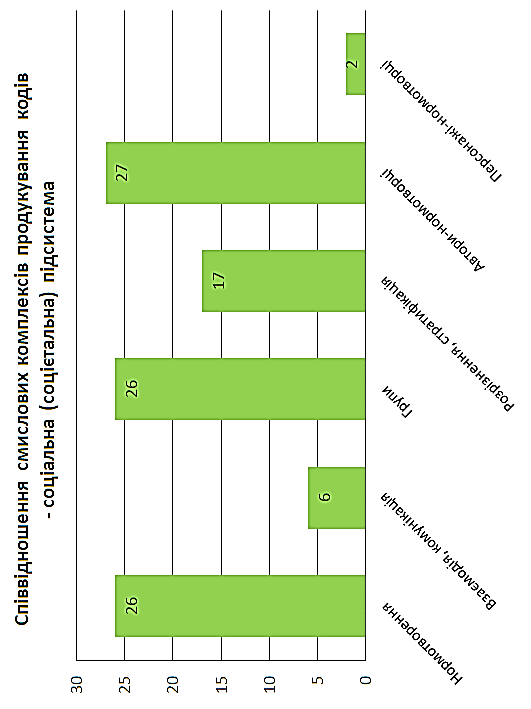 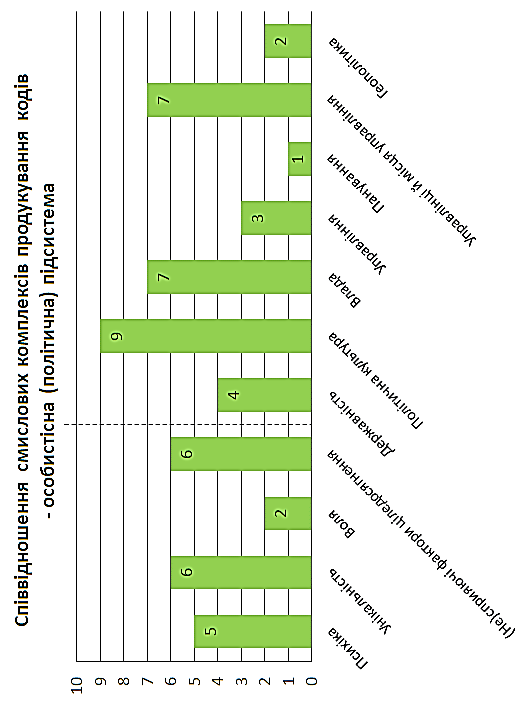 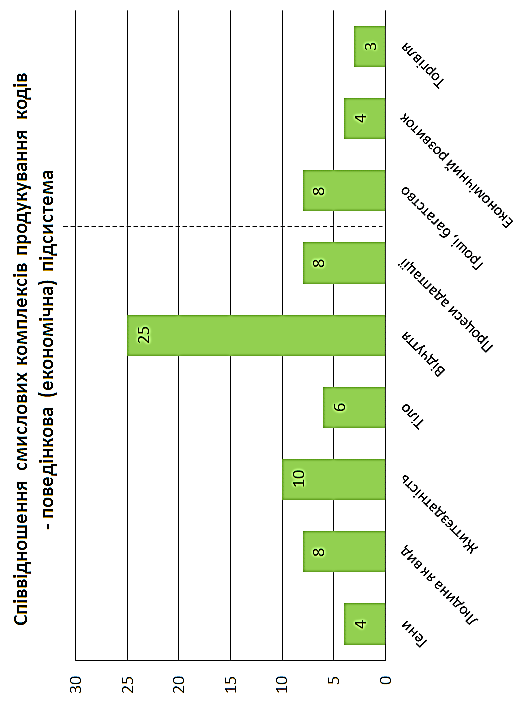 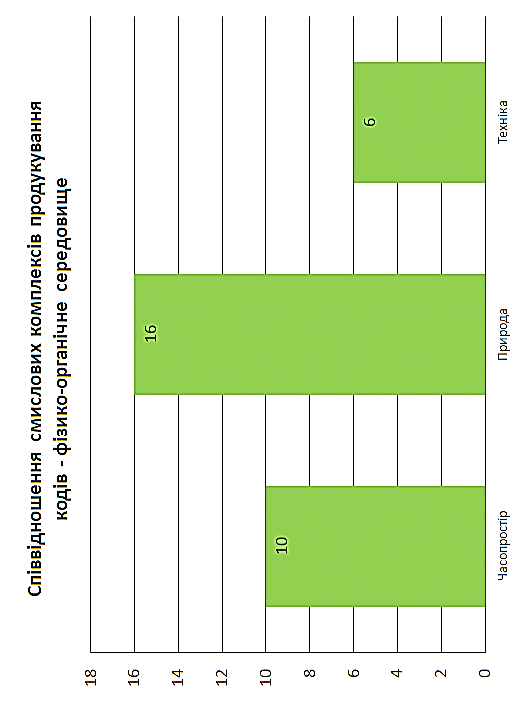 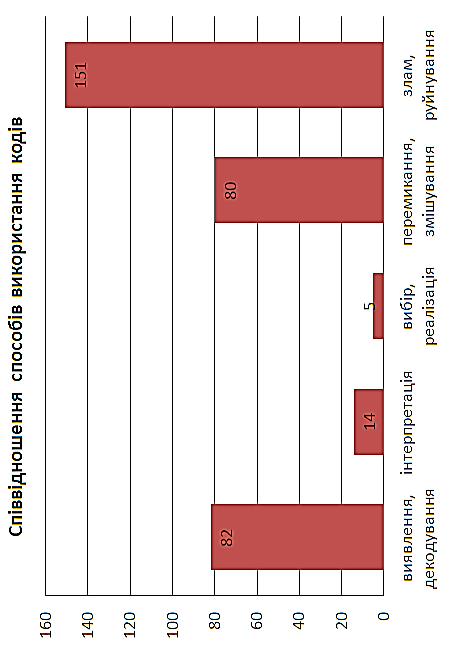 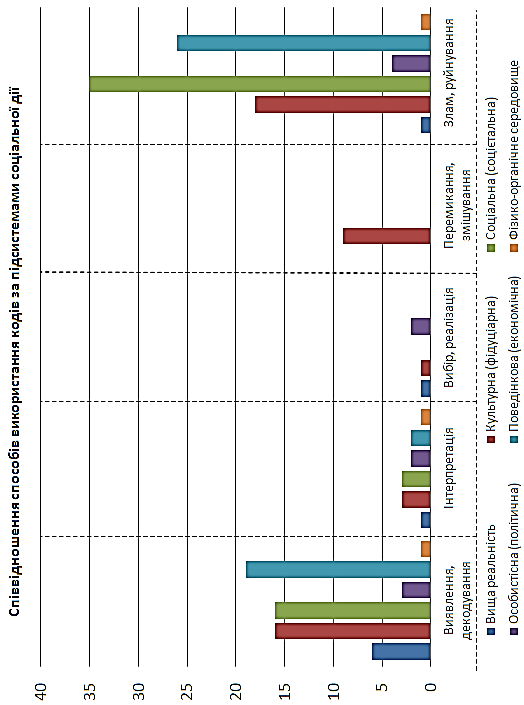 